ΕΙΣ ΤΟΝ ΕΣΠΕΡΙΝΟΝἘλήφθη ὑπόψιν ἡ ὑπὸ τοῦ π. Γερασίμου Μικραγιαννανίτουκαταρτισθεῖσα ἀκολουθία.Διάταξις ἰσχύουσα αἰωνίως, πλὴν ΚυριακῆςΕἰς τὴν εἴσοδον τοῦ ἀρχιερέωςΕις_ πο_ ολ_ λα_.α_ α_ α_.α_ α_.α_ α_.α_ α_ α_ α_ α_.α_ α_ α_ α_ ε_ ε_ ε_ ε_ ε_.ε_ τη_.η_ η_.η_ η_ Δε_ ε_ ε_.ε_ ε_ ε_ ε_ ε_.ε_ ε_ ε_ ε_.ε_ ε_ ε_ ε_ σπο_ ο_ ο_ ο_ τα_ α_ α_.α_ α_ α_ α_ α_Εὐλογητὸς ὁ Θεὸς ἡμῶν, πάντοτε, νῦν καὶ ἀεὶ καὶ εἰς τοὺς αἰῶνας τῶν αἰώνων.Ἀμήν.ΠροοιμιακὸςΔεῦτε, προσκυνήσωμεν καὶ προσπέσωμεν τῷ βασιλεῖ ἡμῶν Θεῷ.Δεῦτε, προσκυνήσωμεν καὶ προσπέσωμεν Χριστῷ, τῷ βασιλεῖ ἡμῶν Θεῷ.Δεῦτε, προσκυνήσωμεν καὶ προσπέσωμεν αὐτῷ Χριστῷ, τῷ βασιλεῖ καὶ Θεῷ ἡμῶν.ψαλμὸς ργ΄ 103Εὐλόγει, ἡ ψυχή μου, τὸν Κύριον. Κύριε ὁ Θεός μου, ἐμεγαλύνθης σφόδρα.Ἐξομολόγησιν καὶ μεγαλοπρέπειαν ἐνεδύσω, ἀναβαλλόμενος φῶς ὡς ἱμάτιον.Ἐκτείνων τὸν οὐρανὸν ὡσεὶ δέῤῥιν, ὁ στεγάζων ἐν ὕδασι τὰ ὑπερῷα αὐτοῦ.Ὁ τιθεὶς νέφη τὴν ἐπίβασιν αὐτοῦ, ὁ περιπατῶν ἐπὶ πτερύγων ἀνέμων.Ὁ ποιῶν τοὺς ἀγγέλους αὐτοῦ πνεύματα, καὶ τοὺς λειτουργοὺς αὐτοῦ πυρὸς φλόγα.Ὁ θεμελιῶν τὴν γῆν ἐπὶ τὴν ἀσφάλειαν αὐτῆς, οὐ κλιθήσεται εἰς τὸν αἰῶνα τοῦ αἰῶνος.Ἄβυσσος ὡς ἱμάτιον τὸ περιβόλαιον αὐτοῦ, ἐπὶ τῶν ὀρέων στήσονται ὕδατα.Ἀπὸ ἐπιτιμήσεώς σου φεύξονται, ἀπὸ φωνῆς βροντῆς σου δειλιάσουσιν.Ἀναβαίνουσιν ὄρη καὶ καταβαίνουσι πεδία, εἰς τὸν τόπον, ὃν ἐθεμελίωσας αὐτά.Ὅριον ἔθου, ὃ οὐ παρελεύσονται, οὐδὲ ἐπιστρέψουσι καλύψαι τὴν γῆν.Ὁ ἐξαποστέλλων πηγὰς ἐν φάραγξιν, ἀνά μέσον τῶν ὀρέων διελεύσονται ὕδατα.Ποτιοῦσι πάντα τὰ θηρία τοῦ ἀγροῦ, προσδέξονται ὄναγροι εἰς δίψαν αὐτῶν.Ἐπ’ αὐτὰ τὰ πετεινὰ τοῦ οὐρανοῦ κατασκηνώσει, ἐκ μέσου τῶν πετρῶν δώσουσι φωνήν.Ποτίζων ὄρη ἐκ τῶν ὑπερῴων αὐτοῦ· ἀπὸ καρποῦ τῶν ἔργων σου χορτασθήσεται ἡ γῆ.Ὁ ἐξανατέλλων χόρτον τοῖς κτήνεσι, καὶ χλόην τῇ δουλείᾳ τῶν ἀνθρώπων.Τοῦ ἐξαγαγεῖν ἄρτον ἐκ τῆς γῆς· καὶ οἶνος εὐφραίνει καρδίαν ἀνθρώπου.Τοῦ ἱλαρῦναι πρόσωπον ἐν ἐλαίῳ· καὶ ἄρτος καρδίαν ἀνθρώπου στηρίζει.Χορτασθήσονται τὰ ξύλα τοῦ πεδίου, αἱ κέδροι τοῦ Λιβάνου, ἃς ἐφύτευσας.Ἐκεῖ στρουθία ἐννοσσεύσουσι, τοῦ ἐρωδιοῦ ἡ κατοικία ἡγεῖται αὐτῶν.Ὄρη τὰ ὑψηλὰ ταῖς ἐλάφοις, πέτρα καταφυγὴ τοῖς λαγῳοῖς.Ἐποίησε σελήνην εἰς καιρούς· ὁ ἥλιος ἔγνω τὴν δύσιν αὐτοῦ.Ἔθου σκότος καὶ ἐγένετο νύξ· ἐν αὐτῇ διελεύσονται πάντα τὰ θηρία τοῦ δρυμοῦ.Σκύμνοι ὠρυόμενοι τοῦ ἁρπάσαι, καὶ ζητῆσαι παρὰ τῷ Θεῷ βρῶσιν αὐτοῖς.Ἀνέτειλεν ὁ ἥλιος καὶ συνήχθησαν, καὶ εἰς τὰς μάνδρας αὐτῶν κοιτασθήσονται.Ἐξελεύσεται ἄνθρωπος ἐπὶ τὸ ἔργον αὐτοῦ, καὶ ἐπὶ τὴν ἐργασίαν αὐτοῦ ἕως ἑσπέρας.Ὡς ἐμεγαλύνθη τὰ ἔργα σου, Κύριε· πάντα ἐν σοφίᾳ ἐποίησας, ἐπληρώθη ἡ γῆ τῆς κτίσεώς σου.Αὕτη ἡ θάλασσα ἡ μεγάλη καὶ εὐρύχωρος, ἐκεῖ ἑρπετὰ ὧν οὐκ ἔστιν ἀριθμός, ζῷα μικρὰ μετὰ μεγάλων.Ἐκεῖ πλοῖα διαπορεύονται, δράκων οὗτος, ὃν ἔπλασας ἐμπαίζειν αὐτῇ.Πάντα πρὸς σὲ προσδοκῶσι δοῦναι τὴν τροφὴν αὐτῶν εἰς εὔκαιρον· δόντος σου αὐτοῖς συλλέξουσιν.Ἀνοίξαντός σου τὴν χεῖρα, τὰ σύμπαντα πλησθήσονται χρηστότητος· ἀποστρέψαντος δέ σου τὸ πρόσωπον, ταραχθήσονται.Ἀντανελεῖς τὸ πνεῦμα αὐτῶν, καὶ ἐκλείψουσι καὶ εἰς τὸν χοῦν αὐτῶν ἐπιστρέψουσιν.Ἐξαποστελεῖς τὸ πνεῦμα σου, καὶ κτισθήσονται, καὶ ἀνακαινιεῖς τὸ πρόσωπον τῆς γῆς.Ἤτω ἡ δόξα Κυρίου εἰς τοὺς αἰῶνας· εὐφρανθήσεται Κύριος ἐπὶ τοῖς ἔργοις αὐτοῦ.Ὁ ἐπιβλέπων ἐπὶ τὴν γῆν καὶ ποιῶν αὐτὴν τρέμειν· ὁ ἁπτόμενος τῶν ὀρέων καὶ καπνίζονται.ᾌσω τῷ Κυρίῳ ἐν τῇ ζωῇ μου, ψαλῶ τῷ Θεῷ μου ἕως ὑπάρχω.Ἠδυνθείη αὐτῷ ἡ διαλογή μου, ἐγὼ δὲ εὐφρανθήσομαι ἐπὶ τῷ Κυρίῳ.Ἐκλείποιεν ἁμαρτωλοὶ ἀπὸ τῆς γῆς καὶ ἄνομοι, ὥστε μὴ ὑπάρχειν αὐτούς. Εὐλόγει, ἡ ψυχή μου, τὸν Κύριον.καὶ πάλινὉ ἥλιος ἔγνω τὴν δύσιν αὐτοῦ· ἔθου σκότος, καὶ ἐγένετο νύξ.Ὡς ἐμεγαλύνθη τὰ ἔργα σου, Κύριε· πάντα ἐν σοφίᾳ ἐποίησας.Δόξα Πατρὶ καὶ Υἱῷ καὶ ἁγίῳ Πνεύματι.Καὶ νῦν καὶ ἀεὶ καὶ εἰς τοὺς αἰῶνας τῶν αἰώνων, ἀμήν.Ἀλληλούια, Ἀλληλούια, Ἀλληλούια. Δόξα σοι ὁ Θεός. (γ΄)Ἡ ἐλπὶς ἡμῶν, Κύριε, δόξα σοι.ἈνοιξαντάριαΑ_ νοι_ ξα_ αν_ το_ ο_ ος_ σου_ την_ χει_ει_ ει_ ει_ει_ ρα_  τα_ συ_ υμ_ πα_ αν_ τα_ πλη_ η_ σθη_ η_η_ σο_ο_ ο_ ον_ ται_ χρη_η_ στο_ ο_ ο_ τη_η_ η_ η_ τος_ α_ πο_ στρε_ ε_ ε_ ψαν_ τος_ δε_ σου_ το_ο_ ο_ προ_ σω_ ω_ πο_ ον_ τα_ ρα_ χθη_η_ η_σο_ ο_ο_ ο_ ον_ ται_ δο_ ξα_ α_ σοι_ οι_ ο_ Θε_ ο_ο_ ο_ ος_ αλ_ λη_ λου_ ου_ ου_ ι_ι_ ι_ ι_ α_Αν_ τα_ νε_ λει_ εις_ το_ Πνε_ ε_ ευ_ μα_α_ α_ αυ_ τω_ω_ ων_ και_ εκ_ λει_ ει_ ει_ ψου_ ου_ ου_ ου_ σι_ και_  εις_ τον_ χου_ου_ ουν_ α_ α_ αυ_ τω_ ων_  ε_ πι_ στρε_ ε_ ε_ ψου_ου_ ου_ ου_ σιν_ δο_ ξα_ α_ σοι_ οι_ ο_ Θε_ ο_ο_ ο_ ος_ αλ_ λη_ λου_ ου_ ου_ ι_ ι_ ι_ ι_ α_Ε_ ξα_ πο_ στε_ λεις_ το_ ο_ Πνε_ ε_ ευ_ μα_α_ α_ α_ σου_ και_ κτι_ σθη_ η_ σο_ ον_ ται_ αι_ και_ α_ να_ και_ νι_ ι_ι_ ει_ει_ εις_το_ προ_ ο_ σω_ ω_ πον_ τη_ η_ ης_ γη_ ης_ Δο_ ξα_ σοι_ Πα_ α_ α_ τερ_ δο_ ο_ ξα_ α_ σοι_ οι_ Υι_ι_ ε_ ε_ ε_ε_ ε_ δο_ ξα_ α_ σοι_ το_ Πνε_ ε_ ευ_ μα_α_ το_ο_ ο_ Α_ α_ γι_ ι_ ι_ ον_ δο_ ξα_ α_ σοι_ οι_ ο_ Θε_ ο_ ος_ αλ_ λη_ λου_ ου_ ου_ ι_ι_ ι_ ι_ α_Η_ η_ τω_ η_ δο_ ξα_α_ Κυ_ υ_ ρι_ ι_ ι_ ου_ ου_ εις_ τους_ αι_ ω_ ω_ να_α_ ας_ευ_ φραν_ θη_ η_ σε_ ται_ αι_ αι_ Κυ_ ρι_ ι_ ο_ ος_ ε_ πι_ τοις_ ε_ ε_ ερ_ γοι_ οις_ α_ α_ αυ_ του_ δο_ ξα_ σοι_οι_ οι_ Α_ γι_ ι_ ε_ δο_ ο_ο_ ξα_ α_ σοι_ οι_ Κυ_ υ_ υ_ ρι_ ι_ι_ ι_ ε_ δο_ ξα_ α_ σοι_οι_ Βα_ σι_ λευ_ ου_ ου_ ρα_α_ α_ α_ νι_ ι_ ι_ ε_ε_ ε_ δο_ ξα_ α_ σοι_ οι_ ο_ Θε_ ο_ ο_ ο_ ος_ α_α_ αλ_ λη_ λου_ ου_ ου_ ι_ι_ ι_ ι_ α_Ο_ ε_ πι_ βλε_ε_ ε_ ε_ε_ πων_ ε_ε_ πι_ ι_ι_ τη_η_ η_ ην_ γην_ και_ ποι_ ων_ α_ α_ αυ_ την_ τρε_ε_ ε_ε_ ε_ε_ ε_ μειν_ ο_ α_ πτο_ με_ε_ νος_ των_ο_ ρε_ ε_ ω_ω_ ων_ και_ κα_ πνι_.ι_ ι_ ι_ ι_ ζο_ και_ κα_ πνι_ ι_ ζο_ ο_ον_ ται_ δο_ ο_ ξα_ σοι_οι_ οι_ Α_ γι_ ι_ ε_ δο_ ο_ ξα_ α_ σοι_ οι_ Κυ_ υ_ υ_ ρι_ι_ ι_ ι_ ε_ δο_ ο_ ξα_ α_α_ σοι_ Βα_ σι_ λευ_ ου_ ου_ ρα_α_ α_ α_α_ α_ α_ νι_ι_ ι_ι_ ου_ ρα_ α_ νι_ ι_ ι_ ε_ δο_ ο_ ξα_ α_ α_ σοι_ το_ Πνε_ε_ ευ_ μα_ το_ α_ α_ α_ α_ α_ α_ γι_ ι_ ι_ το_ α_ α_ γι_ι_ ο_ ον_ δο_ ξα_ α_ σοι_ οι_ ο_ Θε_ ο_ ο_ ο_ο_ ος_ Αλ_ λη_ λου_ ου_ου_ ι_ι_ ι_ α_ α_Α_ σω_ τω_ Κυ_ ρι_ ι_ ι_ ω_ ω_ εν_ τη_ ζω_ω_ η_ ηη_η_ μου_ ψα_ λω_.ω_τω_ Θε_ ε_ ω_ ω_ ω_ μου_ ε_ ως_ υ_υ_ πα_ α_ αρ_ χω_ω_ δο_ ξα_ α_ σοι_ οι_ τρι_ συ_ πο_ο_ στα_α_ τε_ Θε_ ε_ ο_ ο_ ο_ τη_ ης_ Πα_α_.α_ α_α_ τερ_ Υι_ υι_ ε_ και_ Πνε_ ε_ ευ_ μα_α_ σε_ ε_ προσ_ κυ_υ_ νου_ ου_ ου_ου_ με_ ε_ εν_ και_ δο_ ο_ ξα_ α_ α_ ζο_ο_ ο_ ο_ μεν_ δο_ ο_ ξα_ α_ σοι_ οι_ ο_ Θε_ ο_ ο_ ο_ο_ ος_ Αλ_ λη_ λου_ ου_ου_ ι_ι_ ι_ ι_ α_Η_ δυν_ θει_ ει_ει_ η_ α_ αυ_ τω_ η_ δι_ α_ λο_ο_ γη_ η_ η_η_ μου_ ε_ γω_ ω_ δε_ε_ ευ_ φραν_ θη_ η_ σο_ ο_ο_ μαι_ ε_ πι_ τω_ Κυ_υ_ ρι_ ι_ ι_ ω_ω_ δο_ ξα_α_ σοι_οι_ Πα_ α_ τε_ ερ_ α_ α_ α_ να_α_ α_ αρ_ χε_ δο_ ξα_ α_ σοι_ Υι_ ε_ συ_υ_ υ_ να_ να_ αρ_ χε_ δο_ ξα_ α_ σοι_ το_ Πνε_ ε_ ευ_ μα_α_ το_ ο_ ο_ α_ α_ γι_ ι_ ι_ ον_το_ ο_ μο_ ου_ ου_ σι_ ι_ι_ ον_ και_ ο_ μο_ ο_ ο_ ο_ ο_ ο_ θρο_ ο_ και_ ο_ μο_ ο_ θρο_ο_ νο_ ον_ Τρι_ α_ ας_ α_ γι_ α_ δο_ο_ ο_ ο_ο_ ξα_α_ α_ α_ σοι_ δο_ ο_ ξα_ α_ σοι_ οι_ ο_ Θε_ ο_ ο_ ο_ο_ ος_ Αλ_ λη_ λου_ου_ ου_ ου_ου_ ι_ι_ ι_ ι_ α_Εκ_ λει_ ποι_ εν_ α_ μαρ_ τω_ ω_ω_ λοι_ α_ πο_ ο_ ο_ ο_ τη_ η_ η_ η_ ης_ γη_ ης_ και_ α_ α_ α_ νο_ ο_ ο_ μοι_ οι_ οι_  ω_ στε_ ε_ μη_η_ υ_υ_ πα_ α_ αρ_ χει_ ειν_.α_ α_ αυ_ τους_ _ δο_ ξα_ σοι_οι_ οι_ Πα_ α_ α_ τερ_ δο_ ξα_ α_ σοι_ Υι_υι_ ε_ ε_ ε_ ε_ δο_ ο_ ξα_ α_α_ σοι_ το_ Πνε_ ε_ ευ_ μα_α_ α_ το_ α_ α_ α_ α_ α_ α_ γι_ ι_ ι_ το_α_ α_ γι_ι_ ο_ ον_ Τρι_ α_ ας_ α_ γι_ α_ δο_ ο_ ο_ ξα_α_ α_ α_ σοι_ δο_ ο_ ξα_ α_ σοι_ οι_ ο_ Θε_ ο_ ο_ ο_ο_ ος_ Αλ_ λη_ λου_ ου_ου_ ι_ι_ ι_ ι_ α_Ευ_ λο_ ο_ ο_ο_ γει_ η_ ψυ_ χη_ η_ η_η_ μου_ το_ ον_ Κυ_ υ_υ_ ρι_ι_ ι_ ι_ ον_ ο_ Η_ λι ο_ος_ ε_ ε_ ε_ γνω_ τη_ην_ δυ_ υ_ υ σι_ ιν_.α_ α_ αυ_ του_ ε_ ε_ ε_ ε_ε_ θου_ σκο_ο_ ο_ τος_ και_ ε_ γε_ ε_ ε_ νε_ ε_ το_ ο_ο_ νυ_ υξ_  δο_ ο_ ξα_ α_ σοι_ οι_ Βα_ σι_ λε_ ε_ ε_ευ_ ε_ που_ ου_ ρα_α_ α_ α_α_ α_ α_ νι_ι_ ε_ε_ που_ ρα_ α_ νι_ ι_ ι_ ε_ δο_ ο_ ξα_ α_α_ σοι_ Παν_ το_ κρα_ α_ α_ το_ο_ ορ_συ_υ_ υν_ Υι_υι_ ω_ ω_ και_ Πνε_ ευ_ μα_ α_α_ τι_ Δο_ ο_ ξα_ σοι_οι_ ο_ Θε_ ε_ ο_ ος_ Αλ_ λη_ λου_ ου_ ου_ ι_ι_ ι_ ι_ α_Ως_ ε_ με_ γα_ λυ_ υ_ υν_ θη_η_ η_ τα_ ε_ ερ_ γα_ σου_ου_ Κυ_ ρι_ι_ ε_ πα_ α_ α_ α_αν_ τα_ εν_ σο_ φι_ ι_ ι_ α_ ε_ ποι_ οι_ οι_ η_η_ η_ η_ σας_ δο_ ξα_α_ σοι_ Πα_ α_ τε_ ερ_ α_ α_ γε_ ε_ εν_ νη_η_ η_ η_ τε_ δο_ ξα_ α_ σοι_ οι_ Υι_ ε_ε_ε_ ε_ε_ γεν_ νη_ η_ τε_ δο_..ο_ ξα_ α_ α_α_ σοι_ το_ Πνε_ ευ_ μα_ το_ο_ ο_ α_ γι_ ι_ ο_ ον_ το_ εκ_ του_ Πα_ α_ τρο_ ος_ ε_ εκ_ πο_ ρε_ ευ_ ο_ ο_ο_ με_ε_ ε_ ε_ νον_  και_ εν_ Υι_ ω_ α_ να_ παυ_ ο_ ο_ο_ με_ε_ ε_ ε_ νον_  Τρι_ α_ ας_ α_ γι_ α_ δο_ ο_ ο_ ξα_α_ α_ α_ σοι_ δο_ ο_ ξα_ α_ σοι_ οι_ ο_ Θε_ ο_ ο_ ο_ο_ ος_ Αλ_ λη_ λου_ ου_ου_ ι_ι_ ι_ ι_ α_Δο_ο_ ξα_ Πα_ α_ τρι_ ι_ ι_ι_ και_ Υι_ υι_ ω_ και_ αι_ α_α_ γι_ ω_ Πνε_ ε_ ευ_ μα_α_ α_ α_ τι_Και_ νυ_.υ_ υ_ υν_και_ α_ α_ ει_ και_ εις_ τους_ αι_ ω_ ω_ να_α_ ας_των_ αι_ ω_ ω_ω_ νω_ ων_ α_ α_ α_ μην_Αλ_ λη_ λου_ ι_ ι_ α_ α_ λη_ λου_ ι_ι_ α_  αλ_ λη_ λου_ ι_ι_ α_ δο_ ξα_ α_ σοι_ οι_ ο_ Θε_ ο_ος_ αλ_ λη_ λου_ ου_ ου_ ι_ι_ ι_ ι_ α_Αλ_ λη_ λου_ ι_ι_ α_ αλ_ λη_ λου_ ι_ι_ α_  αλ_ λη_ λου_ ι_ι_ α_ δο_ ξα_ α_ σοι_ οι_ ο_ Θε_ ο_ ος_ αλ_ λη_ λου_ ου_ ου_ ι_ι_ ι_ ι_ α_Αλ_ λη_ λου_ ου_ ι_ι_ α_ αλ_ λη_ λου_ ι_ι_ α_  αλ_ λη_ λου_ ι_ι_ α_ δο_ ξα_ α_ σοι_ ο_ Θε_ ε_ ο_ ο_ ος_ η_η_ μω_ων_ δο_ ο_ ξα_α_σοι_οι_ οι_ οι_τὰ εἰρηνικὰΚυ_ ρι_ ε_ ε_ λε_ ε_ η_ σον_Κυ_ ρι_ ε_ ε_ λε_ ε_ ε_ η_ σον_Κυ_ ρι_ ε_ ε_ λε_ ε_ ε_ η_ σον_Κυ_ ρι_ ε_ ε_ λε_ ε_ ε_ η_ σον_Κυ_ ρι_ ε_ ε_ λε_ ε_ ε_ η_ σον_Κυ_ ρι_ ε_ ε_ λε_ ε_ ε_ ε_ η_ σον_	ἕτεραΚυ_ ρι_ ε_ ε_ λε_ ε_ ε_ η_ σον_Κυ_ ρι_ ε_ ε_ ε_ λε_ ε_ η_ σον_Κυ_ ρι_ ε_ ε_ ε_ λε_ η_ σον_Κυ_ ρι_ ε_ ε_ λε_ η_ σον_Κυ_ ρι_ ε_ ε_ λε_ ε_ η_ σον_Κυ_ ρι_ ε_ ε_ λε_ ε_ ε_ η_ σον_Σοι_ Κυ_ ρι_ ε_Ὅτι πρέπει σοι, πᾶσα δόξα, τιμὴ καὶ προσκύνησις...Α μηνΚε_ λευ_ σον_ δε_ σπο_ τα_ α_ α_ γι_ ε_ η_ χος_ πλα_ γι_ ος_ του_ τε_ τα_ α_.αρ_ του_ΚεκραγάριονΚυ_ υ_ υ_.υ_ ρι_ ι_ ι_ ι_ ε_ ε_ κε_ κρα_ α_ ξα_ προ_ ος_ σε_ ε_ ε_ εισ_ α_ κου_.ου_ ου_ σο_ ο_ ον_ μου_ ου_ εισ_ α_ κου_ σον_ μου_ Κυ_ υ_ υ_.υ_ ρι_ ι_ ι_ ι_ ε_ Κυ_ ρι_ ι_ ε_ ε_ κε_ κρα_ α_ ξα_.α_ προ_.ο_ ος_ σε_ ε_ ε_ εισ_ α_.α_ α_.κου_ ου_ σο_ ο_.ον_ μου_ προ_ σχες_ τη_ φω_ νη_ η_ η_ τη_ ης_ δε_ η_ σε_ ε_.ε_ ω_ ω_ ω_ ω_ ως_ μου_ εν_ τω_ κε_ κρα_ γε_.ε_ ναι_ με_ προ_ ο_.ος_ σε_ ε_.ε_ εισ_.α_ κου_ σο_.ο_.ον_ μου_ Κυ_ υ_ υ_.υ_ ρι_ ι_ ι_ ι_ ε_Κα_ τευ_ θυν_ θη_ η_ τω_ η_ προσ_ ε_.ε_ ευ_ χη_ η_ η_ μου_.ου_ ως_ θυ_ μι_ α_ α_ μα_ α_ εν_ ω_ πι_ ι_.ι_ ο_ ο_ ο_ ο_ ον_ σου_ ε_ πα_ αρ_ σις_ τω_.ω_ ω_ ων_.χει_ ει_ ρω_ ω_.ων_ μου_ θυ_ σι_.ι_ α_ ε_ σπε_ ρι_ ι_.ι_ νη_ η_.η_ εισ_.α_ κου_ σον_ μου_ Κυ_ υ_ υ_.υ_ ρι_ ι_ ι_ ι_ εΣτιχολογίαΘου_ Κυ_ υ_ ρι_ ε_ φυ_ λα_ κην_ τω_ στο_ μα_ τι_ μου_ και_ θυ_ υ_ ραν_ πε_ ρι_ ο_ χης_ πε_ ρι_ τα_ χει_ λη_ μου_Μη_ εκ_ κλι_.νης_ την_ καρ_ δι_ αν_ μου_ εις_ λο_ γους_ πο_ νη_ ρι_ ι_ ας_ του_ προ_ φα_ σι_ ζε_ σθαι_ προ_ φα_ σεις_ εν_ α_ μαρ_ τι_ ι_ αις_Συν_ αν_ θρω_ ποις_ ερ_ γα_ ζο_ με_ νοις_ την_ α_ νο_ μι_ ι_.ι_ αν_ και_ ου_ μη_ συν_ δυ_ α_ α_ σω_ με_ τα_ των_ ε_ κλε_ κτων_ α_ αυ_ των_Παι_ δε_ ευ_ σει_ με_ δι_ και_ ος_ εν_ ε_ λε_ ει_ και_ ε_ λεγ_ ξει_ με_ ε_ λαι_ ον_ δε_ α_ μαρ_ τω_ λου_ μη_ λι_ πα_ να_ τω_ την_ κε_ φα_ λην_ μου_Ο_ τι_ ε_ τι_ και_ η_ προσ_ ευ_ χη_ μου_ εν_ ταις_ ευ_ δο_ κι_ αις_ αυ_ των_ κατ_ ε_ πο_ θη_ σαν_.ε_ χο_ με_ να_ πε_ τρας_ οι_ κρι_ ται_ αυ_ των_Α_ κου_ σον_ ται_ τα_ ρη_ μα_ τα_ α_ μου_ ο_ τι_ η_ δυν_ θη_ σαν_ ω_ σει_ πα_ χος_ γης_ ερ_ ρα_ γη_ ε_ πι_ της_ γης_ δι_ ε_ σκορ_ πι_ σθη_ τα_ ο_ στα_ αυ_.των_ πα_ ρα_ τον_ Α_ δην_Ο_ τι_ προς_ σε_ Κυ_.υ_ ρι_ ε_ Κυ_ ρι_ ε_.οι_ ο_ φθαλ_ μοι_ μου_ ε_ πι_ σοι_ ηλ_ πι_ σα_ μη_ αν_ τα_ νε_ λης_ την_ ψυ_ χη_ ην_ μου_Φυ_ λα_ ξον_ με_ α_ πο_ πα_ γι_ ι_ δος_ ης_ συν_ ε_ στη_ σαν_ το_ ο_.ο_ μοι_ και_ α_ πο_ σκαν_ δα_ λων_ των_ ερ_ γα_ ζο_ με_ νων_ την_ α_ νο_ μι_ αν_Πε_ σουν_ ται_ εν_ αμ_ φι_ βλη_ στρω_ αυ_ τω_ ων_ οι_ α_ μαρ_ τω_ λοι_ κα_ τα_ μο_ νας_ ει_ μι_ ε_ γω_ ε_ ως_ αν_ πα_ ρελ_ θω_Φω_ νη_ η_ μου_ προς_ Κυ_ ρι_ ον_ ε_ κε_ κρα_ ξα_ φω_ νη_ μου_ προς_ Κυ_ ρι_ ον_ ε_ δε_ η_ η_ θην_Εκ_ χε_ ω_ ε_ νω_ πι_ ον_ αυ_ του_ την_ δε_ η_ σι_ ιν_ μου_ την_ θλι_ ψιν_ μου_ ε_ νω_ πι_ ον_.αυ_ του_ α_ παγ_ γε_ λω_Εν_ τω_ εκ_ λει_ πει_ ειν_ εξ_ ε_ μου_ το_ πνευ_ μα_ μου_ και_ συ_ ε_ γνως_ τας_ τρι_ βους_ μου_Εν_ ο_ δω_ ταυ_ τη_ η_ ε_ πο_ ρευ_ ο_ μην_ ε_ κρυ_ ψαν_ πα_ γι_ δα_ μοι_Κα_ τε_ νο_ ουν_ εις_ τα_ δε_ ξι_ α_ και_ ε_ πε_ βλε_ πον_ και_ ουκ_ η_.ην_ ο_ ε_ πι_ γι_ νω_ σκων_ με_Α_ πω_ λε_ το_ φυ_ γη_ η_ απ_ ε_ μου_ και_ ουκ_ ε_ στιν_ ο_ εκ_ ζη_ τω_ ων_ την_ ψυ_ χην_ μου_Ε_ κε_ ε_ κρα_ ξα_ προς_ σε_ Κυ_ ρι_ ε_ ει_ πα_ συ_ ει_ η_ ελ_ πις_ μου_ με_ ρις_ μου_ ει_ εν_ γη_ ζω_ ων_ των_Προ_ σχες_ προς_ την_ δε_ η_ σι_.ιν_ μου_ ο_.ο_ τι_ ε_ τα_ πει_ νω_ θην_ σφο_ δρα_Ρυ_ υ_ σαι_ με_ εκ_ των_ κα_ τα_ δι_ ω_ κον_ των_ με_ ο_.ο_ τι_ ε_ κρα_ ται_ ω_ θη_ σαν_ υ_ περ_ ε_ μεΕ_ ξα_ γα_ γε_ εκ_ φυ_ λα_ κης_ την_.ψυ_ χη_ ην_ μου_ του_ ε_ ξο_ μο_ λο_ γη_ σα_ σθαι_ τω_ ο_ νο_ μα_ τι_ σου_Ε με_ υ_ πο_ με_ νου_ σι_ δι_ και_ οι_ ε_ ως_ ου_ αν_ τα_ πο_ δως_ μοι_Εκ_ βα_ θε_ ων_ ε_ κε_ κρα_ ξα_ σοι_ Κυ_ ρι_ ε_ Κυ_ ρι_ ε_ εισ_ α_ κου_ σον_ της_ φω_ νης_ μου_Γε_ νη_ θη_ τω_ τα_ ω_ τα_ σου_ προσ_ ε_ χον_ τα_ εις_ την_ φω_ νην_ της_ δε_ η_ σε_ ως_ μου_Στιχηρὰ ΠροσόμοιαΔοξαστικὸνδο_ ο_ ο_.ξα_ Πα_.α_ α_ τρι_ ι_ ι_ και_ αι_ Υι_ ω_ και_ α_ α_ γι_ ι_.ω_ Πνε_ ε_ ε_ ευ_ μα_ τι_ ΚΛΕ ν_ φω_ νη_ α_ γαλ_ λι_ α_ σε_ ε_ ως_ και_ εν_ ψαλ_ μοις_ α_ α_ λα_ λα_ α_ γμου_ ου_ ου_ αν_ υ_ μνη_ σω_ ω_ μεν_ Μα_ ρι_ ι_ ι_ ι_ ναν_ τη_ ην_ Μα_ α_ αρ_ τυ_ υ_ υ_ υ_ ρα_  ο_ τι_ κα_ θει_ λε_ εν_ ε_ πι_ ι_ γης_ των_ ει_ δω_ λω_ ων_ την_ πλα_ α_ α_ α_ νην_  και_ τον_ αν_ τι_ ι_ πα_ α_ λον_ ε_ ε_ χθρον_ αν_ δρει_ ει_ ει_ ως_ εν_ τοις_ πο_ σιν_ αυ_ τη_ η_ η_ ης_ κα_ τε_ πα_.α_ τη_ η_ η_ η_ σε_ δι_ ο_ ο_ και_ αι_ τε_ ε_ λει_ ει_ ει_ ω_ θει_ ει_ ει_ σα_ εις_ ου_ ρα_ νους_.αν_ ι_ ι_ ι_.ι_ πτα_ α_ α_ α_ ται_ τη_ ην_ κα_ α_ α_ ραν_ στε_ φη_ φο_ ρου_ σα_ και_ αι_ αι_ α_ να_ α_ κρα_ α_ α_ ζου_ ου_ ου_ ου_ σα_ Σε_ νυ_ υμ_ φι_ ι_ ε_ ε_ μου_ πο_ ο_ θω_ ω_ ω_ ω_ και_ το_ του_ πο_ θου_ φι_ ιλ_.τρον_ ε_ ε_ ε_.ε_ χου_ ου_ ου_ ου_ σα_ υ_ περ_ σου_ τα_ ας_ σαρ_ κα_ ας_ μου_ τω_ πυ_ ρι_ ι_ πα_ ρε_ ε_ δω_ ω_ ω_ ω_ κα_ κα_ τα_ σκη_ νω_ σω_ ω_ ουν_ εις_ τας_ αι_ ω_ νι_ ι_ ου_ ους_ σου_ μο_ ο_ να_ α_ α_ ας_ ε_ ε_.εν_ θα_ α_.ε_ ε_ ε_ στι_ των_ ευ_ φραι_ νο_ με_ ε_ ε_ νων_ η_ κα_ α_ τοι_ κι_ ι_ ι_ ι_ α_Δογματικὸν ΘεοτοκίονΚαι_ νυ_ υ_ υ_ υν_ και_ α_ α_ ει_ και_ εις_ τους_ αι_ ω_ νας_ των_ αι_ ω_ ω_ ω_ νων_ α_ α_ μην_Πα_ ρη_ η_ ηλ_ θεν_ η_ η_ σκι_ ι_ ι_ α_ α_ α_ του_ νο_ ο_ μου_ τη_ ης_ χα_ ρι_ ι_ ι_ το_ ο_ ος_ ε_ ελ_ θου_ ου_ ου_ σης_ ως_ γαρ_ η_ βα_  α_ α_ τος_ ου_ ουκ_ ε_ ε_ και_ αι_ ε_ ε_ ε_ το_ κα_ τα_ φλε_ ε_ ε_ ε_.γο_ ο_ ο_ με_ ε_ ε_ νη_ ου_ τω_ Παρ_ θε_ ε_.νος_ ε_ ε_ ε_ ε_ τε_ ε_ ε_ ε_ κες_ και_ αι_ πα_ α_ α_ αρ_ θε_ νος_ ε_ ε_ ε_ μει_ ει_ ει_ ει_ νας_ αν_ τι_ στυ_ υ_ υ_ λου_ πυ_ υ_ ρο_ ο_ ο_ ο_ ος_ δι_ και_ ο_ συ_ υ_ υ_ υ_ νη_ η_ ης_ α_ νε_ ε_ ε_ ε_ τει_ λεν_ Η_ η_ η_ λι_ ι_ ι_ ι_ ος_ αν_ τι_ ι_ ι_ Μω_ υ_ υ_ υ_ σε_ ε_ ε_ ως_ Χρι_ ι_ στος_ η_ σω_ τη_ ρι_ ι_ ι_ α_ των_ ψυ_ υ_ χω_ ω_ ων_ η_ η_ η_ η_ μω_ ω_ ω_ ων_Εἴσοδος – Ἐπιλύχνιος ΕὐχαριστίαΣοφία. Ὀρθοί!Φως_ ι_ λα_ ρον_ α_ γι_ ας_ δο_.ο_ ο_ ξης_ α_ θα_ να_ α_ του_ Πα_ τρος_ ου_ ρα_ νι_ ι_ ι_ ου_ α_ γι_ ου_ μα_ κα_ ρος_ Ι_ η_ σου_ ου_.ου_ Χρι_ ι_ ι_.ι_ στε_ ελ_ θο_ ο_ ο_ ον_ τες_ ε_ πι_ την_ η_ λι_ ου_ δυ_ υ_ υ_ σιν_ ι_ δον_ τες_ φως_ ε_ σπε_ ρι_ νον_ υ_ μνου_ μεν_ Πα_ τε_ ε_ ρα_ Υι_ ον_ και_ α_ α_.α_ γι_ ον_ Πνε_ ευ_ μα_ Θε_ ον_ α_ ξι_ ο_ ο_ ον_ Σε_ εν_ πα_ α_ σι_ και_ ροις_ υ_ μνει_ ει_ ει_ σθαι_.φω_ ναις_ αι_ σι_ ι_ αις_ Υι_ ε_ ε_ Θε_ ε_ ου_ ζω_ η_ η_.η_ η_ η_ η_.ην_ ο_ δι_ ι_ δου_ ου_ ους_ δι_ ο_ ο_ ο_ ο_ κο_ ο_ σμος_ σε_ ε_.ε_ δο_ ο_ ξα_ α_ α_ ζει_ ει_ ει_Ἑσπέρας προκείμενονΙ_ δου_ δη_ ευ_ λο_ γει_ τε_ τον_ Κυ_ ρι_ ον_ πα_.αν_ τες_ οι_ δου_ ου_ λοι_ Κυ_ ρι_ ου_	(β΄)Οἱ ἑστῶτες ἐν οἴκῳ Κυρίου, ἐν αὐλαῖς οἴκου Θεοῦ ἡμῶν.Ι_ δου_ δη_ ευ_ λο_ γει_ ει_ τε_ τον_ Κυ_ ρι_ ον_ πα_.αν_ τες_ οι_ δου_ ου_ λοι_ Κυ_ ρι_ ι_ ου_ ου_ ου_ ου_Κυ_ υ_ ρι_ ος_ εισ_ α_ κου_ σε_ ται_ αι_ μου_ εν_ τω_ κε_ κρα_ γε_ ε_ ναι_ με_ προς_ αυ_ τον_	(β΄)Ἐν τῷ ἐπικαλεῖσθαί με εἰσήκουσάς μου, ὁ Θεὸς τῆς δικαιοσύνης μου· ἐν θλίψει ἐπλάτυνάς με· οἰκτείρησόν με καὶ εἰσάκουσον τῆς προσευχῆς μου.Κυ_ ρι_ ος_ εισ_ α_ κου_ σε_ ται_ αι_ μου_ εν_ τω_ κε_ κρα_ γε_ ναι_ με_ προς_ αυ_ το_ ο_ ο_ ο_ ον_Τ ο_ ε_ λε_ ος_ σου_ Κυ_ ρι_ ε_ κα_ τα_ δι_ ω_ ξει_ με_ πα_ σας_ τας_ η_ με_ ρας_ της_ ζω_ ης_ μου_	(β΄)Κύριος ποιμαίνει με καὶ οὐδέν με ὑστερήσει· εἰς τόπον χλόης, ἐκεῖ με κατεσκήνωσεν.Τ ο_ ε_ λε_ ος_ σου_ Κυ_ ρι_ ε_ κα_ τα_ δι_ ω_ ξει_ με_ πα_ σας_ τας_ η_ με_ ρας_ της_ ζω_ η_ ης_ μου_ ου_ ου_Ο_ Θε_ ος_ εν_ τω_ ο_ νο_ μα_ τι_ σου_ σω_ σον_ με_ και_ εν_ τη_ δυ_ να_ μει_ σου_ κρι_ νει_ εις_ με_	(β΄)Ὁ Θεὸς εἰσάκουσον τῆς προσευχῆς μου, ἐνώτισαι τὰ ρήματα τοῦ στόματός μου.Ο _ Θε_ ος_ εν_ τω_ ο_ νο_ μα_ τι_ σου_ σω_ σον_ με_ και_ εν_ τη_ δυ_ να_ μει_ σου_ κρι_ νει_ εις_ με_ ε_ ε_H _ βο_ η_ θει_ α_ α_ μου_ πα_ ρα_ Κυ_ ρι_ ου_ του_ ποι_ η_ σαν_ τος_ τον_ ου_ ρα_ νο_ ον_ και_ την_ γη_ ην_	(β΄)Ἦρα τους ὀφθαλμούς μου εἰς τὰ ὄρη, ὅθεν ἥξει ἡ βοήθειά μου.	H _ βο_ η_ θει_ α_ μου_ πα_ ρα_ Κυ_ ρι_ ι_ ου_ του_ ποι_ η_ σαν_ τος_ τον_ ου_ ρα_ νο_ ον_ και_ την_ γη_ η_ ην_Ο _ Θε_ ο_ ος_ αν_ τι_ λη_ πτωρ_ μου_ ει_ το_ ε_ λε_ ο_ ος_ σου_ προ_ φθα_ α_ σει_ ει_ με_	(β΄)_Ἐξελοῦ με ἐκ τῶν ἐχθρῶν μου, ὁ Θεὸς καὶ ἐκ τῶν ἐπανισταμένων ἐπ᾿ ἐμὲ λύτρωσαί με.Ο _ Θε_ ο_.ος_ αν_ τι_ λη_ πτωρ_ μου_ ει_ το_ ε_ λε_ ο_ ος_ σου_ προ_ φθα_ σει_ με_ ε_ ε_ ε_ἈναγνώσματαΠαροιμιῶν τὸ ἀνάγνωσμα. 31:10-26 Σοφία. Πρόσχωμεν.Γυναῖκα ἀνδρείαν τίς εὑρήσει; τιμιωτέρα δέ ἐστι λίθων πολυτελῶν ἡ τοιαύτη. Μηρυομένη ἔρια καὶ λίνον, ἐποίησεν εὔχρηστον ταῖς χερσὶν αὐτῆς. Ἐγένετο ὡσεὶ ναῦς ἐμπορευομένη μακρόθεν, συνάγει δὲ αὕτη τὸν βίον. Καὶ ἀνίσταται ἐκ νυκτῶν, καὶ ἔδωκε βρώματα τῷ οἴκῳ, καὶ ἔργα ταῖς θεραπαίναις. Θεωρήσασα γεώργιον ἐπρίατο, ἀπὸ δὲ καρπῶν χειρῶν αὐτῆς, κατεφύτευσε κτῆμα. Ἀναζωσαμένη ἰσχυρῶς τὴν ὀσφὺν αὐτῆς, ἤρεισε τοὺς βραχίονας αὐτῆς εἰς ἔργον. Ἐγεύσατο ὅτι καλόν ἐστι τὸ ἐργάζεσθαι, καὶ οὐκ ἀποσβέννυται ὅλην τὴν νύκτα ὁ λύχνος αὐτῆς ἐρείδει εἰς ἄτρακτον. Χεῖρας δὲ αὐτῆς διήνοιξε πένητι, καρπὸν δὲ ἐξέτεινε πτωχῷ. Ἰσχὺν καὶ εὐπρέπειαν ἐνεδύσατο, καὶ εὐφράνθη ἐν ἡμέραις ἐσχάταις.Προφητείας Ἡσαΐου τὸ ἀνάγνωσμα. Κεφ. 43:9-14Σοφία. Πρόσχωμεν.Τάδε λέγει Κύριος· Πάντα τὰ ἔθνη συνήχθησαν ἅμα, καὶ συναχθήσονται ἄρχοντες ἐξ αὐτῶν· Τίς ἀναγγελεῖ ταῦτα ἐν αὐτοῖς; Ἢ τὰ ἐξ ἀρχῆς τίς ἀκουστὰ ποιήσει ἡμῖν; Ἀγαγέτωσαν τοὺς μάρτυρας αὐτῶν, καὶ δικαιωθήτωσαν, καὶ ἀκουσάτωσαν, καὶ εἰπάτωσαν ἀληθῆ. Γίνεσθέ μοι μάρτυρες, καὶ ἐγὼ μάρτυς Κύριος ὁ Θεός, καὶ ὁ παῖς ὃν ἐξελεξάμην· ἵνα γνῶτε καὶ πιστεύσητε, καὶ συνῆτε, ὅτι ἐγώ εἰμι. Ἔμπροσθέν μου οὐκ ἐγένετο ἄλλος Θεός, καὶ μετ’ ἐμὲ οὐκ ἔσται. Ἐγώ εἰμι ὁ Θεός, καὶ οὐκ ἔστι πάρεξ ἐμοῦ ὁ σῴζων. Ἐγὼ ἀνήγγειλα καὶ ἔσωσα· ὠνείδισα, καὶ οὐκ ἦν ἐν ἡμῖν ἀλλότριος. Ὑμεῖς ἐμοὶ μάρτυρες, καὶ ἐγὼ μάρτυς, λέγει Κύριος ὁ Θεός. Ὅτι ἀπ' ἀρχῆς ἐγώ εἰμι, καὶ οὐκ ἔστιν ὁ ἐκ τῶν χειρῶν μου ἐξαιρούμενος. Ποιήσω, καὶ τίς ἀποστρέψει αὐτό; Οὕτω λέγει Κύριος ὁ Θεός, ὁ λυτρούμενος ἡμᾶς, ὁ Ἅγιος Ἰσραήλ.Σοφίας Σολομῶντος τὸ ἀνάγνωσμα. 3:1-9Σοφία. Πρόσχωμεν.Δικαίων ψυχαὶ ἐν χειρὶ Θεοῦ, καὶ οὐ μὴ ἅψηται αὐτῶν βάσανος. Ἔδοξαν ἐν ὀφθαλμοῖς ἀφρόνων τεθνάναι, καὶ ἐλογίσθη κάκωσις ἡ ἔξοδος αὐτῶν, καὶ ἡ ἀφ᾿ ἡμῶν πορεία σύντριμμα· οἱ δὲ εἰσιν ἐν εἰρήνῃ. Καὶ γὰρ ἐν ὄψει ἀνθρώπων ἐὰν κολασθῶσιν, ἡ ἐλπὶς αὐτῶν ἀθανασίας πλήρης. Καὶ ὀλίγα παιδευθέντες, μεγάλα εὐεργετηθήσονται. Ὅτι ὁ Θεὸς ἐπείρασεν αὐτούς, καὶ εὗρεν αὐτοὺς ἀξίους ἑαυτοῦ. Ὡς χρυσὸν ἐν χωνευτηρίῳ ἐδοκίμασεν αὐτούς, καὶ ὡς ὁλοκάρπωμα θυσίας προσεδέξατο αὐτούς. Καὶ ἐν καιρῷ ἐπισκοπῆς αὐτῶν ἀναλάμψουσι, καὶ ὡς σπινθῆρες ἐν καλάμῃ διαδραμοῦνται. Κρινοῦσιν Ἔθνη, καὶ κρατήσουσι λαῶν, καὶ βασιλεύσει αὐτῶν Κύριος εἰς τούς αἰῶνας. Οἱ πεποιθότες ἐπ᾿ αὐτῷ, συνήσουσιν ἀλήθειαν, καὶ οἱ πιστοὶ ἐν ἀγάπῃ, προσμενοῦσιν αὐτῷ· ὅτι χάρις καὶ ἔλεος ἐν τοῖς ὁσίοις αὐτοῦ, καὶ ἐπισκοπὴ ἐν τοῖς ἐκλεκτοῖς αὐτοῦ.ΔεήσειςΕἴπωμεν πάντες... Κύριε παντοκράτορ... Κύριε ἐλέησον.Ἐλέησον ἡμᾶς ὁ Θεὸς... Ἔτι δεόμεθα ὑπὲρ τοῦ ἀρχιεπισκόπου ἡμῶν. Ἔτι δεόμεθα ὑπὲρ τῶν ἀδελφῶν... Ἔτι δεόμεθα ὑπὲρ ἐλέους... Ἔτι δεόμεθα ὑπὲρ τῶν μακαρίων... Ἔτι δεόμεθα ὑπὲρ τῶν καρποφορούντων... Κύριε ἐλέησον. (γ΄)Ὅτι ἐλεήμων καὶ φιλάνθρωπος Θεὸς... Ἀμήν. Καταξίωσον, Κύριε, ἐν τῇ ἑσπέρᾳ ταύτῃ, ἀναμαρτήτους φυλαχθῆναι ἡμᾶς.Εὐλογητὸς εἶ, Κύριε, ὁ Θεὸς τῶν Πατέρων ἡμῶν, καὶ αἰνετὸν καὶ δεδοξασμένον τὸ ὄνομά σου εἰς τοὺς αἰῶνας. Ἀμήν.Γένοιτο, Κύριε, τὸ ἔλεός σου ἐφ’ ἡμᾶς, καθάπερ ἠλπίσαμεν ἐπὶ σέ.Εὐλογητὸς εἶ, Κύριε, δίδαξόν με τὰ δικαιώματά σου.Εὐλογητὸς εἶ, Δέσποτα, συνέτισον μὲ τὰ δικαιώματά σου.Εὐλογητὸς εἶ, Ἅγιε, φώτισόν με τοῖς δικαιώμασί σου.Κύριε, τὸ ἔλεός σου εἰς τὸν αἰῶνα, τὰ ἔργα τῶν χειρῶν σου μὴ παρίδῃς.Σοὶ πρέπει αἶνος, σοὶ πρέπει ὕμνος, σοὶ δόξα πρέπει, τῷ Πατρὶ καὶ τῷ Υἱῷ καὶ τῷ ἁγίῳ Πνεύματι, νῦν καὶ ἀεὶ καὶ εἰς τοὺς αἰῶνας τῶν αἰώνων. Ἀμήν.ΠληρωτικὰΠληρώσωμεν τὴν ἑσπερινὴν δέησιν ἡμῶν τῷ Κυρίῳ. Κύριε ἐλέησον.Ἀντιλαβοῦ, σῷσον, ἐλέησον καὶ διαφύλαξον ἡμᾶς, ὁ Θεός, τῇ σῇ χάριτι. Κύριε ἐλέησον.Τὴν ἑσπέραν πᾶσαν... Ἄγγελον εἰρήνης... Συγγνώμην καὶ ἄφεσιν... Τὰ καλὰ καὶ συμφέροντα... Τὸν ὑπόλοιπον χρόνον... Χριστιανὰ τὰ τέλη... Παράσχου Κύριε.Τῆς παναγίας, ἀχράντου... Σοὶ Κύριε.Ὅτι ἀγαθὸς καὶ φιλάνθρωπος... Ἀμήν.Εἰρήνη πᾶσι. Καὶ τῷ Πνεύματί σου.Τὰς κεφαλὰς ὑμῶν τῷ Κυρίῳ κλίνομεν. Σοὶ Κύριε.Εἴη τὸ κράτος τῆς βασιλείας σου... Ἀμήν.Εἰς τὴν ΛιτήνΩ ς_ εν_ πε_ τρα_ στερ_ ρα_ α_ α_ της_ ο_ μο_ λο_ γι_ ι_ ι_ ι_ ας_ Χρι_ ι_ στου_  προσ_ ε_ ρει_ σθει_ ει_ ει_ ει_ σα_ Μα_ α_ ρι_ να_ α_ παν_ ε_ ε_ ε_.ευ_ φη_ η_ η_ η_ με_ τον_ πα_ λα_ μναι_ ον_ ε_ χθρον_ εις_ χα_ α_ α_ α_ ο_ ος_ ε_ βυ_ υ_ υ_ θι_ ι_ ι_ σας_ και_ στε_ φος_ το_ ο_ τη_ ης_ νι_ ι_ κης_ επ_ α_ ξι_ ο_ ον_ απ_ ει_ ει_ ει_.ει_ λη_ η_ η_ η_ φα_ α_. α_ ας_ἈρτοκλασίαἹερατικὸν Α.Δ. ἔκδοση Θ΄ 2004Ἀρτοκλασίας δὲ οὔσης, τῶν ἄρτων προτεθέντων ἐν τῷ μέσω τοῦ ναοῦ, ψάλλεται ἓν ἰδιόμελον τῆς λιτῆς τῆς ἀγομένης ἑορτῆς, ὁ δὲ ἱερεύς μετὰ τοῦ διακόνου ἐξέρχονται τοῦ ἱεροῦ μετὰ λαμπάδων καὶ θυμιατοῦ καὶ τῆς εικόνος τῆς ἑορτῆς καὶ λιτανεύσαντες ἐντὸς τοῦ ναοῦ ἔρχονται καὶ ἵστανται καὶ αὐτοὶ ἐν τῷ μέσω τοῦ ναοῦ. Πληρωθέντος δὲ τοῦ ἰδιομέλου λέγει ὁ διάκονος·Ἐλέησον ἡμᾶς, ὁ Θεός... Ἔτι δεόμεθα ὑπὲρ τοῦ ἀρχιεπισκόπου... Ἔτι δεόμεθα ὑπὲρ τοῦ εὐσεβοῦς ἡμῶν ἔθνους... Ἔτι δεόμεθα ὑπὲρ ἐλέους, ζωῆς... Κύριε, ἐλέησον. (γ΄)Ἔτι δεόμεθα καὶ ὑπὲρ τοῦ διαφυλαχθῆναι τὴν ἁγίαν ἐκκλησίαν καὶ τὴν πόλιν ταύτην...Κύριε, ἐλέησον. μ΄ (τετράκις ἀνὰ ι΄ καὶ αὖθις ἐκ τρίτου).Ἔτι δεόμεθα καὶ ὑπὲρ τοῦ εἰσακοῦσαι... Κύριε, ἐλέησον. (γ΄)Ἐπάκουσον ἡμῶν, ὁ Θεός, ὁ Σωτὴρ ἡμῶν... Ἀμήν.Εἰρήνη πᾶσι. Καὶ τῷ πνεύματί σου.Τὰς κεφαλὰς ἡμῶν τῷ Κυρίῳ κλίνωμεν. Σοί, Κύριε.Δέσποτα πολυέλεε, Κύριε Ἰησοῦ Χριστέ, ὁ Θεὸς ἡμῶν, πρεσβείαις... Ἀμήν.Θεοτόκε παρθένεΘ ε_ ε_ ο_ ο_ το_ ο_ ο_ κε_.ε_ ε_ ε_ Πα_ αρ_ θε_ ε_ ε_ ε_ νε_ χαι_ αι_ αι_ αι_ ρε_ ε_ ε_.ε_ ε_ Κε_ χα_ ρι_ τω_ ω_ με_ ε_ ε_ νη_.η_ η_ η_ Μα_ α_ ρι_ ι_ ι_ ι_ α_ ο_ Κυ_ υ_ υ_ υ_ ρι_ ι_ ο_.ος_ με_ ε_ τα_ α_ α_ σου_ ου_ ευ_ λο_.ο_ ο_ ο_ γη_ με_ ε_ ε_ ε_ νη_ Συ_ υ_ ε_ εν_ γυ_ υ_ υ_.ναι_ .ξι_ ι_.ι_ ι_ ι_ zι_ ι_ ι_ ι_ ι_ ι_ ι_ ι_.ι_ ι_ και_ ευ_ λο_ ο_ ο_.γη_ η_ με_ ε_ ε_ ε_ νος_ ο_ καρ_ πο_ ο_ ο_ ο_ ος_ τη_ ης_ κοι_ λι_ ι_ ι_ ι_ α_ ας_ σου_ ου_ ο_ ο_ ο_ ο_ ο_ τι_ Σω_ τη_.η_ ρα_ α_.α_ α_ ε_ ε_ τε_ ε_ κε_ ε_ ε_ ε_ ες_ τω_ ω_.ω_  ων_ ψυ_ χω_.ω_ ω_ ω_ ω_ ων_ η_.η_.τω_ ων_ ψυ_ υ_ χω_ ων_ η_ η_ η_ μω_ ω_ ω_ ω_ ω_.ω_ ων_Τοῦ Κυρίου δεηθῶμεν. Κύριε, ἐλέησον.Κύριε Ἰησοῦ Χριστέ, ὁ Θεὸς ἡμῶν, ὁ εὐλογήσας τοὺς πέντε ἄρτους ἐν τῇ ἐρήμῳ...Ὅτι σὺ εἶ ὁ εὐλογῶν καὶ ἁγιάζων τὰ σύμπαντα... Ἀμήν.ΠλούσιοιΠ λου_ σι_ οι_ ε_ πτω_ χευ_ σαν_ και_ ε_ πει_ να_ σαν_ οι_ δε_ εκ_ ζη_ τουν_ τες_ τον_ Κυ_ ρι_ ον_ aουκ_ ε_ λατ_ τω_ θη_ σον_ ται_ παν_ τος_ α_ γα_ θου	τὸ τρίτον a_ ουκ_ ε_ λατ_ τω_ θη_ σον_ ται_ παν_ τος_ α_ γα_ θου_ ου_ ου_ ου_Εἰς τὸν ΣτίχονΔοξαστικὸνδο_ ο_ ξα_ Πα_ α_ τρι_ ι_.και_ Υι_ υι_ ω_ και_ α_ γι_.ι_ ω_ Πνε_ ε_.ευ_μα_α_ α_ α_ τιΚΛ_μαρ_ τυ_ ρι_ κοις_ πα_.α_ α_ λαι_ σμα_ α_.α_ σι_ την_ του_ ε_ χθρου_ κα_ θει_.ει_ λες_ ε_ ε_.ε_ πα_.α_ αρ_ σιν_ εν_ γυ_ ναι_ κει_ ει_ ει_ ει_ α_ α_ φυ_ υ_.υ_ σει_ Μα_ ρι_ ι_ να_ μα_ α_ αρ_ τυ_.υ_.υς_ α_ η_ η_ η_ η_.ητ_ τη_ η_ η_ η_ τε_ τη_ ι_ σχυ_ υ_ ι_ γα_ αρ_ του_ Σταυ_ ρου_.ου_ ου_ υ_ περ_ φυ_ ως_ η_ γω_.ω_ νι_ ι_.ι_ σω_ και_ τω_ ων_ α_ αν_ τι_ κει_ ει_ με_ ε_ ε_.ε_ νων_ κα_ τε_ πλη_ ξας_ τα_.ας_ φρε_ ε_.ε_ νας_ τη_ αν_ εν_ δο_ τω_ ω_ κα_.αρ_ τε_  ρι_ ι_ ι_ ι_.ι_ α_ α_ α_ α_ σου_ και_ ως_ μυ_.υ_ ρον_ πο_ λυ_ υ_.υ_ υ_ υ_ υ_ τι_ ι_ ι_ πο_ λυ_ υ_.τι_ ι_ μο_ ον_ τω_ νυμ_ φι_ ι_ ω_ Χρι_ στω_ ω_ προ_ οσ_ η_ η_ η_ γα_.α_ α_ γες_ το_ σον_ αι_ μα_ καλ_ λι_.ι_ ι_ παρ_ θε_ ε_.ε_ νε_ νο_ μι_.μως_ α_ θλη_ η_ η_ η_.η_ σα_ α_ α_ α_ σα_ ω_ πρε_ σβε_ ευ_ ε_ δε_.ε_ ε_ ο_ με_ ε_.ε_ θα_ δι_ δο_ σθαι_ η_.η_ η_ μιν_ πται_ σμα_ α_ α_ α_ τω_ ων_ λυ_ υ_ υ_.υ_ σιν_ και_ το_ με_.ε_.ε_ γα_ ε_ ε_.ε_ ε_.ε_ λε_ ε_ ε_ ε_ ος_ΘεοτοκίονΚ αι_ νυ_ υν_ και_ α_ ει_ και_ εις_ τους_ αι_ ω_ νας_ των_ αι_ ω_ νων_ α_ μην_Δε_ ε_ σποι_ να_ προσ_ δε_ ξαι_ τας_ δε_ η_.η_.η_ σεις_ των_ δου_ λων_ σου_ και_ λυ_ τρω_ σαι_ η_ μας_ α_ πο_ πα_ σης_ α_ να_ αγ_ κης_ και_ θλι_ ι_ ψε_.ε_ ως_Νῦν ἀπολύεις τὸν δοῦλόν σου, Δέσποτα, κατὰ τὸ ῥῆμά σου, ἐν εἰρήνῃ, ὅτι εἶδον οἱ ὀφθαλμοί μου τὸ σωτήριόν σου, ὃ ἡτοίμασας κατὰ πρόσωπον πάντων τῶν λαῶν, φῶς εἰς ἀποκάλυψιν ἐθνῶν καὶ δόξαν λαοῦ σου Ἰσραήλ.ΤρισάγιονἍγιος ὁ Θεός, ἅγιος ἰσχυρός, ἅγιος ἀθάνατος ἐλέησον ἡμᾶς. (γ΄)Δόξα Πατρὶ καὶ Υἱῷ καὶ ἁγίῳ Πνεύματι.Καὶ νῦν καὶ ἀεὶ καὶ εἰς τοὺς αἰῶνας τῶν αἰώνων, ἀμήν.Παναγία Τριάς, ἐλέησον ἡμᾶς. Κύριε, ἱλάσθητι ταῖς ἁμαρτίαις ἡμῶν. Δέσποτα, συγχώρησον τὰς ἀνομίας ἡμῖν. Ἅγιε, ἐπίσκεψαι καὶ ἴασαι τὰς ἀσθενείας ἡμῶν, ἕνεκεν τοῦ ὀνόματός σου.Κύριε ἐλέησον. (γ΄)Δόξα Πατρὶ καὶ Υἱῷ καὶ ἁγίῳ Πνεύματι.Καὶ νῦν καὶ ἀεὶ καὶ εἰς τοὺς αἰῶνας τῶν αἰώνων, ἀμήν.Πάτερ ἡμῶν ὁ ἐν τοῖς οὐρανοῖς, ἁγιασθήτω τὸ ὄνομά σου· ἐλθέτω ἡ βασιλεία σου· γενηθήτω τὸ θέλημά σου, ὡς ἐν οὐρανῷ, καὶ ἐπὶ τῆς γῆς· τὸν ἄρτον ἡμῶν τὸν ἐπιούσιον δὸς ἡμῖν σήμερον· καὶ ἄφες ἡμῖν τὰ ὀφειλήματα ἡμῶν, ὡς καὶ ἡμεῖς ἀφίεμεν τοῖς ὀφειλέταις ἡμῶν· καὶ μὴ εἰσενέγκῃς ἡμᾶς εἰς πειρασμόν, ἀλλὰ ῥῦσαι ἡμᾶς ἀπὸ τοῦ πονηροῦ.Ὅτι σοῦ ἐστὶν ἡ βασιλεία καὶ ἡ δύναμις... Ἀμήν.ἈπολυτίκιονΘεοτοκίονἈπόλυσιςΤοῦ Κυρίου δεηθῶμεν. Κύριε ἐλέησον.Εὐλογία Κυρίου καὶ ἔλεος... Ἀμήν.Στερεώσαι, Κύριος ὁ Θεός, τὴν ἁγίαν ἀμώμητον πίστιν τῶν εὐσεβῶν καὶ ὀρθοδόξων χριστιανῶν, σὺν τῇ ἁγίᾳ ἐκκλησίᾳ (μονῇ) ταύτῃ εἰς αἰῶνας αἰώνων, ἀμήν.Ὑπεραγία Θεοτόκε, σῶσον ἡμᾶς.Τὴν τιμιωτέραν τῶν Χερουβὶμ καὶ ἐνδοξοτέραν ἀσυγκρίτως τῶν Σεραφίμ, τὴν ἀδιαφθόρως Θεὸν Λόγον τεκοῦσαν, τὴν ὄντως Θεοτόκον, σὲ μεγαλύνομεν.Δόξα σοι Χριστέ ὁ Θεός, ἡ ἐλπὶς ἡμῶν, Κύριε, δόξα σοι.Δόξα Πατρὶ καὶ Υἱῷ καὶ ἁγίῳ Πνεύματι. Καὶ νῦν καὶ ἀεὶ καὶ εἰς τοὺς αἰῶνας τῶν αἰώνων, ἀμήν. Κύριε ἐλέησον (γ΄), πάτερ ἅγιε, εὐλόγησον.Χριστὸς ὁ ἀληθινὸς Θεὸς ἡμῶν... Δι' εὐχῶν τῶν ἁγίων πατέρων ἡμῶν... Ἀμήν.ΕΙΣ ΤΟΝ ΟΡΘΡΟΝἘλήφθη ὑπόψιν ἡ ὑπὸ τοῦ π. Γερασίμου Μικραγιαννανίτουκαταρτισθεῖσαν ἀκολουθία.Διάταξις ἰσχύουσα αἰωνίως, πλὴν ΚυριακῆςΕὐλογητὸς ὁ Θεὸς ἡμῶν, πάντοτε, νῦν, καὶ ἀεὶ καὶ εἰς τοὺς αἰῶνας τῶν αἰώνων. Ἀμήν.Δόξα σοι ὁ Θεὸς ἡμῶν, δόξα σοι.Βασιλεῦ οὐράνιε, Παράκλητε, τὸ Πνεῦμα τῆς ἀληθείας ὁ πανταχοῦ παρὼν καὶ τὰ πάντα πληρῶν ὁ θησαυρὸς τῶν ἀγαθῶν καὶ ζωῆς χορηγός, ἐλθὲ καὶ σκήνωσον ἐν ἡμῖν καὶ καθάρισον ἡμᾶς ἀπὸ πάσης κηλῖδος καὶ σῶσον ἀγαθέ, τὰς ψυχὰς ἡμῶν. Ἀμήν.Ἅγιος ὁ Θεός, ἅγιος ἰσχυρός, ἅγιος ἀθάνατος ἐλέησον ἡμᾶς. (γ΄)Δόξα Πατρὶ καὶ Υἱῷ καὶ ἁγίῳ Πνεύματι.Καὶ νῦν καὶ ἀεὶ καὶ εἰς τοὺς αἰῶνας τῶν αἰώνων, ἀμήν.Παναγία Τριάς, ἐλέησον ἡμᾶς. Κύριε, ἱλάσθητι ταῖς ἁμαρτίαις ἡμῶν. Δέσποτα, συγχώρησον τὰς ἀνομίας ἡμῖν. Ἅγιε, ἐπίσκεψαι καὶ ἴασαι τὰς ἀσθενείας ἡμῶν, ἕνεκεν τοῦ ὀνόματός σου.Κύριε ἐλέησον. (γ΄)Δόξα Πατρὶ καὶ Υἱῷ καὶ ἁγίῳ Πνεύματι.Καὶ νῦν καὶ ἀεὶ καὶ εἰς τοὺς αἰῶνας τῶν αἰώνων, ἀμήν.Πάτερ ἡμῶν ὁ ἐν τοῖς οὐρανοῖς, ἁγιασθήτω τὸ ὄνομά σου· ἐλθέτω ἡ βασιλεία σου· γενηθήτω τὸ θέλημά σου, ὡς ἐν οὐρανῷ, καὶ ἐπὶ τῆς γῆς· τὸν ἄρτον ἡμῶν τὸν ἐπιούσιον δὸς ἡμῖν σήμερον· καὶ ἄφες ἡμῖν τὰ ὀφειλήματα ἡμῶν, ὡς καὶ ἡμεῖς ἀφίεμεν τοῖς ὀφειλέταις ἡμῶν· καὶ μὴ εἰσενέγκῃς ἡμᾶς εἰς πειρασμόν, ἀλλὰ ῥῦσαι ἡμᾶς ἀπὸ τοῦ πονηροῦ.Ὅτι σοῦ ἐστιν ἡ βασιλεία καὶ ἡ δύναμις καὶ ἡ δόξα... Ἀμήν.Σῶσον, Κύριε, τὸν λαόν σου, καὶ εὐλόγησον τὴν κληρονομίαν σου, νίκας τοῖς βασιλεῦσι, κατὰ βαρβάρων δωρούμενος, καὶ τὸ σὸν φυλάττων, διὰ τοῦ Σταυροῦ σου πολίτευμα.Δόξα Πατρὶ καὶ Υἱῷ καὶ ἁγίῳ Πνεύματι.Ὁ ὑψωθεὶς ἐν τῷ Σταυρῷ ἑκουσίως, τῇ ἐπωνύμῳ σου καινῇ πολιτείᾳ, τοὺς οἰκτιρμούς σου δώρησαι, Χριστὲ ὁ Θεός, εὔφρανον ἐν τῇ δυνάμει σου, τοὺς πιστοὺς βασιλεῖς ἡμῶν, νίκας χορηγῶν αὐτοῖς, κατὰ τῶν πολεμίων, τὴν συμμαχίαν ἔχοιεν τὴν σήν, ὅπλον εἰρήνης, ἀήττητον τρόπαιον.Καὶ νῦν καὶ ἀεὶ καὶ εἰς τοὺς αἰῶνας τῶν αἰώνων, ἀμήν.Προστασία φοβερὰ καὶ ἀκαταίσχυντε, μὴ παρίδῃς, ἀγαθή, τὰς ἱκεσίας ἡμῶν, πανύμνητε Θεοτόκε, στήριξον ὀρθοδόξων πολιτείαν, σῷζε οὓς ἐκέλευσας βασιλεύειν, καὶ χορήγει αὐτοῖς οὐρανόθεν τὴν νίκην, διότι ἔτεκες τὸν Θεόν, μόνη εὐλογημένη.Ἐλέησον ἡμᾶς ὁ Θεὸς... Ἔτι δεόμεθα ὑπὲρ τῶν εὐσεβῶν... Ἔτι δεόμεθα ὑπὲρ τοῦ ἀρχιεπισκόπου... Κύριε, ἐλέησον. (γ΄)Ὅτι ἐλεήμων καὶ φιλάνθρωπος Θεὸς... Ἀμήν. Ἐν ὀνόματι Κυρίου, εὐλόγησον, πάτερ.Δόξα τῇ ἁγίᾳ καὶ ὁμοουσίῳ καὶ ζωοποιῷ καὶ ἀδιαιρέτῳ Τριάδι, πάντοτε, νῦν καὶ ἀεὶ καὶ εἰς τοὺς αἰῶνας τῶν αἰώνων. Ἀμήν.ἙξάψαλμοςΔόξα ἐν ὑψίστοις Θεῷ, καὶ ἐπὶ γῆς εἰρήνη, ἐν ἀνθρώποις εὐδοκία.(γ΄)Κύριε, τὰ χείλη μου ἀνοίξεις, καὶ τὸ στόμα μου ἀναγγελεῖ τὴν αἴνεσίν σου.(β΄)ψαλμὸς γ΄Κύριε, τί ἐπληθύνθησαν οἱ θλίβοντές με; Πολλοὶ ἐπανίστανται ἐπ’ ἐμὲ.Πολλοὶ λέγουσι τῇ ψυχῇ μου· Οὐκ ἔστι σωτηρία αὐτῷ ἐν τῷ Θεῷ αὐτοῦ.Σὺ δὲ, Κύριε, ἀντιλήπτωρ μου εἶ, δόξα μου, καὶ ὑψῶν τὴν κεφαλήν μου.Φωνῇ μου πρὸς Κύριον ἐκέκραξα, καὶ ἐπήκουσέ μου ἐξ ὄρους ἁγίου αὐτοῦ.Ἐγὼ ἐκοιμήθην, καὶ ὕπνωσα· ἐξηγέρθην, ὅτι Κύριος ἀντιλήψεταί μου.Οὐ φοβηθήσομαι ἀπὸ μυριάδων λαοῦ, τῶν κύκλῳ συνεπιτιθεμένων μοι.Ἀνάστα, Κύριε, σῶσόν με ὁ Θεός μου· ὅτι σὺ ἐπάταξας πάντας τοὺς ἐχθραίνοντάς μοι ματαίως· ὀδόντας ἁμαρτωλῶν συνέτριψας.Τοῦ Κυρίου ἡ σωτηρία, καὶ ἐπὶ τὸν λαόν σου ἡ εὐλογία σου.καὶ πάλινἘγὼ ἐκοιμήθην καὶ ὕπνωσα· ἐξηγέρθην ὅτι Κύριος ἀντιλήψεταί μου.ψαλμὸς λζ΄ 37Κύριε, μὴ τῷ θυμῷ σου ἐλέγξῃς με, μηδὲ τῇ ὀργῇ σου παιδεύσῃς με.Ὅτι τὰ βέλη σου ἐνεπάγησάν μοι, καὶ ἐπεστήριξας ἐπ’ ἐμὲ τὴν χεῖρά σου.Οὐκ ἔστιν ἴασις ἐν τῇ σαρκί μου ἀπὸ προσώπου τῆς ὀργῆς σου· οὐκ ἔστιν εἰρήνη ἐν τοῖς ὀστέοις μου ἀπὸ προσώπου τῶν ἁμαρτιῶν μου.Ὅτι αἱ ἀνομίαι μου ὑπερῇραν τὴν κεφαλήν μου, ὡσεὶ φορτίον βαρὺ ἐβαρύνθησαν ἐπ’ ἐμὲ.Προσώζεσαν καὶ ἐσάπησαν οἱ μώλωπές μου ἀπὸ προσώπου τῆς ἀφροσύνης μου.Ἐταλαιπώρησα καὶ κατεκάμφθην ἕως τέλους· ὅλην τὴν ἡμέραν σκυθρωπάζων ἐπορευόμην.Ὅτι αἱ ψόαι μου ἐπλήσθησαν ἐμπαιγμάτων, καὶ οὐκ ἔστιν ἴασις ἐν τῇ σαρκί μου.Ἐκακώθην καὶ ἐταπεινώθην ἕως σφόδρα· ὠρυόμην ἀπὸ στεναγμοῦ τῆς καρδίας μου.Κύριε, ἐναντίον σου πᾶσα ἡ ἐπιθυμία μου, καὶ ὁ στεναγμός μου ἀπὸ σοῦ οὐκ ἀπεκρύβη.Ἡ καρδία μου ἐταράχθη, ἐγκατέλιπέ με ἡ ἰσχύς μου, καὶ τὸ φῶς τῶν ὀφθαλμῶν μου, καὶ αὐτὸ οὐκ ἔστι μετ’ ἐμοῦ.Οἱ φίλοι μου καὶ οἱ πλησίον μου ἐξ ἐναντίας μου ἤγγισαν καὶ ἔστησαν, καὶ οἱ ἔγγιστά μου ἀπὸ μακρόθεν ἔστησαν.Καὶ ἐξεβιάζοντο οἱ ζητοῦντες τὴν ψυχήν μου· καὶ οἱ ζητοῦντες τὰ κακά μοι ἐλάλησαν ματαιότητας, καὶ δολιότητας ὅλην τὴν ἡμέραν ἐμελέτησαν.Ἐγὼ δὲ ὡσεὶ κωφὸς οὐκ ἤκουον, καὶ ὡσεὶ ἄλαλος οὐκ ἀνοίγων τὸ στόμα αὐτοῦ.Καὶ ἐγενόμην ὡσεὶ ἄνθρωπος οὐκ ἀκούων, καὶ οὐκ ἔχων ἐν τῷ στόματι αὐτοῦ ἐλεγμοὺς.Ὅτι ἐπὶ σοὶ, Κύριε, ἤλπισα· σὺ εἰσακούσῃ, Κύριε, ὁ Θεός μου.Ὅτι εἶπον· μήποτε ἐπιχαρῶσί μοι οἱ ἐχθροί μου, καὶ ἐν τῷ σαλευθῆναι πόδας μου, ἐπ’ ἐμὲ ἐμεγαλοῤῥημόνησαν.Ὅτι ἐγὼ εἰς μάστιγας ἕτοιμος, καὶ ἡ ἀλγηδών μου ἐνώπιόν μου ἐστὶ διαπαντὸς.Ὅτι τὴν ἀνομίαν μου ἐγὼ ἀναγγελῶ, καὶ μεριμνήσω ὑπὲρ τῆς ἁμαρτίας μου.Οἱ δὲ ἐχθροί μου ζῶσι, καὶ κεκραταίωνται ὑπὲρ ἐμὲ, καὶ ἐπληθύνθησαν οἱ μισοῦντές με ἀδίκως.Οἱ ἀνταποδιδόντες μοι κακὰ ἀντὶ ἀγαθῶν, ἐνδιέβαλλόν με, ἐπεὶ κατεδίωκον ἀγαθωσύνην.Μὴ ἐγκαταλίπῃς με, Κύριε ὁ Θεός μου, μὴ ἀποστῇς ἀπ’ ἐμοῦ.Πρόσχες εἰς τὴν βοήθειάν μου, Κύριε τῆς σωτηρίας μου.καὶ πάλινΜὴ ἐγκαταλίπῃς με, Κύριε ὁ Θεός μου, μὴ ἀποστῇς ἀπ’ ἐμοῦ.Πρόσχες εἰς τὴν βοήθειάν μου, Κύριε τῆς σωτηρίας μου.ψαλμὸς ξβ΄ 62Ὁ Θεὸς, ὁ Θεός μου, πρὸς σὲ ὀρθρίζω.Ἐδίψησέ σε ἡ ψυχή μου, ποσαπλῶς σοι ἡ σάρξ μου, ἐν γῇ ἐρήμῳ καὶ ἀβάτῳ καὶ ἀνύδρῳ.Οὕτως ἐν τῷ ἁγίῳ ὤφθην σοι, τοῦ ἰδεῖν τὴν δύναμίν σου καὶ τὴν δόξαν σου.Ὅτι κρεῖσσον τὸ ἔλεός σου ὑπὲρ ζωὰς· τὰ χείλη μου ἐπαινέσουσί σε.Οὕτως εὐλογήσω σε ἐν τῇ ζωῇ μου, καὶ ἐν τῷ ὀνόματί σου ἀρῶ τὰς χεῖράς μου.Ὡς ἐκ στέατος καὶ πιότητος ἐμπλησθείη ἡ ψυχή μου· καὶ χείλη ἀγαλλιάσεως αἰνέσει τὸ στόμα μου.Εἰ ἐμνημόνευόν σου ἐπὶ τῆς στρωμνῆς μου, ἐν τοῖς ὄρθροις ἐμελέτων εἰς σὲ.Ὅτι ἐγενήθης βοηθός μου, καὶ ἐν τῇ σκέπῃ τῶν πτερύγων σου ἀγαλλιάσομαι.Ἐκολλήθη ἡ ψυχή μου ὀπίσω σου· ἐμοῦ δὲ ἀντελάβετο ἡ δεξιά σου.Αὐτοὶ δὲ εἰς μάτην ἐζήτησαν τὴν ψυχήν μου· εἰσελεύσονται εἰς τὰ κατώτατα τῆς γῆς.Παραδοθήσονται εἰς χεῖρας ῥομφαίας, μερίδες ἀλωπέκων ἔσονται.Ὁ δὲ βασιλεὺς εὐφρανθήσεται ἐπὶ τῷ Θεῷ· ἐπαινεθήσεται πᾶς ὁ ὀμνύων ἐν αὐτῷ, ὅτι ἐνεφράγῃ στόμα λαλούντων ἄδικα.καὶ πάλινἘν τοῖς ὄρθροις ἐμελέτων εἰς σὲ, ὅτι ἐγενήθης βοηθός μου, καὶ ἐν τῇ σκέπῃ τῶν πτερύγων σου ἀγαλλιάσομαι.Ἐκολλήθη ἡ ψυχή μου ὀπίσω σου· ἐμοῦ δὲ ἀντελάβετο ἡ δεξιά σου.Δόξα Πατρὶ καὶ Υἱῷ καὶ ἁγίῳ Πνεύματι.Καὶ νῦν καὶ ἀεὶ καὶ εἰς τοὺς αἰῶνας τῶν αἰώνων, ἀμήν.Ἀλληλούια, Ἀλληλούια, Ἀλληλούια, Δόξα σοι ὁ Θεὸς. (γ΄)Κύριε, ἐλέησον. Κύριε, ἐλέησον. Κύριε, ἐλέησον.Δόξα Πατρὶ καὶ Υἱῷ καὶ ἁγίῳ Πνεύματι.Καὶ νῦν καὶ ἀεὶ καὶ εἰς τοὺς αἰῶνας τῶν αἰώνων, ἀμήν.ψαλμὸς πζ΄ 87Κύριε, ὁ Θεὸς τῆς σωτηρίας μου, ἡμέρας ἐκέκραξα καὶ ἐν νυκτὶ ἐναντίον σου.Εἰσελθέτω ἐνώπιόν σου ἡ προσευχή μου, κλῖνον τὸ οὖς σου εἰς τὴν δέησίν μου.Ὅτι ἐπλήσθη κακῶν ἡ ψυχή μου, καὶ ἡ ζωή μου τῷ ᾎδῃ ἤγγισε.Προσελογίσθην μετὰ τῶν καταβαινόντων εἰς λάκκον· ἐγενήθην ὡσεὶ ἄνθρωπος ἀβοήθητος, ἐν νεκροῖς ἐλεύθερος.Ὡσεὶ τραυματίαι καθεύδοντες ἐν τάφῳ, ὧν οὐκ ἐμνήσθης ἔτι, καὶ αὐτοὶ ἐκ τῆς χειρός σου ἀπώσθησαν.Ἔθεντό με ἐν λάκκῳ κατωτάτῳ, ἐν σκοτεινοῖς, καὶ ἐν σκιᾷ θανάτου.Ἐπ’ ἐμὲ ἐπεστηρίχθη ὁ θυμός σου, καὶ πάντας τοὺς μετεωρισμούς σου ἐπήγαγες ἐπ’ ἐμὲ.Ἐμάκρυνας τοὺς γνωστούς μου ἀπ’ ἐμοῦ· ἔθεντό με βδέλυγμα ἑαυτοῖς·Παρεδόθην, καὶ οὐκ ἐξεπορευόμην· οἱ ὀφθαλμοί μου ἠσθένησαν ἀπὸ πτωχείας.Ἐκέκραξα πρὸς σὲ, Κύριε, ὅλην τὴν ἡμέραν, διεπέτασα πρὸς σὲ τὰς χεῖράς μου.Μή τοῖς νεκροῖς ποιήσεις θαυμάσια; ἢ ἰατροὶ ἀναστήσουσι, καὶ ἐξομολογήσονταί σοι;Μή διηγήσεταί τις ἐν τῷ τάφῳ τὸ ἔλεός σου, καὶ τὴν ἀλήθειάν σου ἐν τῇ ἀπωλείᾳ;Μή γνωσθήσεται ἐν τῷ σκότει τὰ θαυμάσιά σου, καὶ ἡ δικαιοσύνη σου ἐν γῇ ἐπιλελησμένῃ;Κᾀγὼ πρὸς σὲ, Κύριε, ἐκέκραξα, καὶ τὸ πρωΐ ἡ προσευχή μου προφθάσει σε.Ἵνα τί, Κύριε, ἀπωθῇ τὴν ψυχήν μου, ἀποστρέφεις τὸ πρόσωπόν σου ἀπ’ ἐμοῦ;Πτωχὸς εἰμι ἐγὼ, καὶ ἐν κόποις ἐκ νεότητός μου· ὑψωθεὶς δὲ, ἐταπεινώθην καὶ ἐξηπορήθην.Ἐπ’ ἐμὲ διῆλθον αἱ ὀργαί σου, οἱ φοβερισμοί σου ἐξετάραξάν με.Ἐκύκλωσάν με ὡσεὶ ὕδωρ, ὅλην τὴν ἡμέραν περιέσχον με ἅμα.Ἐμάκρυνας ἀπ’ ἐμοῦ φίλον καὶ πλησίον, καὶ τοὺς γνωστούς μου ἀπὸ ταλαιπωρίας.καὶ πάλινΚύριε, ὁ Θεὸς τῆς σωτηρίας μου, ἡμέρας ἐκέκραξα καὶ ἐν νυκτὶ ἐναντίον σου.Εἰσελθέτω ἐνώπιόν σου ἡ προσευχή μου, κλῖνον τὸ οὖς σου εἰς τὴν δέησίν μου.ψαλμὸς ρβ΄ 102Εὐλόγει, ἡ ψυχή μου, τὸν Κύριον, καὶ πάντα τὰ ἐντός μου τὸ ὄνομα τὸ ἅγιον αὐτοῦ.Εὐλόγει, ἡ ψυχή μου, τὸν Κύριον, καὶ μὴ ἐπιλανθάνου πάσας τὰς ἀνταποδόσεις αὐτοῦ.Τὸν εὐϊλατεύοντα πάσας τὰς ἀνομίας σου, τὸν ἰώμενον πάσας τὰς νόσους σου.Τὸν λυτρούμενον ἐκ φθορᾶς τὴν ζωήν σου, τὸν στεφανοῦντά σε ἐν ἐλέει καὶ οἰκτιρμοῖς.Τὸν ἐμπιπλῶντα ἐν ἀγαθοῖς τὴν ἐπιθυμίαν σου, ἀνακαινισθήσεται ὡς ἀετοῦ ἡ νεότης σου.Ποιῶν ἐλεημοσύνας ὁ Κύριος, καὶ κρῖμα πᾶσι τοῖς ἀδικουμένοις.Ἐγνώρισε τὰς ὁδοὺς αὐτοῦ τῷ Μωϋσῇ, τοῖς υἱοῖς Ἰσραὴλ τὰ θελήματα αὐτοῦ.Οἰκτίρμων καὶ ἐλεήμων ὁ Κύριος, μακρόθυμος καὶ πολυέλεος· οὐκ εἰς τέλος ὀργισθήσεται, οὐδὲ εἰς τὸν αἰῶνα μηνιεῖ.Οὐ κατὰ τὰς ἀνομίας ἡμῶν ἐποίησεν ἡμῖν, οὐδὲ κατὰ τὰς ἁμαρτίας ἡμῶν ἀνταπέδωκεν ἡμῖν.Ὅτι κατὰ τὸ ὕψος τοῦ οὐρανοῦ ἀπὸ τῆς γῆς, ἐκραταίωσε Κύριος τὸ ἔλεος αὐτοῦ ἐπὶ τοὺς φοβουμένους αὐτὸν.Καθόσον ἀπέχουσιν ἀνατολαὶ ἀπὸ δυσμῶν, ἐμάκρυνεν ἀφ’ ἡμῶν τὰς ἀνομίας ἡμῶν.Καθὼς οἰκτείρει πατὴρ υἱοὺς, ᾠκτείρησε Κύριος τοὺς φοβουμένους αὐτὸν· ὅτι αὐτὸς ἔγνω τὸ πλάσμα ἡμῶν, ἐμνήσθη ὅτι χοῦς ἐσμεν.Ἄνθρωπος ὡσεὶ χόρτος αἱ ἡμέραι αὐτοῦ, ὡσεὶ ἄνθος τοῦ ἀγροῦ, οὕτως ἐξανθήσει.Ὅτι πνεῦμα διῆλθεν ἐν αὐτῷ, καὶ οὐχ ὑπάρξει, καὶ οὐκ ἐπιγνώσεται ἔτι τὸν τόπον αὐτοῦ.Τὸ δὲ ἔλεος τοῦ Κυρίου ἀπὸ τοῦ αἰῶνος, καὶ ἕως τοῦ αἰῶνος ἐπὶ τοὺς φοβουμένους αὐτὸν.Καὶ ἡ δικαιοσύνη αὐτοῦ ἐπὶ υἱοῖς υἱῶν, τοῖς φυλάσσουσι τὴν διαθήκην αὐτοῦ, καὶ μεμνημένοις τῶν ἐντολῶν αὐτοῦ τοῦ ποιῆσαι αὐτὰς.Κύριος ἐν τῷ οὐρανῷ ἡτοίμασε τὸν θρόνον αὐτοῦ, καὶ ἡ βασιλεία αὐτοῦ πάντων δεσπόζει.Εὐλογεῖτε τὸν Κύριον, πάντες οἱ Ἄγγελοι αὐτοῦ, δυνατοὶ ἰσχύϊ, ποιοῦντες τὸν λόγον αὐτοῦ, τοῦ ἀκοῦσαι τῆς φωνῆς τῶν λόγων αὐτοῦ.Εὐλογεῖτε τὸν Κύριον, πᾶσαι αἱ Δυνάμεις αὐτοῦ, λειτουργοὶ αὐτοῦ, οἱ ποιοῦντες τὸ θέλημα αὐτοῦ.Εὐλογεῖτε τὸν Κύριον, πάντα τὰ ἔργα αὐτοῦ, ἐν παντὶ τόπῳ τῆς δεσποτείας αὐτοῦ· εὐλόγει, ἡ ψυχή μου, τὸν Κύριον.καὶ πάλινἘν παντὶ τόπῳ τῆς δεσποτείας αὐτοῦ· εὐλόγει, ἡ ψυχή μου, τὸν Κύριον.ψαλμὸς ρμβ΄ 142Κύριε, εἰσάκουσον τῆς προσευχῆς μου, ἐνώτισαι τὴν δέησίν μου ἐν τῇ ἀληθείᾳ σου, εἰσάκουσόν μου ἐν τῇ δικαιοσύνῃ σου.Καὶ μὴ εἰσέλθῃς εἰς κρίσιν μετὰ τοῦ δούλου σου, ὅτι οὐ δικαιωθήσεται ἐνώπιόν σου πᾶς ζῶν.Ὅτι κατεδίωξεν ὁ ἐχθρὸς τὴν ψυχήν μου· ἐταπείνωσεν εἰς γῆν τὴν ζωήν μου.Ἐκάθισέ με ἐν σκοτεινοῖς, ὡς νεκροὺς αἰῶνος, καὶ ἠκηδίασεν ἐπ’ ἐμὲ τὸ πνεῦμά μου, ἐν ἐμοὶ ἐταράχθη ἡ καρδία μου.Ἐμνήσθην ἡμερῶν ἀρχαίων, ἐμελέτησα ἐν πᾶσι τοῖς ἔργοις σου, ἐν ποιήμασιν τῶν χειρῶν σου ἐμελέτων.Διεπέτασα πρὸς σὲ τὰς χεῖράς μου· ἡ ψυχή μου ὡς γῆ ἄνυδρός σοι.Ταχὺ εἰσάκουσόν μου, Κύριε, ἐξέλιπε τὸ πνεῦμά μου.Μὴ ἀποστρέψῃς τὸ πρόσωπόν σου ἀπ’ ἐμοῦ, καὶ ὁμοιωθήσομαι τοῖς καταβαίνουσιν εἰς λάκκον.Ἀκουστὸν ποίησόν μοι τὸ πρωΐ τὸ ἔλεός σου, ὅτι ἐπὶ σοὶ ἤλπισα.Γνώρισόν μοι, Κύριε, ὁδὸν, ἐν ᾗ πορεύσομαι, ὅτι πρὸς σὲ ἦρα τὴν ψυχήν μου.Ἐξελοῦ με ἐκ τῶν ἐχθρῶν μου· Κύριε, πρὸς σὲ κατέφυγον· δίδαξόν με τοῦ ποιεῖν τὸ θέλημά σου, ὅτι σὺ εἶ ὁ Θεός μου.Τὸ Πνεῦμά σου τὸ ἀγαθὸν ὁδηγήσει με ἐν γῇ εὐθείᾳ· ἕνεκεν τοῦ ὀνόματός σου, Κύριε, ζήσεις με.Ἐν τῇ δικαιοσύνῃ σου ἐξάξεις ἐκ θλίψεως τὴν ψυχήν μου, καὶ ἐν τῷ ἐλέει σου ἐξολοθρεύσεις τοὺς ἐχθρούς μου.Καὶ ἀπολεῖς πάντας τοὺς θλίβοντας τὴν ψυχήν μου, ὅτι ἐγὼ δοῦλός σου εἰμί.καὶ πάλινΕἰσάκουσόν μου, Κύριε, ἐν τῇ δικαιοσύνῃ σου, καὶ μὴ εἰσέλθῃς εἰς κρίσιν μετὰ τοῦ δούλου σου. (β΄)Τὸ Πνεῦμά σου τὸ ἀγαθὸν ὁδηγήσει με ἐν γῇ εὐθείᾳ.Δόξα Πατρὶ καὶ Υἱῷ καὶ ἁγίῳ Πνεύματι.Καὶ νῦν καὶ ἀεὶ καὶ εἰς τοὺς αἰῶνας τῶν αἰώνων, ἀμήν.Ἀλληλούια, Ἀλληλούια, Ἀλληλούια. Δόξα σοι ὁ Θεός. (γ΄)Ἡ ἐλπὶς ἡμῶν, Κύριε, δόξα σοι.ΣυναπτὴἘν εἰρήνῃ τοῦ Κυρίου δεηθῶμεν… Ὑπὲρ τῆς ἄνωθεν εἰρήνης... Ὑπὲρ τῆς εἰρήνης τοῦ σύμπαντος κόσμου... Ὑπὲρ τοῦ ἁγίου οἴκου τούτου... Ὑπὲρ τῶν εὐσεβῶν καὶ ὀρθοδόξων... Ὑπὲρ τοῦ ἀρχιεπισκόπου ἡμῶν... Ὑπὲρ τοῦ εὐσεβοῦς ἡμῶν ἔθνους... Ὑπὲρ τῆς πόλεως καὶ ἐνορίας ταύτης... Ὑπὲρ εὐκρασίας ἀέρων... Ὑπὲρ πλεόντων, ὁδοιπορούντων... Ὑπὲρ τοῦ ῥυσθῆναι ἡμᾶς... Ἀντιλαβοῦ, σῶσον, ἐλέησον... Κύριε, ἐλέησον. (μετὰ ἀπὸ κάθε δέησιν)Τῆς παναγίας, ἀχράντου, ὑπερευλογημένης... Σοί, Κύριε.Ὅτι πρέπει σοι, πᾶσα δόξα, τιμὴ καὶ προσκύνησις... Ἀμήν.Θεὸς ΚύριοςΘε_ ος_ Κυ_ ρι_ ος_ και_ ε_ πε_ φα_ νεν_ η_ μιν_ ευ_ λο_ γη_ με_ νος_ ο_ ερ_ χο_ με_ νος_ εν_ ο_ νο_ μα_ τι_ Κυ_ ρι_ ου_Ἐξομολογεῖσθε τῷ Κυρίῳ, ὅτι ἀγαθός, ὅτι εἰς τὸν αἰῶνα τὸ ἔλεος αὐτοῦ. Πάντα τὰ ἔθνη ἐκύκλωσάν με, καὶ τῷ ὀνόματι Κυρίου ἠμυνάμην αὐτούς. Θε_ ος_ Κυ_ ρι_ ος_ και_ ε_ πε_ φα_ νεν_ η_ μιν_ ευ_ λο_ γη_ με_ νος_ ο_ ερ_ χο_ με_ νος_ εν_ ο_ νο_ μα_ τι_ Κυ_ ρι_ ου_Παρὰ Κυρίου ἐγένετο αὕτη καὶ ἔστι θαυμαστὴ ἐν ὀφθαλμοῖς ἡμῶν. ἈπολυτίκιονΘεοτοκίονΣυναπτὴΚαθίσματαΠολυέλεοςΔοῦλοι ΚύριονΔοῦλοι Κύριον. Ἀλληλούϊα.Αἰνεῖτε τὸ ὄνομα Κυρίου, αἰνεῖτε, δοῦλοι Κύριον.Ἀλληλούια. Οἱ ἑστῶτες ἐν οἴκῳ Κυρίου ἐν αὐλαῖς οἴκου Θεοῦ ἡμῶν. Αἰνεῖτε τὸν Κύριον, ὅτι ἀγαθὸς Κύριος. Ψάλατε τῷ ὀνόματι αὐτοῦ, ὅτι καλόν. Ὅτι τὸν Ἰακὼβ ἐξελέξατο ἑαυτῷ ὁ Κύριος. Ἰσραὴλ εἰς περιουσιασμὸν ἑαυτῷ. Ὅτι ἐγὼ ἔγνωκα, ὅτι μέγας ὁ Κύριος. Καὶ ὁ Κύριος ἡμῶν παρὰ πάντας τοὺς Θεούς. Πάντα ὅσα ἠθέλησεν ὁ Κύριος ἐποίησεν. Ἐν τῷ οὐρανῷ κ` ἐν τῇ γῇ. Ἐν ταῖς θαλάσσαις, καὶ ἐν πάσαις ταῖς ἀβύσσοις. Ἀνάγων νεφέλαις ἐξ ἐσχάτου τῆς γῆς. Ἀστραπὰς εἰς ὑετὸν ἐποίησεν. Ὁ ἐξάγων ἀνέμους ἐκ θησαυρῶν αὐτοῦ. Ὡς ἐπάταξε τὰ πρωτότοκα Αἰγύπτου. Ἀπὸ ἀνθρώπου ἕως κτήνους. Ἐξαπέστειλε σημεῖα, καὶ τέρατα ἐν μέσῳ σου Αἴγυπτε. Ἐν Φαραῷ καὶ ἐν πᾶσι τοῖς δούλοις αὐτοῦ.Ὃς ἐπάταξεν ἔθνη πολλά Καὶ ἀπέκτεινε βασιλεῖς κραταιούς, Τὸν Σηὼν βασιλέα τῶν Ἀμοῤῥαίων. Καὶ τὸν Ὢγ βασιλέα τῆς Βασάν. Καὶ πάσας τὰς βασιλείας Χαναάν. Καὶ ἔδωκε τὴν γῆν αὐτῶν κληρονομίαν. Κληρονομίαν Ἰσραὴλ λαῷ αὐτοῦ. Κύριε τὸ ὄνομά σου εἰς τὸν αἰῶνα. Καὶ τὸ μνημόσυνόν σου εἰς γενεὰν κ` γενεάν. Ὅτι κρινεῖ Κύριος τὸν λαὸν αὐτοῦ. Καὶ ἐπὶ τοῖς δούλοις αὐτοῦ παρακληθήσεται. Τὰ εἴδωλα τῶν ἐθνῶν ἀργύριον κ` χρυσίον, ἔργα χειρῶν ἀνθρώπων. Στόμα ἔχουσι κ` οὐ λαλήσουσιν. Ὀφθαλμοὺς ἔχουσι κ` οὐκ ὄψονται. Ὦτα ἔχουσι κ` οὐκ ἐνωτισθήσονται. Οὐδὲ γὰρ ἔστι πνεῦμα ἐν τῷ στόματι αὐτῶν. Ὅμοιοι αὐτοῖς γένοιντο οἱ ποιοῦντες αὐτά. Καὶ πάντες οἱ πεποιθότες ἐπ᾿ αὐτοῖς. Οἶκος Ἰσραὴλ εὐλογήσατε τὸν Κύριον.Οἶκος Ἀαρὼν εὐλογήσατε τὸν Κύριον.Οἶκος Λευῒ εὐλογήσατε τὸν Κύριον.Οἱ φοβούμενοι τὸν Κύριον εὐλογήσατε τὸν Κύριον.Εὐλογητὸς Κύριος ἐκ Σιὼν ὁ κατοικῶν ἹερουσαλήμἘξομολογεῖσθαιἘξομολογεῖσθαι τῷ Κυρίῳ ὅτι ἀγαθὸς, ἀλληλούϊα· ὅτι εἰς τὸν αἰῶνα τὸ ἔλεος αὐτοῦ ἀλληλούϊα.Ἐξομολογεῖσθε τῷ Θεῷ τῶν Θεῶν, ἀλληλούϊα· ὅτι εἰς τὸν αἰῶνα τὸ ἔλεος αὐτοῦ ἀλληλούϊα.Ἐξομολογεῖσθε τῷ Κυρίῳ τῶν Κυρίων…Τῷ ποιήσαντι θαυμάσια μεγάλα μόνῳ…Τῷ ποιήσαντι τοὺς οὐρανοὺς ἐν συνέσει…Τῷ στερεώσαντι τὴν γῆν ἐπὶ τῶν ὑδάτων…Τῷ ποιήσαντι φῶτα μεγάλα μόνῳ…Τὸν ἥλιον εἰς ἐξουσίαν τῆς ἡμέρας…Τὴν Σελήνην, κ` τοὺς Ἀστέρας εἰς ἐξουσίαν τῆς νυκτός…Τῷ πατάξαντι Αἴγυπτον σὺν τοῖς πρωτοτόκοις αὐτῶν…Καὶ ἐξαγαγόντι τὸν Ἰσραὴλ ἐκ μέσου αὐτῶν…Ἐν χειρὶ κραταιᾷ, κ` ἐν βραχίονι ὑψηλῷ…Τῷ καταδιελόντι τὴν ἐρυθρὰν θάλασσαν εἰς διαιρέσεις…Καὶ διαγαγόντι τὸν Ἰσραὴλ διὰ μέσου αὐτῆς…Καὶ ἐκτινάξαντι Φαραὼ, κ` τὴν δύναμιν αὐτοῖς εἰς θάλασσαν ἐρυθράν…Τῷ διαγαγόντι τὸν λαὸν αὐτοῦ ἐν τῇ ἐρήμῳ…Τῷ πατάξαντι βασιλεῖς μεγάλους…Καὶ ἀποκτείναντι βασιλεῖς κραταιούς…Τὸν Σηὼν βασιλέα τῶν Ἀμοῤῥαίων…Καὶ τὸν Ὢγ βασιλέα τῆς Βασάν…Καὶ δόντι τὴν γῆν αὐτῶν κληρονομίαν…Κληρονομίαν Ἰσραὴλ δούλῳ αὐτοῦ…Ὅτι ἐν τῇ ταπεινώσει ἡμῶν ἐμνήσθη ἡμῶν ὁ Κύριος…Καὶ ἐλυτρώσατο ἡμᾶς ἐκ τῶν ἐχθρῶν ἡμῶν…Ὁ διδοὺς τροφὴν πάσῃ σαρκί…Ἐξομολογεῖσθε τῷ Θεῷ τοῦ οὐρανοῦ, ἀλληλούϊα· ὅτι εἰς τὸν αἰῶνα τὸ ἔλεος αὐτοῦ ἀλληλούϊα.ἘκλογήΕἰς τὸν ἅγιον Μεγαλομάρτυρα Δημήτριον καὶ λοιποὺς ΜάρτυραςΚαὶ δύναμις. Ἀλληλούϊα.Ὁ Θεὸς ἡμῶν καταφυγὴ καὶ δύναμις· βοηθὸς ἐν θλίψεσι ταῖς εὑρούσαις ἡμᾶς σφόδρα.	Ἀλληλούϊα.Διὰ τοῦτο οὐ φοβηθησόμεθα ἐν τῷ ταράσσεσθαι τὴν γῆν, καὶ μετατίθεσθαι ὄρη ἐν καρδίαις θαλασσῶν.	Ἀλληλούϊα.Ὁ Θεός, τίς ὁμοιωθήσεταί σοι; μὴ σιγήσῃς, μηδὲ καταπραΰνῃς ὁ Θεός.Ὅτι ἰδοὺ οἱ ἐχθροί σου ἤχησαν, καὶ οἱ μισοῦντές σε ἦραν κεφαλήν.Ἐπὶ τὸν λαόν σου κατεπανουργεύσαντο γνώμην, καὶ ἐβουλεύσαντο κατὰ τῶν ἁγίων σου. Εἶπον, δεῦτε καὶ ἐξολοθρεύσωμεν αὐτοὺς ἐξ ἔθνους.Ἔθεντο τὰ θνησιμαῖα τῶν δούλων σου βρώματα τοῖς πετεινοῖς τοῦ οὐρανοῦ, τὰς σάρκας τῶν ὁσίων σου τοῖς θηρίοις τῆς γῆς. Ἐξέχεαν τὸ αἷμα αὐτῶν ὡσεὶ ὕδωρ.Ὅτι ἕνεκά σου θανατούμεθα ὅλην τὴν ἡμέραν. Ἐλογίσθημεν ὡς πρόβατα σφαγῆς.Ἐγενήθημεν ὄνειδος τοῖς γείτοσιν ἡμῶν, καὶ οἱ ἐχθροὶ ἡμῶν ἐμυκτήρισαν ἡμᾶς.Ἔθου ἡμᾶς εἰς παραβολὴν ἐν τοῖς ἔθνεσιν, κίνησιν κεφαλῆς ἐν τοῖς λαοῖς.Ἐν τῷ καταθλᾶσθαι τὰ ὀστᾶ μου, ὠνείδιζόν με οἱ ἐχθροί μου.Καὶ ἐγενόμην μεμαστιγωμένος ὅλην τὴν ἡμέραν· καὶ ἐπὶ τὸ ἄλγος τῶν τραυμάτων μου προσέθηκαν.Ἐπύρωσας ἡμᾶς ὡς πυροῦται τὸ ἀργύριον. Εἰσήγαγες ἡμᾶς εἰς τὴν παγίδα. Ἔθου θλίψεις ἐπὶ τὸν νῶτον ἡμῶν.Διήλθομεν διὰ πυρὸς καὶ ὕδατος καὶ ἐξήγαγες ἡμᾶς εἰς ἀναψυχήν.Εὐφράνθητε ἐπὶ Κύριον καὶ ἀγαλλιᾶσθε δίκαιοι, καὶ καυχᾶσθε πάντες οἱ εὐθεῖς τῇ καρδίᾳ.Ὅτι Κύριος ἐν γενεᾷ δικαίων, καὶ ἡ κληρονομία αὐτῶν εἰς αἰῶνα ἔσται.Ἐκέκραξαν οἱ δίκαιοι καὶ ὁ Κύριος εἰσήκουσεν αὐτῶν, καὶ ἐκ πασῶν τῶν θλίψεων αὐτῶν ἐῤῥύσατο αὐτούς.Ὀφθαλμοὶ Κυρίου ἐπὶ δικαίους καὶ ὦτα αὐτοῦ εἰς δέησιν αὐτῶν. Ὅτι δίκαιος Κύριος, καὶ δικαιοσύνας ἠγάπησεν.Πολλαὶ αἱ θλίψεις τῶν δικαίων καὶ ἐκ πασῶν αὐτῶν ῥύσεται αὐτοὺς ὁ Κύριος.Τὰ ἐγκαταλείμματα τῶν ἀσεβῶν ἐξολοθρευθήσονται· Σωτηρία δὲ τῶν δικαίων παρὰ Κυρίου.Φῶς ἀνέτειλε τῷ δικαίῳ καὶ τοῖς εὐθέσι τῇ καρδίᾳ εὐφροσύνη.Εὐφράνθητε δίκαιοι ἐν τῷ Κυρίῳ, καὶ ἐξομολογεῖσθε τῇ μνήμῃ τῆς ἁγιωσύνης αὐτοῦ.Ἀγαλλιᾶσθε, δίκαιοι, ἐν Κυρίῳ· τοῖς εὐθέσι πρέπει αἴνεσις.Εἰς μνημόσυνον αἰώνιον ἔσται δίκαιος. Τοῖς ἁγίοις τοῖς ἐν τῇ γῇ αὐτοῦ ἐθαυμάστωσεν ὁ Κύριος.Θαυμαστὸς ὁ Θεὸς ἐν τοῖς ἁγίοις αὐτοῦ. Πάντα τὰ θελήματα αὐτοῦ ἐν αὐτοῖς.Δίκαιος ὡς φοῖνιξ ἀνθήσει, καὶ ὡσεὶ κέδρος ἡ ἐν τῷ Λιβάνῳ πληθυνθήσεται.Εὐφρανθήσεται δίκαιος ἐν τῷ Κυρίῳ καὶ ἐλπιεῖ ἐπ᾿ αὐτόν. Καὶ ἐπαινεθήσονται πάντες οἱ εὐθεῖς τῇ καρδίᾳ.Δόξα... Καὶ νῦν... ΠολυελέουΔ ο_ ξα_ Πα_ τρι_ και_ Υι_ ω_ ω_ και_ α_ γι_ ω_ Πνε_ ε_.ευ_ μα_ α_ α_ α_ τι_τ ον_ Πα_ τε_ ε_ ρα_ α_ προσ_ κυ_ νη_ σω_ μεν_ και_ τον_ Υι_ ον_ δο_ ξο_ λο_ γη_ η_ σω_ ω_ μεν_ και_ το_ παν_ α_ γι_ ον_ ο_ μου_ παν_ τες_ Πνευ_.μα_ α_ νυ_ μνη_ σω_.μεν_ κρα_ ζον_ τες_ και_ λε_ γον_ τες_ παν_ α_ γι_ α_ Τρι_ ας_ σω_.σον_ πα_ αν_ τας_ η_ μα_ ας_Κ αι_ νυν_ και_ α_ ει_ ει_ και_ εις_ τους_ αι_ ω_ νας_ των_ αι_ ω_ ω_ νω_ ων_.α_ α_ α_ μην_τ ην_ Μη_ τε_ ε_ ρα_ α_ σου_ προσ_ α_ γει_ σοι_ εις_ ι_ κε_ σι_ αν_ ο_ λα_ ο_ ος_ σου_ Χρι_ στε_ ταις_ πα_ ρα_ κλη_ σε_ σιν_ αυ_ της_ τους_ οι_ κτιρ_ μους_ σου_ δος_ η_ μι_ ιν_ α_ γα_ θε_ ι_ να_ σε_ δο_ ξα_ ζω_ μεν_ τον_ εκ_ τα_ φου_ η_ μιν_ α_ να_ τει_ λαν_  τα_ α_ α_ΣυναπτὴΚάθισμαὭσπερ παρθένος ἐκλεκτὴ καὶ ὡραία, γνώμην θεόφρονα ἐκτήσω Μαρίνα, καὶ τῷ Σωτῆρι πάνσεμνε νενύμφευσαι· ὅθεν καὶ ἀθλήσασα, σκληροτάταις βασάνοις, χαίρουσα ἀνέδραμες, πρὸς νυμφῶνα τὸν θεῖον, καὶ καθορᾷς τὸ κάλλος τοῦ Χριστοῦ, ὑπὲρ τοῦ κόσμου, ἀπαύστως πρεσβεύουσα.Δόξα Πατρὶ καὶ Υἱῷ καὶ ἁγίῳ Πνεύματι. ΘεοτοκίονΚαὶ νῦν καὶ ἀεὶ καὶ εἰς τοὺς αἰῶνας τῶν αἰώνων, ἀμήν.Ὁ ἐκ μὴ ὄντων ὑποστήσας τὰ πάντα, ἐκ τῶν ἀχράντων σου σαρκοῦται αἱμάτων, ἀναλλοιώτως Κόρη ὑπὲρ ἔννοιαν, πλούτῳ ἀγαθότητος, διασῴζων τὸν κόσμον· ᾧ ἀπαύστως πρέσβευε, Θεοτόκε Παρθένε, δοῦναι πταισμάτων ἄφεσιν ἡμῖν, τοῖς προσκυνοῦσι, τὴν ἄῤῥητον δόξαν σου.α΄ ἀντίφωνον τοῦ δ΄ ἤχουΕ κ_ νε_ ο_ τη_ το_ ος_ μου_ πο_.ο_ ολ_ λα_ α_ α_ πο_ λε_ ε_ μει_ με_ ε_ ε_.πα_ α_ α_ θη_.η_ αλλ_ αυ_ τος_ α_ αν_ τι_ λα_.α_ α_ βου_ ου_ ου_ και_ σω_ ω_ σον_ Σω_ ω_ ω_.τη_ η_ ηρ_ μου_ ου_ (β΄)Ο ι_ μι_ σου_ ουν_ τες_ σι_ ω_.ων_ αι_ σχυν_ θη_ τε_ ε_ ε_ α_ πο_ ο_ του_ Κυ_ υ_.ρι_ ι_ ι_ ου_ ου_ ως_ χο_ ο_ ορ_ το_.ο_ ος_ γα_ αρ_ πυ_ ρι_ ε_ σε_ ε_ σθε_ ε_ ε_ ε_ α_ πε_ ε_ ξη_ ρα_ α_ α_.με_ ε_ ε_ νοι_ οι_ (β΄)Δ ο_ ξα_ Πα_ τρι_ και_ Υι_ ω_ ω_ και_ Α_ γι_ ω_ Πνευ_ μα_ α_ τι_ ι_Α _ γι_ ω_ Πνε_ ευ_ μα_ τι_ πα_ α_ α_ σα_ ψυ_ υ_ χη_ η_ ζω_ ω_ ου_ ου_ ου_ ται_ αι_ και_ αι_ αι_ αι_ κα_ θαρ_ σει_ υ_ υ_ ψου_ ται_ αι_ λαμ_ πρυ_.υ_ υ_.υ_ νε_ ε_.ε_ ται_.αι_ τη_.η_ Τρι_ α_ δι_ κη_ η_ μο_ να_ α_ α_ δι_ ι_ ι_ ι_ ι_ ε_ ε_ ρο_ κρυ_ υ_ υ_.φι_ ι_ ι_ ω_ ως_Και_ νυν_ και_ α_ ει_ ει_ και_ εις_ τους_ αι_ ω_ νας_ των_ αι_ ω_ νων_ α_.α_ μη_ ην_Α_ γι_ ω_ Πνε_ ευ_ μα_ τι_ α_ να_ βλυ_ υ_ υ_ υ_ ζει_ τα_ τη_ ης_ χα_ α_ α_ ρι_ το_ ο_ ος_.ρει_ ει_ ει_ θρα_ α_ αρ_ δε_ ευ_ ο_.ο_ ον_ τα_.α_ α_ πα_ σαν_ την_ κτι_ ι_ ι_ σι_ ι_ ι_ ιν_ προς_ ζω_ ω_ ο_ γο_.νι_ ι_ ι_ α_ ανΠροκείμενονἮχος δ´Ὑπομένων ὑπέμεινα τὸν Κύριον, καὶ προσέσχε μοι καὶ εἰσήκουσε τῆς δεήσεώς μου. (β΄)Καὶ ἔστησεν ἐπὶ πέτραν τοὺς πόδας μου καὶ κατηύθυνε τὰ διαβήματά μου.Ὑπομένων ὑπέμεινα τὸν Κύριον, καὶ προσέσχε μοι καὶ εἰσήκουσε τῆς δεήσεώς μου.Τάξις ΕὐαγγελίουΤοῦ Κυρίου δεηθῶμεν. Κύριε, ἐλέησον.Ὅτι ἅγιος εἶ ὁ Θεὸς ἡμῶν καὶ ἐν ἁγίοις ἐπαναπαύῃ...Α._ μη_.ην_Π α_ α_ σα_ πνο_ η_ αι_ νε_ σα_ τω_ τον_ Κυ_ ρι_ ον_Π α_ α_ σα_ πνο_ η_ αι_ νε_ σα_ τω_ τον_ Κυ_ ρι_ ον_Αἰνεῖτε τὸν Θεὸν ἐν τοῖς ἁγίοις αὐτοῦ, αἰνεῖτε αὐτὸν ἐν στερεώματι τῆς δυνάμεως αὐτοῦ.Αι_ νε_ σα_ τω_ πνο_ η_ πα_ σα_ τον_ Κυ_ ρι_ ο_ ο_ ον_Καὶ ὑπέρ τοῦ καταξιωθῆναι ἡμᾶς... Κύριε, ἐλέησον. (γ΄)Σοφία. Ὀρθοί, ἀκούσωμεν τοῦ ἁγίου εὐαγγελίου. Εἰρήνη πᾶσι. Καὶ τῷ πνεύματί σου.Ἐκ τοῦ κατὰ Ματθαῖον ἁγίου εὐαγγελίου τὸ ἀνάγνωσμα. 25:1-13Πρόσχωμεν. Δόξα σοι, Κύριε, δόξα σοι.Εἶπεν ὁ Κύριος τὴν παραβολὴν ταύτην· Ὡμοιώθη ἡ βασιλεία τῶν οὐρανῶν δέκα παρθένοις, αἵτινες λαβοῦσαι τὰς λαμπάδας αὐτῶν, ἐξῆλθον εἰς ἀπάντησιν τοῦ Νυμφίου. 2 Πέντε δὲ ἦσαν ἐξ αὐτῶν φρόνιμοι, καὶ αἱ πέντε μωραὶ. 3 Αἵτινες μωραὶ, λαβοῦσαι τὰς λαμπάδας αὐτῶν, οὐκ ἔλαβον μεθ' ἑαυτῶν ἔλαιον· 4 αἱ δὲ φρόνιμοι ἔλαβον ἔλαιον ἐν τοῖς ἀγγείοις αὐτῶν μετὰ τῶν λαμπάδων αὐτῶν. 5 Χρονίζοντος δὲ τοῦ Νυμφίου, ἐνύσταξαν πᾶσαι, καὶ ἐκάθευδον. 6 Μέσης δὲ νυκτὸς κραυγὴ γέγονεν· Ἰδοὺ ὁ Νυμφίος ἔρχεται, ἐξέρχεσθε εἰς ἀπάντησιν αὐτοῦ. 7 Τότε ἠγέρθησαν πᾶσαι αἱ παρθένοι ἐκεῖναι, καὶ ἐκόσμησαν τὰς λαμπάδας αὐτῶν. 8 Αἱ δὲ μωραὶ ταῖς φρονίμοις εἶπον· Δότε ἡμῖν ἐκ τοῦ ἐλαίου ὑμῶν, ὅτι αἱ λαμπάδες ἡμῶν σβέννυνται. 9 Ἀπεκρίθησαν δὲ αἱ φρόνιμοι, λέγουσαι· Μήποτε οὐκ ἀρκέσῃ ἡμῖν καὶ ὑμῖν· πορεύεσθε δὲ μᾶλλον πρὸς τοὺς πωλοῦντας, καὶ ἀγοράσατε ἑαυταῖς. 10 Ἀπερχομένων δὲ αὐτῶν ἀγοράσαι, ἦλθεν ὁ Νυμφίος· καὶ αἱ ἕτοιμοι εἰσῆλθον μετ' αὐτοῦ εἰς τοὺς γάμους, καὶ ἐκλείσθη ἡ θύρα. 11 Ὕστερον δὲ ἔρχονται καὶ αἱ λοιπαὶ παρθένοι, λέγουσαι· Κύριε Κύριε, ἄνοιξον ἡμῖν. 12 Ὁ δὲ ἀποκριθεὶς, εἶπεν· Ἀμὴν λέγω ὑμῖν, οὐκ οἶδα ὑμᾶς. 13 Γρηγορεῖτε οὖν, ὅτι οὐκ οἴδατε τὴν ἡμέραν οὐδὲ τὴν ὥραν, ἐν ᾗ ὁ Υἱὸς τοῦ ἀνθρώπου ἔρχεται.Δόξα σοι, Κύριε, δόξα σοι.ν΄ ψαλμὸςἘλέησόν με ὁ Θεὸς κατὰ τὸ μέγα ἔλεός σου καὶ κατὰ τὸ πλῆθος τῶν οἰκτιρμῶν σου ἐξάλειψον τὸ ἀνόμημά μου.Ἐπὶ πλεῖον πλῦνόν με ἀπὸ τῆς ἀνομίας μου, καὶ ἀπὸ τῆς ἁμαρτίας μου καθάρισόν με.Ὃτι τὴν ἀνομίαν μου ἐγὼ γινώσκω καὶ ἡ ἁμαρτία μου ἐνώπιόν μου ἐστι διὰ παντὸς.Σοὶ μόνῳ ἥμαρτον καὶ τὸ πονηρὸν ἐνώπιόν σου ἐποίησα ὅπως ἂν δικαιωθῇς ἐν τοῖς λόγοις σου καὶ νικήσῃς ἐν τῶ κρίνεσθαί σε.Ἰδοὺ γὰρ ἐν ἀνομίαις συνελήφθην καὶ ἐν ἁμαρτίαις ἐκίσσησέ με ἡ μήτηρ μου.Ἰδοὺ γὰρ ἀλήθειαν ἠγάπησας τὰ ἄδηλα καὶ τὰ κρύφια τῆς σοφίας σου ἐδήλωσάς μοι.Ῥαντιεῖς με ὑσσώπῳ καὶ καθαρισθήσομαι· πλυνεῖς με καὶ ὑπὲρ χιόνα λευκανθήσομαι.Ἀκουτιεῖς μοι ἀγαλλίασιν καὶ εὐφροσύνην· ἀγαλλιάσονται ὀστέα τε ταπεινωμένα.Ἀπόστρεψον τὸ πρόσωπόν σου ἀπὸ τῶν ἁμαρτιῶν μου καὶ πάσας τὰς ἀνομίας μου ἐξάλειψον.Καρδίαν καθαρὰν κτίσον ἐν ἐμοί, ὁ Θεός, καὶ πνεῦμα εὐθὲς ἐγκαίνισον ἐν τοῖς ἐγκάτοις μου.Μὴ ἀποῤῥίψῃς με ἀπὸ τοῦ προσώπου σου καὶ τὸ Πνεῦμά σου τὸ ἅγιον μὴ ἀντανέλῃς ἀπ' ἐμοῦ.Ἀπόδος μοι τὴν ἀγαλλίασιν τοῦ σωτηρίου σου καὶ πνεύματι ἡγεμονικῶ στήριξόν με.Διδάξω ἀνόμους τὰς ὁδούς σου, καὶ ἀσεβεῖς ἐπὶ σὲ ἐπιστρέψουσιν.Ῥῦσαί με ἐξ αἱμάτων, ὁ Θεὸς, ὁ Θεὸς τῆς σωτηρίας μου, ἀγαλλιάσεται ἡ γλῶσσά μου τὴν δικαιοσύνην σου.Κύριε, τὰ χείλη μου ἀνοίξεις, καὶ τὸ στόμα μου ἀναγγελεῖ τὴν αἴνεσίν σου.Ὃτι εἰ ἠθέλησας θυσίαν, ἔδωκα ἂν· ὁλοκαυτώματα οὐκ εὐδοκήσεις.Θυσία τῶ Θεῶ, πνεῦμα συντετριμμένον· καρδίαν συντετριμμένην καὶ τεταπεινωμένην ὁ Θεὸς οὐκ ἐξουδενώσει.Ἀγάθυνον, Κύριε, ἐν τῇ εὐδοκίᾳ σου τὴν Σιὼν, καὶ οἰκοδομηθήτω τὰ τείχη Ἱερουσαλήμ.Τότε εὐδοκήσεις θυσίαν δικαιοσύνης ἀναφορὰν, καὶ ὁλοκαυτώματα.Τότε ἀνοίσουσιν ἐπὶ τὸ θυσιαστήριόν σου μόσχους.Δο_ ξα_ Πα_ τρι_ και_ Υι_ ω_ και_ α_ γι_ ω_ Πνευ_ μα_ τι_Ταις_ της_ α_ θλη_ φο_ ο_ ρου_ πρε_ σβει_ αις_ ε_.λε_ η_ μον_ ε_ ξα_ λει_ ψον_ τα_ πλη_ θη_ των_ ε_ μω_ ων_ εγ_ κλη_ μα_ των_	Κ αι_ νυν_ και_ α_ ει_ και_ εις_ τους_ αι_ ω_ νας_ των_ αι_ ω_ νων_ α_ μην_Ταις_ της_ Θε_ ο_ το_ ο_ κου_ πρε_ σβει_ αις_ ε_.λε_ η_ μον_ ε_ ξα_ λει_ ψον_ τα_ πλη_ θη_ των_ ε_ μω_ ων_ εγ_ κλη_ μα_ τωνΕ _ λε_ η_ σον_ με_ ο_ Θε_ ος_ κα_ τα_ το_ με_ γα_ ε_ λε_ ος_ σου_ και_ κα_ τα_ το_ πλη_ θος_ των_ οι_ κτιρ_ μων_ σου_ εξ_ α_ λει_ ψον_ το_ α_ νο_ ο_ μη_ μα_ α_ α_ α_ μου_της_ παρ_ θε_ νι_ ι_ α_ α_ ας_ το_ κα_ α_.αλ_ λος_  α_ συ_ λον_ τη_ ρη_.η_ η_ η_ σα_ α_ α_ σα_ τω_ σω_ νυμ_ φι_.ι_ ι_ ω_.ω_ Χρι_ στω_ των_ πα_ θω_ ων_ αυ_ του_ μα_ α_.αρ_ τυς_ ε_.χρη_ μα_ α_.α_ τι_.ι_ ι_ σας_ Μα_ ρι_ να_ με_ ε_ ε_ γα_ λω_ ω_ ω_ νυ_.υ_ υ_ με_ της_ γαρ_.θνη_ σκου_ ου_ ου_ ση_.η_ ης_ σαρ_ κος_ ου_ δο_ λως_.ε_ φρο_ ο_ ο_.ον_ τι_.ι_ ι_ σας_ και_ ως_ χρυ_ σος_ ε_ ε_ εν_ κα_ μι_ ι_.ι_ νω_ ε_ δο_ κι_ μα_ α_ α_ α_ σθη_ ης_  ταις_ ποι_ κι_ ι_ ι_ ι_ λαι_ αι_.αις_ βα_ σα_.α_ α_ νοις_ και_ νυν_ της_ δο_ ξη_ ης_ του_ Χρι_ στου_.ου_ ου_ κα_ τα_ τρυ_ φω_ ω_ ω_ σα_ α_ πρε_ σβευ_ ε_ δε_ ο_ ο_ ο_.ο_ με_.ε_ ε_ θα_ υ_ πε_ ερ_ τω_ ων_ ψυ_ χω_ ω_ ων_ η_.η_ η_  μω_ ω_ ω_ ω_ ω_ ων_ Σῶσον ὁ Θεὸς τὸν λαόν σου καὶ εὐλόγησον τὴν κληρονομίαν σου.Κ υ_ ρι_ ε_ ε_ λε_ η_ σον_ Κυ_ ρι_ ε_ ε_ λε_ η_ σον_ Κυ_ ρι_ ε_ ε_ λε_ η_ σον_	(γ΄)Κ υ_ ρι_ ε_ ε_ λε_ η_ σον_ Κυ_ ρι_ ε_ ε_ λε_ η_ σον_ Κυ_ ρι_ ε_ ε_ λε_ ε_ ε_ ε_ η_ η_ η_ σο_ ο_ ον_Ἐλέει, καὶ οἰκτιρμοῖς, καὶ φιλανθρωπίᾳ τοῦ μονογενοῦς σου Υἱοῦ... Ἀμήν. ΚανόνεςΚανὼν τῆς Θεοτόκου ᾠδὴ α΄Κανὼν πρῶτος τῆς Ἁγίας, ᾠδὴ α΄Κανὼν δεύτερος τῆς Ἁγίας, ᾠδὴ α΄Κανὼν τῆς Θεοτόκου, ᾠδὴ γ΄Κανὼν πρῶτος τῆς Ἁγίας, ᾠδὴ γ΄Κανὼν δεύτερος τῆς Ἁγίας, ᾠδὴ γ΄ΣυναπτὴΚαθίσματαΚανὼν τῆς Θεοτόκου, ᾠδὴ δ΄ἦχος πλ.δ΄«Εἰσακήκοα, Κύριε, τῆς οἰκονομίας σου τὸ μυστήριον, κατενόησα τὰ ἔργα σου, καὶ ἐδόξασά σου τὴν θεότητα.»Ὑπεραγία Θεοτόκε, σῶσον ἡμᾶς.Τῶν παθῶν μου τὸν τάραχον, ἡ τὸν κυβερνήτην τεκοῦσα Κύριον, καὶ τὸν κλύδωνα κατεύνασον, τῶν ἐμῶν πταισμάτων, Θεονύμφευτε.Ὑπεραγία Θεοτόκε, σῶσον ἡμᾶς.Εὐσπλαγχνίας τὴν ἄβυσσον, ἐπικαλουμένῳ τῆς σῆς παράσχου μοι, ἡ τὸν εὔσπλαγχνον κυήσασα, καὶ Σωτῆρα πάντων, τῶν ὑμνούντων σε.Ὑπεραγία Θεοτόκε, σῶσον ἡμᾶς.Ἀπολαύοντες, πάναγνε, τῶν σῶν δωρημάτων εὐχαριστήριον, ἀναμέλπομεν ἐφύμνιον, οἱ γινώσκοντές σε Θεομήτορα.Ὑπεραγία Θεοτόκε, σῶσον ἡμᾶς.Οἱ ἐλπίδα καὶ στήριγμα, καὶ τῆς σωτηρίας τεῖχος ἀκράδαντον, κεκτημένοι σε, Πανύμνητε, δυσχερείας πάσης, ἐκλυτρούμεθα.Κανὼν πρῶτος τῆς Ἁγίας, ᾠδὴ δ΄Κανὼν δεύτερος τῆς Ἁγίας, ᾠδὴ δ΄Κανὼν τῆς Θεοτόκου, ᾠδὴ ε’ἦχος πλ.δ΄«Φώτισον ἡμᾶς, τοῖς προστάγμασί σου, Κύριε, καὶ τῷ βραχίονί σου τῷ ὑψηλῷ, τὴν σὴν εἰρήνην, παράσχου ἡμῖν, φιλάνθρωπε.»Ὑπεραγία Θεοτόκε, σῶσον ἡμᾶς.Ἒμπλησον, ἁγνή, εὐφροσύνης τὴν καρδίαν μου, τὴν σὴν ἀκήρατον διδοῦσα χαράν, τῆς εὐφροσύνης, ἡ γεννήσασα τὸν αἴτιον.Ὑπεραγία Θεοτόκε, σῶσον ἡμᾶς.Λύτρωσαι ἡμᾶς, ἐκ κινδύνων, Θεοτόκε ἁγνή, ἡ αἰωνίαν τεκοῦσα λύτρωσιν, καὶ τὴν εἰρήνην, τὴν πάντα νοῦν ὑπερέχουσαν.Ὑπεραγία Θεοτόκε, σῶσον ἡμᾶς.Λῦσον τὴν ἀχλύν, τῶν πταισμάτων μου, Θεόνυμφε, τῷ φωτισμῷ τῆς σῆς λαμπρότητος, ἡ φῶς τεκοῦσα, τὸ θεῖον καὶ προαιώνιον.Ὑπεραγία Θεοτόκε, σῶσον ἡμᾶς.Ἴασαι ἁγνή, τῶν παθῶν μου τὴν ἀσθένειαν, ἐπισκοπῆς σου ἀξιώσασα, καὶ τὴν ὑγείαν, τῇ πρεσβείᾳ σου παράσχου μοι.Κανὼν πρῶτος τῆς Ἁγίας, ᾠδὴ ε΄Κανὼν δεύτερος τῆς Ἁγίας, ᾠδὴ ε΄Κανὼν τῆς Θεοτόκου, ᾠδὴ ς΄ἦχος πλ.δ΄«Τὴν δέησιν ἐκχεῶ πρὸς Κύριον, καὶ αὐτῷ ἀπαγγελῶ μου τὰς θλίψεις, ὅτι κακῶν ἡ ψυχή μου ἐπλήσθη, καὶ ἡ ζωή μου τῷ ᾅδη προσήγγισε, καὶ δέομαι ὡς Ἰωνᾶς, ἐκ φθορᾶς, ὁ Θεὸς με ἀνάγαγε.»Ὑπεραγία Θεοτόκε, σῶσον ἡμᾶς.Θανάτου καὶ τῆς φθορᾶς ὡς ἔσωσεν, ἑαυτὸν ἐκδεδωκὼς τῷ θανάτῳ, τὴν τῇ φθορᾷ καὶ θανάτῳ μου φύσιν, κατασχεθεῖσαν, Παρθένε, δυσώπησον, τὸν Κύριόν σου καὶ Υἱόν, τῆς ἐχθρῶν κακουργίας με ῥύσασθαι.Ὑπεραγία Θεοτόκε, σῶσον ἡμᾶς.Προστάτιν σε τῆς ζωῆς ἐπίσταμαι, καὶ φρουρὰν ἀσφαλεστάτην, Παρθένε, τῶν πειρασμῶν διαλύουσαν ὄχλον, καὶ ἐπηρείας δαιμόνων ἐλαύνουσαν, καὶ δέομαι διαπαντός, ἐκ φθορᾶς τῶν παθῶν μου ῥυσθῆναί με.Ὑπεραγία Θεοτόκε, σῶσον ἡμᾶς.Ὡς τεῖχος καταφυγῆς κεκτήμεθα, καὶ ψυχῶν σε παντελῆ σωτηρίαν, καὶ πλατυσμὸν ἐν ταῖς θλίψεσι, Κόρη, καὶ τῷ φωτί σου ἀεὶ ἀγαλλόμεθα. Ὢ Δέσποινα, καὶ νῦν ἡμᾶς, τῶν παθῶν καὶ κινδύνων διάσωσον.Ὑπεραγία Θεοτόκε, σῶσον ἡμᾶς.Ἐν κλίνῃ νῦν ἀσθενῶν κατάκειμαι, καὶ οὐκ ἔστιν ἴασις τῇ σαρκί μου, ἀλλ’ ἡ Θεὸν καὶ Σωτῆρα τοῦ κόσμου, καὶ τὸν λυτῆρα τῶν νόσων κυήσασα, σοῦ δέομαι τῆς ἀγαθῆς, ἐκ φθορᾶς νοσημάτων ἀνάστησον.Κανὼν πρῶτος τῆς Ἁγίας, ᾠδὴ ς΄Κανὼν δεύτερος τῆς Ἁγίας, ᾠδὴ ς΄ΣυναπτὴΚοντάκιονΟἶκοςΤῷ νυμφίῳ Χριστῷ, ἔρωτι τῆς καρδίας σου, ἀπὸ βρέφους σεμνὴ πυρποληθεῖσα, ἔδραμες, δορκὰς ὡς διψῶσα πηγαῖς ἀειῤῥύτοις, Παρθενομάρτυς· καὶ τῇ ἀθλήσει δὲ σαυτὴν συντηρήσασα, ἐν τῷ ἀφθάρτῳ ὄντως τοῦ Κτίστου σου, νύμφη εὐκλεής, θαλάμῳ ἔφθασας ἐστολισμένη, πεποικιλμένη, στεφανηφόρος, νικητής, λαμπαδηφόρος, εὐθαλής, ἀφθάρτου νυμφῶνος τυχοῦσα, καὶ δεξαμένη ὡς χρυσίον, βραβεῖα νίκης τῆς σῆς ἀθλήσεως.ΣυναξάριονΤῇ ιζ΄ τοῦ αὐτοῦ μηνός, μνήμη τῆς ἁγίας Μεγαλομάρτυρος Μαρίνης.Χεὶρ δημίου τέμνει σε, Μαρίνα, ξίφει, Χεὶρ Κυρίου χάριτι θείᾳ δὲ στέφει.Ἑβδομάτῃ δεκάτῃ Μαρίνα δειροτομήθη.Τῇ αὐτῇ ἡμέρᾳ, μνήμη τοῦ ἐν ἁγίοις πατρὸς ἡμῶν Εὐφρασίου, ἐπισκόπου Ἰωνοπόλεως.Εὐφράνας, Εὐφράσιε, τοῖς ἔργοις Λόγον,Χαίρων πορεύου τὴν πρὸς οὐρανὸν τρίβον.Τῇ αὐτῇ ἡμέρᾳ μνήμη τῆς ἀνακομιδῆς τῶν τιμίων λειψάνων τοῦ ὁσίου πατρὸς ἡμῶν Λαζάρου τοῦ Γαλλησιώτου.Κλεινοῦ Λαζάρου, δόξης τοῦ Γαλλησίου,Λείψανα σεπτὰ ἐκκομίζονται γῆθεν.Ταῖς τῶν ἁγίων σου πρεσβείαις Χριστὲ ὁ Θεός, ἐλέησον ἡμᾶς. Ἀμήν. Κανὼν τῆς Θεοτόκου, ᾠδὴ ζ΄ἦχος πλ.δ΄«Οἱ ἐκ τῆς Ἰουδαίας, καταντήσαντες παῖδες ἐν Βαβυλῶνι ποτέ, τῇ πίστει τῆς Τριάδος, τὴν φλόγα τῆς καμίνου, κατεπάτησαν ψάλλοντες· ὁ τῶν πατέρων ἡμῶν Θεός, εὐλογητὸς εἶ.»Ὑπεραγία Θεοτόκε, σῶσον ἡμᾶς.Τὴν ἡμῶν σωτηρίαν, ὡς ἠθέλησας Σῶτερ, οἰκονομήσασθαι, ἐν μήτρᾳ τῆς Παρθένου, κατῴ κησας τῷ κόσμῳ, ἣν προστάτιν ἀνέδειξας· ὁ τῶν πατέρων ἡμῶν Θεός, εὐλογητός εἶ.Ὑπεραγία Θεοτόκε, σῶσον ἡμᾶς.Θελητὴν τοῦ ἐλέους, ὃν ἐγέννησας, Μῆτερ ἁγνὴ δυσώπησον, ῥυσθῆναι τῶν πταισμάτων, ψυχῆς τε μολυσμάτων, τοὺς ἐν πίστει κραυγάζοντας· ὁ τῶν πατέρων ἡμῶν Θεός, εὐλογητὸς εἶ.Ὑπεραγία Θεοτόκε, σῶσον ἡμᾶς.Θησαυρὸν σωτηρίας, καὶ πηγὴν ἀφθαρσίας, τὴν σὲ κυήσασαν, καὶ πύργον ἀσφαλείας, καὶ θύραν μετανοίας, τοῖς κραυγάζουσιν ἔδειξας· ὁ τῶν πατέρων ἡμῶν Θεός, εὐλογητὸς εἶ.Ὑπεραγία Θεοτόκε, σῶσον ἡμᾶς.Σωμάτων μαλακίας, καὶ ψυχῶν ἀρρωστίας, Θεογεννήτρια, τῶν πόθῳ προσιόντων, τῇ σκέπῃ σου τῇ θείᾳ, θεραπεύειν ἀξίωσον, ἡ τὸν Σωτῆρα Χριστόν, ἡμῖν ἀποτεκοῦσα.Κανὼν πρῶτος τῆς Ἁγίας, ᾠδὴ ζ΄Κανὼν δεύτερος τῆς Ἁγίας, ᾠδὴ ζ΄Κανὼν τῆς Θεοτόκου, ᾠδὴ η΄ἦχος πλ.δ΄«Τὸν βασιλέα τῶν οὐρανῶν, ὃν ὑμνοῦσι στρατιαὶ τῶν ἀγγέλων, ὑμνεῖτε, καὶ ὑπερυψοῦτε εἰς πάντας τοὺς αἰῶνας.»Ὑπεραγία Θεοτόκε, σῶσον ἡμᾶς.Τοὺς βοηθείας τῆς παρὰ σοῦ δεομένους, μὴ παρίδῃς Παρθένε, ὑμνοῦντας, καὶ ὑπερυψοῦντάς σε, κόρη, εἰς αἰῶνας.Ὑπεραγία Θεοτόκε, σῶσον ἡμᾶς.Τῶν ἰαμάτων τὸ δαψιλές, ἐπιχέεις τοῖς πιστῶς ὑμνοῦσί σε Παρθένε, καὶ ὑπερυψοῦσι τὸν ἄφραστόν σου τόκον.Ὑπεραγία Θεοτόκε, σῶσον ἡμᾶς.Τὰς ἀσθενείας μου τῆς ψυχῆς ἰατρεύεις, καὶ σαρκὸς τὰς ὀδύνας, Παρθένε, ἵνα σε δοξάζω τὴν κεχαριτωμένην.Ὑπεραγία Θεοτόκε, σῶσον ἡμᾶς.Τῶν πειρασμῶν σὺ τὰς προσβολὰς ἐκδιώκεις, καὶ παθῶν τὰς ἐφόδους Παρθένε· ὅθεν σε ὑμνοῦμεν εἰς πάντας τοὺς αἰῶνας.Κανὼν πρῶτος τῆς Ἁγίας, ᾠδὴ η΄Κανὼν δεύτερος τῆς Ἁγίας, ᾠδὴ η΄Κανὼν τῆς Θεοτόκου, ᾠδὴ θ΄ἦχος πλ.δ΄«Κυρίως Θεοτόκον, σὲ ὁμολογοῦμεν, οἱ διὰ σοῦ σεσωσμένοι, Παρθένε ἁγνή, σὺν ἀσωμάτων χορείαις, σὲ μεγαλύνοντες.»Ὑπεραγία Θεοτόκε, σῶσον ἡμᾶς.Ῥοήν μου τῶν δακρύων, μὴ ἀποποιήσῃς, ἡ τὸν παντὸς ἐκ προσώπου πᾶν δάκρυον, ἀφῃρηκότα Παρθένε, Χριστὸν κυήσασα.Ὑπεραγία Θεοτόκε, σῶσον ἡμᾶς.Χαρᾶς μου τὴν καρδίαν, πλήρωσον, Παρθένε, ἡ τῆς χαρᾶς δεξαμένη τὸ πλήρωμα, τῆς ἁμαρτίας τὴν λύπην, ἐξαφανίσασα.Ὑπεραγία Θεοτόκε, σῶσον ἡμᾶς.Λιμὴν καὶ προστασία, τῶν σοὶ προσφευγόντων, γενοῦ Παρθένε, καὶ τεῖχος ἀκράδαντον, καταφυγή τε καὶ σκέπη, καὶ ἀγαλλίαμα.Ὑπεραγία Θεοτόκε, σῶσον ἡμᾶς.Φωτός σου ταῖς ἀκτῖσι, λάμπρυνον, Παρθένε, τὸ ζοφερὸν τῆς ἀγνοίας διώκουσα, τοὺς εὐσεβῶς Θεοτόκον, σὲ καταγγέλλοντας.Ὑπεραγία Θεοτόκε, σῶσον ἡμᾶς.Κακώσεως ἐν τόπῳ, τῷ τῆς ἀσθενείας, ταπεινωθέντα, Παρθένε, θεράπευσον, ἐξ ἀρρωστίας εἰς ῥῶσιν, μετασκευάζουσα.Κανὼν πρῶτος τῆς Ἁγίας, ᾠδὴ θ΄Κανὼν δεύτερος τῆς Ἁγίας, ᾠδὴ θ΄Εἰς τὴν εἴσοδον τοῦ ἀρχιερέωςΕις_ πο_ ολ_ λα_.α_ α_ α_.α_ α_.α_ α_.α_ α_ α_ α_ α_.α_ α_ α_ α_ ε_ ε_ ε_ ε_ ε_.ε_ τη_.η_ η_.η_ η_ Δε_ ε_ ε_.ε_ ε_ ε_ ε_ ε_.ε_ ε_ ε_ ε_.ε_ ε_ ε_ ε_ σπο_ ο_ ο_ ο_ τα_ α_ α_.α_ α_ α_ α_ α_Καταβασίαι εἰς ἑορτὰς τῆς ΘεοτόκουA_ νοι_ ξω_ το_ στο_ μα_.μου_ και_ πλη_ ρω_ θη_ σε_ ται_ πνευ_ μα_ τος_ και_ λο_ γον_ ε_ ρευ_ ξο_ μαι_ τη_ βα_ σι_ λι_ δι_ Μη_ τρι_ και_ ο_ φθη_ σο_ μαι_ φαι_ δρως_ πα_ νη_ γυ_ ρι_ ζων_ και_ α_ σω_ γη_ θο_ με_ νος_ ταυ_ της_ τα_ θαυ_ μα_ τα_	ᾠδὴ γ΄Τ ους_ σου_ ους_ υ_ μνο_ λο_.γους_ Θε_ ο_ το_ ο_ κε_ η_ ζω_ ω_ σα_ και_ α_ φθο_ νος_ πη_ γη_ θι_ α_ σον_ συγ_ κρο_ τη_ σαν_ τας_ πνευ_ μα_ τι_ κον_ στε_ ρε_ ω_.ω_ σον_ και_ εν_ τη_ θει_ α_ δο_ ξη_ σου_  χορὸς α΄ στε φα_ νων_ δο_ ξης_ α_ ξι_ ω_ σον_	ᾠδὴ δ΄Τ ην_ α_ νε_ ξι_ χνι_ α_ στον_ θει_ αν_ βου_ λην_ της_ εκ_ της_ Παρ_ θε_ ε_ νου_ σαρ_ κω_ σε_ ως_ σου_ του_ υ_ ψι_ στου_ ο_ Προ_ φη_ της_ Αβ_ βα_ κουμ_ κα_ τα_ νο_ ων_ ε_ κραυ_ γα_ ζε_ δο_ ξα_ τη_ δυ_ να_ μει_ σου_ Κυ_ ρι_ ε_ ←ειρμολόγιον ΖΩΗΣ	ᾠδὴ ε΄Ε _ ξε_ στη_ τα_ συμ_ παν_.τα_ ε_ πι_ τη_ θει_ α_ δο_ ξη_ σου_ συ_ υ_ γα_.αρ_ α_ πει_ ρο_ γα_ με_ Παρ_ θε_ ε_ νε_ ε_ σχες_ εν_ μη_ η_ τρα_ τον_ ε_ πι_ πα_ αν_ των_ Θε_ ον_ και_ τε_ ε_ το_ κας_ α_ χρο_ νον_ Υι_ ον_ πα_ σι_ τοις_ υ_ μνου_ σι_ σε_ _ σω_ τη_ ρι_ ι_ αν_ βρα_ βευ_ ον_ τα_	ᾠδὴ ς΄Tην_ θει_ αν_ ταυ_ την_ και_ παν_ τι_.μον_ τε_ λουν_  τες_ ε_ ορ_ την_ οι_ θε_ ο_ φρο_ νες_ της_ Θε_ ο_ μη_ το_ ρος_ δευ_ τε_ τας_ χει_ ρας_ κρο_ τη_ σω_ μεν_ τον_ εξ_ αυ_ της_ τε_ χθε_ εν_ τα_ Θε_ ον_ δο_ ξα_ ζον_ τες_	ᾠδὴ ζ΄Oυκ_ ε_ λα_ α_ τρε_ ευ_ σαν_ τη_ κτι_ σει_ οι_ θε_ ο_ φρο_ νες_ πα_ ρα_ τον_ κτι_ σα_ αν_ τα_ αλ_ λα_ πυ_ ρο_ ος_ α_ πει_ λην_ αν_ δρει_ ως_ πα_ τη_ σαν_ τες_ χαι_ ρον_ τες_ ε_ ψαλ_ λον_ υ_ περ_ υ_ μνη_ η_ τε_ ο_ των_ πα_ τε_ ρων_ Κυ_ ρι_ ος_ και_ Θε_ ος_ ευ_ λο_ γη_ το_ ος_ ει_	ᾠδὴ η΄Α ι_ νου_ μεν_ ευ_ λο_ γου_ μεν_ και_ προ_ σκυ_ νου_ ου_ μεν_ τον_ Κυ_ ρι_ ον_Παι_ αι_ δας_ ευ_ α_ γεις_.εν_ τη_ κα_ μι_ ι_ νω_ ο_ το_ ο_ κος_ της_ Θε_ ο_ το_ κου_ δι_ ε_ σω_ σα_ το_.ο_ το_.τε_ μεν_ τυ_ που_ με_ νος_ νυν_ δε_ ε_.νερ_ γου_ με_..ε_ νος_ την_ οι_ κου_ με_ νην_ α_ πα_ σαν_ α_ γει_ ρει_ ψα_ αλ_ λου_.ου_ σαν_ τον_ Κυ_ ρι_ ο_ ον_.υ_ υ_ μνει_ τε_ τα_ ερ_ γα_ και_ υ_ περ_ υ_ ψου_ ου_ τε_ εις_ παν_ τας_ τους_ αι_ ω_ ω_ _ να_ α_ α_ α_ αςΤὴν Θεοτόκον καὶ μητέρα...Τὴν Θεοτόκον καὶ μητέρα τοῦ φωτός, ἐν ὕμνοις τιμῶντες μεγαλύνομεν.Μεγαλύνει ἡ ψυχή μου τὸν Κύριον, καὶ ἠγαλλίασε τὸ πνεῦμά μου ἐπὶ τῷ Θεῷ τῷ σωτῆρί μου. 46-47Ὅτι ἐπέβλεψεν ἐπὶ τὴν ταπείνωσιν τῆς δούλης αὐτοῦ· ἰδοὺ γὰρ ἀπὸ τοῦ νῦν μακαριοῦσί με πᾶσαι αἱ γενεαί. 48Ὅτι ἐποίησέ μοι μεγαλεῖα ὁ δυνατός, καὶ ἅγιον τὸ ὄνομα αὐτοῦ, καὶ τὸ ἔλεος αὐτοῦ εἰς γενεὰν καὶ γενεὰν τοῖς φοβουμένοις αὐτόν. 49-50Ἐποίησε κράτος ἐν βραχίονι αὐτοῦ, διεσκόρπισεν ὑπερηφάνους διανοίᾳ καρδίας αὐτῶν.51Καθεῖλε δυνάστας ἀπὸ θρόνων καὶ ὕψωσε ταπεινούς, πεινῶντας ἐνέπλησεν ἀγαθῶν καὶ πλουτοῦντας ἐξαπέστειλε κενούς. 52-53Ἀντελάβετο Ἰσραὴλ παιδὸς αὐτοῦ, μνησθῆναι ἐλέους, καθὼς ἐλάλησε πρὸς τοὺς πατέρας ἡμῶν, τῷ Ἀβραὰμ καὶ τῷ σπέρματι αὐτοῦ ἕως αἰῶνος. 54-55Τ ην_ τι_ μι_ ω_ τε_ ραν_ των_ Χε_ ρου_ βιμ_ και_ εν_ δο_ ξο_ τε_ ραν_ α_ συγ_ κρι_ τως_ των_ Σε_ ρα_ φιμ_ την_ α_ δι_ α_ φθο_ ρως_ Θε_ ον_ Λο_ γον_ τε_ κου_ σαν_ την_ ον_ τως_ Θε_ ο_ το_ ο_ κον_ σε_ με_ γα_ α_ λυ_ νο_ μεν_Καταβασία θ΄ ᾠδῆςA_ πας_ γη_ γε_ νης_ σκιρ_ τα_ τω_ τω_ πνευ_ μα_ τι_ λαμ_ πα_ δου_ χου_ με_ νος_ παν_ η_ γυ_ ρι_ ζε_ τω_ ω_ δε_ _ α_ υ_ λων_νο_.ο_ ων_ φυ_ σις_ γε_ ραι_ ρου_ σα_ την_ ι_ ε_ ραν_ παν_ η_ γυ_ ριν_ της_ Θε_ ο_ μη_ η_ το_.ο_ ρος_ και_ βο_ α_ α_.α_.α_ α_.α_ τω_ χαι_ ροις_ παμ_ μα_ κα_ ρι_ στε_ Θε_ ο_ το_ κε_ α_.γνη_ η_ α_ ει_ παρ_ θε_ νε_ ε_ ε_ ε_ ε_ΣυναπτὴἘξαποστειλάριαΚε_ λευ_ σον_ δε_ σπο_ τα_ α_ α_ α_ α_ γι_ ε_ η_ η_ χος_ τε_ ταρ_ τοςΑἶνοιΠασαπνοάριοΠα_ σα_ πνο_ ο_ η_ αι_ νε_ σα_ τω_ ω_ το_ ον_ Κυ_ υ_ υ_ ρι_ ι_ ι_ ι_ ον_ αι_ νει_ τε_ τον_ Κυ_ ρι_ ι_ ον_ εκ_ τω_ ω_.ων_ ου_ ου_.ρα_ α_ α_ νων_ αι_ νει_ ει_ τε_ α_ α_.αυ_ το_ ον_ εν_ τοις_ υ_ ψι_ ι_ ι_ ι_ στοις_ σοι_ πρε_ ε_ ε_ πει_ υ_ μνο_ ος_ τω_ Θε_ ε_.ε_ ω_ ω_Αι_ νει_ ει_.ει_ τε_ α_ αυ_ τον_ πα_ αν_ τες_ οι_ Α_ α_.αγ_ γε_ λοι_ οι_.α_ α_ αυ_ του_ αι_ νει_ ει_ ει_ ει_ τε_ α_ αυ_ τον_ πα_ σαι_ αι_ Δυ_ να_ α_.α_ μει_ εις_.α_ α_ αυ_ του_ σοι_ πρε_ ε_ ε_ πει_ υ_ μνο_ ος_ τω_ Θε_ ε_ ω_ ω_Τὸν δεσπότην... ἀργόνΕἰς τὸν ἀσπασμὸν τῶν ἁγίων εἰκόνων ὑπὸ τοῦ ἀρχιερέωςΤ ον_ Δε_ ε_ ε_ ε_ ε_ ε_ ε_ ε_.σπο ο_ ο_.ο_.ο_ ο_.ο_ ο_ ο_ zο_ ο_ ο_ ο_ ο_ ο_ τη_ η_ η_ η_ η_ η_ η_ η_ zη_ η_ η_ ην_ και_ Α_.α_ α_ α_ zα_ α_ α_ α_ α_ αρ_ χι_ ι_ ι_ ι_ ι_ ι_ ι_ αρ_ χι_ ε_ ρε_ ε_ ε_ ε_ ε_ ε_ ε_ ε_.ε_.ε_ ε_ ε_ ε_ ε_ ε_ nε_ ε_ ε_ ε_ ε_ α_ α_ α_ α_ α_ α_ α_ α_ α_ α_ α_ α_ α_ η_ η_ η_ μω_.ω_.ω_zω_ ω_ ω_ ω_ ω_ ω_ ω_ ω_ ω_ ω_ ων_ Κυ_ υ_ υ_ υ_ υ_ υ_ υ_ ρι_ ι_ ι_ ε_ Κυ_ υ_.ρι_ ι_ ι_ ε_ ε_.ε_ ε_ ε_ ε_ ε_ ε_ ε_ ε_ ε_ ε_ ε_ ε_ ε_ χε_ ε_ ε_ ε_ nε_ ε_ ε_.ε_ ε_ ε_ ε_ φυ_ υ_ υ_ υ_ υ_ υ_ υ_ υ_ υ_ υ_ υ_ υ_ υ_ υ_ υ_ υ_ λα_ α_ α_ φυ_ υ_.λα_ α_ ατ_ τε_ ει_.ει_ ει_ ει_ ει_ ει_ εις_ πο_ ο_ ολ_ λα_ α_ α_ α_ zα_ α_ α_ α_ α_ α_ α_ α_ α_ α_ α_ α_ zα_ α_ α_ α_ α_ α_ α_ ε_ ε_ nε_ ε_ ε_ ε_ ε_ ε_ ε_ ε_ ε_ ε_ ε_ ε_ ε_ ε_ ε_ ε_ ε_ ε_ ε_ ε_ ε_ ε_ ε_ ε_ ε_ ε_.ε_.ε_ ε_ ε_ ε_ ε_ ε_ ε_ ε_ ε_ ε_ ε_.ε_ ε_ ε_ ε_ ε_ ε_ nε_ ε_ ε_ τη_ η_ Δε_ ε_ ε_ ε_ ε_ ε_ ε_ ε_ ε_ ε_ ε_ ε_ ε_ ε_ σπο_ ο_ ο_ Δε_ ε_.σπο_ ο_ ο_ τα_ α_.α_ α_ α_ α_ α_ α_ α_.α_ α_ α_ α_ α_ α_ α_ α_.α_.α_ α_ α_ α_ α_ α_ α_ α_.α_ α_ α_.α_  α_.α_  α_ α_ α_.α_ α_Στιχολογίαψαλμὸς ρμη΄ 148Αἰνεῖτε αὐτόν, ἥλιος καὶ σελήνη, αἰνεῖτε αὐτόν, πάντα τὰ ἄστρα καὶ τὸ φῶς.Αἰνεῖτε αὐτόν, οἱ οὐρανοὶ τῶν οὐρανῶν, καὶ τὸ ὕδωρ τὸ ὑπεράνω τῶν οὐρανῶν.Αἰνεσάτωσαν τὸ ὄνομα Κυρίου, ὅτι αὐτὸς εἶπε, καὶ ἐγενήθησαν, αὐτὸς ἐνετείλατο, καὶ ἐκτίσθησαν.Ἔστησεν αὐτὰ εἰς τὸν αἰῶνα, καὶ εἰς τὸν αἰῶνα τοῦ αἰῶνος, πρόσταγμα ἔθετο, καὶ οὐ παρελεύσεται.Αἰνεῖτε τὸν Κύριον ἐκ τῆς γῆς, δράκοντες καὶ πᾶσαι ἄβυσσοι.Πῦρ, χάλαζα, χιών, κρύσταλλος, πνεῦμα καταιγίδος, τὰ ποιοῦντα τὸν λόγον αὐτοῦ.Τὰ ὄρη καὶ πάντες οἱ βουνοί, ξύλα καρποφόρα, καὶ πᾶσαι κέδροι.Τὰ θηρία καὶ πάντα τὰ κτήνη, ἑρπετὰ καὶ πετεινὰ πτερωτά.Βασιλεῖς τῆς γῆς καὶ πάντες λαοί, ἄρχοντες καὶ πάντες κριταὶ γῆς.Νεανίσκοι καὶ παρθένοι, πρεσβύτεροι μετὰ νεωτέρων, αἰνεσάτωσαν τὸ ὄνομα Κυρίου, ὅτι ὑψώθη τὸ ὄνομα αὐτοῦ μόνου.Ἡ ἐξομολόγησις αὐτοῦ ἐπὶ γῆς καὶ οὐρανοῦ, καὶ ὑψώσει κέρας λαοῦ αὐτοῦ.Ὕμνος πᾶσι τοῖς ὁσίοις αὐτοῦ, τοῖς υἱοὶς Ἰσραήλ, λαῷ ἐγγίζοντι αὐτῷ.ψαλμὸς ρμθ΄ 149ᾌσατε τῷ Κυρίῳ ᾆσμα καινόν, ἡ αἴνεσις αὐτοῦ ἐν ἐκκλησίᾳ ὁσίων.Εὐφρανθήτω Ἰσραὴλ ἐπὶ τῷ ποιήσαντι αὐτόν, καὶ υἱοὶ Σιὼν ἀγαλλιάσθωσαν ἐπὶ τῷ βασιλεῖ αὐτῶν.Αἰνεσάτωσαν τὸ ὄνομα αὐτοῦ ἐν χορῷ, ἐν τυμπάνῳ καὶ ψαλτηρίῳ ψαλάτωσαν αὐτῷ.Ὅτι εὐδοκεῖ Κύριος ἐν τῷ λαῷ αὐτοῦ, καὶ ὑψώσει πραεῖς ἐν σωτηρίᾳ.Καυχήσονται ὅσιοι ἐν δόξῃ, καὶ ἀγαλλιάσονται ἐπὶ τῶν κοιτῶν αὐτῶν.Αἱ ὑψώσεις τοῦ Θεοῦ ἐν τῷ λάρυγγι αὐτῶν, καὶ ῥομφαῖαι δίστομοι ἐν ταῖς χερσὶν αὐτῶν.Τοῦ ποιῆσαι ἐκδίκησιν ἐν τοῖς ἔθνεσιν, ἐλεγμοὺς ἐν τοῖς λαοῖς.Τοῦ δῆσαι τοὺς βασιλεῖς αὐτῶν ἐν πέδαις, καὶ τοὺς ἐνδόξους αὐτῶν ἐν χειροπέδαις σιδηραῖς.Τοῦ ποιῆσαι ἐν αὐτοῖς κρῖμα ἔγγραπτον. Δόξα αὕτη ἔσται πᾶσι τοῖς ὁσίοις αὐτοῦ.ψαλμὸς ρν΄ 150Αἰνεῖτε τὸν Θεὸν ἐν τοῖς ἁγίοις αὐτοῦ, αἰνεῖτε αὐτὸν ἐν στερεώματι τῆς δυνάμεως αὐτοῦ.Στιχηρὰ ΠροσόμοιαἈργόν εἱρμολογικόν μέλοςΑ.ι_ νει_ τε_ αυ_ τον_ ε_ πι_ ταις_ δυ_ να_ στει_ αις_ αυ_ του_ αι_ νει_ τε_ αυ_ τον_ κα_ τα_ το_ πλη_ θος_ της_.με_ γα_ λω_ συ_ νης_ αυ_ του_Πο_ λυ_ ω_ ω_ ω_ δυ_ υ_ να_ βα_ α_ σα_ α_ να_ α_ α_ υ_ πο_ στη_ η_ ναι_ αι_ παν_ εν_ δο_ ο_ ξε_ ε_ αν_ δρι_ κω_ ω_ φρο_ ο_ νη_ η_ μα_ α_ τι_ ι_ ι_ η_ ηυ_ το_ μο_ λη_ η_ σα_ ας_ και_ τω_ ων_ Ε_ ελ_ λη_ η_ η_ νω_ ων_ σε_ βα_ σμα_ α_ τα_ α_ α_ α_ ως_ κο_ ο_ νιν_ ε_ λε_ ε_ πτυ_ να_ α_ α_ ας_ και_ αι_ το_ ον_ τυ_ ρα_ α_ νο_ ο_ ον_ ε_ χθρον_ α_ θλη_ φο_ ο_ ρε_ ε_ παν_ ευ_ φη_ η_ με_ ε_ τον_ κα_ αυ_ χω_ με_ ε_ νον_ υ_ περ_ αν_ ω_ ω_ θε_ εν_ α_ στρω_ ων_ θρο_ ο_ νο_ ον_ θει_ ει_ ει_ ναι_ αι_ αι_ αι_ συ_ υ_ κα_ α_ τη_ σχυ_ υ_ νας_ Μα_ α_.ρι_ ι_ ι_ να_ και_ τους_ λα_ ου_ ου_ ους_ κα_ α_ τε_ ε_ φω_ τι_ ι_ σα_ ας_Ἀργόν εἱρμολογικόν μέλοςΑ.ι_ νει_ τε_ αυ_ τον_ εν_ η_ χω_ σαλ_ πιγ_ γος_ αι_ νει_ τε_ αυ_ τον_ εν_ ψαλ_ τη_ ρι_ ω_ και_ κι_ θα_ α_ ρα_Τον_ αρ_ χε_ ε_ ε_ κα_ α_ κον_ δρα_ α_ κο_ ον_ τα_ α_ α_ τον_ την_ Ε_ ευ_ α_ αν_ γυ_ μνω_ σα_ αν_ τα_ α_ πα_ ρα_ βα_ α_ σει_ ει_ προ_ ο_ τε_ ε_ ρο_ ο_ ον_ μα_ αρ_ τυς_ εν_ δο_ ο_ ξε_ ε_ δι_ α_ α_ Στα_ αυ_ ρου_ ου_ ου_ α_ α_ πε_ νε_ κρω_ ω_ σα_ α_ α_ ας_ α_ γω_ ω_ σι_ δε_ σμε_ ευ_ σα_ σα_ α_ α_ α_ τοι_ οις_ σε_ ε_ πτοις_ σου_ ου_ ε_ ε_ ευ_ σε_ βως_ Χρι_ στον_ δυ_ υ_ να_ α_ μιν_ ε_ χου_ ου_ σα_ α_ ον_ ι_ ι_ κε_ τε_ ευ_ ε_ εκ_ φθο_ ρας_ και_ αι_ κι_ ιν_ δυ_ νω_ ων_ λυ_ υ_ τρω_ ω_ θη_ η_ η_ ναι_ αι_ αι_ αι_ του_ ους_ ε_ εν_ πι_ στει_ ει_ ε_ κτε_ ε_.λου_ ου_ ουν_ τας_ την_ α_ ει_ σε_ ε_ ε_ βα_ α_ στο_ ον_ μνη_ μη_ ην_ σου_ ου_Δοξαστικὸνδο_ ο_ ο_.ο_ ξα_ Πα_ α_ τρι_ ι_ ι_ ι_ ι_ και_.αι_ αι_ Υι_ υι_ ω_ και_ α_ γι_ ι_ ω_Πνευ_.μα_ α_ α_ τιΚΛ_Α _ θλη_ τι_ κην_ ο_ δευ_ σα_ α_ σα_.α_ α_ ο_ ο_ δον_ προ_ γο_ νι_ κην_ εξ_ ε_ φυ_ υ_ γε_ ες_ βου_ ου_ λην_ Μα_ ρι_ να_ πα_ α_ αν_ σε_ βα_ α_ σμι_ ι_ ι_ ι_ ε_ και_ ως_ μεν_ παρ_ θε_ ε_ νο_ ο_ ος_ φρο_ ο_ νι_ ι_.ι_ μη_ λαμ_ πα_ δη_ φο_ ρο_.ος_ ει_ εισ_ η_ η_ ηλ_ θες_ εις_ τας_ αυ_ λας_ του_ ου_ ου_ Κυ_ ρι_ ι_ ου_ ου_ ου_ ου_ σου_ ως_ δε_ Μα_ αρ_ τυ_ υ_ υς_ α_ αν_ δρει_ ει_.ει_ α_ χα_.α_ α_ ρι_.ι_ ιν_ ε_ ε_.λα_ α_ α_ βες_ απ_ ε_ λαυ_ νειν_ πα_ σα_ αν_ νο_ ο_ σον_ ε_ εξ_ αν_ θρω_ ω_ ω_ ω_ πων_ αλ_ λα_ α_.α_ α_.α_ και_ η_ η_ μας_ τους_ υ_ μνου_.ου_ ου_ ουν_ τα_.ας_ σε_ ε_ ε_ ε_.ε_ ε_ ε_ ε_ ε_ ε_ ε_ ψυ_ χι_ κων_ αλ_ γη_ δο_ ο_.νων_ ε_ ε_ λευ_ θε_ ε_ ρω_ ω_ σο_ ον_ ταις_ προς_ Θε_ ον_ ι_ ι_ κε_ σι_ ι_ ι_ αι_ αι_ αι_ αις_ σουΘεοτοκίονΚ αι_ νυν_ και_ α_ ει_ και_ εις_ τους_ αι_ ω_ νας_ των_ αι_ ω_ νων_ α_ μην_Θ ε_ ο_ το_ κε_ συ_ ει_ η_ αμ_ πε_ λος_ η_ α_ λη_ θι_ νη_ η_ βλα_ στη_ σα_ σα_ τον_ καρ_ πον_ της_ ζω_ ης_  σε_ ι_ κε_ τευ_ ο_ μεν_ πρε_ σβευ_ ε_ Δε_ σποι_ να_ με_ τα_ της_ α_ θλη_ φο_ ο_ ρου_ και_ παν_ των_ τω_ ων_ α_ γι_ ων_ε_ λε_ η_ θη_.ναι_ τας_ ψυ_ χα_ ας_ η_ η_ μω_ ων_ΔοξολογίαΔ ο_ ξα_ σοι_ τω_ δει_ ξαν_ τι_ το_ φως_ δο_ ξα_ εν_ υ_ ψι_ ι_ στοις_ Θε_  ω_ και_  ε_ πι_ γης_ ει_ ρη_ η_ νη_ εν_ αν_ θρω_ ποις_ ευ_ δο_ κι_ α_Υ _  μνου_.ου_ μεν_ σε_ ευ_ λο_ γου_ μεν_ σε_ προσ_ κυ_ νου_ μεν_ σε_ δο_ ξο_ λο_ γου_ μεν_ σε_ ευ_ χα_ ρι_ στου_ μεν_ σοι_ δι_ α_ την_ με_ γα_ α_ λην_ σου_ δο_ ξαν_Κ υ_.υ_ ρι_ ε_ Βα_ σι_ λευ_ ε_ που_ ρα_ νι_ ε_ Θε_ ε_ Πα_ τερ_ παν_ το_ κρα_ τορ_ Κυ_ ρι_ ε_ Υι_ ε_ μο_ νο_ γε_ νες_ Ι_ η_ σου_ Χρι_ στε_ ε_ και_ Α_ γι_ ον_ Πνευ_ μα_Κ υ_.υ_ ρι_ ε_ ο_ Θε_ ος_ ο_ α_ μνος_ του_ Θε_ ου_ ο_ Υι_ ο_ ος_.του_ Πα_ τρος_ ο_ αι_ αι_ ρων_ την_ α_ μαρ_ τι_ ι_ αν_ του_ κο_ σμου_ ε_ λε_ η_ σον_ η_ μας_ ο_ αι_ αι_ ρων_ τας_ α_ μαρ_ τι_ ι_ ας_ του_ κο_ σμου_.Π ροσ_ δε_ ξαι_ την_ δε_ η_ σιν_ η_ μων_ ο_ κα_ θη_ με_ νος_ εκ_ δε_ ξι_ ω_ ων_ του_ Πα_ τρος_ και_ ε_ λε_ η_ σον_ η_ μα_ ας_Ο _ τι_ συ_ ει_ μο_ νος_ Α_ γι_ ος_ συ_ ει_ μο_ νος_ Κυ_ ρι_ ος_ Ι_ η_ σους_ Χρι_ στος_ εις_ δο_ ο_ ξαν_.Θε_ ου_ Πα_ τρος_ α_ μη_ ην_Κ αθ_ εκ_ κα_ στην_ η_ με_ ραν_ ευ_ λο_ γη_ σω_ σε_ και_ αι_ νε_ σω_ το_ ο_ νο_ μα_ σου_ εις_ τον_ αι_ ω_ να_ και_ εις_ τον_ αι_ ω_ να_ του_ αι_ ω_ νος_Κ α_ τα_ ξι_ ι_ ω_ σον_ Κυ_ ρι_ ε_ εν_ τη_ η_ με_ ρα_ τα_ αυ_ τη_ α_ να_ μαρ_ τη_ τους_ φυ_ λα_ χθη_ ναι_ η_ μα_ ας_Ε υ_ λο_ γη_ τος_ ει_ Κυ_ ρι_ ε_ ο_ Θε_ ος_ των_ Πα_ τε_ ε_.ρων_ η_ μων_ και_ αι_ νε_ τον_ και_ δε_ δο_ ξα_ σμε_ ε_ νον_ το_ ο_ νο_ μα_ α_ σου_ εις_ τους_ αι_ ω_ νας_ α_ μη_ ην_Γ ε_ ε_ νοι_ το_ Κυ_ ρι_ ε_ το_ ε_ λε_ ος_ σου_ εφ_ η_ μας_ καθ_ α_ περ_ ηλ_ πι_.σα_ μεν_ ε_ πι_ σε_ ε_Ε υ_ λο_ γη_ τος_ ει_ ει_ Κυ_ ρι_ ε_ ε_ δι_ δα_ ξο_ ον_ με_ τα_ δι_ και_ ω_ μα_ τα_ σου_ (γ΄)Κ υ_ ρι_ ε_ κα_ τα_ φυ_ γη_ ε_ γε_ νη_ η_ θης_ η_ μιν_ εν_ γε_ νε_ α_ και_ γε_ νε_ α_ ε_ γω_ ει_ πα_ Κυ_ ρι_ ε_ ε_ λε_ η_ σο_ ον_ με_ ι_ α_ σαι_ την_ ψυ_ χη_ ην_ μου_ ου_ ο_ τι_ η_ μαρ_ τον_ σοι_Κ υ_ ρι_ ε_ προς_ σε_ κα_ τε_ φυ_ γον_ δι_ δα_ ξο_ ον_ με_ του_ ποι_ ειν_ το_ θε_.λη_ μα_ α_ σου_ ο_ τι_ συ_ ει_ ο_ Θε_ ος_ μου_Ο _ τι_ πα_ ρα_ σοι_ πη_ γη_ ζω_ ης_ εν_ τω_ φω_ τι_ σου_.ο_ ψο_ με_ θα_ φω_ ως_Π α_ ρα_ τει_ νον_ το_ ε_ λε_ ο_ ος_ σου_ ου_ τοις_ γι_ νω_ σκου_ σι_ σε_Α_ γι_ ος_ ο_ Θε_ ος_ Α_ α_ γι_ ος_ Ι_ σχυ_ ρος_ Α_ γι_ ος_ α_ θα_ να_ τος_.ε_ λε_ η_ σον_ η_ μα_ ας_	(γ΄)Δ ο_ ξα_ Πα_  τρι_ ι_.και_ Υι_ ω_ και_.α_ γι_ ω_ Πνευ_ μα_ τι_Κ αι_  νυ_ υ_ υν_.και_ α_ ει_ και_ εις_ τους_ αι_ ω_ νας_ των_ αι_ ω_ νων_ α_ μη_ ην_Α _ γι_ ος_ α_ θα_ να_ τος_.ε_ λε_ η_ σον_ η_ μα_ ας_	Α _ α_ α_ α_ γι_ ος_ ο_ Θε_ ε_ ε_ ος_Α_ α_ α_ α_ γι_ ι_.ι_ ο_ ος_ Ι_ σχυ_ υ_ υ_ ρο_ ος_Α_ γι_ ο_ ος_.Α_ θα_ α_ α_ α_ να_ α_ α_ α_ α_ τος_ ε_ ε_ λε_ ε_ ε_ η_ η_ η_ σο_ ον_ η_ η_ μα_ α_ α_ α_ ας_ἈπολυτίκιονΘΕΙΑ ΛΕΙΤΟΥΡΓΙΑΕὐλογημένη ἡ βασιλεία τοῦ Πατρὸς καὶ τοῦ Υἱοῦ καὶ τοῦ ἁγίου Πνεύματος.Ἀμήν.Κ υ_ ρι_ ε_ ε_ λε_ ε_ η_ σον_Κ υ_ ρι_ ε_ ε_ λε_ ε_ ε_ η_ σον_Κ υ_ ρι_ ε_ ε_ λε_ ε_ ε_ η_ σον_Κ υ_ ρι_ ε_ ε_ λε_ ε_ ε_ η_ σον_Κ υ_ ρι_ ε_ ε_ λε_ ε_ ε_ η_ σον_Κ υ_ ρι_ ε_ ε_ λε_ ε_ ε_ ε_ η_ σον_	ἕτεραΚ υ_ ρι_ ε_ ε_ λε_ ε_ ε_ η_ σον_Κ υ_ ρι_ ε_ ε_ ε_ λε_ ε_ η_ σον_Κ υ_ ρι_ ε_ ε_ ε_ λε_ η_ σον_Κ υ_ ρι_ ε_ ε_ λε_ η_ σον_Κ υ_ ρι_ ε_ ε_ λε_ ε_ η_ σον_Κ υ_ ρι_ ε_ ε_ λε_ ε_ ε_ η_ σον_Σ οι_ Κυ_ ρι_ ε_Α _ μηνἈντίφωναΜακάριος ἀνὴρ ὁ φοβούμενος τὸν Κύριον, ἐν ταῖς ἐντολαῖς αὐτοῦ θελήσει σφόδρα. 111:1Φῶς ἀνέτειλε τῷ δικαίῳ καὶ τοῖς εὐθέσι τῇ καρδίᾳ εὐφροσύνη. 96:11Ἀγαπήσατε τὸν Κύριον πάντες οἱ ὅσιοι αὐτοῦ, ὅτι ἀληθείας ἐκζητεῖ Κύριος. 30:24Ὅτι Κύριος ἀγαπᾷ κρίσιν καὶ οὐκ ἐγκαταλείψει τοὺς ὁσίους αὐτοῦ. 36:28Τ αις_ πρε_ σβει_ αις_ της_ Θε_ ο_ το_ κου_ Σω_ τε_.ε_ ερ_ σω_ σον_ η_ μας_Δόξα Πατρὶ καὶ Υἱῷ καὶ ἁγίῳ Πνεύματι.Καὶ νῦν καὶ ἀεὶ καὶ εἰς τοὺς αἰῶνας τῶν αἰώνων, ἀμήν.Τ αις_ πρε_ σβει_ αις_ της_ Θε_ ο_ το_ κου_ Σω_ τερ_ σω_ σον_.η_ μα_ α_ ας_ΣυναπτὴΕὐφράνθητε, δίκαιοι, ἐν τῷ Κυρίῳ, καὶ ἐξομολογεῖσθε τῇ μνήμῃ τῆς ἁγιωσύνης αὐτοῦ. 96:12Γινώσκει Κύριος τὰς ὁδοὺς τῶν ἀμώμων, καὶ ἡ κληρονομία αὐτῶν εἰς τὸν αἰῶνα ἔσται. 36:18Φυλάσσει Κύριος τὰς ψυχὰς τῶν ὁσίων αὐτοῦ, ἐκ χειρὸς ἁμαρτωλῶν ρύσεται αὐτούς. 96:10Ἐξομολογησάσθωσάν σοι, Κύριε, πάντα τὰ ἔργα σου, καὶ οἱ ὅσιοί σου εὐλογησάτωσάν σε. 144:10Σ_ ω_ σον_ η_ μα_ ας_ Υι_ ε_ ε_ Θε_ ου_ ο_ εν_ α_ γι_ οις_ θαυ_ μα_ στος_ _ ψαλ_ λον_ τας_ σοι_ αλ_ λη_ λου_ ου_ ι_ α_Χρύσανθου Θεοδοσόπουλου Δο_ ξα_ Πα_ τρι_ και_ Υι_ ω_ και_ α_ γι_ ω_ Πνευ_ μα_ τι_κ αι_ νυν_ και_ α_ ει_ και_ εις_ τους_ αι_ ω_ νας_ των_ αι_ ω_ νων_ α_ μην_		ο_ Μο_ νο_ γε_ νης_ Υι_ ος_ και_ Λο_ γος_ του_.Θε_ ου_ α_ θα_ να_ τος_ υ_ πα_.α_.α_ αρ_ χων_ και_ κα_ τα_ δε_ ξα_ με_ νος_ δι_ α_ την_ η_ με_ τε_ ραν_ σω_ τη_ ρι_ ι_ αν_ σαρ_ κω_ θη_ η_ ναι_ εκ_ της_ α_ γι_ ας_ Θε_ ο_ το_ κου_ και_ α_ ει_ παρ_ θε_ νου_ Μα_ ρι_ ας_ α_ τρε_ πτως_ εν_ αν_ θρω_ πη_ σας_ σταυ_ ρω_ θεις_ τε_ Χρι_ στε_ ο_ Θε_ ος_ θα_ να_ α_ τω_ θα_ να_ τον_ πα_ τη_ σας_ ει_ εις_ ων_ της_ α_ γι_ ας_ Τρι_ α_ δος_ συν_ δο_ ξα_ ζο_ ο_ με_ νος_ τω_ Πα_ τρι_ και_ τω_ α_ γι_ ω_ Πνευ_ μα_ τι_ σω_ σον_.η_ μα_  α_ ας_ΣυναπτὴΚαυχήσονται ὅσιοι ἐν δόξῃ καὶ ἀγαλλιάσονται ἐπὶ τῶν κοιτῶν αὐτῶν. 149:5Τίμιος ἐναντίον Κυρίου ὁ θάνατος τῶν ὁσίων αὐτοῦ. 115:6Αὕτη ἡ γενεὰ ζητούντων τὸν Κύριον, ζητούντων τὸ πρόσωπον τοῦ Θεοῦ ᾿Ιακώβ. 23:6ΕἰσοδικὸνΔ ε_ ευ_ τε_ προσ_ κυ_ νη_ σω_ μεν_ και_ προσ_ πε_ σω_ ω_ μεν_ Χρι_ στω_Σ _ ω_ σον_ η_ μα_ ας_ Υι_ ε_ ε_ Θε_ ου_ ο_ εν_ α_ γι_ οις_ θαυ_ μα_ στος_ _ ψαλ_ λον_ τας_ σοι_ αλ_ λη_ λου_ ου_ ι_ α_ἈπολυτίκιαΚοντάκιονΠ ρο_ στα_ σι_ α_ των_ Χρι_ στι_ α_ νων_ α_ κα_ ται_ σχυν_ τε_ με_ σι_ τει_ α_ προς_ τον_ ποι_ η_ την_ α_ με_ τα_ θε_ τε_ μη_ πα_ ρι_ δης_ α_ μαρ_ τω_ λων_ δε_ η_ σε_ ων_ φω_ νας_ αλ_ λα_ προ_ φθα_ σον_ ως_ α_ .γα_ θη_ εις_ την_ βο_ η_ θει_ αν_ η_ μων_ των_ πι_ στως_ κραυ_ γα_ ζον_ των_ σοι_ τα_ χυ_.νον_ εις_ πρε_ σβει_ ει_ αν_ και_ σπε_ ευ_ σον_ εις_ ι_ κε_ σι_ ι_ αν_ η_ προ_ στα_ τευ_ ου_ σα_.α_ ει_ Θε_ ο_ το_ κε_ των_ τι_ μων_ των_ σε_ ε_ ε_Τοῦ Κυρίου δεηθῶμεν. Κύριε, ἐλέησον.Ὅτι ἅγιος εἶ ὁ Θεὸς ἡμῶν καὶ σοὶ τὴν δόξαν ἀναπέμπομεν, τῷ Πατρὶ καὶ τῷ Υἱῷ καὶ τῷ ἁγίῳ Πνεύματι, νῦν καὶ ἀεὶ καὶ εἰς τοὺς αἰῶνας τῶν αἰώνων.Τρισάγιος ὝμνοςA μην_ Α_ γι_ ος_ ο_ Θε_ ε_ ε_ ος_ α_.α_  α_ γι_.ος_ ι_ σχυ_ υ_ υ_ ρος_ α_ γι_ ι_ ο_ ος_ Α_ α_ θα_ α_ να_ α_ το_.ο_  ος_.ε_ λε_ ε_ ε_ η_ η_.η _σο_ ον_.η_ η_ η_ μας_A_ γι_ ος_ ο_ Θε_ ε_ ε_ ος_ α_.α_ α_ γι_.ος_ ι_ σχυ_ υ_ υ_ ρος_ α_ γι_ ι_ ο_ ος_ Α_ α_ θα_ α_ να_ α_ το_.ο_  ος_.ε_ λε_ ε_ ε_ η_ η_.η_ σο_ ον_.η_ η_ η_ μας_A_ α_.γι_.ος_ ο_ ο_ Θε_ ε_ ε_ ος_ α_.α_ α_ γι_.ος_ ι_ σχυ_ υ_ υ_ ρος_ α_ γι_ ι_ ο_ ος_ α_ α_ θα_ α_ να_ α_ το_.ο_  ος_.ε_ λε_ ε_ ε_ η_ η_.η  σο_ ον_.η_ η_ η_ μας_Δο_ ξα_ Πα_ τρι_ ι_ ι_ ι_ και_ αι_ Υι_ υι_ υι_ ω_ και_ α_ γι_ ι_ ι_ ω_ ω_.ω_  Πνε_ ευ_.μα_ α_ α_ τι_Και_ νυ_ υ_ υ_ υν_ και_ αι_ α_ α_ α_ ει_ και_ ει_ εις_ τους_ αι_ αι_ ω_.ω_ νας_.των_ αι_ ω_ ω_ νω_ ων_ Α_ α_ α_ μην_A_ γι_ ι_ ο_ ος_ α_ α_ θα_ α_ να_ α_ το_.ο_  ος_.ε_ λε_ ε_ ε_ η_ η_.η_  σο_ ον_.η_ η_ η_ μας_Τοῦ βήματοςα α_ α_ α_ α_.α_ α_ α_.α_ γι_ ι_.ι_ ος_ ο_ ο_ ο_ Θε_ ε_ ε_.ε_ ε_ ε_ ε_ ε_ ε_ ε_ ε_ ο_ ο_ Θε_ ε_ ο_ ο_ ο_ ο_ ο_ ο_ ος_α α_ α_ α_ α_.α_ α_ α_.α_ γι_ ι_.ι_ ος_ ι_ ι_ ι_ σχυ_ υ_ υ_.υ_ υ_ υ_ υ_ υ_ υ_ υ_ ι_ ι_ ι_ σχυ_ υ_ ρο_ ο_ ο_ ο_ ο_ ο_ ος_ α_ α_ α_ α_ α_ α_ α_ α_ α_ γι_ ι_.ι_ ο_ ο_ ο_ ος_ α_ θα_ α_ α_ α_ α_ α_  να_.α_ α_ nε_ α_ θα_.α_ να_.α_ το_.ο_.ο_ ο_.ο_ nο_ ο_.ο_.ο_ ο_.ο_ ος_ _ε ε_ ε_ ε_ λε_ ε_ ε_ ε_ ε_ ε_.ε_ η_ η_.η_ η_ nη_.η_ η_ η_ σο_.ο_.ον_ η_ η_ μα_ α_ α_.α_ α_ α_ α_ ας_Δύναμις (ἄνευ κρατημάτων)Νε_.ε_ ε_ Δυ_.υ_ υ_ υ_ υ_ υ_.να_ α_ α_ α_ μις_ Α_.α_ zα_ α_ α_ α_ α_ α_.α_ α_.γι_ ι_ ι_ ι_ ι_ ι_ ι_ ι_ ι_ ι_ ι_ ι_ ι_ ι_ ι_ Α_ α_ α_ α_ α_ α_ α_ α_ α_ α_ α_ Α_ γι_ ο_.ο_  ο_ ο_ ος_ ο_ Θε_ ο_ ο_ ο_ ο_ ο_ zο_ ο_ ο_ ο_ ο_ ο_ ος_A_.α_ zα_ α_ α_ α_ α_ α_.α_ α_.γι_ ι_ ι_ ι_ ι_ ι_ ι_ ι_ ι_ ι_ ι_ ι_ ι_ ι_ ι_ Α_ α_ α_ α_ α_ α_ α_ α_ α_ α_ α_ α_ γι_ ο_.ο_ ο_ ο_ ος_ Ι_ σχυ_ ρο_ ο_ ο_ ο_ ο_ zο_ ο_ ο_ ο_ ο_ ο_ ος_A_ α_ α_ α_ zα_ α_.α_ α_ α_ α_ α_ α_ α_ γι_ ι_ ι_ ι_ ι_ ι_ ι_ zι_.ι_ Α_ α_.α_ γι_ ι_ ος_ Α_ θα_.α_ α_ α_ _ α_ α_ α_ α_ α_ α _ α_ α_ α_ α_ α_ α_ α_ α_ α_ α_ α_ α_.α_  α_ α_ χα_ α_.α_ α_.α_ _ λε_ ε_ ε_.ε_  ε_ ε_ γε_.ε_ ε_.ε_ Α_ θα_ α_ α_ α_ α_ α_ α_.α_  α_ α_ α_ α_ α_ α_ χα_ α_ α_ α_ α_ α_ α_ α_ α_ α_ α_ να_ το_ ο_ ο_ ο_.ος_Ε  λε_ ε_ ε_ ε_ nε_ ε_.ε_ ε_ ε_ ε_ ε_ ε_ ε_ η_ η_ η_ η_ η_ η_ η_ zη_ η_ ε_ λε_ ε_.ε_  η_ η_ σο_ ον_ η_ η_ μα_ α_ α_ α_ α_ α_ α_ α_ α_ α_ α_ α_ α_ α_ α_ α_ α_ α_ α_ α_ χα_ α_.α_ α_.ας_ λε_ ε_ ε_.ε_  ε_ ε_ γε_.ε_ ε_ Δυ_.υ_ υ_ υ_ υ_ υ_ να_ α_ α_ α_ μι_ ι_ ι_ ι_ ι_ ι_ ι_ ι_ ι_ ι_ zι_ ι_ ι_ ι_.ις_Κύριε σῶσον τοὺς εὐσεβεῖςΚ υ_ ρι_ ε_ σω_ ω_ ω_ σον_ του_.ους_ ε_ ε_ ε_ ε_ ε_ ευ_ σε_ ε_ ε_ τους_ ευ_ σε_ ε_ βει_ ει_ zει_ ει_ ει_ ει_ εις_Κ αι_ αι_ αι_ αι_ ε_ ε_ πα_ α_ α_ α_ α_.α_ α_ α_.α_ κου_ ου_.ου_ ου_ ε_.πα_ α_ κου_ σο_ .ο_ ο_.ο_ ο_ ον_ η_ η_ η_.η_ η_ η_ μω_ ω_ ω_ ων_Οἱ φῆμες...Σάββα τοῦ θεοφιλεστάτου ἐπισκόπου Κυκλάδων, πολλὰ τὰ ἔτη.ἈπόστολοςΠροκείμενον. Ἦχος δ΄ (Προκείμενον 26ης Ἰουλίου τῆς ὁσιομάρτυρος Παρασκευῆς).Πρόσχωμεν.Θαυμαστὸς ὁ Θεὸς ἐν τοῖς ἁγίοις αὐτοῦ. 67:36Ἐν Ἐκκλησίαις εὐλογεῖτε τὸν Θεόν, Κύριον ἐκ πηγῶν ᾿Ισραήλ. 67:27Σοφία.Πρὸς Γαλάτας ἐπιστολῆς Παύλου τὸ ἀνάγνωσμα. 3:23-29 καὶ 4:1-5Πρόσχωμεν.Ἀδελφοί, πρὸ τοῦ ἐλθεῖν τὴν πίστιν, ὑπὸ νόμον ἐφρουρούμεθα, συγκεκλεισμένοι εἰς τὴν μέλλουσαν πίστιν ἀποκαλυφθῆναι. Ὥστε ὁ νόμος παιδαγωγὸς ἡμῶν γέγονεν εἰς Χριστόν, ἵνα ἐκ πίστεως δικαιωθῶμεν. Ἐλθούσης δὲ τῆς πίστεως, οὐκ ἔτι ὑπὸ παιδαγωγὸν ἐσμεν. Πάντες γὰρ υἱοὶ Θεοῦ ἐστε διὰ τῆς πίστεως ἐν Χριστῷ Ἰησοῦ. Ὅσοι γὰρ εἰς Χριστὸν ἐβαπτίσθητε, Χριστὸν ἐνεδύσασθε. Οὐκ ἔνι Ἰουδαῖος, οὐδὲ Ἕλλην· οὐκ ἔνι δοῦλος, οὐδὲ ἐλεύθερος· οὐκ ἔνι ἄρσεν καὶ θῆλυ· πάντες γὰρ ὑμεῖς εἷς ἐστε ἐν Χριστῷ Ἰησοῦ. Εἰ δὲ ὑμεῖς Χριστοῦ, ἄρα τοῦ Ἀβραὰμ σπέρμα ἐστέ, καὶ κατ' ἐπαγγελίαν κληρονόμοι.1Λέγω δέ, ἐφ᾽ ὅσον χρόνον ὁ κληρονόμος νήπιός ἐστιν, οὐδὲν διαφέρει δούλου, κύριος πάντων ὤν· ἀλλὰ ὑπὸ ἐπιτρόπους ἐστὶ καὶ οἰκονόμους, ἄχρι τῆς προθεσμίας τοῦ πατρός. Οὕτω καὶ ἡμεῖς, ὅτε ἦμεν νήπιοι, ὑπὸ τὰ στοιχεῖα τοῦ κόσμου ἦμεν δεδουλωμένοι· ὅτε δὲ ἦλθε τὸ πλήρωμα τοῦ χρόνου, ἐξαπέστειλεν ὁ Θεὸς τὸν Υἱὸν αὐτοῦ, γενόμενον ἐκ γυναικός, γενόμενον ὑπὸ νόμον, ἵνα τοὺς ὑπὸ νόμον ἐξαγοράσῃ, ἵνα τὴν υἱοθεσίαν ἀπολάβωμεν.Εἰρήνη σοι.Αλ_ λη_ λου_ ι_ ι_ α_   α_ αλ_ λη_ η_ λου_.ου_ ου_.ου_ ι_ ι_ ι_ ι_ α_  α_.α_ α_ zα_ α_ αλ_ λη_ η_ η_ λου_ ου_ ου_ ου_ ι_ ι_a α_ α_	τὸ τέλος τοῦ τρίτουa α_ α_ α_ α_ α_Ὑπομένων ὑπέμεινα τὸν Κύριον, καὶ προσέσχε μοι καὶ εἰσήκουσε τῆς δεήσεώς μου. 39:2Καὶ ἔστησεν ἐπὶ πέτραν τοὺς πόδας μου καὶ κατηύθυνε τὰ διαβήματά μου. 39:3ΕὐαγγέλιονΣοφία. Ὀρθοί. Ἀκούσωμεν τοῦ ἁγίου εὐαγγελίου. Εἰρήνη πᾶσι.Καὶ τῷ πνεύματί σου.Ἐκ τοῦ κατὰ Μᾶρκον ἁγίου εὐαγγελίου τὸ ἀνάγνωσμα. 5:24-34Πρόσχωμεν.Δόξα σοι, Κύριε, δόξα σοι.Τῷ καιρῷ ἐκείνῳ, 24 ἠκολούθει τῷ Ἰησοῦ ὄχλος πολύς, καὶ συνέθλιβον αὐτόν. 25 Καὶ γυνή τις οὖσα ἐν ῥύσει αἵματος ἔτη δώδεκα· 26 καὶ πολλὰ παθοῦσα ὑπὸ πολλῶν ἰατρῶν, καὶ δαπανήσασα τὰ παρ' ἑαυτῆς πάντα, καὶ μηδὲν ὠφεληθεῖσα, ἀλλὰ μᾶλλον εἰς τὸ χεῖρον ἐλθοῦσα, 27 ἀκούσασα περὶ τοῦ Ἰησοῦ, ἐλθοῦσα ἐν τῷ ὄχλῳ ὄπισθεν, ἥψατο τοῦ ἱματίου αὐτοῦ· 28 Ἔλεγε γὰρ· Ὅτι κἂν τῶν ἱματίων αὐτοῦ ἅψωμαι, σωθήσομαι. 29 Καὶ εὐθέως ἐξηράνθη ἡ πηγὴ τοῦ αἵματος αὐτῆς· καὶ ἔγνω τῷ σώματι ὅτι ἴαται ἀπὸ τῆς μάστιγος. 30 Καὶ εὐθέως ὁ Ἰησοῦς ἐπιγνοὺς ἐν ἑαυτῷ τὴν ἐξ αὐτοῦ δύναμιν ἐξελθοῦσαν, ἐπιστραφεὶς ἐν τῷ ὄχλῳ, ἔλεγε· Τίς μου ἥψατο τῶν ἱματίων; 31 Καὶ ἔλεγον αὐτῷ οἱ μαθηταὶ αὐτοῦ· Βλέπεις τὸν ὄχλον συνθλίβοντά σε, καὶ λέγεις· Τίς μου ἥψατο; 32 Καὶ περιεβλέπετο ἰδεῖν τὴν τοῦτο ποιήσασαν. 33 Ἡ δὲ γυνὴ, φοβηθεῖσα καὶ τρέμουσα, εἰδυῖα ὃ γέγονεν ἐπ' αὐτῇ, ἦλθε καὶ προσέπεσεν αὐτῷ, καὶ εἶπεν αὐτῷ πᾶσαν τὴν ἀλήθειαν. 34 Ὁ δὲ εἶπεν αὐτῇ· Θύγατερ, ἡ πίστις σου σέσωκέ σε· ὕπαγε εἰς εἰρήνην, καὶ ἴσθι ὑγιὴς ἀπὸ τῆς μάστιγός σου.Δόξα σοι Κύριε, δόξα σοι.Ἐκτενὴς δέησιςΕἴπωμεν πάντες ἐξ ὅλης τῆς ψυχῆς... Κύριε, ἐλέησον.Κύριε παντοκράτορ, ὁ Θεὸς τῶν πατέρων ἡμῶν... Κύριε, ἐλέησον.Ἐλέησον ἡμᾶς, ὁ Θεός... Ἔτι δεόμεθα ὑπὲρ τοῦ ἀρχιεπισκόπου... Ἔτι δεόμεθα ὑπὲρ ἐλέους... Ἔτι δεόμεθα ὑπὲρ τῶν μακαρίων... Ἔτι δεόμεθα ὑπὲρ τῶν καρποφορούντων... Κύριε, ἐλέησον. (γ΄)Ὅτι ἐλεήμων καὶ φιλάνθρωπος Θεὸς ὑπάρχεις... Ἀμήν.Ἔτι καὶ ἔτι ἐν εἰρήνῃ, τοῦ Κυρίου δεηθῶμεν. Κύριε, ἐλέησον.Ἀντιλαβοῦ, σῶσον, ἐλέησον... Κύριε, ἐλέησον. Σοφία!  Ὅπως ὑπὸ τοῦ κράτους σου πάντοτε φυλαττόμενοι... Ἀμήν.Χερουβικὸν ἦχος α΄Ο ι_ τα_ α_ α_ α_ α_ α_ α_.α_ α_ α_ α_ α_ α_ Χε_ ρου_ ου_ βι_.ι_.ι_ι_ ι_ ι_ ι_ ι_ ι_ ι_ ι_ ι_ ι_ ι_ ι_ ι_.ι_ ι_ ι_ ι_ ι_ Χε_ ε_ ρου_.ου_ βι_ ι_ ι_ ι_.ι_ ι_ ι_ ι_ ιμ_ μυ_ υ_ υ_ υ_ υ_ υ_ υ_ υ_ υ_ στι_ ι_.κω_ ω_ ω_ ως_ ει_ κο_ νι_ ι_ ι_ ι_ ι_ ι_ ι_ ι_ ι_.ι_ ι_.ι_ ι_ ι_.ι_ ι_ ι_ ι_ ι_ ι_ ι_ ι_ ι_.ι_.ι_ ι_ ι_ ι_ ι_.ι_ ι_ ι_ ι_ ι_ ι_ κο_ ο_ ο_ ο_ νι_ ι_ ι_.ι_  ι_ ι_ ι_ ι_ ι_ ι_ ι_ ι_ ι_ ι_ ι_ ι_ ι_ ι_ ζο_ ο_ ο_ ο_ ει_ ει_ κο_ ο_ ο_ νι_ ι_ ι_ ι_ ι_ ι_ ι_ ι_ ζον_ τε_ ε_ ε_ ες_ και_ αι_ αι_ αι_ αι_ αι_ αι_ τη_ ζω_ ο_ ο_ ο_ ο_ ο_ ποι_ οι_ οι_.οι_ οι_ οι_ οι_ οι_ οι_ οι_ ζω_ ο_ ποι_ ω_ ω_ ω_ ω_ ω_ ω_ ω_ ω_ Τρι_ ι_.ι_ ι_ α_ α_ α_ α_ α_ α_ α_ α_ α_ α_ α_.α_ α_ α_.α_ α_.α_ α_ α_ α_ α_ α_ χα_ α_ α_ α_ α_ τρι_ α_ α_ α_ α_ α_ α_.δι_ ι_ ι_ ι_ τον_ τρισ_ α_ α_ α_ α_ γι_ ι_ ο_ ον_ υ_ υ_ υ_ υ_ υ_ μνον_ προσ_ α_ α_ α_.α_ zα_ α_ α_ α_ α_ α_ δο_ ο_.ο_ ο_ ο_ ο_ υ_.μνον_ προ_ ο_ οσ_ α_ α_ α_ α_ δο_ ον_.τε_ ε_ ε_ ες_ πα_ α_ α_ α_ α_ α_ α_ α_ α_ α_ α_ σα_ αν_ την_ βι_ ι_ ο_ ο_ ο_ τι_ ι_ ι_ βι_ ο_ ο_ τι_ ι_ κη_ η_ η_ η_.η_ η_ η_ ην_ α_ πο_ θω_.ω_ ω_ ω_ με_ ε_ ε_ ε_ θα_ α_.α_ α_ α_ α_ α_ με_ ε_ ε_ ε_ ε_ ε_ ε_ ε_ ε_ ε_ ε_ ε_ ρι_ ι_ ι_ ι_ ι_ ι_ ι_ ι_ ι_ ι_ με_ ρι_ ι_ μνα_ α_ α_ α_.α_ α_ α_ α_ αν_Ω_ ω_ ω_ ω_ ω_ ω_ ως_ τον_ βα_ α_ α_ σι_ λε_ ε_ ε_ ε_ ε_ ε_ ε_ ε_ ε_.ε_ ε_ ε_.ε_ ε_.ε_ ε_ ε_ ε_ ε_ ε_ ε_ ε_ ε_ ε_ ε_ ε_ ε_ χε_ ε_ ε_ ε_ ε_ ε_ ε_ ε_ ε_ ε_ ε_ ε_ ε_.ε_ ε_ ε_ ε_ ε_.α_ α_ α_ των_ ο_ ο_ ο_ λω_ ων_ υ_ πο_ ο_.δε_ ε_ ξο_ ο_ ο_ ο_ ο_ με_ ε_ ε_ ε_ νοι_Ταις_ α_ αγ_ γε_ ε_ λι_ ι_ καις_ α_ ο_ ρα_ α_ α_ τω_ ω_.ω_ ω_ ως_δο_ ρυ_ φο_ ρου_ ου_ ου_ ου_ με_ ε_.νο_ ον_ τα_ α_ α_ α_ α_ ξε_ ε_ ε_ ε_ σιν_ Α_ α_ αλ_ λη_ η_ λου_.ου_ ου_ ου_ ι_ α_ α_ α_ α_ α_ α_ α_ α_ α_Λειτουργικὰ ἦχος α΄Κ υ_ ρι_ ε_.ε_ λε_.ε_ ε_ η_ σον_Κ υ_ ρι_ ε_ ε_ λε_.ε_ ε_ η_ σον_Κ υ_ ρι_ ε_ ε_ λε_.ε_ ε_ η_ σον_Κυ_ ρι_ ε_.ε_ λε_.ε_ ε_ η_ σον_Π α_ ρα_ α_ σχου_ ου_ Κυ_.υ_ υ_ ρι_ ε_Π α_ ρα_ α_ σχου_ ου_  Κυ_.υ_ υ_ ρι_ ε_Π α_ ρα_ α_ σχου_ ου_  Κυ_.υ_ υ_ ρι_ ε_Π α_ ρα α_ σχου_ ου_ Κυ_.υ_ υ_ ρι_ ε_Σ οι_ Κυ_ ρι_ ε_Α _ μην_Κ αι_ τω_ πνευ_ μα_ τι_ ι_.ι_ σου_Α _ γα_ πη_ σω_ σε_ Κυ_ ρι_ ε_ η_ ι_ σχυς_ μου_ Κυ_ ρι_ ος_ στε_ ρε_ ω_ μα_ α_ α_ μου_ και_ κα_ τα_ φυ γη_ μου_.και_ αι_ ρυ_ υ_ στη_ η_ ης_ μου_Π α_ τε_ ρα_ Υι_ ον_ και_ α_ γι_ ον_ Πνευ_ μα_ Τρι_ α_ δα_ ο_ μο_ ο_ ου_ σι_ ον_  και_.α_ α_ χω_ ω_ ρι_ ιι_.ι_ στον_Τὰς θύρας, τὰς θύρας. Ἐν σοφίᾳ πρόσχωμεν.Πιστεύω εἰς ἕνα Θεόν, Πατέρα, παντοκράτορα, ποιητὴν οὐρανοῦ καὶ γῆς, ὁρατῶν τε πάντων καὶ ἀοράτων.Καὶ εἰς ἕνα Κύριον Ἰησοῦν Χριστόν, τὸν Υἱὸν τοῦ Θεοῦ τὸν μονογενῆ, τὸν ἐκ τοῦ Πατρὸς γεννηθέντα πρὸ πάντων τῶν αἰώνων.Φῶς ἐκ φωτός, Θεὸν ἀληθινὸν ἐκ Θεοῦ ἀληθινοῦ, γεννηθέντα, οὐ ποιηθέντα, ὁμοούσιον τῷ Πατρί, δι' οὗ τὰ πάντα ἐγένετο.Τὸν δι' ἡμᾶς τοὺς ἀνθρώπους καὶ διὰ τὴν ἡμετέραν σωτηρίαν κατελθόντα ἐκ τῶν οὐρανῶν καὶ σαρκωθέντα ἐκ Πνεύματος ἁγίου καὶ Μαρίας τῆς Παρθένου καὶ ἐνανθρωπήσαντα.Σταυρωθέντα τε ὑπὲρ ἡμῶν ἐπὶ Ποντίου Πιλάτου καὶ παθόντα καὶ ταφέντα.Καὶ ἀναστάντα τῇ τρίτῃ ἡμέρᾳ, κατὰ τὰς Γραφάς.Καὶ ἀνελθόντα εἰς τοὺς οὐρανοὺς καὶ καθεζόμενον ἐκ δεξιῶν τοῦ Πατρός.Καὶ πάλιν ἐρχόμενον μετὰ δόξης κρῖναι ζῶντας καὶ νεκρούς· οὗ τῆς βασιλείας οὐκ ἔσται τέλος.Καὶ εἰς τὸ Πνεῦμα τὸ ἅγιον, τὸ Κύριον, τὸ ζωοποιόν, τὸ ἐκ τοῦ Πατρὸς ἐκπορευόμενον, τὸ σὺν Πατρὶ καὶ Υἱῷ συμπροσκυνούμενον καὶ συνδοξαζόμενον, τὸ λαλῆσαν διά τῶν Προφητῶν.Εἰς μίαν, ἁγίαν, καθολικὴν καὶ ἀποστολικὴν Ἐκκλησίαν.Ὁμολογῶ ἕν βάπτισμα εἰς ἄφεσιν ἁμαρτιῶν.Προσδοκῶ ἀνάστασιν νεκρῶν.Καὶ ζωήν τοῦ μέλλοντος αἰῶνος. Ἀμήν.Στῶμεν καλῶς· στῶμεν μετὰ φόβου· πρόσχωμεν τὴν ἁγίαν ἀναφοράν, ἐν εἰρήνῃ προσφέρειν.Ε _ λε_ ον_ ει_ ρη_ η_.η_ η_ νης_ θυ_ σι_ ι_.ι_ αν_ αι_ νε_.σε_.ως_Κ αι_ με_ τα_ του_ πνευ_ μα_ το_.ος_ σου_Ε _ χο_ μεν_ προς_ τον_ Κυ_.ρι_ ον_Α _ α_.ξι_ ο_ ον_ και_ δι_ ι_ και_ αι_ αι_.αι_ ον_Α _ γι_ ος_ Α_ γι_ ος_ Α_ γι_ ος_  Κυ_ ρι_ ος_ Σαβ_ βα_ ωθ_ πλη_ η_ ρης_.ο_ ου_ ρα_ α_ νο_ ος_.και_.η_ γη_ της_ δο_ ξης_ σου_ ω_ σαν_ να_ α_.εν_ τοις_ υ_ ψι_ στοις_ ευ_ λο_ γη_ με_ νος_ ο_ ερ_ χο_. με_ νος_ εν_ ο_ νο_ μα_ τι_ Κυ_ ρι_.ι_ ου_ ω_ σαν_ να_ α_ ο_ εν_ τοις_.υ_ ψι_.ι_ ι_ ι_ στοις_Α _ α_.α_ α_ μην_Α _ α_ α_ α_ α_ α_ α_.α_ α_ μην_ Σ ε_.ε_ υ_ μνου_ ου_ ου_ ου_.ου_ μεν_ σε_.ε_ ευ_ λο_ γου_ ου_ ου_ ου_.ου_ μεν_  σοι_ ευ_ χα_ ρι_ στου_ ου_.με_ εν_  Κυ_ υ_ υ_ υ_ υ_ υ_.υ_ ρι_.ι_ ε_ και_ δε_ ε_ ο_.με_.θα_ α_.α_ α_ σου_ ο_ ο_.Θε_ ε_ ο_ ο_ ο_ ο_.ος_ η_ η_ η_ η_.η_ μων_Ἐξαιρέτως τῆς παναγίας, ἀχράντου, ὑπερευλογημένης, ἐνδόξου, δεσποίνης ἡμῶν Θεοτόκου καὶ ἀειπαρθένου Μαρίας.Ἄξιόν ἐστινΑ ξι_ ον_ ε_ ε_ στι_ ιν_.ως_ α_ α_ α_ λη_ η_.η_ θω_ ως_  μα_ κα_ ρι_ ι_ ζειν_ σε_ ε_ τη_.ην_ Θε_ ο_.ο_ ο_ το_ ο_ ο_ ο_ κον_   την_ α_ ει_ μα_ κα_.ρι_ ι_ στον_ και_ παν_ α_ μω_ μη_ η_.η_ τον_  και_ μη_ τε_ ε_ ρα_ του_ ου_ Θε_.ε_ ε_ ε_ ου_ ου_.ου_ η_ μω_ ων_  την_ τι_ μι_ ω_ τε_.ε_ ε_ ε_ ραν_ τω_ ων_ Χε_ ε_ ε_ ρου_ ου_.ου_ βι_.ιμ_   και_ εν_ δο_ ξο_ τε_ ε_ ε_.ε_ ραν_ α_ συγ_ κρι_ ι_ ι_ τω_ ως_ τω_.ω_ ω_ ων_ Σε_ ε_.ε_ ρα_ φι_ ιμ_  την_ α_ δι_ α_ φθο_ ο_ ο_ ο_ ρω_ ω_ ως_ .Θε_ ο_ ο_ ον_ Λο_ ο_ ο_.ο_ γον_ τε_.ε_ .κου_ ου_ ου_ σα_ α_ αν_  την_ ο_ ον_ τως_ Θε_ ο_ το_ ο_ κο_ ον_  σε_.ε_.ε_ με_ γα_ α_ α_  λυ_ υ_ υ_ υ_ υ_ .νο_ ο_ ο_ ο_ με_ ε_  ε_ ε_ ε_ ε_ ε_.ε_ εν_ Ἐν πρώτοις, μνήσθητι, Κύριε, τοῦ ἀρχιεπισκόπου... Κύριε, ἐλέησον.Καὶ ὧν ἕκαστος κατὰ διάνοιαν... Καὶ πάντων καὶ πασῶν. (ἤ Μνήσθητι Κύριε)Καὶ δὸς ἡμῖν ἐν ἑνὶ στόματι καὶ μιᾷ καρδίᾳ... Ἀμήν.Καὶ ἔσται τὰ ἐλέη τοῦ μεγάλου Θεοῦ... Καὶ μετὰ τοῦ πνεύματός σου.Πάντων τῶν ἁγίων μνημονεύσαντες... Κύριε, ἐλέησον.Ὑπὲρ τῶν προσκομισθέντων... Κύριε, ἐλέησον.Ὅπως ὁ φιλάνθρωπος Θεὸς ἡμῶν... Κύριε, ἐλέησον.Ὑπὲρ τοῦ ῥυσθῆναι ἡμᾶς... Κύριε, ἐλέησον.Τὴν ἑνότητα τῆς πίστεως... Σοι, Κύριε.Καὶ καταξίωσον ἡμᾶς, Δέσποτα, μετὰ παρρησίας, ἀκατακρίτως, τολμᾶν ἐπικαλεῖσθαι σὲ τὸν ἐπουράνιον Θεὸν Πατέρα, καὶ λέγειν·Πάτερ ἡμῶν ὁ ἐν τοῖς οὐρανοῖς, ἁγιασθήτω τὸ ὄνομά σου· ἐλθέτω ἡ βασιλεία σου· γενηθήτω τὸ θέλημά σου, ὡς ἐν οὐρανῷ, καὶ ἐπὶ τῆς γῆς· τὸν ἄρτον ἡμῶν τὸν ἐπιούσιον δὸς ἡμῖν σήμερον· καὶ ἄφες ἡμῖν τὰ ὀφειλήματα ἡμῶν, ὡς καὶ ἡμεῖς ἀφίεμεν τοῖς ὀφειλέταις ἡμῶν· καὶ μὴ εἰσενέγκῃς ἡμᾶς εἰς πειρασμόν, ἀλλὰ ῥῦσαι ἡμᾶς ἀπὸ τοῦ πονηροῦ.Ὅτι σοῦ ἐστιν ἡ βασιλεία καὶ ἡ δύναμις καὶ ἡ δόξα... Ἀμήν.Εἰρήνη πᾶσι. Καὶ τῷ πνεύματί σου.Τὰς κεφαλὰς ἡμῶν τῷ Κυρίῳ κλίνωμεν. Σοί, Κύριε.Χάριτι καὶ οἰκτιρμοῖς καὶ φιλανθρωπίᾳ τοῦ μονογενοῦς σου Υἱοῦ... Ἀμήν.Πρόσχωμεν, τὰ Ἅγια τοῖς ἁγίοις.Εἷς Ἅγιος, εἷς Κύριος, Ἰησοῦς Χριστός, εἰς δόξαν Θεοῦ Πατρός. Ἀμήν.Κοινωνικόν ἦχος α΄nε_ ε_ ε_		Εις_ μνη_ μο_ ο_ ο_ ο_ ο_ ο_ ο_ ο_ ο_ ο_ ο_ ο_ ο_.ο_ ο_ ο_ ο_ ο_.ο_ ο_ ο_ ο_ ο_ ο_.ο_ ο_.ο_ ο_.ο_ χο_ ο_ ο_ ο_ ο_ ο_.ο_ ο_.ο_ ο_ ο_ ο_ ο_ ο_ ει_ ει_ εις_ μνη_ μο_ ο_ ο_ ο_ συ_ υ_.νο_ ο_ ο_ ον_ αι_ ω_ ω_ ω_ ω_ ω_.ω_ ω_.ω_ ω_.ω_ ω_ ω_ ω_.ω_ ω_.ω_ ω_ αι_ ω_ ω_ ω_ ω_ ω_ ω_ ω_ ω_ ω_ ω_ ω_ ω_.ω_ ω_ ω_ ω_ ω_ ω_ ω_ ω_ ω_ ω_ ω_ ω_ ω_ ω_ ω_ ω_ ω_ ω_ ω_ ω_.ω_ ω_ νι_ ι_ ι_ ι_ ι_ ι_ ι_ αι_ ω_ ω_ ω_ ω_ νι_ ι_.ο_ ο_ ο_ ον_ ε_ ε_ ε_ ε_ ε_ ε_ ε_ ε_ ε_ ε_ ε_ ε_ ε_ ε_ ε_ ε_ ε_ ε_ ε_ ε_.ε_ ε_ ε_ ε_  ε_ ε_ ε_ ε_ ε_.ε_ χε_ ε_ ε_ σται_ αι_.αι_ δι_ ι_.ι_ ι_ ι_ ι_.ι_.ι_ ι_ ι_ ι_ ι_.ι_ ι_.ι_ ι_ ι_ ι_ ι_ ι_ ι_.ι_ ι_ ι_ ι_ ι_ ι_ ι_ ι_ ι_ ι_ ι_ ι_.ι_ ι_ ι_ ι_ ι_ ι_ ε_ ε_ ε_ σται_ δι_ ι_ ι_ ι_ και_ αι_.ο_ ο_ ο_ ος_ Αλ_ λη_ λου_ ου_ ου_ ου_ ι_ α_ α_ α_ α_ α_.α_ α_ α_ α_ α_ α_ α_ α_ α_ Σῶσον ὁ Θεὸς τὸν λαόν σου καὶ εὐλόγησον τὴν κληρονομίαν σου.Θεὸς Κύριος καὶ ἐπέφανεν ἡμῖν.Ε ι_ δο_ μεν_ το_ φως_ το_ α_ λη_ θι_ νον_ ε_ λα_ βο_ μεν_ πνευ_ μα_ ε_ που_ ρα_ νι_ ον_ ευ_ ρο_ μεν_ πι_ στιν_ α_ λη_ θη_ α_ δι_ αι_ ρε_ τον_ Τρι_ α_ δα_ προσ_ κυ_ νου_ ου_.ου_ ουν_ τες_ αυ_ τη_ γαρ_ η_ μας_  ε_ σω_ σε_ ε_ ε_Εὐλογητὸς ὁ Θεὸς ἡμῶν, πάντοτε, νῦν καὶ ἀεὶ καὶ εἰς τοὺς αἰῶνας τῶν αἰώνων.Α_ μην_ 		Πλη_ ρω_ θη_ τω_ το_ στο_ μα_ η_ μων_ αι_ νε_ σε_ ως_ σου_ Κυ_.υ_ ρι_ ε_ ο_ πως_ υ_ μνη_ σω_ μεν_ την_ δο_ ξαν_ σου_ ο_ τι_ η_ ξι_ ω_ σας_ η_ μας_ με_ τα_ σχειν_ των_ α_ γι_ ων_ μυ_ στη_ ρι_ ων_ σου_ στη_ ρι_ ξον_ η_ μας_ εν_ τω_ σω_.α_ γι_ α_ σμω_ ο_ λην_ την_ η_ με_ ραν_ με_ λε_ ταν_ την_ δι_ και_ ο_ συ_ νην_ σου_ αλ_ λη_ λου_ ι_ α_ αλ_ λη_ λου_ ι_ α_ αλ_ λη_ λου_ ου_ ι_ α_ α_ α_Ὀρθοί. Μεταλαβόντες τῶν θείων, ἁγίων, ἀχράντων... Ἀντιλαβοῦ, σῶσον, ἐλέησον... Κύριε, ἐλέησον.Τὴν ἡμέραν πᾶσαν, τελείαν... Σοὶ Κύριε.Ὅτι σὺ εἶ ὁ ἁγιασμὸς ἡμῶν καὶ σοὶ τὴν δόξαν... Ἀμήν.Ἐν εἰρήνῃ προέλθωμεν. Ἐν ὀνόματι Κυρίου.Τοῦ Κυρίου δεηθῶμεν. Κύριε ἐλέησον.Ὁ εὐλογῶν τοὺς εὐλογοῦντάς σε Κύριε καὶ ἁγιάζων τοὺς ἐπὶ σοὶ πεποιθότας... Ἀμήν.Ε ι_ η_ το_ ο_ νο_ μα_ Κυ_ ρι_ ου_ ευ_ λο_ γη_ με_ νον_ α_ πο_ του_ νυν_ και_ ε_ ως_ του_ αι_ ω_ νος (β΄)_Τ ο_ ο_ νο_ μα_ Κυ_ ρι_ ου_ ει_ η_ ευ_ λο_ γη_ με_ ε_ νον_ α_ πο_ του_ νυν_ και_ ε_ ως_ του_ αι_ ω_ ω_.ω_ νο_ ο_ ος_ἈπόλυσιςΤοῦ Κυρίου δεηθῶμεν. Κύριε ἐλέησον.Εὐλογία Κυρίου καὶ ἔλεος αὐτοῦ... Ἀμήν.Δόξα σοι, Χριστὲ ὁ Θεός, ἡ ἐλπὶς ἡμῶν, δόξα σοι.Δόξα Πατρὶ καὶ Υἱῷ καὶ ἁγίῳ Πνεύματι.Καὶ νῦν καὶ ἀεὶ καὶ εἰς τοὺς αἰῶνας τῶν αἰώνων, ἀμήν.Κύριε ἐλέησον. (γ΄) πάτερ ἅγιε, εὐλόγησον.Χριστὸς ὁ ἀληθινὸς Θεὸς ἡμῶν, ταῖς πρεσβείαις τῆς παναχράντου...Δι' εὐχῶν τῶν ἁγίων πατέρων ἡμῶν, Κύριε Ἰησοῦ Χριστέ, ὁ Θεός, ἐλέησον καὶ σῶσον ἡμᾶς.Ἀμήν.Κατὰ τὴν ἀπόλυσινΤον_ ευ_ λο_ γου_ ου_ ουν_ τα_ και_ α_ γι_ α_ ζον_ τα_.η_ μας_  Κυ_ ρι_.ε_ φυ_ λατ_ τε_ εις_ πολ_ λα_ ε_ τη_εἰς ἀρχιερατικήν Θείαν ΛειτουργίανΤ ον_ δε_ σπο_ την_ και_.αρ_ χι_ ε_ ρε_ α_.η_ μων_  Κυ_ ρι_.ε_ φυ_ λατ_ τε_ εις_ πολ_ λα_ ε_.τη_ δε_ σπο_ τα_ εις_ πολ_ λα_ ε_.τη_ δε_ σπο_ τα_ εις_ πολ_ λα_ ε_ ε_.ε_ τη_  δε_ ε_.σπο_ τα_ α_ α_Φυλάξαι Κύριος ὁ Θεὸς πάντας ὑμᾶς τῇ αὐτοῦ χάριτι καὶ φιλανθρωπίᾳ, πάντοτε·
νῦν καὶ ἀεὶ καὶ εἰς τοὺς αἰῶνας τῶν αἰώνων.Ἀμήν.Θὰ τὸ ἐκτιμούσαμε ἄν μᾶς γνωρίζατε τυχόντα λάθη.gerry.monk@gmail.com	louka.loukas@gmail.comΠαράρτημαΕἰς τὸν ἙσπερινὸνΣτιχολογίαθου_ Κυ_ ρι_ ε_ φυ_ λα_ κη_ ην_ τω_ στο_ μα_ τι_.ι_ μου_ και_ θυ_ υ_ υ_ ραν_ πε_ ρι_ ο_ χης_ πε_ ρι_ ι_ τα_ χει_ ει_ λη_ μου_μη_ εκ_ κλι_ ι_ νης_ την_ καρ_ δι_ αν_ μου_ εις_ λο_ γους_ πο_ νη_ ρι_ ι_ ι_ ας_ του_ προ_ φα_ σι_ ζε_ σθαι_ προ_ φα_ α_ α_ σεις_ εν_ α_ α_ μαρ_ τι_ ι_ ι_ αις_συν_ αν_ θρω_ ω_ ω_ ποις_ ερ_ γα_ ζο_ με_.ε_ νοις_ την_ α_ νο_ μι_ ι_ ι_ αν_ και_ ου_ μη_ συν_ δυ_ α_ α_ .σω_ με_ τα_ α_ των_ ε_ ε_ κλε_ κτω_ ων_ αυ_ των_π αι_ δευ_ σει_ με_ δι_ ι_ και_ ος_ εν_ ε_ λε_ ει_ και_ ε_ λε_ εγ_ ξει_ με_ ε_ λαι_ ον_ δε_ α_ μαρ_ τω_ λου_ μη_ λι_ πα_ να_ α_ α_ τω_ την_ κε_ ε_ φα_ λη_ η_ ην_ μου_ο τι_ ε_ ε_ τι_ και_ η_ προσ_ ευ_ χη_ μου_ εν_ ταις_ ευ_ δο_ κι_ αις_ αυ_ των_  κα_ τε_ πο_ θη_ σαν_ ε_ χο_ ο_ με_ να_ πε_ τρας_ οι_ οι_ κρι_ ται_ αι_ αυ_ των_α _ κου_ σον_ ται_ αι_ τα_ ρη_ μα_ τα_.α_ μου_ ο_ τι_ η_ δυ_ υν_ θη_ σαν_ ωσ_ ει_ πα_ α_ χος_ γης_ ερ_ ρα_ α_ α_ .γη_ ε_ πι_ της_ γης_ δι_ ε_ σκορ_ πι_ σθη_ τα_ ο_ στα_ α_ αυ_ τω_ ων_ πα_ ρα_ α_ τον_ α_ α_ α_ δην_ο_ τι_ προς_ σε_ Κυ_ ρι_ ε_ Κυ_ ρι_ ε_ οι_ ο_ ο_ φθαλ_ μοι_ οι_ μου_ ε_ πι_ σοι_  ηλ_ πι_ σα_ μη_ η_ η_ αν_ τα_ νε_ ε_ λης_ τη_ ην_ ψυ_ χη_ η_ ην_ μου_φυ_ λα_ ξο_.ον_ με_ α_ πο_ πα_ γι_ ι_ ι_ δος_ ης_ συν_ ε_ στη_ σαν_ το_ ο_ ο_ μοι_ και_ α_ πο_ σκαν_ δα_ α_ α_ α_.α_ λων_ των_ ερ_ γα_ ζο_ με_ ε_ ε_ νων_ την_ α_ α_ νο_ μι_ ι_ ι_ αν_π ε_ σου_ ου_ ουν_ ται_ εν_ αμ_ φι_ βλη_ στρω_ αυ_ τω_.ων_ οι_ α_ μαρ_ τω_ λοι_ κα_ τα_ μο_ νας_ ει_ μι_ ε_ γω_ ε_ ε_ ως_ αν_ πα_ ρε_ ε_ ελ_ θω_φ ω_ νη_ η_ μου_ προς_ Κυ_ υ_ ρι_ ον_ ε_ κε_ κρα_ .ξα_ φω_ νη_ η_ η_ μου_ προς_ Κυ_.υ_ ρι_ ον_ ε_ ε_ δε_ η_ η_ η_ θηνεκ_ χε_ ω_ ε_ νω_ ω_ πι_ ον_ αυ_ του_ την_ δε_ η_ σι_ ιν_ μου_ την_ θλι_ ι_ ψι_ ιν_ μου_ ε_ νω_ πι_ ον_ αυ_ του_ α_ παγ_ γε_ λω_ε ν_ τω_ ε_ κλει_ ει_ ει_ πειν_ εξ_ ε_ μου_ το_ πνευ_ μα_ μου_ και_ συ_ ε_ ε_ ε_ γνω_ ως_ τας_ τρι_ βους_ μου_εν_ ο_ δω_ τα_.αυ_ τη_  η_ η_ ε_ πο_ ρευ_ ο_ ο_ ο_ μην_ ε_ ε_ κρυ_ ψα_ αν_ πα_ γι_ ι_ δα_ μοι_κα_ τε_ νο_ ουν_ εις_ τα_ δε_ ξι_ α_ και_ ε_ πε_ βλε_ πον_ και_ ουκ_ η_ η_ ην_ ο_ ε_ πι_ ι_ γι_ νω_ ω_ σκων_ με_α _ πω_ λε_ .το_ φυ_ γη_ η_ η_ απ_ ε_ μου_ και_ ουκ_ ε_ ε_ ε_ στιν_ ο_ εκ_ ζη_ τω_ ω_ ων_ τη_ ην_ ψυ_ χη_ η_ ην_ μου_ε  κε_ κρα_ ξα_ προς_ σε_ Κυ_ ρι_ ε_ ει_ ει_ πα_ συ_  ει_ η_ ελ_ πι_ ι_ ις_ μου_ με_ ρι_ ις_ μου_ ει_ ει_ εν_ γη_ η_ ζω_ ω_ ων_ των_προ_ σχες_ προς_ την_ δε_ η_ σι_ ι_ ιν_ μου_ ο_ ο_ ο_ τι_ ε_ τα_ πει_ νω_ ω_ θην_ σφο_ ο_ ο_ δρα_ρυ_ σαι_ με_ εκ_ τω_.ων_ κα_ τα_ δι_ ω_ κον_ των_ με_ ο_ ο_ ο_ τι_ ε_ κρα_ ται_ ω_ ω_ θη_ σαν_ υ_ περ_ ε_ με_ε ξ_ α_ γα_ γε_ εκ_ φυ_ λα_ κης_ την_ ψυ_ χη_.ην_ μου_ του_ εξ_ ο_ μο_ λο_ γη_ η_ σα_ σθαι_ τω_ ο_ νο_ ο_ μα_ τι_ ι_ ι_ σου_ε  με_ υ_ πο_ με_ νου_ ου_ σι_ δι_ ι_ και_ οι_ ε_ ε_ ως_ ου_ ου_ αν_ τα_ α_ πο_ δω_ ω_ ως_ μοιἘκ βαθέων ἐκέκραξά σοι, Κύριε, Κύριε εἰσάκουσον τῆς φωνῆς μου.Γενηθήτω τὰ ὦτά σου προσέχοντα εἰς τὴν φωνὴν τῆς δεήσεώς μου.Θεοτόκε Παρθένεθε_ ε_ ο_.ο_ το_ ο_.ο_ κε_.ε_ ε_ ε_ Πα_ αρ_ θε_ ε_ ε_.ε_ νε_  χαι_ αι_ αι_ αι_ ρε_ ε_ κε_ χα_ρι_.ι_ ι_ ι_ ι_.ι_ τω_ με_ ε_ ε_.ε_.ε_ ε_  ε_ nε_.ε_ ε_ ε_ ε_ ε_ νη_ Μα_ ρι_ ι_ ι_ ι_.ι_ ι_ α_ ο_ Κυ_ υ_ υ_ υ_ ρι_ ι_ ο_ ος_ με_.ε_ ε_ ε_.ε_ ε_ τα_ α_.α_ α_ σου_ ου_  ευ_ λο_ γη_ η_ με_ ε_ ε_ ε_ ε_.ε_ ε_ ε_.ε_ νη_.η_ _η_._η_ συ_ υ_ ε_.ε_ εν_ γυ_.υ_ υ_ υ_ ναι_ αι_ αι_ αι_ ξι_ και_ ευ_ λο_ ο_ γη_ η_ με_ ε_ ε_ ε_.ε_ νος_ ο_ καρ_ πο_ ο_ ος_ τη_ η_ ης_.κοι_ οι_ λι_ ι_ ι_ ι_.ι_ α_ α_ α_ α_ ας_ σου_ ο_ ο_ ο_ ο_ ο_ τι_.Σω_ ω_ τη_ η_.η_ η_.η_ η_ ρα_.α_.α_ α_ ε_ ε_ ε_ ε_ ε_.τε_ ε_ ε_ κε_ ες_  των_ ψυ_ χω_ ω_ ω_ ω_ ω_.ων_ η_.η_ η_.τω_.ω_ ων_ ψυ_ χω_ ω_ ω_.ων_ η_ η_ η_ η_ μω_ ω_ ω_ ων_ nε_ ε_ ε_ θε_ ε_ ε_ ο_ ο_ το_ ο_.ο_ ο_ ο_ ο_ ο_ ο_ ο_ ο_.ο_ ο_ ο_ κε_  Πα_ αρ_ θε_ ε_.ε_ ε_ ε_ ε_ ε_ ε_.ε_ ε_  nε_ ε_ ε_ ε_ ε_ ε_ ε_.ε_ θε_ ο_ το_.ο_ ο_ ο_ ο_ ο_ κε_ Παρ_ θε_ ε_ ε_ ε_ ε_ ε_ ε_.ε_ νε_.ε_ ε_ ε_ ε_ ε_ ε_ ε_  χαι_ αι_ αι_ αι_ αι_ αι_ αι_.αι_ αι_ αι_ ρε_  τε_.ρι_ ριz_ ρι_ ρε_ εμ_ χαι_ αι_.αι_.αι_ αι_ αι_ αι_ ρε_  Κε_ χα_ ρι_ τω_ ω_ με_ ε_ ε_ ε_  κε_ χα_ ρι_ τω_ ω_ με_ ε_ ε_ ε_.ε_ ε_ ε_ ε_.ε_ νη_  τι_.ι_ ι_ ι_ τι_.ι_ ι_ ι_ τε_ ε_ ρι_ ρε_ ε_ ρι_ ρε_ ε_ ε_ ρι_ ρε_  τε_ ε_ ρεμ_  Χαι_.αι_ αι_ αι_ αι_ αι_ αι_ ρε_ Μα_ ρι_ ι_ ι_ ι_ ι_ ι_ α_  ο_ Κυ_ υ_ ρι_ ος_ με_ τα_ α_ σου_ ου_ ου_ ου_ ου_  το_ ο_ το_ ο_ ο_ ο_ το_ ο_ το_ ο_ ο_ ο_.το_ ρο_ ο_ ρο_  τε_ ρε_ ε_ ρι_ ρεμ_  τε_ ρε_ ρε_.ρι_ ριz_ ρι_ ρεμ_  χαι_ ρε_ συ_ εν_ γυ_ ναι_ ξι_Ε υ_ λο_ ο_ γη_ η_ με_ ε_ ε_ ε_ ε_ ε_ ε_ ε_ νη_  συ_.υ_ ε_ ε_.εν_ γυ_ υ_ ναι_ ξι_.ι_ ι_ ι_ ι_ ι_ ι_ ι_ ι_  τι_.ι_ ι_ τι_.ι_ ι_ τε_ ρι_ ρε_ ρου_ τεμ_ τε_ ρι_ ρε_ ρι_ ριz_ ρι_ ρε_ ε_ ρι_ ρεμ_  τε_ ρι_ ρε_ ρε_ ε_ ρεμ_  Και_ αι_ αι_ ευ_ λο_ ο_.ο_ γη_ η_ με_ ε_.ε_ ε_ ε_ ε_.ε_ ε_  nε_ ε_ και_ ε_ ευ_ λο_ ο_ γη_ η_ με_ ε_ ε_ ε_ ε_ ε_.ε_ ε_ ε_ ε_ ε_ ε_ ε_ ε_ ε_  ε_ ε_ ε_ ε_ ε_ ε_ ε_ ε_.ε_ ε_ ε_ νο_ ο_ ο_ ο_ ος_  το_ ο_ ο_ ο_ ο_ ο_ ο_ ο_ το_ ο_ το_ ο_ ο_ ο_.ο_ το_ ο_ ο_ τε_ ε_.ρι_ ρε_ ρι_ ρε_.ε_ ρε_ ρε_ ρι_ ρε_ ρι_ ριz_.ρι_ ρε_ ρι_ ρεμ_  Ο_ καρ_ πο_ ο_ ο_ ος_ της_  κοι_ οι_ λι_ ι_ ι_ ι_ ι_ ι_ ι_ ι_ ι_ ι_ α_  τη_ ης_ κοι_ οι_ λι_ ι_ ι_ α_ ας_ σου_ ου_  τε_ ρε_ ε_.ρι_ ρε_ ρι_ ριz_ ρι_ ρε_ ρου_ τε_ ρε_ ρε_ ρι_ ρε_ ρου_ τεμ_ τε_ ρε_ ρε_ ρι_ ρε_ ρι_ ριz_ ρι_ ρε_  τε_ ε_ ρι_ ρεμ_  Ο_ ο_ ο_ ο_.ο_ τι_ Σω_ τη_.η_ η_ ρα_ α_ ε_ ε_ ε_ ε_ ε_.τε_ ε_ ε_ κε_ ες_  τεμ_ τε_ ρε_ ε_ ρι_ ρε_ ρεμ_  τε_ ε_ ρι_ ρεμ_  τε_ ε_.ρι_ ρε_.ρι_ ριz_ ρι_ ρεμ_  τε_ ε_ ε_ ρι_ ρε_ ε_ ε_ ρι_ ρε_ ε_ ε_ ρι_ ρε_ ε_ ρε_ ε_ ριz_.ρι_ ρε_.ε_ εμ_  Τω_ ων_ ψυ_ χω_ ω_ ω_ ω_ ω_ ω_ ω_ ων_ η_.η_ η_.η_ η_ η_  zη_.η_ των_ ψυ_ χω_ ων_ η_ μω_ ω_ ω_.ω_ zω_ ω_ ω_ ω_ ων_  το_.ο_ ο_ το_.τε_ ρι_ ρε_.ρι_ ριz_ ρι_ ρεμ_  τε_.ε_ ε_ ρι_ ρε_ ε_ ε_.ρι_ ρεμ_  τε_ ε_ ε_ ρι_ ρε_  ρι_ ρε_ εμ_  τε_ ε_ ε_ ρι_ ρε_  τε_ ε_ ε_ ρι_ ρεμ_  τε_ ε_ ρι_ ρε_ εμ_  Τω_ ω_ ω_ ων_ ψυ_ υ_ χω_ ω_ ων_.η_ η_ η_.η_ μω_.ω_ ω_ ω_ ω_ ω_  ω_ ω_ ων_ Πλούσιοιπλου_.σι_ ι_ ι_ οι_ οι_.οι_ οι_ ε_ πτω_ χευ_ σα_ αν_ και_ ε_ πει_ ει_ ει_.ει_ ει_να_ α_ α_ α_ σαν_  οι_ δε_ ε_ ε_ ε_ εκ_ ζη_ του_ ου_ ου_ ου_ ουν_ τε_ ε_.ε_ ες_ τον_ Κυ_ ρι_.ι_ ο_ ο_.ο_ ον_ ουκ_ ε_ λα_ ατ_.τω_ ω_ θη_ σον_ ται_ αι_.παν_ το_ ο_ ο_.ο_ ος_ α_ α_.γα_ α_ α_ θου_ ου_ ου_ ου_ ου_ ου_.ου_ ου_ ΔοξολογίεςΔο_ ξα_ α_ σοι_ οι_ τω_ ω_ δει_ ξα_ αν_ τι_ το_ ο_ φω_ ως_ δο_ ξα_ α_ ε_ εν_ υ_ υ_ ψι_ ι_ ι_ ι_ ι_ στοι_ οις_.Θε_ ε_ ε_ ω_ και_ ε_ πι_ γης_ ει_ ρη_ η_ η_ νη_.η_ εν_ αν_ θρω_ ποι_ οις_ ευ_ δο_ ο_ κι_ ι_ ι_ ι_ α_Υ μνου_ με_ εν_ σε_ ε_ ευ_ λο_ γου_ με_ εν_ σε_ προσ_ κυ_ νου_ με_ εν_ σε_ δο_ ξο_ λο_ γου_ ου_ ου_ ου_ ου_ με_ ε_ ε_ εν_ σε_ ευ_ χα_ ρι_ ι_ στου_ με_ εν_ σοι_ οι_ δι_ α_ την_ με_ γα_ α_ α_ λην_ σου_ ου_ δο_ ο_ ο_ ο_ ξαν_Κ υ_ ρι_ ι_ ε_.ε_ ε_ ε_ Βα_ σι_ ι_ λευ_ ε_ που_ ρα_ νι_ ι_ ε_ Θε_.ε_ ε_ ε_ Πα_ τε_ ερ_ Πα_ αν_ το_ ο_ κρα_ α_ α_ α_ τορ_ Κυ_ ρι_ ι_ ε_ ε_ Υι_ υι_ ε_ μο_ ο_.νο_ γε_ ε_ νες_ Ι_ η_ σου_ Χρι_ ι_ στε_ και_ Α_ α_ α_ γι_ ο_.ο_ ο_ ον_ Πνε_ ε_ ε_ ευ_ μα_Κ υ_ ρι_ ι_ ε_.ε_ ε_ ε_ ο_ Θε_ ε_ ος_ ο_ α_ μνο_ ο_ ος_ του_ ου_ Θε_ ε_ ου_ ο_ ο_ ο_.Υι_ υι_ ο_ ο_ ο_ ο_ ος_ του_ ου_.Πα_ α_ α_ τρος_ ο_ ο_ αι_ αι_ αι_ αι_ ρω_ ων_ την_ α_ α_ μα_ αρ_ τι_ ι_ α_ αν_ του_ κο_ ο_ ο_ ο_ σμου_ ε_ λε_ ε_ η_.η_ σο_ ον_ η_ η_ μας_ ο_ αι_ αι_ αι_ ρω_ ων_ τας_ α_ μαρ_ τι_ ι_ ι_ ας_ του_.ου_ ου_ ου_ κο_ ο_ ο_ ο_ σμου_Π ροσ_ δε_ ε_ ξαι_ αι_ τη_ ην_ δε_ η_ η_ σιν_ η_ η_ μων_ ο_ κα_ θη_ με_ ε_ νος_ εκ_ δε_ ξι_ ω_ ω_ ω_ ων_ του_ Πα_ α_ τρος_ και_ ε_ λε_ η_ η_ σο_ ο_ ον_ η_ η_ η_ η_ μας_Ο _ τι_ ι_ συ_ ει_ μο_ νος_ Α_ α_ α_ γι_ ι_ ι_ ι_ ο_ ος_ συ_ ει_ ει_ ει_ ει_ μο_ νος_ Κυ_.υ_ ρι_ ι_.ι_ ο_.ος_ Ι_ η_ σους_ Χρι_ ι_ στο_ ος_ εις_ δο_.ο_ ο_ ξαν_ Θε_ ου_ Πα_ α_ τρο_ ο_.ο_ ο_ ος_ α_ α_ α_ α_ μην_Κ αθ_ ε_ κα_ α_ στην_ η_ με_ ρα_ αν_ ε_ ευ_ λο_ γη_ η_ σω_ ω_ σε_ και_ αι_ νε_ ε_ ε_ ε_ σω_ το_ ο_ ο_ νο_ ο_.μα_ α_ α_ σου_ εις_ το_.ον_ αι_.αι_ αι_ ω_ ω_ ω_ ω_ ω_ να_ και_ εις_ τον_ αι_ ω_ να_ α_ του_ αι_.αι_ αι_ αι_ ω_ ω_ ω_ ω_ νος_Κ α_ τα_ ξι_ ω_ σο_.ο_ ο_ ον_ Κυ_ ρι_ ι_ ε_ ε_ εν_ τη_ η_ με_ ρα_ α_ τα_ α_ αυ_ τη_ α_ να_ μα_.α_ αρ_ τη_ η_ η_ τους_ φυ_ λα_ α_ χθη_ η_.η_ η_ η_ ναι_ αι_.η_ η_ η_ μας_Ε _ ευ_ λο_ γη_ τος_ ει_ Κυ_ ρι_ ι_ ε_ ε_ ε_ ο_.ο_ Θε_ ε_ ος_ των_ Πα_ τε_ ε_ ε_ ρω_ ων_.η_ η_ η_ μων_ και_ αι_ αι_ αι_ νε_ ε_ τον_ και_ δε_ δο_ ξα_ σμε_ ε_ ε_ ε_ νο_ ον_ το_ ο_ νο_.ο_ ο_ μα_ α_ α_ σου_ εις_ τους_ αι_ αι_ ω_ ω_ ω_ να_ ας_.α_ α_ α_ μην_Γ ε_ νοι_ το_ Κυ_ ρι_ ι_ ε_ το_ ε_ λε_ ε_ ο_ ος_.σου_ εφ_ η_ η_ μας_ καθ_ α_ α_ α_ περ_ ηλ_ πι_ σα_ α_ με_ ε_ εν_ ε_ ε_.πι_ ι_ ι_ σε_Ε υ_ λο_ γη_ τος_ ει_ ει_ Κυ_ υ_ υ_ υ_ υ_ ρι_ ι_ ι_ ι_ ε_ δι_ δα_ α_ ξο_ ο_ ον_ με_ ε_ ε_ τα_ α_ α_ α_ δι_ και_ ω_.ω_ μα_.α_ α_ τα_ α_ α_ α_ α_ σου_	 (γ΄)Κ υ_ ρι_ ι_ ε_ ε_.κα_ τα_ φυ_ υ_ γη_ ε_ γεν_ νη_ η_ η_ θης_ η_.η_ η_ μιν_ εν_ γε_ νε_ α_.α_ και_.αι_ αι_ γε_ ε_.νε_ ε_ ε_ α_ ε_ γω_ ει_ πα_ Κυ_ ρι_ ι_ ε_ ε_ λε_ η_.η_ η_ σο_ ο_ ον_ με_ ι_ α_ α_ σαι_ αι_ την_ ψυ_ χην_ μου_ ου_ ου_ ο_ τι_ η_.η_ μα_.α_ αρ_ το_ ο_ ο_ ο_ ον_ σοι_Κ υ_ ρι_ ι_ ε_ ε_ προ_ ος_ σε_.ε_ κα_ τε_ ε_ ε_ φυ_ υ_ υ_ υ_ γον_ δι_.ι_ ι_ ι_.δα_ α_ ξο_ ο_.ον_ με_ του_ ποι_ ειν_ το_ ο_ θε_ λη_ μα_ α_ α_ σου_ ου_ ο_ τι_ ι_ συ_ ει_ ο_.ο_ Θε_.ε_ ε_ ο_ ο_ ο_ ο_ ος_ μου_Ο _ τι_ ι_ πα_ ρα_ σοι_ πη_ η_ γη_ ζω_ ω_ ης_ εν_ τω_ φω_.ω_ ω_ τι_ ι_ ι_ σου_.ου_ ο_ ψο_ ο_ ο_ με_ ε_ θα_ α_ φω_ ως_Π α_ ρα_ α_ α_ α_.α_ τει_ ει_ ει_ ει_ νον_ το_ ε_ ε_ ε_ ε_ λε_ ε_ ο_ ο_.ος_ σου_ ου_ ου_ τοις_ γι_ νω_.ω_ σκου_ σι_ ι_ ι_ ι_ σε_Α_ γι_ ι_ ο_.ο_ ο_ ος_ ο_ Θε_ ε_ ος_ Α_ γι_ ι_ ο_ ο_ ο_ ος_ Ι_ σχυ_ υ_ ρος_ Α_.α_ γι_ ο_ ος_ Α_ θα_ α_ να_ α_ τος_ ε_ λε_ η_ η_ σο_ ο_.ο_ ο_ ον_ η_ η_ η_ η_ μας_	(γ΄)Δ ο_ ξα_ α_ Πα_ τρι_ ι_ ι_ και_ Υι_ υι_ ω_ και_ Α_ γι_ ω_ ω_ Πνε_ ε_ ευ_ μα_ α_ α_ α_ τι_κ αι_ νυ_ υ_ υν_ και_ α_ α_ ει_ και_ εις_ του_.ους_ αι_ ω_ ω_ ω_ να_ ας_ των_ αι_ αι_ ω_ ω_ ω_ νω_ ων_.α_ α_ α_ μην_Α _ γι_ ι_ ο_ ος_ Α_ θα_ α_ να_ α_ τος_ ε_ λε_ η_ η_ σο_ ο_.ο_ ο_ ον_ η_ η_ η_ η_ μας_Δ ο_.ο_ ξα_ α_ σοι_ τω_ δει_ ει_ ξα_ αν_ τι_.ι_ το_ ο_ φω_ ως_ δο_ ο_ ξα_ α_ ε_ εν_.υ_ ψι_ ι_ ι_ στοι_.οις_ Θε_ ε_ ω_ ω_ και_ ε_ πι_ γη_.ης_ ει_ ρη_ η_ η_ νη_.η_ εν_ αν_ θρω_ ποι_ οις_ ε_ ευ_ δο_ κι_ ι_ ι_.ι_ α_Υ  μνου_.ου_ με_ εν_ σε_ ευ_ λο_ γου_ ου_.με_ εν_ σε_.ε_ προσ_ κυ_ νου_ με_ εν_ σε_ ε_ δο_ ξο_ λο_ ο_ γου_ ου_.με_ ε_ εν_ σε_ ε_ ευ_ χα_ α_ ρι_ στου_ ου_ με_ εν_ σοι_ οι_.δι_ α_ την_ με_ γα_ α_ α_ α_ α_ λη_ η_.ην_ σου_ δο_ ο_ ο_.ο_ ξαν_Κ υ_.υ_ ρι_ ε_ ε_ ε_ Βα_ σι_ ι_ λευ_ ε_ που_ ρα_ νι_.ι_ ε_.ε_.Θε_ ε_ ε_ Πα_ α_ τερ_ παν_ το_ κρα_ α_ α_.α_ τορ_ Κυ ρι ε_ Υι_ ε_ ε_ μο_ νο_ ο_ γε_ ε_ νες_ Ι_ η_ σου_ ου_.Χρι_ ι_ στε_ ε_ και_ Α_ α_ α_ α_ γι_ ι_.ο_ ον_ Πνε_ ε_ ε_ ευ_ μα_ α_Κ υ_.υ_ ρι_ ε_ ε_ ε_ ο_.ο_ Θε_ ε_ ος_ ο_ α_ μνο_ ο_ ο_ ος_ του_ Θε_ ε_ ου_ ου_ ο_ Υι_ ο_ ο_ ος_ του_ ου_.Πα_ α_ α_ τρος_ ο_ αι_ αι_ αι_ αι_ ρω_.ων_ την_ α_ μαρ_ τι_ ι_ ι_ ι_ α_.αν_ του_ ου_.ου_ κο_ ο_ ο_.ο_ σμου_ ε_ λε_.ε_ η_ η_ σον_ η_ η_ μα_ ας_ ο_ αι_ αι_ αι_ αι_.αι_ ρων_.τας_ α_ μαρ_ τι_ ι_ ι_ ι_ ας_ του_ κο_ ο_ ο_.ο_ σμου_Π ρο_.οσ_ δε_ ξαι_ την_ δε_ ε_ η_ η_ σιν_ η_ η_ μων_ ο_ κα_ θη_.η_ με_ ε_ νος_.εκ_ δε_ ξι_ ω_ ω_.ων_ του_ ου_.Πα_ α_ α_ τρος_ και_ ε_ λε_ ε_ η_ η_ σο_ ον_ η_ η_.η_ μας_Ο _ τι_ ι_ συ_ υ_ ει_ ει_ μο_ ο_ νο_ ος_ α_ α_.γι_ ι_.ι_ ος_ συ_ ει_ μο_ ο_ νο_ ος_ Κυ_ ρι_ ι_.ι_ ος_ Ι_ η_ σου_ ους_.Χρι_ ι_ στο_ ος_ εις_ δο_ ο_.ο_ ο_ ο_.ο_ ξαν_ Θε_ ου_ ου_ Πα_ α_ τρο_ ος_ α_ α_.α_ μην_Κ αθ_ ε_ κα_.α_ στην_ η_ με_ ε_ ε_ ε_.ε_ ραν_.ευ_ λο_ γη_ η_.η_ σω_ ω_.ω_ σε_ ε_ και_ αι_ νε_ ε_ σω_ ω_ ω_ το_ ο_ νο_ ο_ μα_ α_ α_ σου_ εις_ τον_ αι_ ω_ ω_ να_.α_ και_ εις_ τον_ αι_ ω_ ω_.να_ α_ του_ ου_.ου_ αι_ αι_.ω_ ω_ ω_.ω_ νος_Κ α_ τα_ ξι_ ι_ ω_ σο_.ο_ ον_ Κυ_ υ_ υ_.ρι_ ι_ ι_ ε_ εν_ τη_ η_ με_ ρα_.α_ α_ τα_ α_ αυ_ τη_.η_.α_ να_ μαρ_ τη_ η_ η_ τους_ φυ_ λα_ χθη_ η_.η_ ναι_ αι_ η_ η_.η_ μας_Ε υ_ λο_ γη_ τος_ ει_ Κυ_ υ_ ρι_ ι_.ι_ ε_.ε_.ε_ ο_ Θε_ ε_ ος_ των_ Πα_ τε_.ε_ ε_ ε_ ε_.ε_ ρω_ ων_.η_ η_ η_ μων_ και_ αι_ νε_ ε_.ε_ τον_ και_ δε_ δο_ ξα_ σμε_ ε_.ε_ ε_ ε_.ε_ νον_ το_ ο_ ο_ νο_ ο_ μα_.α_ α_ σου_ ου_ εις_ τους_ αι_ ω_ ω_ ω_ ω_ να_ ας_ α_ α_.α_ μην_Γ ε_ ε_ νοι_ οι_ το_ ο_ Κυ_ υ_ ρι_ ε_ το_ ε_.ε_ ε_ λε_ ε_ ος_ σου_ ου_.εφ_ η_ η_ μα_ ας_ καθ_ α_ α_ α_ περ_ ηλ_ πι_ σα_ με_ ε_ εν_ ε_ ε_ πι_ ι_.ι_ σε_Ε υ_ λο_ γη_ τος_ ει_ Κυ_ υ_ υ_ υ_ υ_.υ_ ρι_ ι_ ι_.ι_ ε_ δι_ ι_ δα_ α_ α_ ξο_ ο_.ο_ ο_ ο_.ον_ με_ τα_ δι_ και_ ω_ ω_ μα_ α_ τα_ α_ α_ α_ σου_.ου_Κ υ_ ρι_ ε_ ε_.κα_ α_ τα_ φυ_ υ_ γη_ η_ ε_ γεν_ νη_ θη_.ης_ η_ μι_ ιν_ εν_ γε_ νε_ α_ και_ αι_ γε_ ε_ νε_ ε_ α_ ε_ γω_ ει_ πα_ Κυ_ υ_ υ_.ρι_ ι_ ι_ ε_ ε_ λε_.ε_ ε_ η_ σο_ ο_ ο_ ο_.ον_ με_ ι_ ι_ α_ α_ σαι_ αι_ την_ ψυ_ χη_ η_ ην_ μου_ ου_ ου_ ο_ ο_ τι_ ι_ η_ η_.μα_ αρ_ το_ ο_ ο_ ον_ σοι_ οι_Κ υ_ ρι_ ε_ προς_ σε_ κα_ α_ τε_ ε_.φυ_ υ_ γο_.ον_ δι_ δα_ α_ ξο_ ο_.ον_ με_ του_ ποι_ ει_ ειν_.το_ ο_ θε_ λη_ η_ μα_ α_ α_ σου_.ου_ ο_ ο_ τι_ ι_ συ_ υ_ ει_ ει_ ο_ ο_ Θε_ ο_ ο_ ο_.ος_ μου_Ο _.τι_ πα_ ρα_ σοι_ πη_ γη_ η_ ζω_ ω_ η_ ης_ εν_ τω_ φω_ τι_ ι_ ι_ ι_ ι_.ι_ σου_ ο_ ο_ ψο_ ο_ ο_ ο_ με_ ε_ θα_ α_.α_ φω_ ως_Π α_ ρα_ α_ α_ α_ α_.τει_.ει_ ει_ πα_ ρα_.α_ τει_.ει_ νον_ το_ ε_ λε_ ο_.ο_.ος_ σου_ τοις_ γι_ νω_ ω_ σκου_ ου_ σι_ ι_ ι_.ι_ σε_Α _ γι_ ι_ ο_ ο_ ο_ ος_ ο_ Θε_ ε_ ο_ ος_ Α_ γι_ ι_ ο_ ο_ ο_ ος_ Ι_ ι_ σχυ_ υ_ ρος_ Α_ γι_ ι_ ο_.ος_ Α_ α_ θα_ να_ α_ τος_ ε_ λε_ ε_ η_ η_ σο_ ον_ η_ η_.η_ μας_Δ ο_ ξα_ Πα_ τρι_.ι_ ι_.ι_ και_ Υι_ υι_ ω_ ω_ και_ α_ γι_ ι_ ω_ ω_ Πνε_ ευ_.μα_ α_ τι_ ι_Κ αι_ νυ_ υ_ υ_ υν_ και_ α_ α_ ει_ ει_ και_ εις_ τους_ αι_ ω_ ω_ ω_ ω_ νας_ των_ αι_ ω_ ω_ ω_ νω_ ων_.α_ α_ α_ μην_Α _ γι_ ι_ ο_ ος_ α_ α_ θα_ α_.να_ α_ το_ ος_ ε_ λε_ ε_ η_ η_ σο_ ον_ η_ η_.η_ μας_Α _ γι_ ι_ ο_ ο_ ο_ ος_ ο_ ο_ ο_ Θε_ ε_ ε_ ε_ ε_.ε_ ε_ nε_ ε_ ε_ ε_ ε_ ο_ ο_ Θε_ ε_ ο_ ο_ ος_Α_ γι_ ι_ ο_ ο_ ο_ ος_ Ι_ ι_ ι_ σχυ_ υ_ υ_ υ_ υ_.υ_ υ_ υ_ zυ_ υ_ υ_ υ_ υ_ Ι_ ι_ σχυ_ υ_ ρο_ ος_Α_ γι_ ι_ ο_.ος_ α_ α_ θα_ α_ α_ α_ α_.α_ α_ α_ zα_ α_ nε_ α_ θα_ α_ να_ α_ το_ ος_ ε_ ε_ λε_ η_ η_ σον_ η_ η_ μα_ α_.α_ α_ α_ α_ α_ ας_ΧερουβικόνΟι_.οι_ οι_ οι_ οι_ οι_ τα_ α_ α_ Χε_ ρου_ ου_ βι_ ι_.ι_ ι_ ι_ ι_ ι_ ι_ ι_ ι_ ι_ ι_ ι_ ι_.ι_ ι_ ι_ ι_ ι_ Χε_ ε_ ρου_ ου_ βι_ ι_ ι_ ι_.ι_ ι_ ι_ ι_ ιμ_ μυ_ υ_ υ_ υ_ υ_ υ_ υ_ υ_ υ_ υ_ υ_ στι_ ι_ ι_ ι_ zι_ ι_ ι_ ι_ ι_ ι_ ι_ ι_ ι_ μυ_ υ_στι_ ι_ κω_ ω_ ω_ ω_.ω_ ω_ ω_ ω_ ω_ ω_.ω_ ως_ ει_ κο_ ο_ ο_ ο_ νι_ ι_ ι_.ι_ ι_ ι_ ι_ ι_ ι_ ι_ ι_ ι_ ι_ ι_ ζο_ ο_ ο_ ει_ κο_ ο_ ο_ νι_ ι_ ι_ ι_ ι_ ι_ ζον_ τε_ ε_ ε_ ες_ και_ αι_ αι_ αι_ αι_ τη_ ζω_ ο_ ο_ ποι_ οι_ οι_.οι_ οι_ οι_ οι_ οι_ οι_ οι_ ζω_ ο_ ποι_ ω_ ω_ ω_ ω_ ω_ ω_ ω_ ω_ Τρι_ ι_ α_ α_ α_ α_ α_ α_ α_ δι_ ι_ τον_ τρισ_ α_.α_ α_ α_ γι_ ι_ ι_.ι_ ι_ ι_ ι_.ο_ ο_ ο_ ον_ υ_ υ_.υ_ υ_ υ_ υ_ υ_ μνο_ ο_ ο_.υ_ μνο_ ον_ προσ_ α_ α_ α_ α_ δο_ ον_.τε_ ε_ ε_ ες_ πα_ α_ α_ α_ α_ α_ α_ α_ α_ α_ σα_ αν_ την_ βι_ ο_ ο_ τι_ ι_ ι_.ι_ ι_ ι_ ι_ ι_ ι_ βι_ ο_ ο_ τι_ κη_ η_ η_ η_ η_ η_ η_ ην_ α_ πο_ θω_ ω_ ω_.με_ θα_ α_ α_ με_ ε_ ε_ ε_ ρι_ ι_.μνα_ α_ α_ αν_Κράτηματον_ βα_ α_ α_ α_ σι_ λε_.ε_  τε_ ε_ ε_ τε_ ε_ ε_ ρι_ ρε_ ρεμ_  ε_.ε_ ε_ ρι_ ρε_ ε_ ε_ ε_.ρι_ ρε_ ε_ ε_ ρι_ ρεμ_ τε_ ε_ ε_ ρι_ ρε_.ρι_ ρι_ ι_.ρι_ ρε_ ρι_ ριz_ ρι_ ρε_ ε_ ρι_ ρε_ ρι_ ρρε_ ρεμ_  τε_ ρε_ ε_ ρε_ ρου_ ου_ ου_ ου_ τε_ ε_ ρι_ ρε_ ε_ ρι_ ρε_ ρεμ_  ε_.ρι_ ρε_.ρι_ ρε_ ρε_ ρε_.εμ_  ε_.ρι_ ρε_ ρι_ ρι_ ρι_ ρε_  ρε_ ρε_.ε_ ε_ ρε_ ε_ ε_ ρι_ ρρε_ ρεμ_ ε_.ρι_ ρε_ ρι_ ρρε_ ρε_ ρε_ ρε_ ε_ ε_ ρι_ ρρε_ ε_ ε_ ρι_ ρεμ_  ε_.ρι_ ρε_ ριz_.ρι_ ρε_ ρι_ ριz_.ρι_ ρε_  ρε_.ε_ ε_ ρι_ ρι_ ρε_.ε_ ε_ ρε_ ρι_ ρε_ ρι_ ρρεμ_  ε_.ρι_ ρεμ_  ε_.ρι_ ρεμ_  ε_.ρι_ ρε_.ρι_ ρε_ ρι_ ρεμ_  τε_ ρε_ ε_ ρε_ ρου_ ου_ τε_ ε_ ε_ ρι_ ρι_ ρι_ ρι_ ρε_.ρι_ ρε_ ρεμ_  τε_ ε_ ρι_ ρε_ ρι_ ρρε_ ρε_.ε_ ρε_ εμ  Ω ς_ τον_ βα_ α_ α_ σι_ λε_ ε_ ε_ ε_ ε_ ε_ ε_ ε_ ε_ ε_ nε_ ε_ ε_ ε_ βα_ σι_ ι_ λε_.ε_ ε_ ε_ ε_.ε_ ε_ ε_ ε_ ε_ ε_ ε_ ε_ α_.α_ α_ α_.α_ α_ α_ α_ α_ _ των_ ο_ ο_ λων_ υ_ πο_ ο_.δε_ ε_ ξο_ ο_ ο_ ο_ ο_ με_ ε_ ε_ ε_ νοι_Τ αις_ αγ_ γε_ ε_ λι_ ι_ ι_ αγ_ γε_ λι_ και_ αι_ αι_ αι_ αι_ αι_ αι_ αις_ α_ ο_ ρα_ α_ α_ α_ α_ α_.α_ α_ α_ α_.τω_ ω_ ω_ ως_ δο_ ρυ_ φο_ ρου_ ου_ ου_ ου_ με_ νον_ τα_ α_ α_ α_ α_ α_ α_ ξε_ ε_ ε_ ε_ ε_ ε_.σι_ ι_ ι_ ιν_ Α_ α_ αλ_ λη_ λου_ ου_ ι_ ι_ ι_ α_ α_ α_ α_ α_ α_ α_.α_ α_.α_ α_ α_ α_Ἀγαπήσω σε, ἀργόν (διασκ. Θρ. Στανίτσα) nεΑ__ γα_ πη_ η_.η_ η_ η_.η_ η_.η_.η_ η_.η_ η_ η_ nη_ χη_ η_ η_  η_ η_ η_ η_ η_ η_.η_ η_  η_ η_ η_ η_  η_ η_ η_ η_.η_ η_ η_.η_.η_ η_.η_ η_ α_ γα_ α_ πη_.η_ η_ η_ η_ η_ η_ η_ σω_.ω_.ω_ σε_ ε_ ε_ ε_ ε_.ε_ ε_ ε_.ε_ ε_.ε_ ε_ ε_  Κυ_.υ_ υ_ υ_ υ_ υ_ υ_ υ_ ρι_.ι_ ι_ ι_  nι_ ι_ ι_ ε_ Κυ_ υ_ ρι_ ι_ ε_.ε_.ε_ ε_ ε_  η_ nη_  η_.η_ η_  ι_.ι_ ι_ ι_ ι_ ι_ ι_  ι_ ι_ ι_.ι_.ι_ ι_ ι_ ι_ ι_ ι_ σχυ_ υ_ υ_ υ_ υ_  υ_ υ_ υ_ υ_ υ_ υ_ υ_ υ_.η_  ι_ ι_ σχυ_.υ_ υ_ υ_ υ_ υ_ υ_ υ_ υ_.υ_.υς_ μου_ ου_ ου_ ου_ ου_.ου_ ου_ ου_.ου_ ου_.ου_.ου_ ου_ ου_  Κυ_.υ_ υ_ υ_ υ_ υ_ υ_ υ_ ρι_ ος_ στε_ ρε_ ε_ ω_ μα_ α_ α_ α_ α_ α_ μου_.ου_.ου_ ου_ ου_  και_ κα_ τα_.α_ α_ φυ_  υ_ υ_ υ_ υ_ υ_ υ_  και_ κα_ τα_ α_ φυ_ γη_ η_ η_ η_  η_ η_ η_ η_ μου_ ου_ ου_ ου_ ου_.ου_ ου_ ου_ ου_ ου_ ου_.ου_ ου_.ου_ ου_  και_.αι_ αι_ αι_ αι_  αι_ αι_ αι_.αι_ αι_ αι_ αι_ αι_ αι_ αι_ ρυ_ υ_ υ_ και_  ρυ_ υ_ υ_ υ_ υ_.υ_ υ_ υ_.υ_ στη_ η_ η_ η_.η_ nη_ η_ η_ και_ ρυ_ υ_ στη_ ης_ μου_.ου_.ου_ ου_ ου_  ου_ ου_ ου_ ου_ ου_ ου_ ου_.ου_ ου_ ου_ ου_ ου_ ου_ ου_.ου_ ου_  ου_ ου_ ου_ΚοινωνικόνΕι_ ει_ ει_ ει_ ει_ ει_ ει_ ει_ ει_ ει_.ει_ ει_.ει_ ει_.ει_ ει_ ει_ ει_ ει_.ει_ zει_ ει_ ει_ εις_ μνη_ μο_ ο_ ο_ ο_ ο_ ο_ ο_ ο_ ο_ ο_.ο_ ο_ ο_.ο_ ο_.ο_ ο_ ο_ ο_ ο_ ο_ ο_.ο_ zο_.ο_ ο_ ο_ ο_ ο_ ο_ ο_ ο_ ο_ ο_.ο_ συ_ υ_.υ_ υ_ υ_ υ_.υ_.υ_ νο_ ο_ ο_ ο_ ο_ zο_ ο_.ο_.ο_ ο_.ο_ ο_ ο_.ο_ ον_ αι_.αι_ αι_ αι_ αι_ αι_ αι_ αι_ αι_ αι_ nαι_ χαι_ αι_ αι_ αι_ αι_ αι_ αι_ αι_ αι_ αι_ αι_.αι_ nαι_.αι_ αι_ αι_ αι_ αι_.αι_ αι_ αι_ αι_ αι_ αι_ χαι_ αι_ αι_ αι_ αι_ αι_ αι_ αι_.αι_ αι_ αι_ αι_ αι_ αι_ αι_ ω_ ω_ ω_ ω_ ω_ ω_ ω_.ω_ ω_ ω_ νι_.ι_ ι_.ι_ ι_ ι_ ι_ ι_ ι_ ι_.ι_ ι_.ι_ ι_ ι_ ι_ ι_ ι_ ι_ ι_ ι_ ι_ ι_ ι_ ι_ ι_ ι_.ι_ ι_ ι_.ι_ ι_.ι_ ι_ αι_ αι_ ω_ ω_ νι_.ι_ ο_.ο_ ο_ ο_ ο_ zο_ ο_.ο_.ο_ ο_.ο_ ον_ ε_ ε_ ε_ ε_ σται_ αι_ αι_ αι_.αι_ αι_ αι_ δι_.ι_ ι_ ι_ ι_ ι_ ι_ ι_ ι_ ι_ ι_ ι_ ι_ ι_ zι_ ι_ ι_ ι_ ι_ ι_ ι_.ι_ ι_.ι_ zι_.ι_ ι_ ι_ ι_ ι_ ι_ ι_ ι_ ι_ ι_ ι_ ι_.ι_ zι_ ι_ ι_ ι_ ι_ ι_ ι_ ι_ ι_ ι_ ι_ χι_ ι_.ι_ ι_.ι_ ι_ ι_ ι_ ι_ zι_.ι_ ι_ ι_ ι_ ι_ ι_ ι_ ι_ ι_ ι_ ι_ ι_ και_.αι_ αι_ zαι_.αι_ αι_ αι_ αι_ αι_ δι_ ι_ ι_ ι_ ι_ ι_ ι_ ι_ ι_ ι_ και_ αι_ αι_ δι_ ι_.και_ αι_ αι_ ο_ ο_ ο_.ος_ Αλ_ λη_ λου_ ου_ ου_ ου_ ου_ ου_ ου_.ου_ ι_ ι_ ι_ ι_ ι_.ι_ ι_ ι_ ι_ ι_ ι_ ι_ α_ α_ α_ α_ α_ α_ α_ α_ α_ α_ α_ΠεριεχόμεναΕΙΣ ΤΟΝ ΕΣΠΕΡΙΝΟΝ	- 1 -Προοιμιακὸς	- 1 -Ἀνοιξαντάρια	- 3 -τὰ εἰρηνικὰ	- 11 -Κεκραγάριον	- 13 -Στιχολογία	- 14 -Στιχηρὰ Προσόμοια	- 20 -Δοξαστικὸν	- 21 -Δογματικὸν Θεοτοκίον	- 23 -Ἑσπέρας προκείμενον	- 25 -Ἀναγνώσματα	- 28 -Δεήσεις	- 29 -Πληρωτικὰ	- 29 -Εἰς τὴν Λιτήν	- 30 -Ἀρτοκλασία	- 31 -Θεοτόκε παρθένε	- 32 -Πλούσιοι	- 33 -Εἰς τὸν Στίχον	- 34 -Δοξαστικὸν	- 34 -Θεοτοκίον	- 36 -Τρισάγιον	- 37 -Ἀπολυτίκιον	- 37 -Ἀπόλυσις	- 38 -ΕΙΣ ΤΟΝ ΟΡΘΡΟΝ	- 39 -Ἑξάψαλμος	- 40 -Συναπτὴ	- 44 -Θεὸς Κύριος	- 44 -Ἀπολυτίκιον	- 45 -Θεοτοκίον	- 45 -Καθίσματα	- 46 -Πολυέλεος	- 46 -Δοῦλοι Κύριον	- 46 -Ἐξομολογεῖσθαι	- 48 -Ἐκλογή	- 49 -Δόξα... Καὶ νῦν... Πολυελέου	- 50 -Κάθισμα	- 51 -α΄ ἀντίφωνον τοῦ δ΄ ἤχου	- 51 -Προκείμενον	- 54 -Τάξις Εὐαγγελίου	- 54 -ν΄ ψαλμὸς	- 55 -Κανόνες	- 58 -Κανὼν τῆς Θεοτόκου ᾠδὴ α΄	- 58 -Κανὼν πρῶτος τῆς Ἁγίας, ᾠδὴ α΄	- 59 -Κανὼν δεύτερος τῆς Ἁγίας, ᾠδὴ α΄	- 59 -Κανὼν τῆς Θεοτόκου, ᾠδὴ γ΄	- 60 -Κανὼν πρῶτος τῆς Ἁγίας, ᾠδὴ γ΄	- 61 -Κανὼν δεύτερος τῆς Ἁγίας, ᾠδὴ γ΄	- 61 -Καθίσματα	- 62 -Κανὼν τῆς Θεοτόκου, ᾠδὴ δ΄	- 62 -Κανὼν πρῶτος τῆς Ἁγίας, ᾠδὴ δ΄	- 62 -Κανὼν δεύτερος τῆς Ἁγίας, ᾠδὴ δ΄	- 63 -Κανὼν τῆς Θεοτόκου, ᾠδὴ ε’	- 64 -Κανὼν πρῶτος τῆς Ἁγίας, ᾠδὴ ε΄	- 64 -Κανὼν δεύτερος τῆς Ἁγίας, ᾠδὴ ε΄	- 65 -Κανὼν τῆς Θεοτόκου, ᾠδὴ ς΄	- 65 -Κανὼν πρῶτος τῆς Ἁγίας, ᾠδὴ ς΄	- 66 -Κανὼν δεύτερος τῆς Ἁγίας, ᾠδὴ ς΄	- 66 -Κοντάκιον	- 67 -Οἶκος	- 67 -Συναξάριον	- 67 -Κανὼν τῆς Θεοτόκου, ᾠδὴ ζ΄	- 68 -Κανὼν πρῶτος τῆς Ἁγίας, ᾠδὴ ζ΄	- 68 -Κανὼν δεύτερος τῆς Ἁγίας, ᾠδὴ ζ΄	- 69 -Κανὼν τῆς Θεοτόκου, ᾠδὴ η΄	- 69 -Κανὼν πρῶτος τῆς Ἁγίας, ᾠδὴ η΄	- 70 -Κανὼν δεύτερος τῆς Ἁγίας, ᾠδὴ η΄	- 70 -Κανὼν τῆς Θεοτόκου, ᾠδὴ θ΄	- 71 -Κανὼν πρῶτος τῆς Ἁγίας, ᾠδὴ θ΄	- 71 -Κανὼν δεύτερος τῆς Ἁγίας, ᾠδὴ θ΄	- 72 -Εἰς τὴν εἴσοδον τοῦ ἀρχιερέως	- 73 -Καταβασίαι εἰς ἑορτὰς τῆς Θεοτόκου	- 73 -Τὴν Θεοτόκον καὶ μητέρα...	- 77 -Καταβασία θ΄ ᾠδῆς	- 77 -Ἐξαποστειλάρια	- 78 -Αἶνοι	- 79 -Πασαπνοάριο	- 79 -Τὸν δεσπότην... ἀργόν	- 80 -Στιχολογία	- 82 -Στιχηρὰ Προσόμοια	- 82 -Δοξαστικὸν	- 85 -Θεοτοκίον	- 87 -Δοξολογία	- 88 -Ἀπολυτίκιον	- 93 -ΘΕΙΑ ΛΕΙΤΟΥΡΓΙΑ	- 94 -Ἀντίφωνα	- 95 -Εἰσοδικὸν	- 98 -Ἀπολυτίκια	- 98 -Κοντάκιον	- 98 -Τρισάγιος Ὕμνος	- 99 -Τοῦ βήματος	- 101 -Δύναμις (ἄνευ κρατημάτων)	- 102 -Κύριε σῶσον τοὺς εὐσεβεῖς	- 104 -Οἱ φῆμες...	- 104 -Ἀπόστολος	- 105 -Εὐαγγέλιον	- 106 -Ἐκτενὴς δέησις	- 106 -Χερουβικὸν ἦχος α΄	- 106 -Λειτουργικὰ ἦχος α΄	- 109 -Ἄξιόν ἐστιν	- 113 -Κοινωνικόν ἦχος α΄	- 115 -Ἀπόλυσις	- 118 -Παράρτημα	- 120 -Εἰς τὸν Ἑσπερινὸν	- 120 -Στιχολογία	- 120 -Θεοτόκε Παρθένε	- 124 -Πλούσιοι	- 129 -Δοξολογίες	- 130 -Χερουβικόν	- 142 -Ἀγαπήσω σε, ἀργόν (διασκ. Θρ. Στανίτσα)	- 145 -Κοινωνικόν	- 147 -Περιεχόμενα	- 150 -Γεωργίου ΡαιδεστηνοῦΓεωργίου Πρωγάκη
Μουσική συλλογή
Εσπερινός 1909 σ.1#Θεοδώρου ΦωκαέωςΜουσική Συλλογή
Γεωργίου Πρωγάκη
Εσπερινός, 1909 σ.2#Δημητρίου Σουρλαντζή
Θ. Λειτουργία 1992 σ.1*χοροστατοῦντος ἀρχιερέως π. Ἱεροθέου ΙερομονάχουΑθωνική Μουσική ΑνθοδέσμηΕσπερινός 1991 σ.97-99#ἦχος πλ.δ΄Κύριε, ἐκέκραξα πρὸς σέ, εἰσάκουσόν μου· εἰσάκουσόν μου Κύριε. Κύριε, ἐκέκραξα πρὸς σέ, εἰσάκουσόν μου, πρόσχες τῇ φωνῇ τῆς δεήσεώς μου, ἐν τῷ κεκραγέναι με πρὸς σέ, εἰσάκουσόν μου Κύριε.Κατευθυνθήτω ἡ προσευχή μου ὡς θυμίαμα ἐνώπιόν σου, ἔπαρσις τῶν χειρῶν μου θυσία ἑσπερινή, εἰσάκουσόν μου Κύριε.Ἰωάννου ΠρωτοψάλτουἸωάννου Πρωτοψάλτου
Αναστασιματάριον
1905 σ.382#Ἱεροθέου Ιερομονάχου ἀργὴ - εἰς τρίσημον (βλέπε εἰς τὸ Παράρτημα σελ. 120)ψαλμὸς ρμ΄ 140Θοῦ, Κύριε, φυλακὴν τῷ στόματί μου, καὶ θύραν περιοχῆς περὶ τὰ χείλη μου.Μὴ ἐκκλίνῃς τὴν καρδίαν μου εἰς λόγους πονηρίας, τοῦ προφασίζεσθαι προφάσεις ἐν ἁμαρτίαις.Σὺν ἀνθρώποις ἐργαζομένοις τὴν ἀνομίαν, καὶ οὐ μὴ συνδυάσω μετὰ τῶν ἐκλεκτῶν αὐτῶν.Παιδεύσει με δίκαιος ἐν ἐλέει, καὶ ἐλέγξει με, ἔλαιον δὲ ἁμαρτωλοῦ μὴ λιπανάτω τὴν κεφαλήν μου.Ὅτι ἔτι καὶ ἡ προσευχή μου ἐν ταῖς εὐδοκίαις αὐτῶν κατεπόθησαν ἐχόμενα πέτρας οἱ κριταὶ αὐτῶν.Ἀκούσονται τὰ ῥήματά μου, ὅτι ἡδύνθησαν ὡσεὶ πάχος γῆς ἐῤῥάγη ἐπὶ τῆς γῆς, διεσκορπίσθη τὰ ὀστᾶ αὐτῶν παρὰ τὸν ᾅδην.Ὅτι πρὸς σέ, Κύριε, Κύριε, οἱ ὀφθαλμοὶ μου ἐπὶ σοὶ ἤλπισα, μὴ ἀντανέλῃς τὴν ψυχήν μου.Φύλαξόν με ἀπὸ παγίδος ἧς συνεστήσαντό μοι, καὶ ἀπὸ σκανδάλων τῶν ἐργαζομένων τὴν ἀνομίαν.Πεσοῦνται ἐν ἀμφιβλήστρῳ αὐτῶν οἱ ἁμαρτωλοί, κατὰ μόνας εἰμὶ ἐγώ, ἕως ἂν παρέλθω.ψαλμὸς ρμα΄ 141Φωνῇ μου πρὸς Κύριον ἐκέκραξα, φωνῇ μου πρὸς Κύριον ἐδεήθην.Ἐκχεῶ ἐνώπιον αὐτοῦ τὴν δέησίν μου, τὴν θλῖψίν μου ἐνώπιον αὐτοῦ ἀπαγγελῶ.Ἐν τῷ ἐκλείπειν ἐξ ἐμοῦ τὸ πνεῦμά μου, καὶ σὺ ἔγνως τὰς τρίβους μου.Ἐν ὁδῷ ταύτῃ, ᾗ ἐπορευόμην, ἔκρυψαν παγίδα μοι.Κατενόουν εἰς τὰ δεξιά, καὶ ἐπέβλεπον, καὶ οὐκ ἦν ὁ ἐπιγινώσκων με.Ἀπώλετο φυγὴ ἀπ' ἐμοῦ καὶ οὐκ ἔστιν ὁ ἐκζητῶν τὴν ψυχήν μου.Ἐκέκραξα πρὸς σέ, Κύριε εἶπα· Σὺ εἶ ἡ ἐλπίς μου, μερίς μου εἶ ἐν γῇ ζώντων.Πρόσχες πρὸς τὴν δέησίν μου, ὅτι ἐταπεινώθην σφόδρα.Ῥῦσαί με ἐκ τῶν καταδιωκόντων με, ὅτι ἐκραταιώθησαν ὑπὲρ ἐμέ.Ἐξάγαγε ἐκ φυλακῆς τὴν ψυχήν μου, τοῦ ἐξομολογήσασθαι τῷ ὀνόματί σου.Ἐμὲ ὑπομενοῦσι δίκαιοι, ἕως οὐ ἀνταποδῷς μοι.Ἐκ βαθέων ἐκέκραξά σοι, Κύριε, Κύριε εἰσάκουσον τῆς φωνῆς μου.Γενηθήτω τὰ ὦτά σου προσέχοντα εἰς τὴν φωνὴν τῆς δεήσεώς μου.Ἰωάννου ΠρωτοψάλτουἸωάννου Πρωτοψάλτου
Αναστασιματάριον
1905 σ.383#Ὢ τοῦ παραδόξου θαύματοςἦχος πλ.δ΄Ἐὰν ἀνομίας παρατηρήσης, Κύριε, Κύριε τίς ὑποστήσεται; ὅτι παρὰ σοὶ ὁ ἱλασμός ἐστιν.Ὢ τοῦ παραδόξου θαύματος! τὴν ἐπηρμένην ὀφρύν, τοῦ τὴν γῆν καὶ τὴν θάλασσαν, ἐξαλείφειν φάσκοντος, πρὸς τὴν γῆν ἐταπείνωσεν, ἁπαλὴ κόρη καὶ παναμώμητος, τὰς πανουργίας αὐτοῦ νικήσασα. Ὢ τῆς δυνάμεως, τοῦ Σταυροῦ καὶ χάριτος! ἥτις ἡμῶν, πᾶσαν ὑπεστήριξε, σαφῶς ἀσθένειαν.Ἐὰν ἀνομίας παρατηρήσης, Κύριε, Κύριε τίς ὑποστήσεται; ὅτι παρὰ σοὶ ὁ ἱλασμός ἐστιν.Ὢ τοῦ παραδόξου θαύματος! τὴν ἐπηρμένην ὀφρύν, τοῦ τὴν γῆν καὶ τὴν θάλασσαν, ἐξαλείφειν φάσκοντος, πρὸς τὴν γῆν ἐταπείνωσεν, ἁπαλὴ κόρη καὶ παναμώμητος, τὰς πανουργίας αὐτοῦ νικήσασα. Ὢ τῆς δυνάμεως, τοῦ Σταυροῦ καὶ χάριτος! ἥτις ἡμῶν, πᾶσαν ὑπεστήριξε, σαφῶς ἀσθένειαν.Ἐὰν ἀνομίας παρατηρήσης, Κύριε, Κύριε τίς ὑποστήσεται; ὅτι παρὰ σοὶ ὁ ἱλασμός ἐστιν.Ὢ τοῦ παραδόξου θαύματος! τὴν ἐπηρμένην ὀφρύν, τοῦ τὴν γῆν καὶ τὴν θάλασσαν, ἐξαλείφειν φάσκοντος, πρὸς τὴν γῆν ἐταπείνωσεν, ἁπαλὴ κόρη καὶ παναμώμητος, τὰς πανουργίας αὐτοῦ νικήσασα. Ὢ τῆς δυνάμεως, τοῦ Σταυροῦ καὶ χάριτος! ἥτις ἡμῶν, πᾶσαν ὑπεστήριξε, σαφῶς ἀσθένειαν.Ἕνεκεν τοῦ ὀνόματός σου ὑπέμεινά σε, Κύριε,
ὑπέμεινεν ἡ ψυχή μου εἰς τὸν λόγον σου, ἤλπισεν ἡ ψυχή μου ἐπὶ τὸν Κύριον.Μάρτυς Μαρίνα πανένδοξε, τὰς οὐρανίους μονάς, ἐπαξίως οἰκήσασα, σὺν παρθένων τάγμασι, καὶ Μαρτύρων στρατεύμασι, τοὺς ἐκτελοῦντας πίστει τὴν μνήμην σου, καὶ προσιόντας πιστῶς τῇ σκέπῃ σου, σῷζε πρεσβείαις σου, καὶ πταισμάτων ἄφεσιν παρὰ Θεοῦ, αἴτησαι καὶ λύτρωσιν, καὶ μέγα ἔλεοςἝνεκεν τοῦ ὀνόματός σου ὑπέμεινά σε, Κύριε,
ὑπέμεινεν ἡ ψυχή μου εἰς τὸν λόγον σου, ἤλπισεν ἡ ψυχή μου ἐπὶ τὸν Κύριον.Μάρτυς Μαρίνα πανένδοξε, τὰς οὐρανίους μονάς, ἐπαξίως οἰκήσασα, σὺν παρθένων τάγμασι, καὶ Μαρτύρων στρατεύμασι, τοὺς ἐκτελοῦντας πίστει τὴν μνήμην σου, καὶ προσιόντας πιστῶς τῇ σκέπῃ σου, σῷζε πρεσβείαις σου, καὶ πταισμάτων ἄφεσιν παρὰ Θεοῦ, αἴτησαι καὶ λύτρωσιν, καὶ μέγα ἔλεοςἝνεκεν τοῦ ὀνόματός σου ὑπέμεινά σε, Κύριε,
ὑπέμεινεν ἡ ψυχή μου εἰς τὸν λόγον σου, ἤλπισεν ἡ ψυχή μου ἐπὶ τὸν Κύριον.Μάρτυς Μαρίνα πανένδοξε, τὰς οὐρανίους μονάς, ἐπαξίως οἰκήσασα, σὺν παρθένων τάγμασι, καὶ Μαρτύρων στρατεύμασι, τοὺς ἐκτελοῦντας πίστει τὴν μνήμην σου, καὶ προσιόντας πιστῶς τῇ σκέπῃ σου, σῷζε πρεσβείαις σου, καὶ πταισμάτων ἄφεσιν παρὰ Θεοῦ, αἴτησαι καὶ λύτρωσιν, καὶ μέγα ἔλεοςἈπὸ φυλακῆς πρωΐας μέχρι νυκτός, ἀπὸ φυλακῆς πρωΐας, ἐλπισάτω Ἰσραὴλ ἐπὶ τὸν Κύριον.Μάρτυς Μαρίνα πανεύφημε, οὔτε βασάνων τὸ πῦρ, οὐ τρυφῆς ἡ ἀπόλαυσις, οὐ τοῦ κόσμου χάριτες, οὐ τερπνότης νεότητος, τῆς πρὸς Χριστὸν ἀγάπης ἐχώρισεν, ἐφιεμένην τῆς ὡραιότητος, τῆς ὑπὲρ ἔννοιαν, τοῦ σεπτοῦ νυμφίου σου, ἐπιτυχεῖν· ἧς περ κατηξίωσαι, θεομακάριστε.Ἀπὸ φυλακῆς πρωΐας μέχρι νυκτός, ἀπὸ φυλακῆς πρωΐας, ἐλπισάτω Ἰσραὴλ ἐπὶ τὸν Κύριον.Μάρτυς Μαρίνα πανεύφημε, οὔτε βασάνων τὸ πῦρ, οὐ τρυφῆς ἡ ἀπόλαυσις, οὐ τοῦ κόσμου χάριτες, οὐ τερπνότης νεότητος, τῆς πρὸς Χριστὸν ἀγάπης ἐχώρισεν, ἐφιεμένην τῆς ὡραιότητος, τῆς ὑπὲρ ἔννοιαν, τοῦ σεπτοῦ νυμφίου σου, ἐπιτυχεῖν· ἧς περ κατηξίωσαι, θεομακάριστε.Ἀπὸ φυλακῆς πρωΐας μέχρι νυκτός, ἀπὸ φυλακῆς πρωΐας, ἐλπισάτω Ἰσραὴλ ἐπὶ τὸν Κύριον.Μάρτυς Μαρίνα πανεύφημε, οὔτε βασάνων τὸ πῦρ, οὐ τρυφῆς ἡ ἀπόλαυσις, οὐ τοῦ κόσμου χάριτες, οὐ τερπνότης νεότητος, τῆς πρὸς Χριστὸν ἀγάπης ἐχώρισεν, ἐφιεμένην τῆς ὡραιότητος, τῆς ὑπὲρ ἔννοιαν, τοῦ σεπτοῦ νυμφίου σου, ἐπιτυχεῖν· ἧς περ κατηξίωσαι, θεομακάριστε.Ὡς γενναῖον ἐν Μάρτυσινἦχος δ΄Ὅτι παρὰ τῷ Κυρίῳ τὸ ἔλεος καὶ πολλὴ παρ’ αὐτῷ λύτρωσις·
καὶ αὐτὸς λυτρώσεται τὸν Ἰσραὴλ ἐκ πασῶν τῶν ἀνομιῶν αὐτοῦ.Τὴν πατρῴαν ἀσέβειαν, νουνεχῶς καὶ ἁλείψασα, τῷ Χριστῷ προσέδραμες καλλιπάρθενε, καὶ τῆς αὐτοῦ ἀγαπήσεως, τρωθεῖσα τῷ ἔρωτι, ἠκολούθησας αὐτῷ, δι᾿ ἀγώνων ἀθλήσεως, οὓς διήνυσας, ἀνενδότως Μαρίνα καρτερία, διὰ τοῦτό σου τὴν μνήμην, τὴν φωταυγῆ ἑορτάζομεν.Ὅτι παρὰ τῷ Κυρίῳ τὸ ἔλεος καὶ πολλὴ παρ’ αὐτῷ λύτρωσις·
καὶ αὐτὸς λυτρώσεται τὸν Ἰσραὴλ ἐκ πασῶν τῶν ἀνομιῶν αὐτοῦ.Τὴν πατρῴαν ἀσέβειαν, νουνεχῶς καὶ ἁλείψασα, τῷ Χριστῷ προσέδραμες καλλιπάρθενε, καὶ τῆς αὐτοῦ ἀγαπήσεως, τρωθεῖσα τῷ ἔρωτι, ἠκολούθησας αὐτῷ, δι᾿ ἀγώνων ἀθλήσεως, οὓς διήνυσας, ἀνενδότως Μαρίνα καρτερία, διὰ τοῦτό σου τὴν μνήμην, τὴν φωταυγῆ ἑορτάζομεν.Ὅτι παρὰ τῷ Κυρίῳ τὸ ἔλεος καὶ πολλὴ παρ’ αὐτῷ λύτρωσις·
καὶ αὐτὸς λυτρώσεται τὸν Ἰσραὴλ ἐκ πασῶν τῶν ἀνομιῶν αὐτοῦ.Τὴν πατρῴαν ἀσέβειαν, νουνεχῶς καὶ ἁλείψασα, τῷ Χριστῷ προσέδραμες καλλιπάρθενε, καὶ τῆς αὐτοῦ ἀγαπήσεως, τρωθεῖσα τῷ ἔρωτι, ἠκολούθησας αὐτῷ, δι᾿ ἀγώνων ἀθλήσεως, οὓς διήνυσας, ἀνενδότως Μαρίνα καρτερία, διὰ τοῦτό σου τὴν μνήμην, τὴν φωταυγῆ ἑορτάζομεν.Αἰνεῖτε τὸν Κύριον πάντα τὰ ἔθνη, ἐπαινέσατε αὐτόν, πάντες οἱ λαοί.Τοὺς ξεσμοὺς ὥσπερ ἄσαρκος, καὶ μαστίγων τὴν ἕφοδον, καὶ τὸ πῦρ ὑπέμεινας καρτερώτατα, τῆς ἀσθενείας τῆς φύσεως, σεμνὴ ἀλογήσασα, καὶ νενύμφευσαι Χριστῷ, ὡς παρθένος ἀκήρατος, ᾧ προσήγαγες, ὥσπερ προῖκα πολύτιμον Μαρίνα, τοὺς αὐτῷ πεπιστευκότας, τοῖς θαυμασίοις σου ἔνδοξε.Αἰνεῖτε τὸν Κύριον πάντα τὰ ἔθνη, ἐπαινέσατε αὐτόν, πάντες οἱ λαοί.Τοὺς ξεσμοὺς ὥσπερ ἄσαρκος, καὶ μαστίγων τὴν ἕφοδον, καὶ τὸ πῦρ ὑπέμεινας καρτερώτατα, τῆς ἀσθενείας τῆς φύσεως, σεμνὴ ἀλογήσασα, καὶ νενύμφευσαι Χριστῷ, ὡς παρθένος ἀκήρατος, ᾧ προσήγαγες, ὥσπερ προῖκα πολύτιμον Μαρίνα, τοὺς αὐτῷ πεπιστευκότας, τοῖς θαυμασίοις σου ἔνδοξε.Αἰνεῖτε τὸν Κύριον πάντα τὰ ἔθνη, ἐπαινέσατε αὐτόν, πάντες οἱ λαοί.Τοὺς ξεσμοὺς ὥσπερ ἄσαρκος, καὶ μαστίγων τὴν ἕφοδον, καὶ τὸ πῦρ ὑπέμεινας καρτερώτατα, τῆς ἀσθενείας τῆς φύσεως, σεμνὴ ἀλογήσασα, καὶ νενύμφευσαι Χριστῷ, ὡς παρθένος ἀκήρατος, ᾧ προσήγαγες, ὥσπερ προῖκα πολύτιμον Μαρίνα, τοὺς αὐτῷ πεπιστευκότας, τοῖς θαυμασίοις σου ἔνδοξε.Ὅτι ἐκραταιώθη τὸ ἔλεος αὐτοῦ ἐφ’ ἡμᾶς, καὶ ἡ ἀλήθεια τοῦ Κυρίου μένει εἰς τὸν αἰῶνα.Τῆς ψυχῆς τὴν λαμπρότητα, τῷ ὡραίῳ τοῦ σώματος, πᾶσιν ὑπεφαίνουσα καλλιπάρθενε, τῆς εὐσεβείας τὴν δύναμιν, ἐκλάμπουσαν ἔδειξας, δι᾿ ἀγώνων ἀνδρικῶν, τῆς στεῤῥᾶς σου ἀθλήσεως, δι᾿ ὧν ᾔσχυνας, τὸν ὀφθέντα ἐχθρόν σοι Ἀθληφόρε, καὶ ἐδέξω οὐρανόθεν, τὴν τῶν θαυμάτων ἐνέργειαν.Ὅτι ἐκραταιώθη τὸ ἔλεος αὐτοῦ ἐφ’ ἡμᾶς, καὶ ἡ ἀλήθεια τοῦ Κυρίου μένει εἰς τὸν αἰῶνα.Τῆς ψυχῆς τὴν λαμπρότητα, τῷ ὡραίῳ τοῦ σώματος, πᾶσιν ὑπεφαίνουσα καλλιπάρθενε, τῆς εὐσεβείας τὴν δύναμιν, ἐκλάμπουσαν ἔδειξας, δι᾿ ἀγώνων ἀνδρικῶν, τῆς στεῤῥᾶς σου ἀθλήσεως, δι᾿ ὧν ᾔσχυνας, τὸν ὀφθέντα ἐχθρόν σοι Ἀθληφόρε, καὶ ἐδέξω οὐρανόθεν, τὴν τῶν θαυμάτων ἐνέργειαν.Ὅτι ἐκραταιώθη τὸ ἔλεος αὐτοῦ ἐφ’ ἡμᾶς, καὶ ἡ ἀλήθεια τοῦ Κυρίου μένει εἰς τὸν αἰῶνα.Τῆς ψυχῆς τὴν λαμπρότητα, τῷ ὡραίῳ τοῦ σώματος, πᾶσιν ὑπεφαίνουσα καλλιπάρθενε, τῆς εὐσεβείας τὴν δύναμιν, ἐκλάμπουσαν ἔδειξας, δι᾿ ἀγώνων ἀνδρικῶν, τῆς στεῤῥᾶς σου ἀθλήσεως, δι᾿ ὧν ᾔσχυνας, τὸν ὀφθέντα ἐχθρόν σοι Ἀθληφόρε, καὶ ἐδέξω οὐρανόθεν, τὴν τῶν θαυμάτων ἐνέργειαν.ἦχος β΄Δόξα Πατρὶ καὶ Υἱῷ καὶ ἁγίῳ Πνεύματι.Ἐν φωνῇ ἀγαλλιάσεως, καὶ ἐν ψαλμοῖς ἀλαλαγμοῦ, ἀνυμνήσωμεν Μαρίναν τὴν Μάρτυρα· ὅτι καθεῖλεν ἐπὶ γῆς, τῶν εἰδώλων τὴν πλάνην, καὶ τὸν ἀντίπαλον ἐχθρὸν ἀνδρείως ἐν τοῖς ποσὶν αὑτῆς κατεπάτησε· διὸ καὶ τελειωθεῖσα, εἰς οὐρανοὺς ἀνίπταται, τὴν κάραν στεφηφοροῦσα καὶ ἀνακράζουσα· Σὲ νυμφίε μου ποθῶ, καὶ τὸ τοῦ πόθου φίλτρον ἔχουσα, ὑπὲρ σοῦ τὰς σάρκας μου, τῷ πυρὶ παρέδωκα· κατασκηνώσω οὖν εἰς τὰς αἰωνίους σου μονάς, ἔνθα ἐστὶ τῶν εὐφραινομένων ἡ κατοικία.Στεφάνου ΛαμπαδαρίουΣτεφάνου Λαμπαδαρίου
Μουσική Κυψέλη Β’
Ι.Μ.Γρηγορίου 2005 σ.314*ἦχος β΄Καὶ νῦν καὶ ἀεὶ καὶ εἰς τοὺς αἰῶνας τῶν αἰώνων, ἀμήν.Παρῆλθεν ἡ σκιὰ τοῦ νόμου, τῆς χάριτος ἐλθούσης· ὡς γὰρ ἡ βάτος οὐκ ἐκαίετο καταφλεγομένη, οὕτω παρθένος ἔτεκες, καὶ παρθένος ἔμεινας, ἀντὶ στύλου πυρός, δικαιοσύνης ἀνέτειλεν ἥλιος, ἀντὶ Μωϋσέως Χριστός, ἡ σωτηρία τῶν ψυχῶν ἡμῶν.Ἰωάννου ΠρωτοψάλτουἸωάννου Πρωτοψάλτου
Αναστασιματάριον 1905 σ.61#ἦχος β΄Φῶς ἱλαρὸν ἁγίας δόξης, ἀθανάτου Πατρός, οὐρανίου, ἁγίου, μάκαρος, Ἰησοῦ Χριστέ, ἐλθόντες ἐπὶ τὴν ἡλίου δύσιν, ἰδόντες φῶς ἑσπερινόν, ὑμνοῦμεν Πατέρα, Υἱόν, καὶ ἅγιον Πνεῦμα Θεόν. Ἄξιόν σε ἐν πᾶσι καιροῖς, ὑμνεῖσθαι φωναῖς αἰσίαις, Υἱὲ Θεοῦ, ζωὴν ὁ διδούς, διὸ ὁ κόσμος σὲ δοξάζει.Ἰωάννου ΣακελλαρίδουΜουσικός Πανδέκτης
Εσπερινός-Απόδειπνον
«ΖΩΗ»1977 σ.33#Κυριακῇ ἑσπέραςπρωτ.Κων.Παπαγιάννη
Αντιφωνάριον 2009 σ.59#Γεράσιμος Μοναχὸς ἉγιορείτηςΓεράσιμος Μοναχὸς ἉγιορείτηςΛουκᾶς ΛουκᾶΛουκᾶς ΛουκᾶΔευτέρᾳ ἑσπέρας...πρωτ.Κων.Παπαγιάννη
Αντιφωνάριον 2009 σ.59#πρωτ.Κων.Παπαγιάννη
Αντιφωνάριον 2009 σ.59#Γεράσιμος Μοναχὸς ἉγιορείτηςΓεράσιμος Μοναχὸς ἉγιορείτηςΛουκᾶς ΛουκᾶΛουκᾶς ΛουκᾶΤρίτῃ ἑσπέραςπρωτ.Κων.ΠαπαγιάννηΑντιφωνάριον 2009 σ.60#πρωτ.Κων.ΠαπαγιάννηΑντιφωνάριον 2009 σ.60#Γεράσιμος Μοναχὸς ἉγιορείτηςΓεράσιμος Μοναχὸς ἉγιορείτηςΛουκᾶς ΛουκᾶΛουκᾶς ΛουκᾶΤετάρτῃ ἑσπέραςπρωτ.Κων.ΠαπαγιάννηΑντιφωνάριον 2009 σ.60#πρωτ.Κων.ΠαπαγιάννηΑντιφωνάριον 2009 σ.60#Γεράσιμος Μοναχὸς ἉγιορείτηςΓεράσιμος Μοναχὸς ἉγιορείτηςΛουκᾶς ΛουκᾶΛουκᾶς ΛουκᾶΠέμπτῃ ἑσπέραςπρωτ.Κων.ΠαπαγιάννηΑντιφωνάριον 2009 σ.61#πρωτ.Κων.ΠαπαγιάννηΑντιφωνάριον 2009 σ.61#Γεράσιμος Μοναχὸς ἉγιορείτηςΛουκᾶς ΛουκᾶΠαρασκευῇ ἑσπέραςΠαρασκευῇ ἑσπέραςπρωτ.Κων.ΠαπαγιάννηΑντιφωνάριον 2009 σ.61#πρωτ.Κων.ΠαπαγιάννηΑντιφωνάριον 2009 σ.61#πρωτ.Κων.ΠαπαγιάννηΑντιφωνάριον 2009 σ.61#ἰδιόμελοΣτεφάνου ΛαμπαδαρίουΜουσική Κυψέλη Β’Ι.Μ.Γρηγορίου 2005 σ.315*Ἦχος α΄Τὴν ἐν Χριστῷ εὐφροσύνην, δεξαμένη μυστικῶς, τῶν ἐν τῷ κόσμῳ ἠλόγησας, οὐρανίῳ φρονήματι, Μαρίνα πανεύφημε· καὶ τοῖς οἰκείοις αἵμασι φοινιχθεῖσα, διὰ πόνων ἀθλήσεως, ὡς παρθένος φρονίμη, καὶ Μάρτυς εὐκλεής, λαμπαδηφόρος ἀνέδραμες, εἰς νυμφῶνα τὸν οὐράνιον καὶ νῦν τῷ νυμφίῳ καὶ Θεῷ συνηδομένη, ἀπαύσιως ἱκέτευε, ὑπὲρ τῶν τιμώντων σε.Ἦχος α΄Μετὰ τῶν ἄνω ταγμάτων, συνηριθμήθης ἔνδοξε, κόσμον λιποῦσα, καὶ τὸν Χριστὸν ποθήσασα, Μαρίνα πάνσεμνε, αἰτοῦσα ἡμῖν τὸ μέγα ἔλεος.Ἦχος β´Ὡς ἀλάβαστρον μύρου, τὸ αἷμά σου προσενήνοχας, τῷ σῷ νυμφίῳ Χριστῷ, Μαρίνα Μάρτυς ἀθληφόρε ἀήττητε· ἀντάμειψιν δὲ εἴληφας στέφος ἄφθαρτον, παρ᾿ αὐτοῦ ἀξιάγαστε· ὅθεν καὶ τὸν ἀρχέκακον ἐχθρόν, ὡραίοις σου ποσὶ κατεπάτησας, τῇ ἐπικλήσει τοῦ σωτηρίου ὀνόματος τοῦ Σωτῆρος Χριστοῦ· διὸ καὶ οὐρανίων θαλάμων ἠξιώθης, ὡς παρθένος, καὶ Μάρτυς Χριστοῦ πολύαθλε.Ἦχος δ´Δοξάζομέν σου Χριστέ, τὴν πολλὴν εὐσπλαγχνίαν καὶ τὴν ἀγαθότητα, τὴν εἰς ἡμᾶς γενομένην· ὅτι καὶ γυναῖκες κατήργησαν, τὴν πλάνην τῆς εἰδωλομανίας, δυνάμει τοῦ Σταυροῦ σου φιλάνθρωπε. Τύραννον οὐκ ἐπτοήθησαν· τὸν δόλιον κατεπάτησαν· ἴσχυσαν δὲ ὀπίσω σου ἐλθεῖν· εἰς ὀσμὴν μύρου σου ἔδραμον, πρεσβεύουσαι ὑπὲρ τῶν ψυχῶν ἡμῶν.Ἦχος πλ.α΄Δόξα Πατρὶ καὶ Υἱῷ καὶ ἁγίῳ Πνεύματι.Τῇ παρθενικῇ σου θελχθεὶς ὡραιότητι, ὁ Βασιλεὺς τῆς δόξης Χριστός, ὡς ἀμώμητον νύμφην, ἑαυτῷ σε ἡρμόσατο, ἀκηράτῳ συναφείᾳ· ἐν γὰρ τῷ θελήματι αὑτοῦ παρασχόμενος, τῷ κάλλει σου δύναμιν, κατ᾿ ἐχθρῶν τε καὶ παθῶν, ἀήττητον ἔδειξεν· ἐγκαρτερήσασαν δὲ αἰκίαις πικραῖς, καὶ βασάνοις δριμυτάταις, διπλῷ στέφει δισσῶς σε κατέστεψε, καὶ παρέστησεν ἐκ δεξιῶν αὑτοῦ, ὡς βασίλισσαν πεποικιλμένην. Αὐτὸν δυσώπησον, παρθενομάρτυς Μαρίνα πανεύφημε, τοῖς ὑμνηταῖς σου δοθῆναι σωτηρίαν, καὶ ζωήν, καὶ μέγα ἔλεος.Ἦχος πλ.α΄Καὶ νῦν καὶ ἀεὶ καὶ εἰς τοὺς αἰῶνας τῶν αἰώνων, ἀμήν.Μακαρίζομέν σε, Θεοτόκε Παρθένε, καὶ δοξάζομέν σε οἱ πιστοὶ κατὰ χρέος, τὴν πόλιν τὴν ἄσειστον, τὸ τεῖχος τὸ ἄῤῥηκτον, τὴν ἀῤῥαγῆ προστασίαν, καὶ καταφυγὴν τῶν ψυχῶν ἡμῶν.Ἀβραάμ Εὐθυμιάδη 8ηχον σύντομον(βλέπε εἰς τὸ Παράρτημα σελ. 124)Θεμιστ. Γεωργιάδη 8ηχον αργοσύντομον(βλέπε εἰς τὸ Παράρτημα σελ. 126)Θεοτόκε παρθένε, χαῖρε κεχαριτωμένη Μαρία, ὁ Κύριος μετὰ σοῦ, εὐλογημένη, σὺ ἐν γυναιξί, καὶ εὐλογημένος ὁ καρπὸς τῆς κοιλίας σου, ὅτι Σωτῆρα ἔτεκες τῶν ψυχῶν ἡμῶν.Θεοτόκε παρθένε, χαῖρε κεχαριτωμένη Μαρία, ὁ Κύριος μετὰ σοῦ, εὐλογημένη, σὺ ἐν γυναιξί, καὶ εὐλογημένος ὁ καρπὸς τῆς κοιλίας σου, ὅτι Σωτῆρα ἔτεκες τῶν ψυχῶν ἡμῶν.Πολίτικον (τὸ σύνηθες)Δημοσθ. ΠαϊκοπούλουΠανδέκτη Εκκλ. Μουσικής
Δημοσθένους Παϊκόπουλου#Ἱεροθέου Ιερομονάχου ἀργὸν(βλέπε εἰς τὸ Παράρτημα σελ. 129)ἦχος βαρὺςΠλούσιοι ἐπτώχευσαν καὶ ἐπείνασαν· οἱ δὲ ἐκζητοῦντες τὸν Κύριον, οὐκ ἐλαττωθήσονται παντὸς ἀγαθοῦ.ἦχος βαρὺςΠλούσιοι ἐπτώχευσαν καὶ ἐπείνασαν· οἱ δὲ ἐκζητοῦντες τὸν Κύριον, οὐκ ἐλαττωθήσονται παντὸς ἀγαθοῦ.Γεωργίου ΠρωγάκηΜουσική Συλλογή
Γεωργίου Πρωγάκη 
Εσπερινός 1909 σ.131#Ὅτε ἐκ τοῦ ξύλουἦχος β΄Δεῦτε, φιλομάρτυρες πιστῶς, τὴν ὑπὲρ τοῦ πάντων Δεσπότου στεῤῥῶς ἀθλήσασαν, Μάρτυρα τιμήσωμεν, Μαρίναν νύμφην Χριστοῦ· παρθενίας χιτῶνι γάρ, τὸ σῶμα κοσμοῦσα, χρύσεον ὡς ὕφασμα, τούτῳ ἐπέθηκεν, αἷμα, τοῦ σεπτοῦ μαρτυρίου, καὶ διπλοῖς κοσμεῖται στεφάνοις, καὶ τῷ στεφανίτῃ νῦν παρίσταται.Δεῦτε, φιλομάρτυρες πιστῶς, τὴν ὑπὲρ τοῦ πάντων Δεσπότου στεῤῥῶς ἀθλήσασαν, Μάρτυρα τιμήσωμεν, Μαρίναν νύμφην Χριστοῦ· παρθενίας χιτῶνι γάρ, τὸ σῶμα κοσμοῦσα, χρύσεον ὡς ὕφασμα, τούτῳ ἐπέθηκεν, αἷμα, τοῦ σεπτοῦ μαρτυρίου, καὶ διπλοῖς κοσμεῖται στεφάνοις, καὶ τῷ στεφανίτῃ νῦν παρίσταται.Δεῦτε, φιλομάρτυρες πιστῶς, τὴν ὑπὲρ τοῦ πάντων Δεσπότου στεῤῥῶς ἀθλήσασαν, Μάρτυρα τιμήσωμεν, Μαρίναν νύμφην Χριστοῦ· παρθενίας χιτῶνι γάρ, τὸ σῶμα κοσμοῦσα, χρύσεον ὡς ὕφασμα, τούτῳ ἐπέθηκεν, αἷμα, τοῦ σεπτοῦ μαρτυρίου, καὶ διπλοῖς κοσμεῖται στεφάνοις, καὶ τῷ στεφανίτῃ νῦν παρίσταται.Ὑπομένων ὑπέμεινα τὸν Κύριον, καὶ προσέσχε μοι καί εἰσήκουσε τῆς δεήσεώς μου.Μέγα, τὸ κατόρθωμα τὸ σόν, μέγα καὶ πανάριστον ὄντως, σοῦ τὸ ἐκνίκημα· φύσις γὰρ εὐπτόητος καὶ εὐταπείνωτος, τὸν ἀόρατον δράκοντα, τὸ ὄρος τὸ μέγα, νοῦν τὸν πολυμήχανον, Μαρίνα σὺ ἀληθῶς, εἷλες, εὐτελὲς ὡς στρουθίον, καὶ καταπατοῦσα χορεύεις, νῦν μετὰ Ἀγγέλων ἀξιάγαστε.Ὑπομένων ὑπέμεινα τὸν Κύριον, καὶ προσέσχε μοι καί εἰσήκουσε τῆς δεήσεώς μου.Μέγα, τὸ κατόρθωμα τὸ σόν, μέγα καὶ πανάριστον ὄντως, σοῦ τὸ ἐκνίκημα· φύσις γὰρ εὐπτόητος καὶ εὐταπείνωτος, τὸν ἀόρατον δράκοντα, τὸ ὄρος τὸ μέγα, νοῦν τὸν πολυμήχανον, Μαρίνα σὺ ἀληθῶς, εἷλες, εὐτελὲς ὡς στρουθίον, καὶ καταπατοῦσα χορεύεις, νῦν μετὰ Ἀγγέλων ἀξιάγαστε.Ὑπομένων ὑπέμεινα τὸν Κύριον, καὶ προσέσχε μοι καί εἰσήκουσε τῆς δεήσεώς μου.Μέγα, τὸ κατόρθωμα τὸ σόν, μέγα καὶ πανάριστον ὄντως, σοῦ τὸ ἐκνίκημα· φύσις γὰρ εὐπτόητος καὶ εὐταπείνωτος, τὸν ἀόρατον δράκοντα, τὸ ὄρος τὸ μέγα, νοῦν τὸν πολυμήχανον, Μαρίνα σὺ ἀληθῶς, εἷλες, εὐτελὲς ὡς στρουθίον, καὶ καταπατοῦσα χορεύεις, νῦν μετὰ Ἀγγέλων ἀξιάγαστε.Καὶ ἔστησεν ἐπὶ πέτραν τοὺς πόδας μου καὶ κατηύθυνε τὰ διαβήματά μου.Λόγου, τοῦ φανέντος ἐπὶ γῆς, νύμφη ἐκλεκτὴ ἀνεδείχθης, Μαρίνα σὺ ἀληθῶς, κάλλει διαλάμπουσα, ἐνθέων πράξεων, καὶ μαραίνουσα χάριτι, φυτὰ ἀθεΐας· ὅθεν τὴν πανίερον μνήμην σου σέβομεν, πόθῳ, καὶ λειψάνων τὴν θήκην, νῦν περιπτυσσόμεθα χάριν, ἐξ αὐτῆς ἰάσεων λαμβάνοντες.Καὶ ἔστησεν ἐπὶ πέτραν τοὺς πόδας μου καὶ κατηύθυνε τὰ διαβήματά μου.Λόγου, τοῦ φανέντος ἐπὶ γῆς, νύμφη ἐκλεκτὴ ἀνεδείχθης, Μαρίνα σὺ ἀληθῶς, κάλλει διαλάμπουσα, ἐνθέων πράξεων, καὶ μαραίνουσα χάριτι, φυτὰ ἀθεΐας· ὅθεν τὴν πανίερον μνήμην σου σέβομεν, πόθῳ, καὶ λειψάνων τὴν θήκην, νῦν περιπτυσσόμεθα χάριν, ἐξ αὐτῆς ἰάσεων λαμβάνοντες.Καὶ ἔστησεν ἐπὶ πέτραν τοὺς πόδας μου καὶ κατηύθυνε τὰ διαβήματά μου.Λόγου, τοῦ φανέντος ἐπὶ γῆς, νύμφη ἐκλεκτὴ ἀνεδείχθης, Μαρίνα σὺ ἀληθῶς, κάλλει διαλάμπουσα, ἐνθέων πράξεων, καὶ μαραίνουσα χάριτι, φυτὰ ἀθεΐας· ὅθεν τὴν πανίερον μνήμην σου σέβομεν, πόθῳ, καὶ λειψάνων τὴν θήκην, νῦν περιπτυσσόμεθα χάριν, ἐξ αὐτῆς ἰάσεων λαμβάνοντες.ἦχος πλ.δ΄Δόξα Πατρὶ καὶ Υἱῷ καὶ ἁγίῳ Πνεύματι.Μαρτυρικοῖς παλαίσμασι, τὴν τοῦ ἐχθροῦ καθεῖλες ἔπαρσιν, ἐν γυναικείᾳ φύσει, Μαρίνα Μάρτυς ἀήττητε· τῇ ἰσχύϊ γὰρ τοῦ Σταυροῦ, ὑπερφυῶς ἠγωνίσω, καὶ τῶν ἀντικειμένων κατέπληξας τὰς φρένας, τῇ ἀνενδότῳ καρτερίᾳ σου. Καὶ ὡς μύρον πολύτιμον, τῷ νυμφίῳ Χριστῷ προσήγαγες, τὸ σὸν αἷμα καλλιπάρθενε, νομίμως ἀθλήσασα, ὧ πρέσβευε δεόμεθα, δίδοσθαι ἡμῖν πταισμάτων λύσιν, καὶ τὸ θεῖον ἔλεος.Βασιλείου ΓούναρηΒασ. Γούναρη*ἦχος πλ.δ΄Καὶ νῦν καὶ ἀεὶ καὶ εἰς τοὺς αἰῶνας τῶν αἰώνων, ἀμήν.Δέσποινα πρόσδεξαι, τὰς δεήσεις τῶν δούλων σου, καὶ λύτρωσαι ἡμᾶς, ἀπὸ πάσης ἀνάγκης καὶ θλίψεως.Κωνστ. Παπαγιάννηπρω.Κων.Παπαγιάννη
Μουσικόν Μηνολόγιον
2007 σ.96/1136*Τοῦ λίθου σφραγισθέντοςἦχος α΄Τοῦ πατρός σου ἐκ βρέφους ἀπεστράφης τὰ εἴδωλα καὶ τοῦ Ὀλυβρίου τυράννου τὴν ὀφρὺν κατεπάτησας, Μαρίνα πανεύφημε σεμνή, ῥωσθεῖσα δὲ ἰσχύϊ Σταυροῦ, αἰσθητοῦ τὴν τοῦ φανέντος κεφαλὴν συντρίβεις πολεμήτορος. Δόξα τῷ σὲ δοξάσαντι Χριστῷ. Δόξα τῷ σὲ στεφανώσαντι. Δόξα τῷ ἐνεργοῦντι διὰ σοῦ πᾶσιν ἰάματα.Τοῦ πατρός σου ἐκ βρέφους ἀπεστράφης τὰ εἴδωλα καὶ τοῦ Ὀλυβρίου τυράννου τὴν ὀφρὺν κατεπάτησας, Μαρίνα πανεύφημε σεμνή, ῥωσθεῖσα δὲ ἰσχύϊ Σταυροῦ, αἰσθητοῦ τὴν τοῦ φανέντος κεφαλὴν συντρίβεις πολεμήτορος. Δόξα τῷ σὲ δοξάσαντι Χριστῷ. Δόξα τῷ σὲ στεφανώσαντι. Δόξα τῷ ἐνεργοῦντι διὰ σοῦ πᾶσιν ἰάματα.Τοῦ πατρός σου ἐκ βρέφους ἀπεστράφης τὰ εἴδωλα καὶ τοῦ Ὀλυβρίου τυράννου τὴν ὀφρὺν κατεπάτησας, Μαρίνα πανεύφημε σεμνή, ῥωσθεῖσα δὲ ἰσχύϊ Σταυροῦ, αἰσθητοῦ τὴν τοῦ φανέντος κεφαλὴν συντρίβεις πολεμήτορος. Δόξα τῷ σὲ δοξάσαντι Χριστῷ. Δόξα τῷ σὲ στεφανώσαντι. Δόξα τῷ ἐνεργοῦντι διὰ σοῦ πᾶσιν ἰάματα.Τὸν συνάναρχον Λόγονἦχος πλ.α΄Δόξα Πατρὶ καὶ Υἱῷ καὶ ἁγίῳ Πνεύματι.Μνηστευθεῖσα τῷ Λόγῳ Μαρίνα ἔνδοξε, τῶν ἐπιγείων τὴν σχέσιν πᾶσαν κατέλιπες, καὶ ἐνήθλησας λαμπρῶς ὡς καλλιπάρθενος· τὸν γὰρ ἀόρατον ἐχθρόν, κατεπάτησας στεῤῥῶς, ὀφθέντα σοι Ἀθληφόρε. Καὶ νῦν πηγάζεις τῷ κόσμῳ, τῶν ἰαμάτων τὰ χαρίσματα.Δόξα Πατρὶ καὶ Υἱῷ καὶ ἁγίῳ Πνεύματι.Μνηστευθεῖσα τῷ Λόγῳ Μαρίνα ἔνδοξε, τῶν ἐπιγείων τὴν σχέσιν πᾶσαν κατέλιπες, καὶ ἐνήθλησας λαμπρῶς ὡς καλλιπάρθενος· τὸν γὰρ ἀόρατον ἐχθρόν, κατεπάτησας στεῤῥῶς, ὀφθέντα σοι Ἀθληφόρε. Καὶ νῦν πηγάζεις τῷ κόσμῳ, τῶν ἰαμάτων τὰ χαρίσματα.Δόξα Πατρὶ καὶ Υἱῷ καὶ ἁγίῳ Πνεύματι.Μνηστευθεῖσα τῷ Λόγῳ Μαρίνα ἔνδοξε, τῶν ἐπιγείων τὴν σχέσιν πᾶσαν κατέλιπες, καὶ ἐνήθλησας λαμπρῶς ὡς καλλιπάρθενος· τὸν γὰρ ἀόρατον ἐχθρόν, κατεπάτησας στεῤῥῶς, ὀφθέντα σοι Ἀθληφόρε. Καὶ νῦν πηγάζεις τῷ κόσμῳ, τῶν ἰαμάτων τὰ χαρίσματα.ἦχος πλ.α΄Καὶ νῦν καὶ ἀεὶ καὶ εἰς τοὺς αἰῶνας τῶν αἰώνων, ἀμήν.Χαῖρε πύλη Κυρίου ἡ ἀδιόδευτος· Χαῖρε τεῖχος καὶ σκέπη τῶν προστρεχόντων εἰς σέ· Χαῖρε ἀχείμαστε λιμήν, καὶ ἀπειρόγαμε· ἡ τεκοῦσα ἐν σαρκὶ τὸν ποιητήν σου καὶ Θεόν, πρεσβεύουσα μὴ ἐλλείπῃς, ὑπὲρ τῶν ἀνυμνούντων, καὶ προσκυνούντων τὸν τόκον σου.ἐπιμέλειαΓεράσιμος Μοναχὸς Ἁγιορείτης  Λουκᾶς ΛουκᾶἸωάννου ΠρωτοψάλτουἸωάννου Πρωτοψάλτου
Αναστασιματάριον 1905 σ.13#Τοῦ λίθου σφραγισθέντοςἦχος α΄Τοῦ πατρός σου ἐκ βρέφους ἀπεστράφης τὰ εἴδωλα καὶ τοῦ Ὀλυβρίου τυράννου τὴν ὀφρὺν κατεπάτησας, Μαρίνα πανεύφημε σεμνή, ῥωσθεῖσα δὲ ἰσχύϊ Σταυροῦ, αἰσθητοῦ τὴν τοῦ φανέντος κεφαλὴν συντρίβεις πολεμήτορος. Δόξα τῷ σὲ δοξάσαντι Χριστῷ. Δόξα τῷ σὲ στεφανώσαντι. Δόξα τῷ ἐνεργοῦντι διὰ σοῦ πᾶσιν ἰάματα.Τοῦ πατρός σου ἐκ βρέφους ἀπεστράφης τὰ εἴδωλα καὶ τοῦ Ὀλυβρίου τυράννου τὴν ὀφρὺν κατεπάτησας, Μαρίνα πανεύφημε σεμνή, ῥωσθεῖσα δὲ ἰσχύϊ Σταυροῦ, αἰσθητοῦ τὴν τοῦ φανέντος κεφαλὴν συντρίβεις πολεμήτορος. Δόξα τῷ σὲ δοξάσαντι Χριστῷ. Δόξα τῷ σὲ στεφανώσαντι. Δόξα τῷ ἐνεργοῦντι διὰ σοῦ πᾶσιν ἰάματα.Τοῦ πατρός σου ἐκ βρέφους ἀπεστράφης τὰ εἴδωλα καὶ τοῦ Ὀλυβρίου τυράννου τὴν ὀφρὺν κατεπάτησας, Μαρίνα πανεύφημε σεμνή, ῥωσθεῖσα δὲ ἰσχύϊ Σταυροῦ, αἰσθητοῦ τὴν τοῦ φανέντος κεφαλὴν συντρίβεις πολεμήτορος. Δόξα τῷ σὲ δοξάσαντι Χριστῷ. Δόξα τῷ σὲ στεφανώσαντι. Δόξα τῷ ἐνεργοῦντι διὰ σοῦ πᾶσιν ἰάματα.Τὸν συνάναρχον Λόγονἦχος πλ.α΄Δόξα Πατρὶ καὶ Υἱῷ καὶ ἁγίῳ Πνεύματι.Μνηστευθεῖσα τῷ Λόγῳ Μαρίνα ἔνδοξε, τῶν ἐπιγείων τὴν σχέσιν πᾶσαν κατέλιπες, καὶ ἐνήθλησας λαμπρῶς ὡς καλλιπάρθενος· τὸν γὰρ ἀόρατον ἐχθρόν, κατεπάτησας στεῤῥῶς, ὀφθέντα σοι Ἀθληφόρε. Καὶ νῦν πηγάζεις τῷ κόσμῳ, τῶν ἰαμάτων τὰ χαρίσματα.Δόξα Πατρὶ καὶ Υἱῷ καὶ ἁγίῳ Πνεύματι.Μνηστευθεῖσα τῷ Λόγῳ Μαρίνα ἔνδοξε, τῶν ἐπιγείων τὴν σχέσιν πᾶσαν κατέλιπες, καὶ ἐνήθλησας λαμπρῶς ὡς καλλιπάρθενος· τὸν γὰρ ἀόρατον ἐχθρόν, κατεπάτησας στεῤῥῶς, ὀφθέντα σοι Ἀθληφόρε. Καὶ νῦν πηγάζεις τῷ κόσμῳ, τῶν ἰαμάτων τὰ χαρίσματα.Δόξα Πατρὶ καὶ Υἱῷ καὶ ἁγίῳ Πνεύματι.Μνηστευθεῖσα τῷ Λόγῳ Μαρίνα ἔνδοξε, τῶν ἐπιγείων τὴν σχέσιν πᾶσαν κατέλιπες, καὶ ἐνήθλησας λαμπρῶς ὡς καλλιπάρθενος· τὸν γὰρ ἀόρατον ἐχθρόν, κατεπάτησας στεῤῥῶς, ὀφθέντα σοι Ἀθληφόρε. Καὶ νῦν πηγάζεις τῷ κόσμῳ, τῶν ἰαμάτων τὰ χαρίσματα.ἦχος πλ.α΄Καὶ νῦν καὶ ἀεὶ καὶ εἰς τοὺς αἰῶνας τῶν αἰώνων, ἀμήν.Χαῖρε πύλη Κυρίου ἡ ἀδιόδευτος· Χαῖρε τεῖχος καὶ σκέπη τῶν προστρεχόντων εἰς σέ· Χαῖρε ἀχείμαστε λιμήν, καὶ ἀπειρόγαμε· ἡ τεκοῦσα ἐν σαρκὶ τὸν ποιητήν σου καὶ Θεόν, πρεσβεύουσα μὴ ἐλλείπῃς, ὑπὲρ τῶν ἀνυμνούντων, καὶ προσκυνούντων τὸν τόκον σου.Ἔτι καὶ ἔτι...Κύριε, ἐλέησον.Ἀντιλαβοῦ, σῶσον...Κύριε, ἐλέησον.Τῆς παναγίας, ἀχράντου...Σοί, Κύριε.Ὅτι σὸν τὸ κράτος...Ἀμήν.μετὰ τὴν α΄ στιχολογίανμετὰ τὴν α΄ στιχολογίανμετὰ τὴν α΄ στιχολογίανΤὸν τάφον σου Σωτήρἦχος α΄Ὡς ῥόδον εὐθαλές, καὶ πανεύοσμον κρίνον, ἐξήνθησας σεμνή, ἀκανθώδους ἐκ ῥίζης, καὶ κόσμον εὐωδιάσας, ταῖς ὀσμαῖς τῶν ἀγώνων σου. Ὅθεν σήμερον, τὴν σὴν γεραίροντες μνήμην, ἀνυμνοῦμέν σε, Μεγαλομάρτυς Μαρίνα, Χριστὸν μεγαλύνοντες.Ὡς ῥόδον εὐθαλές, καὶ πανεύοσμον κρίνον, ἐξήνθησας σεμνή, ἀκανθώδους ἐκ ῥίζης, καὶ κόσμον εὐωδιάσας, ταῖς ὀσμαῖς τῶν ἀγώνων σου. Ὅθεν σήμερον, τὴν σὴν γεραίροντες μνήμην, ἀνυμνοῦμέν σε, Μεγαλομάρτυς Μαρίνα, Χριστὸν μεγαλύνοντες.Ὡς ῥόδον εὐθαλές, καὶ πανεύοσμον κρίνον, ἐξήνθησας σεμνή, ἀκανθώδους ἐκ ῥίζης, καὶ κόσμον εὐωδιάσας, ταῖς ὀσμαῖς τῶν ἀγώνων σου. Ὅθεν σήμερον, τὴν σὴν γεραίροντες μνήμην, ἀνυμνοῦμέν σε, Μεγαλομάρτυς Μαρίνα, Χριστὸν μεγαλύνοντες.Δόξα Πατρὶ καὶ Υἱῷ καὶ ἁγίῳ Πνεύματι. Δόξα Πατρὶ καὶ Υἱῷ καὶ ἁγίῳ Πνεύματι. Δόξα Πατρὶ καὶ Υἱῷ καὶ ἁγίῳ Πνεύματι. Καὶ νῦν καὶ ἀεὶ καὶ εἰς τοὺς αἰῶνας τῶν αἰώνων, ἀμήν.Ὀπίσω σου Ἁγνή, ἠκολούθησε πόθῳ, Μαρίνα ἡ σεμνή, καὶ θεόληπτος κόρη, καὶ νύμφη ἀδιάφθορος, τοῦ ἐκ σοῦ ἀνατείλαντος, ἀναδέδεικται, θεοκυῆτορ Παρθένε, δι᾿ ἀθλήσεως, καταβαλοῦσα τὸν ὄφιν, ὑμνοῦσα τὴν δόξαν σου.Καὶ νῦν καὶ ἀεὶ καὶ εἰς τοὺς αἰῶνας τῶν αἰώνων, ἀμήν.Ὀπίσω σου Ἁγνή, ἠκολούθησε πόθῳ, Μαρίνα ἡ σεμνή, καὶ θεόληπτος κόρη, καὶ νύμφη ἀδιάφθορος, τοῦ ἐκ σοῦ ἀνατείλαντος, ἀναδέδεικται, θεοκυῆτορ Παρθένε, δι᾿ ἀθλήσεως, καταβαλοῦσα τὸν ὄφιν, ὑμνοῦσα τὴν δόξαν σου.Καὶ νῦν καὶ ἀεὶ καὶ εἰς τοὺς αἰῶνας τῶν αἰώνων, ἀμήν.Ὀπίσω σου Ἁγνή, ἠκολούθησε πόθῳ, Μαρίνα ἡ σεμνή, καὶ θεόληπτος κόρη, καὶ νύμφη ἀδιάφθορος, τοῦ ἐκ σοῦ ἀνατείλαντος, ἀναδέδεικται, θεοκυῆτορ Παρθένε, δι᾿ ἀθλήσεως, καταβαλοῦσα τὸν ὄφιν, ὑμνοῦσα τὴν δόξαν σου.μετὰ τὴν β΄ στιχολογίανμετὰ τὴν β΄ στιχολογίανμετὰ τὴν β΄ στιχολογίανΤαχὺ προκατάλαβεἦχος δ΄Ξεσμοὺς καθυπέμεινας, καὶ τῶν λαμπάδων σεμνή, τὴν ἔκκαυσιν ἤνεγκας, ἀπεριτρέπτῳ ψυχῇ, Μαρίνα πανεύφημε· ὅθεν καὶ τοῦ Βελίαρ, ὀρατῶς σοι ὀφθέντος, ᾔσχυνας τὴν μανίαν, τῇ δυνάμει τῇ θείᾳ, οὗ τῆς ἀπάτης λύτρωσαι ἡμᾶς τοὺς τιμῶντάς σε.Ξεσμοὺς καθυπέμεινας, καὶ τῶν λαμπάδων σεμνή, τὴν ἔκκαυσιν ἤνεγκας, ἀπεριτρέπτῳ ψυχῇ, Μαρίνα πανεύφημε· ὅθεν καὶ τοῦ Βελίαρ, ὀρατῶς σοι ὀφθέντος, ᾔσχυνας τὴν μανίαν, τῇ δυνάμει τῇ θείᾳ, οὗ τῆς ἀπάτης λύτρωσαι ἡμᾶς τοὺς τιμῶντάς σε.Ξεσμοὺς καθυπέμεινας, καὶ τῶν λαμπάδων σεμνή, τὴν ἔκκαυσιν ἤνεγκας, ἀπεριτρέπτῳ ψυχῇ, Μαρίνα πανεύφημε· ὅθεν καὶ τοῦ Βελίαρ, ὀρατῶς σοι ὀφθέντος, ᾔσχυνας τὴν μανίαν, τῇ δυνάμει τῇ θείᾳ, οὗ τῆς ἀπάτης λύτρωσαι ἡμᾶς τοὺς τιμῶντάς σε.Δόξα Πατρὶ καὶ Υἱῷ καὶ ἁγίῳ Πνεύματι. Δόξα Πατρὶ καὶ Υἱῷ καὶ ἁγίῳ Πνεύματι. Δόξα Πατρὶ καὶ Υἱῷ καὶ ἁγίῳ Πνεύματι. Καὶ νῦν καὶ ἀεὶ καὶ εἰς τοὺς αἰῶνας τῶν αἰώνων, ἀμήν.Τεχθεὶς ἐξ αἱμάτων σου, ὁ τῶν ἁπάντων Θεός, τὸν κόσμον ἐῤῥύσατο, ἐκ τῆς ἀρχαίας ἀρᾶς, δι᾿ ἄφατον ἔλεος· ὅθεν σε Θεοτόκε, κατὰ χρέος ὑμνοῦμεν, πάντες οἱ σεσωσμένοι, τῷ ἀφράστῳ σου τόκῳ, καὶ πίστει τῇ θερμῇ σου, πρεσβείᾳ προστρέχομεν.Καὶ νῦν καὶ ἀεὶ καὶ εἰς τοὺς αἰῶνας τῶν αἰώνων, ἀμήν.Τεχθεὶς ἐξ αἱμάτων σου, ὁ τῶν ἁπάντων Θεός, τὸν κόσμον ἐῤῥύσατο, ἐκ τῆς ἀρχαίας ἀρᾶς, δι᾿ ἄφατον ἔλεος· ὅθεν σε Θεοτόκε, κατὰ χρέος ὑμνοῦμεν, πάντες οἱ σεσωσμένοι, τῷ ἀφράστῳ σου τόκῳ, καὶ πίστει τῇ θερμῇ σου, πρεσβείᾳ προστρέχομεν.Καὶ νῦν καὶ ἀεὶ καὶ εἰς τοὺς αἰῶνας τῶν αἰώνων, ἀμήν.Τεχθεὶς ἐξ αἱμάτων σου, ὁ τῶν ἁπάντων Θεός, τὸν κόσμον ἐῤῥύσατο, ἐκ τῆς ἀρχαίας ἀρᾶς, δι᾿ ἄφατον ἔλεος· ὅθεν σε Θεοτόκε, κατὰ χρέος ὑμνοῦμεν, πάντες οἱ σεσωσμένοι, τῷ ἀφράστῳ σου τόκῳ, καὶ πίστει τῇ θερμῇ σου, πρεσβείᾳ προστρέχομεν.Κωνστ. Παπαγιάννηπρωτ.Κων.Παπαγιάννη
Μουσική Παρακλητική
2004 σ.101/112*Ἔτι καὶ ἔτι...Κύριε, ἐλέησον.Ἀντιλαβοῦ, σῶσον...Κύριε, ἐλέησον.Τῆς παναγίας, ἀχράντου...Σοί, Κύριε.Ὅτι ηὐλόγηταί σου τὸ ὄνομα...Ἀμήν.Ὁ ὑψωθεὶς ἐν τῷ Σταυρῷἦχος δ΄Ἐκ νεότητός μου πολλὰ πολεμεῖ με πάθη, ἀλλ᾿ αὐτὸς ἀντιλαβοῦ καὶ σῶσον Σωτήρ μου. (β΄)Οἱ μισοῦντες Σιών, αἰσχύνθητε ἀπὸ τοῦ Κυρίου· ὡς χόρτος γάρ, πυρὶ ἔσεσθε ἀπεξηραμμένοι. (β΄)Δόξα Πατρὶ καὶ Υἱῷ καὶ ἁγίῳ Πνεύματι.Ἁγίῳ Πνεύματι πᾶσα ψυχὴ ζωοῦται, καὶ καθάρσει ὑψοῦται λαμπρύνεται, τῇ τριαδικῇ Μονάδι ἱεροκρυφίως.Καὶ νῦν καὶ ἀεὶ καὶ εἰς τοὺς αἰῶνας τῶν αἰώνων, ἀμήν.Ἁγίῳ Πνεύματι, ἀναβλύζει τὰ τῆς χάριτος ῥεῖθρα, ἀρδεύοντα ἅπασαν τὴν κτίσιν, πρὸς ζωογονίαν.Πέτρου Λαμπαδαρίου ἀργόν Πανδέκτη
Όρθρος 1850 σ.34#Γρηγορίου ΠρωτοψάλτουΠανδέκτη
Όρθρος 1850 σ.489#Μουσική ΣυλλογήΜουσική Συλλογή
Πρωγάκη 1909 σ.157#ἦχος πλ.β ΄Ἐλέησόν με, ὁ Θεός, κατὰ τὸ μέγα ἔλεός σου, καὶ κατὰ τὸ πλῆθος τῶν οἰκτιρμῶν σουἐξάλειψον τὸ ἀνόμημά μου.Τῆς παρθενίας τὸ κάλλος, ἄσυλον τηρήσασα τῷ σῷ νυμφίῳ Χριστῷ, τῶν παθῶν αὐτοῦ μάρτυς ἐχρημάτισας, Μαρίνα μεγαλώνυμε· τῆς γὰρ θνῃσκούσης σαρκός, οὐδόλως ἐφρόντισας, καὶ ὡς χρυσὸς ἐν καμίνῳ ἐδοκιμάσθης, ταῖς ποικίλαις βασάνοις· καὶ νῦν τῆς δόξης τοῦ Χριστοῦ κατατρυφῶσα, πρέσβευε δεόμεθα, ὑπὲρ τῶν ψυχῶν ἡμῶν.Κωνστ. Παπαγιάννηπρωτ.Κων.Παπαγιάννη
Μουσικόν Μηνολόγιον
2007 σ.83/838*ἸδιόμελονΒασ. ΓούναρηΒασ. Γούναρη*ΠανδέκτηΌρθρος 1850 σ.501#ἦχος πλ.δ΄«Ὑγρὰν διοδεύσας ὡσεὶ ξηράν, καὶ τὴν αἰγυπτίαν μοχθηρίαν διαφυγών, ὁ Ἰσραηλίτης ἀνεβόα· τῷ λυτρωτῇ καὶ Θεῷ ἡμῶν ᾄσωμεν.»Ὑπεραγία Θεοτόκε, σῶσον ἡμᾶς.Πολλοῖς συνεχόμενος πειρασμοῖς, πρὸς σὲ καταφεύγω, σωτηρίαν ἐπιζητῶν· ὦ Μῆτερ τοῦ Λόγου καὶ Παρθένε, τῶν δυσχερῶν καὶ δεινῶν με διάσωσον.Ὑπεραγία Θεοτόκε, σῶσον ἡμᾶς.Παθῶν με ταράττουσι προσβολαί, πολλῆς ἀθυμίας, ἐμπιπλῶσαί μου τὴν ψυχήν, εἰρήνευσον, κόρη, τῇ γαλήνῃ, τῇ τοῦ Υἱοῦ καὶ Θεοῦ σου, πανάμωμε.Ὑπεραγία Θεοτόκε, σῶσον ἡμᾶς.Σωτῆρα τεκοῦσάν σε καὶ Θεόν, δυσωπῶ, Παρθένε, λυτρωθῆναί με τῶν δεινῶν· σοὶ γὰρ νῦν προσφεύγων ἀνατείνω, καὶ τὴν ψυχὴν καὶ τὴν διάνοιαν.Ὑπεραγία Θεοτόκε, σῶσον ἡμᾶς.Νοσοῦντα τὸ σῶμα καὶ τὴν ψυχήν, ἐπισκοπῆς θείας, καὶ προνοίας τῆς παρὰ σοῦ, ἀξίωσον, μόνη Θεομῆτορ, ὡς ἀγαθὴ ἀγαθοῦ τε λοχεύτρια.Ὑγρὰν διοδεύσαςἦχος πλ.δ΄Ἁγία τοῦ Θεοῦ πρέσβευε ὑπὲρ ἡμῶν.Χορεύουσα Μάρτυς περὶ Θεόν, καὶ τῶν λαμπηδόνων, πληρουμένη τῶν παρ᾿ αὐτοῦ, αἴγλην μοι παράσχου φωτοφόρον, ταῖς σαῖς πρεσβείαις καλλιπάρθενε.Ἁγία τοῦ Θεοῦ πρέσβευε ὑπὲρ ἡμῶν.Χορεύουσα Μάρτυς περὶ Θεόν, καὶ τῶν λαμπηδόνων, πληρουμένη τῶν παρ᾿ αὐτοῦ, αἴγλην μοι παράσχου φωτοφόρον, ταῖς σαῖς πρεσβείαις καλλιπάρθενε.Ἁγία τοῦ Θεοῦ πρέσβευε ὑπὲρ ἡμῶν.Χορεύουσα Μάρτυς περὶ Θεόν, καὶ τῶν λαμπηδόνων, πληρουμένη τῶν παρ᾿ αὐτοῦ, αἴγλην μοι παράσχου φωτοφόρον, ταῖς σαῖς πρεσβείαις καλλιπάρθενε.Ἁγία τοῦ Θεοῦ πρέσβευε ὑπὲρ ἡμῶν.Ῥεόντων τὸ ἄστατον καὶ φθαρτόν, σοφῇ διανοίᾳ, κεχρημένη Μάρτυς Χριστοῦ, παρεῖδες ἐμφρόνως καὶ δικαίως, κατηξιώθης τῆς ἄνω λαμπρότητος.Ἁγία τοῦ Θεοῦ πρέσβευε ὑπὲρ ἡμῶν.Ῥεόντων τὸ ἄστατον καὶ φθαρτόν, σοφῇ διανοίᾳ, κεχρημένη Μάρτυς Χριστοῦ, παρεῖδες ἐμφρόνως καὶ δικαίως, κατηξιώθης τῆς ἄνω λαμπρότητος.Ἁγία τοῦ Θεοῦ πρέσβευε ὑπὲρ ἡμῶν.Ῥεόντων τὸ ἄστατον καὶ φθαρτόν, σοφῇ διανοίᾳ, κεχρημένη Μάρτυς Χριστοῦ, παρεῖδες ἐμφρόνως καὶ δικαίως, κατηξιώθης τῆς ἄνω λαμπρότητος.Ἁγία τοῦ Θεοῦ πρέσβευε ὑπὲρ ἡμῶν.Ἱκέτης προσέρχομαί σοι σεμνή, ταῖς σαῖς ἱκεσίαις, τῶν τοῦ βίου με δυσχερῶν, διάσωσον Μάρτυς ἀθληφόρε, καὶ τὸν τῶν παθῶν μου κατεύνασον τάραχον.Ἁγία τοῦ Θεοῦ πρέσβευε ὑπὲρ ἡμῶν.Ἱκέτης προσέρχομαί σοι σεμνή, ταῖς σαῖς ἱκεσίαις, τῶν τοῦ βίου με δυσχερῶν, διάσωσον Μάρτυς ἀθληφόρε, καὶ τὸν τῶν παθῶν μου κατεύνασον τάραχον.Ἁγία τοῦ Θεοῦ πρέσβευε ὑπὲρ ἡμῶν.Ἱκέτης προσέρχομαί σοι σεμνή, ταῖς σαῖς ἱκεσίαις, τῶν τοῦ βίου με δυσχερῶν, διάσωσον Μάρτυς ἀθληφόρε, καὶ τὸν τῶν παθῶν μου κατεύνασον τάραχον.Ἁγία τοῦ Θεοῦ πρέσβευε ὑπὲρ ἡμῶν.Σοφίᾳ καὶ χάριτι λαμπρυνθείς, ὁ νοῦς σου Μαρίνα, τῶν τυράννων τὰς ἀπειλάς, οὐκ ἔπτηξε Μάρτυς τοῦ Σωτῆρος, θείᾳ δυνάμει κρατυνόμενος.Ἁγία τοῦ Θεοῦ πρέσβευε ὑπὲρ ἡμῶν.Σοφίᾳ καὶ χάριτι λαμπρυνθείς, ὁ νοῦς σου Μαρίνα, τῶν τυράννων τὰς ἀπειλάς, οὐκ ἔπτηξε Μάρτυς τοῦ Σωτῆρος, θείᾳ δυνάμει κρατυνόμενος.Ἁγία τοῦ Θεοῦ πρέσβευε ὑπὲρ ἡμῶν.Σοφίᾳ καὶ χάριτι λαμπρυνθείς, ὁ νοῦς σου Μαρίνα, τῶν τυράννων τὰς ἀπειλάς, οὐκ ἔπτηξε Μάρτυς τοῦ Σωτῆρος, θείᾳ δυνάμει κρατυνόμενος.Ὑπεραγία Θεοτόκε, σῶσον ἡμᾶς.Τὴν τρίβον ὑπέδειξας τῆς ζωῆς, ζωὴν οὐσιώδη, συλλαβοῦσα καὶ σαρκικῶς, κυήσασα ταύτην Θεομῆτορ· καὶ τὰ δεσμὰ τοῦ θανάτου διέῤῥηξας.Ὑπεραγία Θεοτόκε, σῶσον ἡμᾶς.Τὴν τρίβον ὑπέδειξας τῆς ζωῆς, ζωὴν οὐσιώδη, συλλαβοῦσα καὶ σαρκικῶς, κυήσασα ταύτην Θεομῆτορ· καὶ τὰ δεσμὰ τοῦ θανάτου διέῤῥηξας.Ὑπεραγία Θεοτόκε, σῶσον ἡμᾶς.Τὴν τρίβον ὑπέδειξας τῆς ζωῆς, ζωὴν οὐσιώδη, συλλαβοῦσα καὶ σαρκικῶς, κυήσασα ταύτην Θεομῆτορ· καὶ τὰ δεσμὰ τοῦ θανάτου διέῤῥηξας.Θαλάσσης τὸ ἐρυθραῖονἦχος δ΄Ἁγία τοῦ Θεοῦ πρέσβευε ὑπὲρ ἡμῶν.Μαρτύρων, περιφανῶς λαμπρότησι, περιαστράπτουσα, περὶ Θεὸν χορεύεις ἱερῶς, θεουμένη πανεύφημε, καὶ φωτισμὸν πρεσβείαις σου, παρεχομένη τοῖς ὑμνοῦσί σε.Ἁγία τοῦ Θεοῦ πρέσβευε ὑπὲρ ἡμῶν.Μαρτύρων, περιφανῶς λαμπρότησι, περιαστράπτουσα, περὶ Θεὸν χορεύεις ἱερῶς, θεουμένη πανεύφημε, καὶ φωτισμὸν πρεσβείαις σου, παρεχομένη τοῖς ὑμνοῦσί σε.Ἁγία τοῦ Θεοῦ πρέσβευε ὑπὲρ ἡμῶν.Μαρτύρων, περιφανῶς λαμπρότησι, περιαστράπτουσα, περὶ Θεὸν χορεύεις ἱερῶς, θεουμένη πανεύφημε, καὶ φωτισμὸν πρεσβείαις σου, παρεχομένη τοῖς ὑμνοῦσί σε.Ἁγία τοῦ Θεοῦ πρέσβευε ὑπὲρ ἡμῶν.Ἀθλήσει, τὴν ψυχικὴν νεώσασα, θεόφρον ἄρουραν, τοῦ μαρτυρίου στάχυν γεωργεῖς, γεωργῷ συντηρούμενον, τῷ τὴν ἰσχύν σοι πνεύσαντι, Παρθενομάρτυς ἀξιάγαστε.Ἁγία τοῦ Θεοῦ πρέσβευε ὑπὲρ ἡμῶν.Ἀθλήσει, τὴν ψυχικὴν νεώσασα, θεόφρον ἄρουραν, τοῦ μαρτυρίου στάχυν γεωργεῖς, γεωργῷ συντηρούμενον, τῷ τὴν ἰσχύν σοι πνεύσαντι, Παρθενομάρτυς ἀξιάγαστε.Ἁγία τοῦ Θεοῦ πρέσβευε ὑπὲρ ἡμῶν.Ἀθλήσει, τὴν ψυχικὴν νεώσασα, θεόφρον ἄρουραν, τοῦ μαρτυρίου στάχυν γεωργεῖς, γεωργῷ συντηρούμενον, τῷ τὴν ἰσχύν σοι πνεύσαντι, Παρθενομάρτυς ἀξιάγαστε.Ἁγία τοῦ Θεοῦ πρέσβευε ὑπὲρ ἡμῶν.Πορφύραν, σῶν ἐξ αἱμάτων βάψασα, καὶ στολισθεῖσα φαιδρῶς, περιφανῶς τὰ ἄνω κατοικεῖς, ὡς παρθένος βασίλεια, καὶ θεϊκαῖς λαμπρότησι, Μάρτυς Μαρίνα κατηγλάισαι.Ἁγία τοῦ Θεοῦ πρέσβευε ὑπὲρ ἡμῶν.Πορφύραν, σῶν ἐξ αἱμάτων βάψασα, καὶ στολισθεῖσα φαιδρῶς, περιφανῶς τὰ ἄνω κατοικεῖς, ὡς παρθένος βασίλεια, καὶ θεϊκαῖς λαμπρότησι, Μάρτυς Μαρίνα κατηγλάισαι.Ἁγία τοῦ Θεοῦ πρέσβευε ὑπὲρ ἡμῶν.Πορφύραν, σῶν ἐξ αἱμάτων βάψασα, καὶ στολισθεῖσα φαιδρῶς, περιφανῶς τὰ ἄνω κατοικεῖς, ὡς παρθένος βασίλεια, καὶ θεϊκαῖς λαμπρότησι, Μάρτυς Μαρίνα κατηγλάισαι.Δόξα Πατρὶ καὶ Υἱῷ καὶ ἁγίῳ Πνεύματι.Ῥωσθεῖσα, τοῦ παντουργοῦ πανεύφημε, δυνάμει Πνεύματος, τὸν ἰσχυρὸν ἀνδρείως συμπλοκαῖς, ἐταπείνωσας τύραννον, μεγαλαυχίᾳ χρώμενον, καὶ σοῖς ποσὶ Μάρτυς ὑπέταξας.Δόξα Πατρὶ καὶ Υἱῷ καὶ ἁγίῳ Πνεύματι.Ῥωσθεῖσα, τοῦ παντουργοῦ πανεύφημε, δυνάμει Πνεύματος, τὸν ἰσχυρὸν ἀνδρείως συμπλοκαῖς, ἐταπείνωσας τύραννον, μεγαλαυχίᾳ χρώμενον, καὶ σοῖς ποσὶ Μάρτυς ὑπέταξας.Δόξα Πατρὶ καὶ Υἱῷ καὶ ἁγίῳ Πνεύματι.Ῥωσθεῖσα, τοῦ παντουργοῦ πανεύφημε, δυνάμει Πνεύματος, τὸν ἰσχυρὸν ἀνδρείως συμπλοκαῖς, ἐταπείνωσας τύραννον, μεγαλαυχίᾳ χρώμενον, καὶ σοῖς ποσὶ Μάρτυς ὑπέταξας.Καὶ νῦν καὶ ἀεὶ καὶ εἰς τοὺς αἰῶνας τῶν αἰώνων, ἀμήν.Δοχεῖον, χωρητικὸν γεγένησαι, τῆς θείας χάριτος, Θεογεννῆτορ ἄχραντε· διό, σὲ Μαρίνα ποθήσασα, παρθενικῶς ὀπίσω σου, τῷ σῷ Υἱῷ προσαπενήνεκται.Καὶ νῦν καὶ ἀεὶ καὶ εἰς τοὺς αἰῶνας τῶν αἰώνων, ἀμήν.Δοχεῖον, χωρητικὸν γεγένησαι, τῆς θείας χάριτος, Θεογεννῆτορ ἄχραντε· διό, σὲ Μαρίνα ποθήσασα, παρθενικῶς ὀπίσω σου, τῷ σῷ Υἱῷ προσαπενήνεκται.Καὶ νῦν καὶ ἀεὶ καὶ εἰς τοὺς αἰῶνας τῶν αἰώνων, ἀμήν.Δοχεῖον, χωρητικὸν γεγένησαι, τῆς θείας χάριτος, Θεογεννῆτορ ἄχραντε· διό, σὲ Μαρίνα ποθήσασα, παρθενικῶς ὀπίσω σου, τῷ σῷ Υἱῷ προσαπενήνεκται.ἦχος πλ.δ΄«Οὐρανίας ἁψῖδος, ὀροφουργὲ Κύριε, καὶ τῆς Ἐκκλησίας δομῆτορ, σύ με στερέωσον, ἐν τῇ ἀγάπῃ τῇ σῇ, τῶν ἐφετῶν ἡ ἀκρότης, τῶν πιστῶν τὸ στήριγμα, μόνε φιλάνθρωπε.»Ὑπεραγία Θεοτόκε, σῶσον ἡμᾶς.Προστασίαν καὶ σκέπην, ζωῆς ἐμῆς τίθημι, σέ, Θεογεννῆτορ, Παρθένε, σύ με κυβέρνησον, πρὸς τὸν λιμένα σου, τῶν ἀγαθῶν ἡ αἰτία, τῶν πιστῶν τὸ στήριγμα, μόνη πανύμνητε.Ὑπεραγία Θεοτόκε, σῶσον ἡμᾶς.Ἱκετεύω, Παρθένε, τὸν ψυχικὸν τάραχον, καὶ τῆς ἀθυμίας τὴν ζάλην, διασκεδάσαι μου· σὺ γάρ, Θεόνυμφε, τὸν ἀρχηγὸν τῆς γαλήνης, τὸν Χριστὸν ἐκύησας, μόνη πανάχραντε.Ὑπεραγία Θεοτόκε, σῶσον ἡμᾶς.Εὐεργέτην τεκοῦσα, τὸν τῶν καλῶν αἴτιον, τῆς εὐεργεσίας τὸν πλοῦτον, πᾶσιν ἀνάβλυσον· πάντα γὰρ δύνασαι, ὡς δυνατὸν ἐν ἰσχύϊ, τὸν Χριστὸν κυήσασα, θεομακάριστε.Ὑπεραγία Θεοτόκε, σῶσον ἡμᾶς.Χαλεπαῖς ἀρρωστίαις, καὶ νοσεροῖς πάθεσιν, ἐξεταζομένῳ, Παρθένε, σύ μοι βοήθησον· τῶν ἰαμάτων γάρ, ἀνελλιπῆ σε γινώσκω, θησαυρόν, Πανάμωμε, τὸν ἀδαπάνητον.Οὐκ ἔστιν ἅγιος ὡς ὁ Θεόςἦχος πλ.δ΄Ἁγία τοῦ Θεοῦ πρέσβευε ὑπὲρ ἡμῶν.Οὐ πῦρ οὐδὲ μάστιγες, οὐδὲ ξίφους ἀκμή, οὐ τυράννων ὠμότητες, οὐδὲ θάνατος, οὐ θηρῶν ἀγριότης, τῆς θείας ἐχώρισεν, ἀγάπης σε πανόλβιε.Ἁγία τοῦ Θεοῦ πρέσβευε ὑπὲρ ἡμῶν.Οὐ πῦρ οὐδὲ μάστιγες, οὐδὲ ξίφους ἀκμή, οὐ τυράννων ὠμότητες, οὐδὲ θάνατος, οὐ θηρῶν ἀγριότης, τῆς θείας ἐχώρισεν, ἀγάπης σε πανόλβιε.Ἁγία τοῦ Θεοῦ πρέσβευε ὑπὲρ ἡμῶν.Οὐ πῦρ οὐδὲ μάστιγες, οὐδὲ ξίφους ἀκμή, οὐ τυράννων ὠμότητες, οὐδὲ θάνατος, οὐ θηρῶν ἀγριότης, τῆς θείας ἐχώρισεν, ἀγάπης σε πανόλβιε.Ἁγία τοῦ Θεοῦ πρέσβευε ὑπὲρ ἡμῶν.Ὑπῆρξας ἄσειστος καὶ ἀσάλευτος, ἐν καιρῷ περιστάσεως, πύργος πανένδοξε, εὐσεβείας κρηπῖδα, θεμένη τῆς πίστεως, ἐν πέτρᾳ παμμακάριστε.Ἁγία τοῦ Θεοῦ πρέσβευε ὑπὲρ ἡμῶν.Ὑπῆρξας ἄσειστος καὶ ἀσάλευτος, ἐν καιρῷ περιστάσεως, πύργος πανένδοξε, εὐσεβείας κρηπῖδα, θεμένη τῆς πίστεως, ἐν πέτρᾳ παμμακάριστε.Ἁγία τοῦ Θεοῦ πρέσβευε ὑπὲρ ἡμῶν.Ὑπῆρξας ἄσειστος καὶ ἀσάλευτος, ἐν καιρῷ περιστάσεως, πύργος πανένδοξε, εὐσεβείας κρηπῖδα, θεμένη τῆς πίστεως, ἐν πέτρᾳ παμμακάριστε.Ἁγία τοῦ Θεοῦ πρέσβευε ὑπὲρ ἡμῶν.Παρθένος ἐν Μάρτυσιν ἐχρημάτισας, ἐν παρθένοις ἀήττητος, Μάρτυς γεγένησαι, τῷ Χριστῷ νυμφευθεῖσα, διπλοῦν σοι παρέχοντι, τὸν στέφανον πανόλβιε.Ἁγία τοῦ Θεοῦ πρέσβευε ὑπὲρ ἡμῶν.Παρθένος ἐν Μάρτυσιν ἐχρημάτισας, ἐν παρθένοις ἀήττητος, Μάρτυς γεγένησαι, τῷ Χριστῷ νυμφευθεῖσα, διπλοῦν σοι παρέχοντι, τὸν στέφανον πανόλβιε.Ἁγία τοῦ Θεοῦ πρέσβευε ὑπὲρ ἡμῶν.Παρθένος ἐν Μάρτυσιν ἐχρημάτισας, ἐν παρθένοις ἀήττητος, Μάρτυς γεγένησαι, τῷ Χριστῷ νυμφευθεῖσα, διπλοῦν σοι παρέχοντι, τὸν στέφανον πανόλβιε.Ἁγία τοῦ Θεοῦ πρέσβευε ὑπὲρ ἡμῶν.Ἁγίων αἱμάτων σου καλλιπάρθενε, οἱ κρουνοὶ προχεόμενοι, πᾶσαν κατέσβεσαν, τῶν εἰδώλων τὴν πλάνην, καὶ δῆμον προσήγαγον, Μαρτύρων τῷ νυμφίῳ σου.Ἁγία τοῦ Θεοῦ πρέσβευε ὑπὲρ ἡμῶν.Ἁγίων αἱμάτων σου καλλιπάρθενε, οἱ κρουνοὶ προχεόμενοι, πᾶσαν κατέσβεσαν, τῶν εἰδώλων τὴν πλάνην, καὶ δῆμον προσήγαγον, Μαρτύρων τῷ νυμφίῳ σου.Ἁγία τοῦ Θεοῦ πρέσβευε ὑπὲρ ἡμῶν.Ἁγίων αἱμάτων σου καλλιπάρθενε, οἱ κρουνοὶ προχεόμενοι, πᾶσαν κατέσβεσαν, τῶν εἰδώλων τὴν πλάνην, καὶ δῆμον προσήγαγον, Μαρτύρων τῷ νυμφίῳ σου.Ὑπεραγία Θεοτόκε, σῶσον ἡμᾶς.Ῥωσθέντες τῇ χάριτι Θεοτόκον σε, ὁμοφρόνως δοξάζομεν· σάρκα γενόμενον, τὸν τὸ εἶναι τοῖς πᾶσι διδόντα γὰρ τέτοκας, καὶ κόσμον ἀνεκαίνισας.Ὑπεραγία Θεοτόκε, σῶσον ἡμᾶς.Ῥωσθέντες τῇ χάριτι Θεοτόκον σε, ὁμοφρόνως δοξάζομεν· σάρκα γενόμενον, τὸν τὸ εἶναι τοῖς πᾶσι διδόντα γὰρ τέτοκας, καὶ κόσμον ἀνεκαίνισας.Ὑπεραγία Θεοτόκε, σῶσον ἡμᾶς.Ῥωσθέντες τῇ χάριτι Θεοτόκον σε, ὁμοφρόνως δοξάζομεν· σάρκα γενόμενον, τὸν τὸ εἶναι τοῖς πᾶσι διδόντα γὰρ τέτοκας, καὶ κόσμον ἀνεκαίνισας.Εὐφραίνεται ἐπὶ σοίἦχος δ΄Ἁγία τοῦ Θεοῦ πρέσβευε ὑπὲρ ἡμῶν.Τὸ πάθος τοῦ ἀπαθοῦς, τοῦ νεκρωθέντος δι᾿ ἡμᾶς νέκρωσιν, Μάρτυς σεμνὴ στέργουσα, τὸν μαρτυρικὸν θνήσκεις θάνατον.Ἁγία τοῦ Θεοῦ πρέσβευε ὑπὲρ ἡμῶν.Τὸ πάθος τοῦ ἀπαθοῦς, τοῦ νεκρωθέντος δι᾿ ἡμᾶς νέκρωσιν, Μάρτυς σεμνὴ στέργουσα, τὸν μαρτυρικὸν θνήσκεις θάνατον.Ἁγία τοῦ Θεοῦ πρέσβευε ὑπὲρ ἡμῶν.Τὸ πάθος τοῦ ἀπαθοῦς, τοῦ νεκρωθέντος δι᾿ ἡμᾶς νέκρωσιν, Μάρτυς σεμνὴ στέργουσα, τὸν μαρτυρικὸν θνήσκεις θάνατον.Ἁγία τοῦ Θεοῦ πρέσβευε ὑπὲρ ἡμῶν.Μεγίστων ἐπιτυχεῖν, ἐφιεμένη δωρεῶν πάνσεμνε, πόνους σαρκὸς ἔφερες, ὡς ἐν ἀλλοτρίῳ τῷ σώματι.Ἁγία τοῦ Θεοῦ πρέσβευε ὑπὲρ ἡμῶν.Μεγίστων ἐπιτυχεῖν, ἐφιεμένη δωρεῶν πάνσεμνε, πόνους σαρκὸς ἔφερες, ὡς ἐν ἀλλοτρίῳ τῷ σώματι.Ἁγία τοῦ Θεοῦ πρέσβευε ὑπὲρ ἡμῶν.Μεγίστων ἐπιτυχεῖν, ἐφιεμένη δωρεῶν πάνσεμνε, πόνους σαρκὸς ἔφερες, ὡς ἐν ἀλλοτρίῳ τῷ σώματι.Ἁγία τοῦ Θεοῦ πρέσβευε ὑπὲρ ἡμῶν.Αἱμάτων σου σταλαγμοῖς, τῆς ἀθεΐας τὴν πυρὰν ἔσβεσας, καὶ τῶν πιστῶν ἤρδευσας, ὦ Μαρίνα Μάρτυς τὸ φρόνημα.Ἁγία τοῦ Θεοῦ πρέσβευε ὑπὲρ ἡμῶν.Αἱμάτων σου σταλαγμοῖς, τῆς ἀθεΐας τὴν πυρὰν ἔσβεσας, καὶ τῶν πιστῶν ἤρδευσας, ὦ Μαρίνα Μάρτυς τὸ φρόνημα.Ἁγία τοῦ Θεοῦ πρέσβευε ὑπὲρ ἡμῶν.Αἱμάτων σου σταλαγμοῖς, τῆς ἀθεΐας τὴν πυρὰν ἔσβεσας, καὶ τῶν πιστῶν ἤρδευσας, ὦ Μαρίνα Μάρτυς τὸ φρόνημα.Δόξα Πατρὶ καὶ Υἱῷ καὶ ἁγίῳ Πνεύματι.Ὡς Μάρτυς μαρτυρικήν, ἐνδεικνυμένη καρτερῶς ἔνστασιν, τὸν πτερνιστὴν πτέρναις σου, ταῖς ὡραιοτάταις συνέτριψας.Δόξα Πατρὶ καὶ Υἱῷ καὶ ἁγίῳ Πνεύματι.Ὡς Μάρτυς μαρτυρικήν, ἐνδεικνυμένη καρτερῶς ἔνστασιν, τὸν πτερνιστὴν πτέρναις σου, ταῖς ὡραιοτάταις συνέτριψας.Δόξα Πατρὶ καὶ Υἱῷ καὶ ἁγίῳ Πνεύματι.Ὡς Μάρτυς μαρτυρικήν, ἐνδεικνυμένη καρτερῶς ἔνστασιν, τὸν πτερνιστὴν πτέρναις σου, ταῖς ὡραιοτάταις συνέτριψας.Καὶ νῦν καὶ ἀεὶ καὶ εἰς τοὺς αἰῶνας τῶν αἰώνων, ἀμήν.Κυρίως καὶ ἀληθῶς, σὲ Θεοτόκον οἱ πιστοὶ σέβομεν· σὺ γὰρ Θεὸν τέτοκας, σάρκα γεγονότα Πανάμωμε.Καὶ νῦν καὶ ἀεὶ καὶ εἰς τοὺς αἰῶνας τῶν αἰώνων, ἀμήν.Κυρίως καὶ ἀληθῶς, σὲ Θεοτόκον οἱ πιστοὶ σέβομεν· σὺ γὰρ Θεὸν τέτοκας, σάρκα γεγονότα Πανάμωμε.Καὶ νῦν καὶ ἀεὶ καὶ εἰς τοὺς αἰῶνας τῶν αἰώνων, ἀμήν.Κυρίως καὶ ἀληθῶς, σὲ Θεοτόκον οἱ πιστοὶ σέβομεν· σὺ γὰρ Θεὸν τέτοκας, σάρκα γεγονότα Πανάμωμε.Ἔτι καὶ ἔτι...Κύριε, ἐλέησον.Ἀντιλαβοῦ, σῶσον...Κύριε, ἐλέησον.Τῆς παναγίας, ἀχράντου...Σοί, Κύριε.Ὅτι σὺ εἶ ὁ Θεὸς ἡμῶν...Ἀμήν.Κατεπλάγη Ἰωσήφἦχος δ΄Μαρίνα Μάρτυς τοῦ Χριστοῦ, ἀνευφημοῦμέν σε πιστοί, ὅτι τὸν τύραννον ἐχθρόν, ἐν τῇ δυνάμει τοῦ Σταυροῦ, ἐν τοῖς ποσὶ κατεπάτησας, γενναιοφρόνως· καὶ γέγονας ἡμῖν, ἀνδρεία πίστεως, πᾶσαν τοῦ ἐχθροῦ, πατοῦσα δύναμιν· καὶ οὐρανόθεν ἔλαβες τὸν στέφανον, τῇ κορυφῇ σου ἀοίδιμε. Χριστὸν δυσώπει, σωθῆναι πάντας, τοὺς τελοῦντας τὴν μνήμην σου.Μαρίνα Μάρτυς τοῦ Χριστοῦ, ἀνευφημοῦμέν σε πιστοί, ὅτι τὸν τύραννον ἐχθρόν, ἐν τῇ δυνάμει τοῦ Σταυροῦ, ἐν τοῖς ποσὶ κατεπάτησας, γενναιοφρόνως· καὶ γέγονας ἡμῖν, ἀνδρεία πίστεως, πᾶσαν τοῦ ἐχθροῦ, πατοῦσα δύναμιν· καὶ οὐρανόθεν ἔλαβες τὸν στέφανον, τῇ κορυφῇ σου ἀοίδιμε. Χριστὸν δυσώπει, σωθῆναι πάντας, τοὺς τελοῦντας τὴν μνήμην σου.Μαρίνα Μάρτυς τοῦ Χριστοῦ, ἀνευφημοῦμέν σε πιστοί, ὅτι τὸν τύραννον ἐχθρόν, ἐν τῇ δυνάμει τοῦ Σταυροῦ, ἐν τοῖς ποσὶ κατεπάτησας, γενναιοφρόνως· καὶ γέγονας ἡμῖν, ἀνδρεία πίστεως, πᾶσαν τοῦ ἐχθροῦ, πατοῦσα δύναμιν· καὶ οὐρανόθεν ἔλαβες τὸν στέφανον, τῇ κορυφῇ σου ἀοίδιμε. Χριστὸν δυσώπει, σωθῆναι πάντας, τοὺς τελοῦντας τὴν μνήμην σου.Δόξα Πατρὶ καὶ Υἱῷ καὶ ἁγίῳ Πνεύματι. Δόξα Πατρὶ καὶ Υἱῷ καὶ ἁγίῳ Πνεύματι. Δόξα Πατρὶ καὶ Υἱῷ καὶ ἁγίῳ Πνεύματι. Καὶ νῦν καὶ ἀεὶ καὶ εἰς τοὺς αἰῶνας τῶν αἰώνων, ἀμήν.Κατεπλάγη Ἰωσήφ, τὸ ὑπὲρ φύσιν θεωρῶν, καὶ ἐλάμβανεν εἰς νοῦν, τὸν ἐπὶ πόκον ὑετόν, ἐν τῇ ἀσπόρῳ συλλήψει σου Θεοτόκε, βάτον ἐν πυρί, ἀκατάφλεκτον, ῥάβδον Ἀαρών, τὴν βλαστήσασαν· καὶ μαρτυρῶν ὁ μνήστωρ σου καὶ φύλαξ, τοῖς ἱερεῦσιν ἐκραύγαζε· Παρθένος τίκτει, καὶ Μετὰ τόκον, πάλιν μένει Παρθένος.Καὶ νῦν καὶ ἀεὶ καὶ εἰς τοὺς αἰῶνας τῶν αἰώνων, ἀμήν.Κατεπλάγη Ἰωσήφ, τὸ ὑπὲρ φύσιν θεωρῶν, καὶ ἐλάμβανεν εἰς νοῦν, τὸν ἐπὶ πόκον ὑετόν, ἐν τῇ ἀσπόρῳ συλλήψει σου Θεοτόκε, βάτον ἐν πυρί, ἀκατάφλεκτον, ῥάβδον Ἀαρών, τὴν βλαστήσασαν· καὶ μαρτυρῶν ὁ μνήστωρ σου καὶ φύλαξ, τοῖς ἱερεῦσιν ἐκραύγαζε· Παρθένος τίκτει, καὶ Μετὰ τόκον, πάλιν μένει Παρθένος.Καὶ νῦν καὶ ἀεὶ καὶ εἰς τοὺς αἰῶνας τῶν αἰώνων, ἀμήν.Κατεπλάγη Ἰωσήφ, τὸ ὑπὲρ φύσιν θεωρῶν, καὶ ἐλάμβανεν εἰς νοῦν, τὸν ἐπὶ πόκον ὑετόν, ἐν τῇ ἀσπόρῳ συλλήψει σου Θεοτόκε, βάτον ἐν πυρί, ἀκατάφλεκτον, ῥάβδον Ἀαρών, τὴν βλαστήσασαν· καὶ μαρτυρῶν ὁ μνήστωρ σου καὶ φύλαξ, τοῖς ἱερεῦσιν ἐκραύγαζε· Παρθένος τίκτει, καὶ Μετὰ τόκον, πάλιν μένει Παρθένος.Σύ μου ἰσχύς, Κύριεἦχος πλ.δ΄Ἁγία τοῦ Θεοῦ πρέσβευε ὑπὲρ ἡμῶν.Θεοπρεπής, γέγονεν ὄντως ὁ βίος σου· τοῖς Ἀγγέλοις, ὤφθη ποθεινότατος· τῶν δὲ δαιμόνων τῇ στρατιᾷ, καὶ τοῖς ὑπηρέταις, ἐκείνων τῆς ἀγριότητος, ἀπρόσιτος ἐδείχθη· τῷ Χριστῷ γὰρ ἐβόας· Τῇ δυνάμει σου δόξα φιλάνθρωπε.Ἁγία τοῦ Θεοῦ πρέσβευε ὑπὲρ ἡμῶν.Θεοπρεπής, γέγονεν ὄντως ὁ βίος σου· τοῖς Ἀγγέλοις, ὤφθη ποθεινότατος· τῶν δὲ δαιμόνων τῇ στρατιᾷ, καὶ τοῖς ὑπηρέταις, ἐκείνων τῆς ἀγριότητος, ἀπρόσιτος ἐδείχθη· τῷ Χριστῷ γὰρ ἐβόας· Τῇ δυνάμει σου δόξα φιλάνθρωπε.Ἁγία τοῦ Θεοῦ πρέσβευε ὑπὲρ ἡμῶν.Θεοπρεπής, γέγονεν ὄντως ὁ βίος σου· τοῖς Ἀγγέλοις, ὤφθη ποθεινότατος· τῶν δὲ δαιμόνων τῇ στρατιᾷ, καὶ τοῖς ὑπηρέταις, ἐκείνων τῆς ἀγριότητος, ἀπρόσιτος ἐδείχθη· τῷ Χριστῷ γὰρ ἐβόας· Τῇ δυνάμει σου δόξα φιλάνθρωπε.Ἁγία τοῦ Θεοῦ πρέσβευε ὑπὲρ ἡμῶν.Ἐπὶ τῆς γῆς, ἠγωνισμένη πανόλβιε, καὶ προσκαίρους, πόνους ὑπομείνασα, ἐν οὐρανοῖς, νῦν τὰς ἀμοιβάς, παρὰ τοῦ Δεσπότου, κομίζῃ Μάρτυς ἀοίδιμε, ἀπείρους εἰς αἰῶνας, σὺν Ἀγγέλοις βοῶσα· Τῇ δυνάμει σου δόξα φιλάνθρωπε.Ἁγία τοῦ Θεοῦ πρέσβευε ὑπὲρ ἡμῶν.Ἐπὶ τῆς γῆς, ἠγωνισμένη πανόλβιε, καὶ προσκαίρους, πόνους ὑπομείνασα, ἐν οὐρανοῖς, νῦν τὰς ἀμοιβάς, παρὰ τοῦ Δεσπότου, κομίζῃ Μάρτυς ἀοίδιμε, ἀπείρους εἰς αἰῶνας, σὺν Ἀγγέλοις βοῶσα· Τῇ δυνάμει σου δόξα φιλάνθρωπε.Ἁγία τοῦ Θεοῦ πρέσβευε ὑπὲρ ἡμῶν.Ἐπὶ τῆς γῆς, ἠγωνισμένη πανόλβιε, καὶ προσκαίρους, πόνους ὑπομείνασα, ἐν οὐρανοῖς, νῦν τὰς ἀμοιβάς, παρὰ τοῦ Δεσπότου, κομίζῃ Μάρτυς ἀοίδιμε, ἀπείρους εἰς αἰῶνας, σὺν Ἀγγέλοις βοῶσα· Τῇ δυνάμει σου δόξα φιλάνθρωπε.Ἁγία τοῦ Θεοῦ πρέσβευε ὑπὲρ ἡμῶν.Νῦν ἐπὶ σοί, χαίρει παρθένων τὸ καύχημα, νῦν Μαρτύρων, ὅμιλος εὐφραίνεται, νῦν καὶ τὸ πλῆθος τῶν εὐσεβῶν, ἐπισυναχθέντες, χορεύουσιν ἀγαλλόμενοι, βοῶντες τῷ Δεσπότῃ, ἐν φωναῖς ἀσιγήτοις· Τῇ δυνάμει σου δόξα φιλάνθρωπε.Ἁγία τοῦ Θεοῦ πρέσβευε ὑπὲρ ἡμῶν.Νῦν ἐπὶ σοί, χαίρει παρθένων τὸ καύχημα, νῦν Μαρτύρων, ὅμιλος εὐφραίνεται, νῦν καὶ τὸ πλῆθος τῶν εὐσεβῶν, ἐπισυναχθέντες, χορεύουσιν ἀγαλλόμενοι, βοῶντες τῷ Δεσπότῃ, ἐν φωναῖς ἀσιγήτοις· Τῇ δυνάμει σου δόξα φιλάνθρωπε.Ἁγία τοῦ Θεοῦ πρέσβευε ὑπὲρ ἡμῶν.Νῦν ἐπὶ σοί, χαίρει παρθένων τὸ καύχημα, νῦν Μαρτύρων, ὅμιλος εὐφραίνεται, νῦν καὶ τὸ πλῆθος τῶν εὐσεβῶν, ἐπισυναχθέντες, χορεύουσιν ἀγαλλόμενοι, βοῶντες τῷ Δεσπότῃ, ἐν φωναῖς ἀσιγήτοις· Τῇ δυνάμει σου δόξα φιλάνθρωπε.Ἁγία τοῦ Θεοῦ πρέσβευε ὑπὲρ ἡμῶν.Ὅλη καλή, πέφηνας κόρη καὶ ἄσπιλος· ὤφθης ὅλη, νύμφη παναμώμητος, τῷ τῶν ψυχῶν, κάλλους ἐραστῇ· διὰ γὰρ βασάνων, πυρώσεως παμμακάριστε, ἐφάνης λαμπροτέρα, τῷ Χριστῷ μελῳδοῦσα· Τῇ δυνάμει σου δόξα φιλάνθρωπε.Ἁγία τοῦ Θεοῦ πρέσβευε ὑπὲρ ἡμῶν.Ὅλη καλή, πέφηνας κόρη καὶ ἄσπιλος· ὤφθης ὅλη, νύμφη παναμώμητος, τῷ τῶν ψυχῶν, κάλλους ἐραστῇ· διὰ γὰρ βασάνων, πυρώσεως παμμακάριστε, ἐφάνης λαμπροτέρα, τῷ Χριστῷ μελῳδοῦσα· Τῇ δυνάμει σου δόξα φιλάνθρωπε.Ἁγία τοῦ Θεοῦ πρέσβευε ὑπὲρ ἡμῶν.Ὅλη καλή, πέφηνας κόρη καὶ ἄσπιλος· ὤφθης ὅλη, νύμφη παναμώμητος, τῷ τῶν ψυχῶν, κάλλους ἐραστῇ· διὰ γὰρ βασάνων, πυρώσεως παμμακάριστε, ἐφάνης λαμπροτέρα, τῷ Χριστῷ μελῳδοῦσα· Τῇ δυνάμει σου δόξα φιλάνθρωπε.Ὑπεραγία Θεοτόκε, σῶσον ἡμᾶς.Μόνη ἁγνή, καὶ μετὰ τόκον διέμεινας· σὺ γὰρ Λόγον, μόνη ἐνυπόστατον, τὸν τῷ Πατρί, σύνθρονον Υἱόν, ἐκ σοῦ σαρκωθέντα, γεγέννηκας Θεονύμφευτε· καὶ φέρεις ἐν ἀγκάλαις, τὸν ἀχώρητον πᾶσι, καὶ τὸν πάντων τὸ κράτος κατέχοντα.Ὑπεραγία Θεοτόκε, σῶσον ἡμᾶς.Μόνη ἁγνή, καὶ μετὰ τόκον διέμεινας· σὺ γὰρ Λόγον, μόνη ἐνυπόστατον, τὸν τῷ Πατρί, σύνθρονον Υἱόν, ἐκ σοῦ σαρκωθέντα, γεγέννηκας Θεονύμφευτε· καὶ φέρεις ἐν ἀγκάλαις, τὸν ἀχώρητον πᾶσι, καὶ τὸν πάντων τὸ κράτος κατέχοντα.Ὑπεραγία Θεοτόκε, σῶσον ἡμᾶς.Μόνη ἁγνή, καὶ μετὰ τόκον διέμεινας· σὺ γὰρ Λόγον, μόνη ἐνυπόστατον, τὸν τῷ Πατρί, σύνθρονον Υἱόν, ἐκ σοῦ σαρκωθέντα, γεγέννηκας Θεονύμφευτε· καὶ φέρεις ἐν ἀγκάλαις, τὸν ἀχώρητον πᾶσι, καὶ τὸν πάντων τὸ κράτος κατέχοντα.Ἐπαρθέντα σε ἰδοῦσαἦχος δ΄Ἁγία τοῦ Θεοῦ πρέσβευε ὑπὲρ ἡμῶν.Μαρτυρίου διαλάμπουσα λαμπηδόσι, καὶ ἀφθαρσίας στέφανον, ἀναδησαμένη, χαίρουσα παρίστασαι, Χριστῷ τῷ νυμφίῳ σου, ὦ Μαρίνα Μάρτυς πανεύφημε.Ἁγία τοῦ Θεοῦ πρέσβευε ὑπὲρ ἡμῶν.Μαρτυρίου διαλάμπουσα λαμπηδόσι, καὶ ἀφθαρσίας στέφανον, ἀναδησαμένη, χαίρουσα παρίστασαι, Χριστῷ τῷ νυμφίῳ σου, ὦ Μαρίνα Μάρτυς πανεύφημε.Ἁγία τοῦ Θεοῦ πρέσβευε ὑπὲρ ἡμῶν.Μαρτυρίου διαλάμπουσα λαμπηδόσι, καὶ ἀφθαρσίας στέφανον, ἀναδησαμένη, χαίρουσα παρίστασαι, Χριστῷ τῷ νυμφίῳ σου, ὦ Μαρίνα Μάρτυς πανεύφημε.Ἁγία τοῦ Θεοῦ πρέσβευε ὑπὲρ ἡμῶν.Τὸν πτερνίσαντα ἀπάτῃ τὴν πρώτην Εὔαν, μαρτυρικαῖς ἐνστάσεσι, τρέψασα καθεῖλες, δείξασα ἀνίσχυρον, καὶ χαίρουσα ἔκραζες· Δόξα τῇ δυνάμει σου Κύριε.Ἁγία τοῦ Θεοῦ πρέσβευε ὑπὲρ ἡμῶν.Τὸν πτερνίσαντα ἀπάτῃ τὴν πρώτην Εὔαν, μαρτυρικαῖς ἐνστάσεσι, τρέψασα καθεῖλες, δείξασα ἀνίσχυρον, καὶ χαίρουσα ἔκραζες· Δόξα τῇ δυνάμει σου Κύριε.Ἁγία τοῦ Θεοῦ πρέσβευε ὑπὲρ ἡμῶν.Τὸν πτερνίσαντα ἀπάτῃ τὴν πρώτην Εὔαν, μαρτυρικαῖς ἐνστάσεσι, τρέψασα καθεῖλες, δείξασα ἀνίσχυρον, καὶ χαίρουσα ἔκραζες· Δόξα τῇ δυνάμει σου Κύριε.Ἁγία τοῦ Θεοῦ πρέσβευε ὑπὲρ ἡμῶν.Σὲ τὴν ἄσπιλον ἀμνάδα καθάπερ λύκοι, οἱ δυσμενεῖς σπαράττοντες, Μάρτυς ταῖς αἰκίαις, ἄμωμον ὁλόκληρον, Θεοῦ ἀπετέλεσαν, θεῖον ἱερεῖον καὶ σφάγιον.Ἁγία τοῦ Θεοῦ πρέσβευε ὑπὲρ ἡμῶν.Σὲ τὴν ἄσπιλον ἀμνάδα καθάπερ λύκοι, οἱ δυσμενεῖς σπαράττοντες, Μάρτυς ταῖς αἰκίαις, ἄμωμον ὁλόκληρον, Θεοῦ ἀπετέλεσαν, θεῖον ἱερεῖον καὶ σφάγιον.Ἁγία τοῦ Θεοῦ πρέσβευε ὑπὲρ ἡμῶν.Σὲ τὴν ἄσπιλον ἀμνάδα καθάπερ λύκοι, οἱ δυσμενεῖς σπαράττοντες, Μάρτυς ταῖς αἰκίαις, ἄμωμον ὁλόκληρον, Θεοῦ ἀπετέλεσαν, θεῖον ἱερεῖον καὶ σφάγιον.Δόξα Πατρὶ καὶ Υἱῷ καὶ ἁγίῳ Πνεύματι.Τοῦ ποιμένος θείοις ἴχνεσιν ἑπομένη, τὸ δι᾿ αὐτὸν ὑπέμεινας, ἑκούσιον πάθος, Μάρτυς καὶ ἐσκήνωσας, εἰς μάνδραν οὐράνιον, ἔνθα τῶν Μαρτύρων τὰ τάγματα.Δόξα Πατρὶ καὶ Υἱῷ καὶ ἁγίῳ Πνεύματι.Τοῦ ποιμένος θείοις ἴχνεσιν ἑπομένη, τὸ δι᾿ αὐτὸν ὑπέμεινας, ἑκούσιον πάθος, Μάρτυς καὶ ἐσκήνωσας, εἰς μάνδραν οὐράνιον, ἔνθα τῶν Μαρτύρων τὰ τάγματα.Δόξα Πατρὶ καὶ Υἱῷ καὶ ἁγίῳ Πνεύματι.Τοῦ ποιμένος θείοις ἴχνεσιν ἑπομένη, τὸ δι᾿ αὐτὸν ὑπέμεινας, ἑκούσιον πάθος, Μάρτυς καὶ ἐσκήνωσας, εἰς μάνδραν οὐράνιον, ἔνθα τῶν Μαρτύρων τὰ τάγματα.Καὶ νῦν καὶ ἀεὶ καὶ εἰς τοὺς αἰῶνας τῶν αἰώνων, ἀμήν.Ἡ πανάμωμος καὶ μόνη ἁγιωτέρα, τῶν Χερουβὶμ φανεῖσα, τὰς ψυχὰς ἡμῶν σῶσον, πάσης περιστάσεως, τῶν πίστει ὑμνούντων σε, ἄχραντε Παρθένε θεόνυμφε.Καὶ νῦν καὶ ἀεὶ καὶ εἰς τοὺς αἰῶνας τῶν αἰώνων, ἀμήν.Ἡ πανάμωμος καὶ μόνη ἁγιωτέρα, τῶν Χερουβὶμ φανεῖσα, τὰς ψυχὰς ἡμῶν σῶσον, πάσης περιστάσεως, τῶν πίστει ὑμνούντων σε, ἄχραντε Παρθένε θεόνυμφε.Καὶ νῦν καὶ ἀεὶ καὶ εἰς τοὺς αἰῶνας τῶν αἰώνων, ἀμήν.Ἡ πανάμωμος καὶ μόνη ἁγιωτέρα, τῶν Χερουβὶμ φανεῖσα, τὰς ψυχὰς ἡμῶν σῶσον, πάσης περιστάσεως, τῶν πίστει ὑμνούντων σε, ἄχραντε Παρθένε θεόνυμφε.Ἵνα τί με ἀπώσωἦχος πλ.δ΄Ἁγία τοῦ Θεοῦ πρέσβευε ὑπὲρ ἡμῶν.Ἀθλητῶν ἐν σταδίῳ, δρόμον συντονώτατον κόρη διήνυσας· ὁ γὰρ θεῖος πόθος, τὸ τοῦ θήλεος χαῦνον ἐπτέρωσε, προφανῶς δεικνύων, τὸν λογισμὸν τῶν παθημάτων, αὐτοκράτορα Μάρτυς ὑπάρχοντα.Ἁγία τοῦ Θεοῦ πρέσβευε ὑπὲρ ἡμῶν.Ἀθλητῶν ἐν σταδίῳ, δρόμον συντονώτατον κόρη διήνυσας· ὁ γὰρ θεῖος πόθος, τὸ τοῦ θήλεος χαῦνον ἐπτέρωσε, προφανῶς δεικνύων, τὸν λογισμὸν τῶν παθημάτων, αὐτοκράτορα Μάρτυς ὑπάρχοντα.Ἁγία τοῦ Θεοῦ πρέσβευε ὑπὲρ ἡμῶν.Ἀθλητῶν ἐν σταδίῳ, δρόμον συντονώτατον κόρη διήνυσας· ὁ γὰρ θεῖος πόθος, τὸ τοῦ θήλεος χαῦνον ἐπτέρωσε, προφανῶς δεικνύων, τὸν λογισμὸν τῶν παθημάτων, αὐτοκράτορα Μάρτυς ὑπάρχοντα.Ἁγία τοῦ Θεοῦ πρέσβευε ὑπὲρ ἡμῶν.Ῥανίδες σῶν αἱμάτων, Μάρτυς ἀποστάζουσαι χλαῖναν πολύτιμον, καὶ τῆς ἀκηράτου, εὐφροσύνης χιτῶνα ἐξύφαναν· ὅν περ νῦν θεόφρον, ἐν οὐρανοῖς ἐνδεδυμένη, νοητῷ σου νυμφίῳ παρίστασαι.Ἁγία τοῦ Θεοῦ πρέσβευε ὑπὲρ ἡμῶν.Ῥανίδες σῶν αἱμάτων, Μάρτυς ἀποστάζουσαι χλαῖναν πολύτιμον, καὶ τῆς ἀκηράτου, εὐφροσύνης χιτῶνα ἐξύφαναν· ὅν περ νῦν θεόφρον, ἐν οὐρανοῖς ἐνδεδυμένη, νοητῷ σου νυμφίῳ παρίστασαι.Ἁγία τοῦ Θεοῦ πρέσβευε ὑπὲρ ἡμῶν.Ῥανίδες σῶν αἱμάτων, Μάρτυς ἀποστάζουσαι χλαῖναν πολύτιμον, καὶ τῆς ἀκηράτου, εὐφροσύνης χιτῶνα ἐξύφαναν· ὅν περ νῦν θεόφρον, ἐν οὐρανοῖς ἐνδεδυμένη, νοητῷ σου νυμφίῳ παρίστασαι.Ἁγία τοῦ Θεοῦ πρέσβευε ὑπὲρ ἡμῶν.Τοῖς δεσμοῖς τῶν εὐχῶν σου, κόρη τὸν μεγάλαυχον ὄφιν ἐδέσμευσας, καὶ ὀφρὺν τὴν πρῴην, ἐπηρμένην πρὸς γῆν ἐταπείνωσας· ἐκτελεῖν γὰρ οἶδεν, ὡς ἀγαθὸς ὁ παντεπόπτης, τῶν αὐτοῦ φοβουμένων τὸ θέλημα.Ἁγία τοῦ Θεοῦ πρέσβευε ὑπὲρ ἡμῶν.Τοῖς δεσμοῖς τῶν εὐχῶν σου, κόρη τὸν μεγάλαυχον ὄφιν ἐδέσμευσας, καὶ ὀφρὺν τὴν πρῴην, ἐπηρμένην πρὸς γῆν ἐταπείνωσας· ἐκτελεῖν γὰρ οἶδεν, ὡς ἀγαθὸς ὁ παντεπόπτης, τῶν αὐτοῦ φοβουμένων τὸ θέλημα.Ἁγία τοῦ Θεοῦ πρέσβευε ὑπὲρ ἡμῶν.Τοῖς δεσμοῖς τῶν εὐχῶν σου, κόρη τὸν μεγάλαυχον ὄφιν ἐδέσμευσας, καὶ ὀφρὺν τὴν πρῴην, ἐπηρμένην πρὸς γῆν ἐταπείνωσας· ἐκτελεῖν γὰρ οἶδεν, ὡς ἀγαθὸς ὁ παντεπόπτης, τῶν αὐτοῦ φοβουμένων τὸ θέλημα.Ἁγία τοῦ Θεοῦ πρέσβευε ὑπὲρ ἡμῶν.Ὑπερτέρας σε δόξης, θείοις διαδήμασιν ὄντως ἐκόσμησεν, ὁ νυμφίος Λόγος, δι᾿ αὐτὸν ἐναθλοῦσαν θεώμενος, καὶ πυρὸς τὴν φλόγα, καὶ αἰκισμῶν τὰς ἀλγηδόνας, καρτερῶς ὑπομένουσαν ἔνδοξε.Ἁγία τοῦ Θεοῦ πρέσβευε ὑπὲρ ἡμῶν.Ὑπερτέρας σε δόξης, θείοις διαδήμασιν ὄντως ἐκόσμησεν, ὁ νυμφίος Λόγος, δι᾿ αὐτὸν ἐναθλοῦσαν θεώμενος, καὶ πυρὸς τὴν φλόγα, καὶ αἰκισμῶν τὰς ἀλγηδόνας, καρτερῶς ὑπομένουσαν ἔνδοξε.Ἁγία τοῦ Θεοῦ πρέσβευε ὑπὲρ ἡμῶν.Ὑπερτέρας σε δόξης, θείοις διαδήμασιν ὄντως ἐκόσμησεν, ὁ νυμφίος Λόγος, δι᾿ αὐτὸν ἐναθλοῦσαν θεώμενος, καὶ πυρὸς τὴν φλόγα, καὶ αἰκισμῶν τὰς ἀλγηδόνας, καρτερῶς ὑπομένουσαν ἔνδοξε.Ὑπεραγία Θεοτόκε, σῶσον ἡμᾶς.Ῥυπτομένην ὁρῶντες, τῷ τῆς παρθενίας σου τόκῳ Πανάμωμε, τῶν βροτῶν τὴν φύσιν, τῆς κατάρας τῆς πρῴην δοξάζομεν, τὸν ἐκ σοῦ τεχθέντα, μόνη ἁγνὴ δι᾿ εὐσπλαγχνίαν· ὃν δυσώπει Παρθένε σωθῆναι ἡμᾶς.Ὑπεραγία Θεοτόκε, σῶσον ἡμᾶς.Ῥυπτομένην ὁρῶντες, τῷ τῆς παρθενίας σου τόκῳ Πανάμωμε, τῶν βροτῶν τὴν φύσιν, τῆς κατάρας τῆς πρῴην δοξάζομεν, τὸν ἐκ σοῦ τεχθέντα, μόνη ἁγνὴ δι᾿ εὐσπλαγχνίαν· ὃν δυσώπει Παρθένε σωθῆναι ἡμᾶς.Ὑπεραγία Θεοτόκε, σῶσον ἡμᾶς.Ῥυπτομένην ὁρῶντες, τῷ τῆς παρθενίας σου τόκῳ Πανάμωμε, τῶν βροτῶν τὴν φύσιν, τῆς κατάρας τῆς πρῴην δοξάζομεν, τὸν ἐκ σοῦ τεχθέντα, μόνη ἁγνὴ δι᾿ εὐσπλαγχνίαν· ὃν δυσώπει Παρθένε σωθῆναι ἡμᾶς.Σύ, Κύριέ μου, φῶςἦχος δ΄Ἁγία τοῦ Θεοῦ πρέσβευε ὑπὲρ ἡμῶν.Φῶς γέγονας φωτί, τῷ μεγάλῳ τρανότερον, ἐγγίζουσα καὶ φωτίζεις, φωτοφόρον τὴν μνήμην, τὴν σὴν τοὺς ἑορτάζοντας.Ἁγία τοῦ Θεοῦ πρέσβευε ὑπὲρ ἡμῶν.Φῶς γέγονας φωτί, τῷ μεγάλῳ τρανότερον, ἐγγίζουσα καὶ φωτίζεις, φωτοφόρον τὴν μνήμην, τὴν σὴν τοὺς ἑορτάζοντας.Ἁγία τοῦ Θεοῦ πρέσβευε ὑπὲρ ἡμῶν.Φῶς γέγονας φωτί, τῷ μεγάλῳ τρανότερον, ἐγγίζουσα καὶ φωτίζεις, φωτοφόρον τὴν μνήμην, τὴν σὴν τοὺς ἑορτάζοντας.Ἁγία τοῦ Θεοῦ πρέσβευε ὑπὲρ ἡμῶν.Σοῦ μόνου καλλοναῖς, ὡς παρθένος ἐνήδομαι· σὲ Κύριε ἀγαπῶσα, σφαγιάζομαι ξίφει· Μαρίνα ἀνεκραύγαζεν.Ἁγία τοῦ Θεοῦ πρέσβευε ὑπὲρ ἡμῶν.Σοῦ μόνου καλλοναῖς, ὡς παρθένος ἐνήδομαι· σὲ Κύριε ἀγαπῶσα, σφαγιάζομαι ξίφει· Μαρίνα ἀνεκραύγαζεν.Ἁγία τοῦ Θεοῦ πρέσβευε ὑπὲρ ἡμῶν.Σοῦ μόνου καλλοναῖς, ὡς παρθένος ἐνήδομαι· σὲ Κύριε ἀγαπῶσα, σφαγιάζομαι ξίφει· Μαρίνα ἀνεκραύγαζεν.Ἁγία τοῦ Θεοῦ πρέσβευε ὑπὲρ ἡμῶν.Ῥοῦν Μάρτυς δυσσεβῶν, ἀθεΐας ἐξήρανας, τοῖς ῥεύμασι τῶν αἱμάτων, τῶν ἀδίκως χυθέντων, καὶ πῦρ ἀπάτης ἔσβεσας.Ἁγία τοῦ Θεοῦ πρέσβευε ὑπὲρ ἡμῶν.Ῥοῦν Μάρτυς δυσσεβῶν, ἀθεΐας ἐξήρανας, τοῖς ῥεύμασι τῶν αἱμάτων, τῶν ἀδίκως χυθέντων, καὶ πῦρ ἀπάτης ἔσβεσας.Ἁγία τοῦ Θεοῦ πρέσβευε ὑπὲρ ἡμῶν.Ῥοῦν Μάρτυς δυσσεβῶν, ἀθεΐας ἐξήρανας, τοῖς ῥεύμασι τῶν αἱμάτων, τῶν ἀδίκως χυθέντων, καὶ πῦρ ἀπάτης ἔσβεσας.Δόξα Πατρὶ καὶ Υἱῷ καὶ ἁγίῳ Πνεύματι.Ὁλόκληρον σαυτήν, τῷ Θεῷ προσενήνοχας, ἐρύθημα παρθενίας, ταῖς βαφαῖς τῶν αἱμάτων, λαμπρότερον τελέσασα.Δόξα Πατρὶ καὶ Υἱῷ καὶ ἁγίῳ Πνεύματι.Ὁλόκληρον σαυτήν, τῷ Θεῷ προσενήνοχας, ἐρύθημα παρθενίας, ταῖς βαφαῖς τῶν αἱμάτων, λαμπρότερον τελέσασα.Δόξα Πατρὶ καὶ Υἱῷ καὶ ἁγίῳ Πνεύματι.Ὁλόκληρον σαυτήν, τῷ Θεῷ προσενήνοχας, ἐρύθημα παρθενίας, ταῖς βαφαῖς τῶν αἱμάτων, λαμπρότερον τελέσασα.Καὶ νῦν καὶ ἀεὶ καὶ εἰς τοὺς αἰῶνας τῶν αἰώνων, ἀμήν.Ῥοῦς ἔστη τῆς φθορᾶς· ἡ Παρθένος ἀφθόρως γάρ, γεγέννηκε τὸν τὴν φύσιν, τῶν ἀνθρώπων φθαρεῖσαν, φθορᾶς ἐλευθερώσαντα.Καὶ νῦν καὶ ἀεὶ καὶ εἰς τοὺς αἰῶνας τῶν αἰώνων, ἀμήν.Ῥοῦς ἔστη τῆς φθορᾶς· ἡ Παρθένος ἀφθόρως γάρ, γεγέννηκε τὸν τὴν φύσιν, τῶν ἀνθρώπων φθαρεῖσαν, φθορᾶς ἐλευθερώσαντα.Καὶ νῦν καὶ ἀεὶ καὶ εἰς τοὺς αἰῶνας τῶν αἰώνων, ἀμήν.Ῥοῦς ἔστη τῆς φθορᾶς· ἡ Παρθένος ἀφθόρως γάρ, γεγέννηκε τὸν τὴν φύσιν, τῶν ἀνθρώπων φθαρεῖσαν, φθορᾶς ἐλευθερώσαντα.Ἱλάσθητί μοι Σωτήρἦχος πλ.δ΄Ἁγία τοῦ Θεοῦ πρέσβευε ὑπὲρ ἡμῶν.Ἀπόθετον τῷ Χριστῷ, ἐφάνης κάλλος καὶ ἄσπιλον, καὶ ὡς πηγὴ διαυγής, καὶ κῆπος πολύκαρπος, Μαρίνα πανένδοξε, καὶ γνησία νύμφη, καὶ Παράδεισος ἀσύλητος.Ἁγία τοῦ Θεοῦ πρέσβευε ὑπὲρ ἡμῶν.Ἀπόθετον τῷ Χριστῷ, ἐφάνης κάλλος καὶ ἄσπιλον, καὶ ὡς πηγὴ διαυγής, καὶ κῆπος πολύκαρπος, Μαρίνα πανένδοξε, καὶ γνησία νύμφη, καὶ Παράδεισος ἀσύλητος.Ἁγία τοῦ Θεοῦ πρέσβευε ὑπὲρ ἡμῶν.Ἀπόθετον τῷ Χριστῷ, ἐφάνης κάλλος καὶ ἄσπιλον, καὶ ὡς πηγὴ διαυγής, καὶ κῆπος πολύκαρπος, Μαρίνα πανένδοξε, καὶ γνησία νύμφη, καὶ Παράδεισος ἀσύλητος.Ἁγία τοῦ Θεοῦ πρέσβευε ὑπὲρ ἡμῶν.Νεᾶνις πανευπρεπής, ὀπίσω σου ἠκολούθησε, δραμοῦσα πρὸς τὴν ὀσμήν, τῶν μύρων σου Δέσποτα, τὸ ἄχραντον πάθος σου, διὰ καρτερίας, μιμουμένη τὸ σεβάσμιον.Ἁγία τοῦ Θεοῦ πρέσβευε ὑπὲρ ἡμῶν.Νεᾶνις πανευπρεπής, ὀπίσω σου ἠκολούθησε, δραμοῦσα πρὸς τὴν ὀσμήν, τῶν μύρων σου Δέσποτα, τὸ ἄχραντον πάθος σου, διὰ καρτερίας, μιμουμένη τὸ σεβάσμιον.Ἁγία τοῦ Θεοῦ πρέσβευε ὑπὲρ ἡμῶν.Νεᾶνις πανευπρεπής, ὀπίσω σου ἠκολούθησε, δραμοῦσα πρὸς τὴν ὀσμήν, τῶν μύρων σου Δέσποτα, τὸ ἄχραντον πάθος σου, διὰ καρτερίας, μιμουμένη τὸ σεβάσμιον.Ἁγία τοῦ Θεοῦ πρέσβευε ὑπὲρ ἡμῶν.Ὑπέμεινας ἀνδρικῶς, ἀγῶνας Μάρτυς πολύαθλε, καὶ τὸν πρὶν φρενοβλαβῶς, μεγάλα καυχώμενον, μετ᾿ ἤχου ἀπώλεσας, Σταυροῦ τῇ δυνάμει, ὦ Μαρίνα κυριώνυμε.Ἁγία τοῦ Θεοῦ πρέσβευε ὑπὲρ ἡμῶν.Ὑπέμεινας ἀνδρικῶς, ἀγῶνας Μάρτυς πολύαθλε, καὶ τὸν πρὶν φρενοβλαβῶς, μεγάλα καυχώμενον, μετ᾿ ἤχου ἀπώλεσας, Σταυροῦ τῇ δυνάμει, ὦ Μαρίνα κυριώνυμε.Ἁγία τοῦ Θεοῦ πρέσβευε ὑπὲρ ἡμῶν.Ὑπέμεινας ἀνδρικῶς, ἀγῶνας Μάρτυς πολύαθλε, καὶ τὸν πρὶν φρενοβλαβῶς, μεγάλα καυχώμενον, μετ᾿ ἤχου ἀπώλεσας, Σταυροῦ τῇ δυνάμει, ὦ Μαρίνα κυριώνυμε.Ὑπεραγία Θεοτόκε, σῶσον ἡμᾶς.Μαρία τὸ καθαρόν, καὶ πάνσεπτον ἐνδιαίτημα, τοῦ πάντων Δημιουργοῦ, ψυχῆς καθαρτήρια, παράσχου μοι δάκρυα, καὶ ἐπάκουσόν μου, τῆς δεήσεως πανάμωμε.Ὑπεραγία Θεοτόκε, σῶσον ἡμᾶς.Μαρία τὸ καθαρόν, καὶ πάνσεπτον ἐνδιαίτημα, τοῦ πάντων Δημιουργοῦ, ψυχῆς καθαρτήρια, παράσχου μοι δάκρυα, καὶ ἐπάκουσόν μου, τῆς δεήσεως πανάμωμε.Ὑπεραγία Θεοτόκε, σῶσον ἡμᾶς.Μαρία τὸ καθαρόν, καὶ πάνσεπτον ἐνδιαίτημα, τοῦ πάντων Δημιουργοῦ, ψυχῆς καθαρτήρια, παράσχου μοι δάκρυα, καὶ ἐπάκουσόν μου, τῆς δεήσεως πανάμωμε.Θύσω σοι μετὰ φωνῆςἦχος δ΄Ἁγία τοῦ Θεοῦ πρέσβευε ὑπὲρ ἡμῶν.Αἱμάτων, τῇ πλημμύρᾳ θαλάσσας ἐξήρανας, κακοπιστίας· Χριστοῦ δέ, τὴν σεπτὴν κατήρδευσας Ἐκκλησίαν, ὦ Μαρίνα, ἀθληφόρε παρθένων τὸ καύχημα.Ἁγία τοῦ Θεοῦ πρέσβευε ὑπὲρ ἡμῶν.Αἱμάτων, τῇ πλημμύρᾳ θαλάσσας ἐξήρανας, κακοπιστίας· Χριστοῦ δέ, τὴν σεπτὴν κατήρδευσας Ἐκκλησίαν, ὦ Μαρίνα, ἀθληφόρε παρθένων τὸ καύχημα.Ἁγία τοῦ Θεοῦ πρέσβευε ὑπὲρ ἡμῶν.Αἱμάτων, τῇ πλημμύρᾳ θαλάσσας ἐξήρανας, κακοπιστίας· Χριστοῦ δέ, τὴν σεπτὴν κατήρδευσας Ἐκκλησίαν, ὦ Μαρίνα, ἀθληφόρε παρθένων τὸ καύχημα.Ἁγία τοῦ Θεοῦ πρέσβευε ὑπὲρ ἡμῶν.Ἀβρόχως, τῶν βασάνων διῆλθες κλυδώνιον· ἀκαταπόντιστος ὅθεν, εἰς λιμένα ἄκλυστον καθωρμίσθης, καὶ τῆς ὄντως, ἀπολαύεις γαλήνης ἀοίδιμε.Ἁγία τοῦ Θεοῦ πρέσβευε ὑπὲρ ἡμῶν.Ἀβρόχως, τῶν βασάνων διῆλθες κλυδώνιον· ἀκαταπόντιστος ὅθεν, εἰς λιμένα ἄκλυστον καθωρμίσθης, καὶ τῆς ὄντως, ἀπολαύεις γαλήνης ἀοίδιμε.Ἁγία τοῦ Θεοῦ πρέσβευε ὑπὲρ ἡμῶν.Ἀβρόχως, τῶν βασάνων διῆλθες κλυδώνιον· ἀκαταπόντιστος ὅθεν, εἰς λιμένα ἄκλυστον καθωρμίσθης, καὶ τῆς ὄντως, ἀπολαύεις γαλήνης ἀοίδιμε.Ἁγία τοῦ Θεοῦ πρέσβευε ὑπὲρ ἡμῶν.Τύπτεσθαι, ἀνηλεῶς καὶ ῥάβδοις συντρίβεσθαι, τὴν τοῦ Κυρίου ἀμνάδα, πονηρὸς διώκτης προσέταττέ σε, τεταμένην, πρὸς Χριστὸν τὴν διάνοιαν ἔχουσαν.Ἁγία τοῦ Θεοῦ πρέσβευε ὑπὲρ ἡμῶν.Τύπτεσθαι, ἀνηλεῶς καὶ ῥάβδοις συντρίβεσθαι, τὴν τοῦ Κυρίου ἀμνάδα, πονηρὸς διώκτης προσέταττέ σε, τεταμένην, πρὸς Χριστὸν τὴν διάνοιαν ἔχουσαν.Ἁγία τοῦ Θεοῦ πρέσβευε ὑπὲρ ἡμῶν.Τύπτεσθαι, ἀνηλεῶς καὶ ῥάβδοις συντρίβεσθαι, τὴν τοῦ Κυρίου ἀμνάδα, πονηρὸς διώκτης προσέταττέ σε, τεταμένην, πρὸς Χριστὸν τὴν διάνοιαν ἔχουσαν.Δόξα Πατρὶ καὶ Υἱῷ καὶ ἁγίῳ Πνεύματι.Ὤρθρισας, πρὸς Χριστὸν τὸν ἀνέσπερον ἥλιον, καὶ ταῖς αὐτοῦ φρυκτωρίαις, τὴν ψυχὴν θεόφρον σοῦ κατηυγάσθης, ἀθληφόρε, καὶ πρὸς φῶς μετετέθης ἀΐδιον.Δόξα Πατρὶ καὶ Υἱῷ καὶ ἁγίῳ Πνεύματι.Ὤρθρισας, πρὸς Χριστὸν τὸν ἀνέσπερον ἥλιον, καὶ ταῖς αὐτοῦ φρυκτωρίαις, τὴν ψυχὴν θεόφρον σοῦ κατηυγάσθης, ἀθληφόρε, καὶ πρὸς φῶς μετετέθης ἀΐδιον.Δόξα Πατρὶ καὶ Υἱῷ καὶ ἁγίῳ Πνεύματι.Ὤρθρισας, πρὸς Χριστὸν τὸν ἀνέσπερον ἥλιον, καὶ ταῖς αὐτοῦ φρυκτωρίαις, τὴν ψυχὴν θεόφρον σοῦ κατηυγάσθης, ἀθληφόρε, καὶ πρὸς φῶς μετετέθης ἀΐδιον.Καὶ νῦν καὶ ἀεὶ καὶ εἰς τοὺς αἰῶνας τῶν αἰώνων, ἀμήν.Θάλασσαν, σπαργανώσας ὁμίχλῃ βουλήματι, κυοφορεῖται ὁ Κτίστης, ἐκ Παρθένου Κόρης ἀπειρογάμου, ὥσπερ βρέφος, καὶ σπαργάνοις ἀῤῥήτως εἱλίσσεται.Καὶ νῦν καὶ ἀεὶ καὶ εἰς τοὺς αἰῶνας τῶν αἰώνων, ἀμήν.Θάλασσαν, σπαργανώσας ὁμίχλῃ βουλήματι, κυοφορεῖται ὁ Κτίστης, ἐκ Παρθένου Κόρης ἀπειρογάμου, ὥσπερ βρέφος, καὶ σπαργάνοις ἀῤῥήτως εἱλίσσεται.Καὶ νῦν καὶ ἀεὶ καὶ εἰς τοὺς αἰῶνας τῶν αἰώνων, ἀμήν.Θάλασσαν, σπαργανώσας ὁμίχλῃ βουλήματι, κυοφορεῖται ὁ Κτίστης, ἐκ Παρθένου Κόρης ἀπειρογάμου, ὥσπερ βρέφος, καὶ σπαργάνοις ἀῤῥήτως εἱλίσσεται.Ἔτι καὶ ἔτι...Κύριε, ἐλέησον.Ἀντιλαβοῦ, σῶσον...Κύριε, ἐλέησον.Τῆς παναγίας, ἀχράντου...Σοί, Κύριε.Σὺ γὰρ εἶ ὁ βασιλεὺς...Ἀμήν.Ἡ Παρθένος σήμερονἦχος γ΄Παρθενίας κάλλεσι, πεποικιλμένη παρθένε, μαρτυρίου στίγμασι, στεφανωθεῖσα Μαρίνα, αἵμασιν, ἀθλητικοῖς τε ῥεραντισμένη, θαύμασι, καταλαμφθεῖσα τῶν ἰαμάτων, εὐσεβῶς Μάρτυς ἐδέξω, βραβεῖα νίκης τῆς σῆς ἀθλήσεως.Παρθενίας κάλλεσι, πεποικιλμένη παρθένε, μαρτυρίου στίγμασι, στεφανωθεῖσα Μαρίνα, αἵμασιν, ἀθλητικοῖς τε ῥεραντισμένη, θαύμασι, καταλαμφθεῖσα τῶν ἰαμάτων, εὐσεβῶς Μάρτυς ἐδέξω, βραβεῖα νίκης τῆς σῆς ἀθλήσεως.Παρθενίας κάλλεσι, πεποικιλμένη παρθένε, μαρτυρίου στίγμασι, στεφανωθεῖσα Μαρίνα, αἵμασιν, ἀθλητικοῖς τε ῥεραντισμένη, θαύμασι, καταλαμφθεῖσα τῶν ἰαμάτων, εὐσεβῶς Μάρτυς ἐδέξω, βραβεῖα νίκης τῆς σῆς ἀθλήσεως.Παῖδες Ἑβραίωνἦχος πλ.δ΄Ἁγία τοῦ Θεοῦ πρέσβευε ὑπὲρ ἡμῶν.Φῶς τὸ ἀπρόσιτον Μαρίνα, κατεφώτισεν ἀξίως τὴν ψυχήν σου, καὶ λαμπάσι φωτός, κατηύγασε βοῶσαν· Εὐλογητὸς εἶ Κύριε, ὁ Θεὸς εἰς τοὺς αἰῶνας.Ἁγία τοῦ Θεοῦ πρέσβευε ὑπὲρ ἡμῶν.Φῶς τὸ ἀπρόσιτον Μαρίνα, κατεφώτισεν ἀξίως τὴν ψυχήν σου, καὶ λαμπάσι φωτός, κατηύγασε βοῶσαν· Εὐλογητὸς εἶ Κύριε, ὁ Θεὸς εἰς τοὺς αἰῶνας.Ἁγία τοῦ Θεοῦ πρέσβευε ὑπὲρ ἡμῶν.Φῶς τὸ ἀπρόσιτον Μαρίνα, κατεφώτισεν ἀξίως τὴν ψυχήν σου, καὶ λαμπάσι φωτός, κατηύγασε βοῶσαν· Εὐλογητὸς εἶ Κύριε, ὁ Θεὸς εἰς τοὺς αἰῶνας.Ἁγία τοῦ Θεοῦ πρέσβευε ὑπὲρ ἡμῶν.Ἤρθης πρὸς θεῖον ὄντως ὕψος· ὑψηλὴν γάρ σου ἐκέκτησο τὴν γνώμην· καὶ νυμφῶνα λαμπρόν, κατῴκησας βοῶσα· Εὐλογητὸς εἶ Κύριε, ὁ Θεὸς εἰς τοὺς αἰῶνας.Ἁγία τοῦ Θεοῦ πρέσβευε ὑπὲρ ἡμῶν.Ἤρθης πρὸς θεῖον ὄντως ὕψος· ὑψηλὴν γάρ σου ἐκέκτησο τὴν γνώμην· καὶ νυμφῶνα λαμπρόν, κατῴκησας βοῶσα· Εὐλογητὸς εἶ Κύριε, ὁ Θεὸς εἰς τοὺς αἰῶνας.Ἁγία τοῦ Θεοῦ πρέσβευε ὑπὲρ ἡμῶν.Ἤρθης πρὸς θεῖον ὄντως ὕψος· ὑψηλὴν γάρ σου ἐκέκτησο τὴν γνώμην· καὶ νυμφῶνα λαμπρόν, κατῴκησας βοῶσα· Εὐλογητὸς εἶ Κύριε, ὁ Θεὸς εἰς τοὺς αἰῶνας.Ἁγία τοῦ Θεοῦ πρέσβευε ὑπὲρ ἡμῶν.Νύμφη γνησία τοῦ Δεσπότου, ἀναδέδειξαι Μαρίνα θεοφόρε, καὶ ὡς Μάρτυς αὐτῷ, ἀήττητος κραυγάζεις· Εὐλογητὸς εἶ Κύριε, ὁ Θεὸς εἰς τοὺς αἰῶνας.Ἁγία τοῦ Θεοῦ πρέσβευε ὑπὲρ ἡμῶν.Νύμφη γνησία τοῦ Δεσπότου, ἀναδέδειξαι Μαρίνα θεοφόρε, καὶ ὡς Μάρτυς αὐτῷ, ἀήττητος κραυγάζεις· Εὐλογητὸς εἶ Κύριε, ὁ Θεὸς εἰς τοὺς αἰῶνας.Ἁγία τοῦ Θεοῦ πρέσβευε ὑπὲρ ἡμῶν.Νύμφη γνησία τοῦ Δεσπότου, ἀναδέδειξαι Μαρίνα θεοφόρε, καὶ ὡς Μάρτυς αὐτῷ, ἀήττητος κραυγάζεις· Εὐλογητὸς εἶ Κύριε, ὁ Θεὸς εἰς τοὺς αἰῶνας.Ὑπεραγία Θεοτόκε, σῶσον ἡμᾶς.Ἄρχων οὐκ ἔτι ἐξ Ἰούδα, ἀλλ᾿ ἐξέλιπεν· ἐκ σοῦ γὰρ ὁ Δεσπότης, τῶν ἐθνῶν ἡ ἐλπίς, ἀνέτειλεν ἀφράστως· ὃν εὐλογοῦσιν ἅπασαι, γενεαὶ φυλαὶ καὶ γλῶσσαι.Ὑπεραγία Θεοτόκε, σῶσον ἡμᾶς.Ἄρχων οὐκ ἔτι ἐξ Ἰούδα, ἀλλ᾿ ἐξέλιπεν· ἐκ σοῦ γὰρ ὁ Δεσπότης, τῶν ἐθνῶν ἡ ἐλπίς, ἀνέτειλεν ἀφράστως· ὃν εὐλογοῦσιν ἅπασαι, γενεαὶ φυλαὶ καὶ γλῶσσαι.Ὑπεραγία Θεοτόκε, σῶσον ἡμᾶς.Ἄρχων οὐκ ἔτι ἐξ Ἰούδα, ἀλλ᾿ ἐξέλιπεν· ἐκ σοῦ γὰρ ὁ Δεσπότης, τῶν ἐθνῶν ἡ ἐλπίς, ἀνέτειλεν ἀφράστως· ὃν εὐλογοῦσιν ἅπασαι, γενεαὶ φυλαὶ καὶ γλῶσσαι.Ἐν τῇ καμίνῳἦχος δ΄Ἁγία τοῦ Θεοῦ πρέσβευε ὑπὲρ ἡμῶν.Πυρὶ τῷ θείῳ, φλεγομένη πυρὸς οὐκ ἐφρόντισας· ὅθεν ἐπομβρίζεις πάντοτε τοῖς πιστοῖς, ἰαμάτων θεῖα νάματα, παθῶν ἐπήρειαν, ἀθληφόρε Μαρίνα ξηραίνουσα.Ἁγία τοῦ Θεοῦ πρέσβευε ὑπὲρ ἡμῶν.Πυρὶ τῷ θείῳ, φλεγομένη πυρὸς οὐκ ἐφρόντισας· ὅθεν ἐπομβρίζεις πάντοτε τοῖς πιστοῖς, ἰαμάτων θεῖα νάματα, παθῶν ἐπήρειαν, ἀθληφόρε Μαρίνα ξηραίνουσα.Ἁγία τοῦ Θεοῦ πρέσβευε ὑπὲρ ἡμῶν.Πυρὶ τῷ θείῳ, φλεγομένη πυρὸς οὐκ ἐφρόντισας· ὅθεν ἐπομβρίζεις πάντοτε τοῖς πιστοῖς, ἰαμάτων θεῖα νάματα, παθῶν ἐπήρειαν, ἀθληφόρε Μαρίνα ξηραίνουσα.Ἁγία τοῦ Θεοῦ πρέσβευε ὑπὲρ ἡμῶν.Πολυειδέσιν, αἰκισμοῖς ἐκφοβῶν σε ὁ τύραννος, εὗρε τὴν ψυχήν σου πέτρας ὡς ἀληθῶς, στεῤῥοτέραν· ἀνεβόας γάρ· Εὐλογημένος εἶ, ἐν τῷ ναῷ τῆς δόξης σου Κύριε.Ἁγία τοῦ Θεοῦ πρέσβευε ὑπὲρ ἡμῶν.Πολυειδέσιν, αἰκισμοῖς ἐκφοβῶν σε ὁ τύραννος, εὗρε τὴν ψυχήν σου πέτρας ὡς ἀληθῶς, στεῤῥοτέραν· ἀνεβόας γάρ· Εὐλογημένος εἶ, ἐν τῷ ναῷ τῆς δόξης σου Κύριε.Ἁγία τοῦ Θεοῦ πρέσβευε ὑπὲρ ἡμῶν.Πολυειδέσιν, αἰκισμοῖς ἐκφοβῶν σε ὁ τύραννος, εὗρε τὴν ψυχήν σου πέτρας ὡς ἀληθῶς, στεῤῥοτέραν· ἀνεβόας γάρ· Εὐλογημένος εἶ, ἐν τῷ ναῷ τῆς δόξης σου Κύριε.Δόξα Πατρὶ καὶ Υἱῷ καὶ ἁγίῳ Πνεύματι.Σὺ τῷ νυμφίῳ, καθάπερ προῖκα προσήγαγες, δῆμον καὶ λαὸν πιστεύσαντα εἰς Θεόν, καὶ τῆς πλάνης ἀμαυρότητα, ταῖς φωτοβόλοις σου, θαυματουργίαις ἀποκρουσάμενον.Δόξα Πατρὶ καὶ Υἱῷ καὶ ἁγίῳ Πνεύματι.Σὺ τῷ νυμφίῳ, καθάπερ προῖκα προσήγαγες, δῆμον καὶ λαὸν πιστεύσαντα εἰς Θεόν, καὶ τῆς πλάνης ἀμαυρότητα, ταῖς φωτοβόλοις σου, θαυματουργίαις ἀποκρουσάμενον.Δόξα Πατρὶ καὶ Υἱῷ καὶ ἁγίῳ Πνεύματι.Σὺ τῷ νυμφίῳ, καθάπερ προῖκα προσήγαγες, δῆμον καὶ λαὸν πιστεύσαντα εἰς Θεόν, καὶ τῆς πλάνης ἀμαυρότητα, ταῖς φωτοβόλοις σου, θαυματουργίαις ἀποκρουσάμενον.Καὶ νῦν καὶ ἀεὶ καὶ εἰς τοὺς αἰῶνας τῶν αἰώνων, ἀμήν.Παρθένε μόνη, ὡς καθαράν σε ἀδιάφθορον, Λόγος καθαρὸς ἠγάπησε καὶ ἐκ σοῦ, ἀνεπλάσατο σαρκούμενος, Κόρη τὸν ἄνθρωπον, ὁ Μαρίναν δοξάσας τοῖς θαύμασι.Καὶ νῦν καὶ ἀεὶ καὶ εἰς τοὺς αἰῶνας τῶν αἰώνων, ἀμήν.Παρθένε μόνη, ὡς καθαράν σε ἀδιάφθορον, Λόγος καθαρὸς ἠγάπησε καὶ ἐκ σοῦ, ἀνεπλάσατο σαρκούμενος, Κόρη τὸν ἄνθρωπον, ὁ Μαρίναν δοξάσας τοῖς θαύμασι.Καὶ νῦν καὶ ἀεὶ καὶ εἰς τοὺς αἰῶνας τῶν αἰώνων, ἀμήν.Παρθένε μόνη, ὡς καθαράν σε ἀδιάφθορον, Λόγος καθαρὸς ἠγάπησε καὶ ἐκ σοῦ, ἀνεπλάσατο σαρκούμενος, Κόρη τὸν ἄνθρωπον, ὁ Μαρίναν δοξάσας τοῖς θαύμασι.Μουσικῶν ὀργάνωνἦχος πλ.δ΄Ἁγία τοῦ Θεοῦ πρέσβευε ὑπὲρ ἡμῶν.Σταθηρὰν τὴν γνώμην κεκτημένη, σταθερῶς τοὺς ἄθλους ἐκαρτέρεις, καὶ στέμμασι νικητικοῖς, ἐστέφθης μελῳδοῦσα· Τὸν Κύριον ὑμνεῖτε, καὶ ὑπερυψοῦτε, εἰς πάντας τοὺς αἰῶνας.Ἁγία τοῦ Θεοῦ πρέσβευε ὑπὲρ ἡμῶν.Σταθηρὰν τὴν γνώμην κεκτημένη, σταθερῶς τοὺς ἄθλους ἐκαρτέρεις, καὶ στέμμασι νικητικοῖς, ἐστέφθης μελῳδοῦσα· Τὸν Κύριον ὑμνεῖτε, καὶ ὑπερυψοῦτε, εἰς πάντας τοὺς αἰῶνας.Ἁγία τοῦ Θεοῦ πρέσβευε ὑπὲρ ἡμῶν.Σταθηρὰν τὴν γνώμην κεκτημένη, σταθερῶς τοὺς ἄθλους ἐκαρτέρεις, καὶ στέμμασι νικητικοῖς, ἐστέφθης μελῳδοῦσα· Τὸν Κύριον ὑμνεῖτε, καὶ ὑπερυψοῦτε, εἰς πάντας τοὺς αἰῶνας.Ἁγία τοῦ Θεοῦ πρέσβευε ὑπὲρ ἡμῶν.Μυστικὴν Μαρίνα σοι παστάδα, ὁ ψυχῶν νυμφίος Θεὸς Λόγος, ηὐτρέπισεν ἐν οὐρανοῖς, ὃν βλέπουσα κραυγάζεις· Τὸν Κύριον ὑμνεῖτε, καὶ ὑπερυψοῦτε, εἰς πάντας τοὺς αἰῶνας.Ἁγία τοῦ Θεοῦ πρέσβευε ὑπὲρ ἡμῶν.Μυστικὴν Μαρίνα σοι παστάδα, ὁ ψυχῶν νυμφίος Θεὸς Λόγος, ηὐτρέπισεν ἐν οὐρανοῖς, ὃν βλέπουσα κραυγάζεις· Τὸν Κύριον ὑμνεῖτε, καὶ ὑπερυψοῦτε, εἰς πάντας τοὺς αἰῶνας.Ἁγία τοῦ Θεοῦ πρέσβευε ὑπὲρ ἡμῶν.Μυστικὴν Μαρίνα σοι παστάδα, ὁ ψυχῶν νυμφίος Θεὸς Λόγος, ηὐτρέπισεν ἐν οὐρανοῖς, ὃν βλέπουσα κραυγάζεις· Τὸν Κύριον ὑμνεῖτε, καὶ ὑπερυψοῦτε, εἰς πάντας τοὺς αἰῶνας.Ἁγία τοῦ Θεοῦ πρέσβευε ὑπὲρ ἡμῶν.Ἀρεταῖς ποικίλαις κοσμουμένη, δωρεῶν πλειόνων ἠξιώθης, τὸ ἔσχατον τῶν ὀρεκτῶν, ὁρῶσα καὶ βοῶσα· Τὸν Κύριον ὑμνεῖτε, καὶ ὑπερυψοῦτε, εἰς πάντας τοὺς αἰῶνας.Ἁγία τοῦ Θεοῦ πρέσβευε ὑπὲρ ἡμῶν.Ἀρεταῖς ποικίλαις κοσμουμένη, δωρεῶν πλειόνων ἠξιώθης, τὸ ἔσχατον τῶν ὀρεκτῶν, ὁρῶσα καὶ βοῶσα· Τὸν Κύριον ὑμνεῖτε, καὶ ὑπερυψοῦτε, εἰς πάντας τοὺς αἰῶνας.Ἁγία τοῦ Θεοῦ πρέσβευε ὑπὲρ ἡμῶν.Ἀρεταῖς ποικίλαις κοσμουμένη, δωρεῶν πλειόνων ἠξιώθης, τὸ ἔσχατον τῶν ὀρεκτῶν, ὁρῶσα καὶ βοῶσα· Τὸν Κύριον ὑμνεῖτε, καὶ ὑπερυψοῦτε, εἰς πάντας τοὺς αἰῶνας.Ἁγία τοῦ Θεοῦ πρέσβευε ὑπὲρ ἡμῶν.Σωτηρίας ὤφθης ἀθληφόρε, τοῖς πολλοῖς αἰτία καὶ μαρτύρων, προσήγαγες δῆμον Χριστῷ, συμφώνως μελῳδοῦσα· Τὸν Κύριον ὑμνεῖτε, καὶ ὑπερυψοῦτε, εἰς πάντας τοὺς αἰῶνας.Ἁγία τοῦ Θεοῦ πρέσβευε ὑπὲρ ἡμῶν.Σωτηρίας ὤφθης ἀθληφόρε, τοῖς πολλοῖς αἰτία καὶ μαρτύρων, προσήγαγες δῆμον Χριστῷ, συμφώνως μελῳδοῦσα· Τὸν Κύριον ὑμνεῖτε, καὶ ὑπερυψοῦτε, εἰς πάντας τοὺς αἰῶνας.Ἁγία τοῦ Θεοῦ πρέσβευε ὑπὲρ ἡμῶν.Σωτηρίας ὤφθης ἀθληφόρε, τοῖς πολλοῖς αἰτία καὶ μαρτύρων, προσήγαγες δῆμον Χριστῷ, συμφώνως μελῳδοῦσα· Τὸν Κύριον ὑμνεῖτε, καὶ ὑπερυψοῦτε, εἰς πάντας τοὺς αἰῶνας.Ὑπεραγία Θεοτόκε, σῶσον ἡμᾶς.Ἱλασμὸς ἡμῖν Θεογεννῆτορ, διὰ σοῦ ἐδόθη· σὺ γὰρ μόνη, ἀπέτισας τὴν ὀφειλήν, τὸν πάντων συλλαβοῦσα, Θεόν τε καὶ Δεσπότην, ἄχραντε Παρθένε, εἰς πάντων σωτηρίαν.Ὑπεραγία Θεοτόκε, σῶσον ἡμᾶς.Ἱλασμὸς ἡμῖν Θεογεννῆτορ, διὰ σοῦ ἐδόθη· σὺ γὰρ μόνη, ἀπέτισας τὴν ὀφειλήν, τὸν πάντων συλλαβοῦσα, Θεόν τε καὶ Δεσπότην, ἄχραντε Παρθένε, εἰς πάντων σωτηρίαν.Ὑπεραγία Θεοτόκε, σῶσον ἡμᾶς.Ἱλασμὸς ἡμῖν Θεογεννῆτορ, διὰ σοῦ ἐδόθη· σὺ γὰρ μόνη, ἀπέτισας τὴν ὀφειλήν, τὸν πάντων συλλαβοῦσα, Θεόν τε καὶ Δεσπότην, ἄχραντε Παρθένε, εἰς πάντων σωτηρίαν.Χεῖρας ἐκπετάσας Δανιήλἦχος δ΄Ἁγία τοῦ Θεοῦ πρέσβευε ὑπὲρ ἡμῶν.Παρθένον καὶ σῶμα καὶ ψυχήν, Θεῷ διέσωσας, καὶ προσενήνοχας, ὡς προῖκα πάντιμον ἔνδοξε, τὴν ἀοίδιμόν σου ἄθλησιν, καὶ εἰς νυμφῶνα νοητόν, εἰσήχθης μέλπουσα· Εὐλογεῖτε, πάντα τὰ ἔργα Κυρίου τὸν Κύριον.Ἁγία τοῦ Θεοῦ πρέσβευε ὑπὲρ ἡμῶν.Παρθένον καὶ σῶμα καὶ ψυχήν, Θεῷ διέσωσας, καὶ προσενήνοχας, ὡς προῖκα πάντιμον ἔνδοξε, τὴν ἀοίδιμόν σου ἄθλησιν, καὶ εἰς νυμφῶνα νοητόν, εἰσήχθης μέλπουσα· Εὐλογεῖτε, πάντα τὰ ἔργα Κυρίου τὸν Κύριον.Ἁγία τοῦ Θεοῦ πρέσβευε ὑπὲρ ἡμῶν.Παρθένον καὶ σῶμα καὶ ψυχήν, Θεῷ διέσωσας, καὶ προσενήνοχας, ὡς προῖκα πάντιμον ἔνδοξε, τὴν ἀοίδιμόν σου ἄθλησιν, καὶ εἰς νυμφῶνα νοητόν, εἰσήχθης μέλπουσα· Εὐλογεῖτε, πάντα τὰ ἔργα Κυρίου τὸν Κύριον.Ἁγία τοῦ Θεοῦ πρέσβευε ὑπὲρ ἡμῶν.Ῥήμασι τυράννου δυσμενοῦς ὑπηρετούμενοι, πυρὸς ἐπάξιοι, οἱ ματαιόφρονες ζῶσάν σε, τῇ πυρᾷ Μάρτυς ἐνέβαλον· ἀλλ᾿ οὐκ ἐφλέχθης τῷ πυρί, τῆς τοῦ νυμφίου στοργῆς, θεοφόρε δροσιζομένη, καὶ τοῦτον γεραίρουσα.Ἁγία τοῦ Θεοῦ πρέσβευε ὑπὲρ ἡμῶν.Ῥήμασι τυράννου δυσμενοῦς ὑπηρετούμενοι, πυρὸς ἐπάξιοι, οἱ ματαιόφρονες ζῶσάν σε, τῇ πυρᾷ Μάρτυς ἐνέβαλον· ἀλλ᾿ οὐκ ἐφλέχθης τῷ πυρί, τῆς τοῦ νυμφίου στοργῆς, θεοφόρε δροσιζομένη, καὶ τοῦτον γεραίρουσα.Ἁγία τοῦ Θεοῦ πρέσβευε ὑπὲρ ἡμῶν.Ῥήμασι τυράννου δυσμενοῦς ὑπηρετούμενοι, πυρὸς ἐπάξιοι, οἱ ματαιόφρονες ζῶσάν σε, τῇ πυρᾷ Μάρτυς ἐνέβαλον· ἀλλ᾿ οὐκ ἐφλέχθης τῷ πυρί, τῆς τοῦ νυμφίου στοργῆς, θεοφόρε δροσιζομένη, καὶ τοῦτον γεραίρουσα.Εὐλογοῦμεν Πατέρα, Υἱὸν καὶ Ἅγιον Πνεῦμα, τὸν Κύριον.Ἵστασο πρὸ βήματος Χριστόν, ἀνακηρύττουσα, Θεὸν ἀθάνατον, καθυπομείναντα σταύρωσιν, καὶ τὴν πλάνην θανατώσαντα, καὶ τὴν ἀθάνατον ζωήν, πιστοῖς παρέχοντα, τοῖς βοῶσι· Πάντα τὰ ἔργα ὑμνεῖτε τὸν Κύριον.Εὐλογοῦμεν Πατέρα, Υἱὸν καὶ Ἅγιον Πνεῦμα, τὸν Κύριον.Ἵστασο πρὸ βήματος Χριστόν, ἀνακηρύττουσα, Θεὸν ἀθάνατον, καθυπομείναντα σταύρωσιν, καὶ τὴν πλάνην θανατώσαντα, καὶ τὴν ἀθάνατον ζωήν, πιστοῖς παρέχοντα, τοῖς βοῶσι· Πάντα τὰ ἔργα ὑμνεῖτε τὸν Κύριον.Εὐλογοῦμεν Πατέρα, Υἱὸν καὶ Ἅγιον Πνεῦμα, τὸν Κύριον.Ἵστασο πρὸ βήματος Χριστόν, ἀνακηρύττουσα, Θεὸν ἀθάνατον, καθυπομείναντα σταύρωσιν, καὶ τὴν πλάνην θανατώσαντα, καὶ τὴν ἀθάνατον ζωήν, πιστοῖς παρέχοντα, τοῖς βοῶσι· Πάντα τὰ ἔργα ὑμνεῖτε τὸν Κύριον.Καὶ νῦν καὶ ἀεὶ καὶ εἰς τοὺς αἰῶνας τῶν αἰώνων, ἀμήν.Ὤφθης ὑπερτέρα οὐρανῶν, Θεὸν οὐράνιον, ἀποκυήσασα, τὸν οὐρανώσαντα πάναγνε, γηγενῶν ὅλον τὸ φύραμα, καὶ τῆς Μαρίνης τὴν σεπτήν, μνήμην φαιδρύναντα· ᾧ βοῶμεν· Πάντα τὰ ἔργα ὑμνεῖτε τὸν Κύριον.Καὶ νῦν καὶ ἀεὶ καὶ εἰς τοὺς αἰῶνας τῶν αἰώνων, ἀμήν.Ὤφθης ὑπερτέρα οὐρανῶν, Θεὸν οὐράνιον, ἀποκυήσασα, τὸν οὐρανώσαντα πάναγνε, γηγενῶν ὅλον τὸ φύραμα, καὶ τῆς Μαρίνης τὴν σεπτήν, μνήμην φαιδρύναντα· ᾧ βοῶμεν· Πάντα τὰ ἔργα ὑμνεῖτε τὸν Κύριον.Καὶ νῦν καὶ ἀεὶ καὶ εἰς τοὺς αἰῶνας τῶν αἰώνων, ἀμήν.Ὤφθης ὑπερτέρα οὐρανῶν, Θεὸν οὐράνιον, ἀποκυήσασα, τὸν οὐρανώσαντα πάναγνε, γηγενῶν ὅλον τὸ φύραμα, καὶ τῆς Μαρίνης τὴν σεπτήν, μνήμην φαιδρύναντα· ᾧ βοῶμεν· Πάντα τὰ ἔργα ὑμνεῖτε τὸν Κύριον.Ἔφριξε πᾶσα ἀκοήἦχος πλ.δ΄Ἁγία τοῦ Θεοῦ πρέσβευε ὑπὲρ ἡμῶν.Μαρίνα Μάρτυς τοῦ Χριστοῦ, τὴν αἰώνιον ζωὴν καὶ ἀνώλεθρον, ἐν Παραδείσῳ τρυφῆς, ἐπιτηδείως ὄντως ἐτρύγησας· τὴν στρεφομένην ἀβλαβῶς, ῥομφαίαν διέβης γάρ, μαρτύρων αἵμασι, λαμπομένη τηλαυγῶς καλλιπάρθενε.Ἁγία τοῦ Θεοῦ πρέσβευε ὑπὲρ ἡμῶν.Μαρίνα Μάρτυς τοῦ Χριστοῦ, τὴν αἰώνιον ζωὴν καὶ ἀνώλεθρον, ἐν Παραδείσῳ τρυφῆς, ἐπιτηδείως ὄντως ἐτρύγησας· τὴν στρεφομένην ἀβλαβῶς, ῥομφαίαν διέβης γάρ, μαρτύρων αἵμασι, λαμπομένη τηλαυγῶς καλλιπάρθενε.Ἁγία τοῦ Θεοῦ πρέσβευε ὑπὲρ ἡμῶν.Μαρίνα Μάρτυς τοῦ Χριστοῦ, τὴν αἰώνιον ζωὴν καὶ ἀνώλεθρον, ἐν Παραδείσῳ τρυφῆς, ἐπιτηδείως ὄντως ἐτρύγησας· τὴν στρεφομένην ἀβλαβῶς, ῥομφαίαν διέβης γάρ, μαρτύρων αἵμασι, λαμπομένη τηλαυγῶς καλλιπάρθενε.Ἁγία τοῦ Θεοῦ πρέσβευε ὑπὲρ ἡμῶν.Ἔφλεξε πᾶσαν ὑλικήν, καὶ φιλόκοσμόν σου Μάρτυς διάνοιαν, ἔρως ὁ ἔνθεος, καὶ στεῤῥοτάτην Μάρτυρα ἔδειξε, παρθενικαῖς μαρμαρυγαῖς, τὸ πρὶν διαλάμπουσαν, Μαρίνα πάνσεμνε· διὸ πάντες σε πιστῶς μακαρίζομεν.Ἁγία τοῦ Θεοῦ πρέσβευε ὑπὲρ ἡμῶν.Ἔφλεξε πᾶσαν ὑλικήν, καὶ φιλόκοσμόν σου Μάρτυς διάνοιαν, ἔρως ὁ ἔνθεος, καὶ στεῤῥοτάτην Μάρτυρα ἔδειξε, παρθενικαῖς μαρμαρυγαῖς, τὸ πρὶν διαλάμπουσαν, Μαρίνα πάνσεμνε· διὸ πάντες σε πιστῶς μακαρίζομεν.Ἁγία τοῦ Θεοῦ πρέσβευε ὑπὲρ ἡμῶν.Ἔφλεξε πᾶσαν ὑλικήν, καὶ φιλόκοσμόν σου Μάρτυς διάνοιαν, ἔρως ὁ ἔνθεος, καὶ στεῤῥοτάτην Μάρτυρα ἔδειξε, παρθενικαῖς μαρμαρυγαῖς, τὸ πρὶν διαλάμπουσαν, Μαρίνα πάνσεμνε· διὸ πάντες σε πιστῶς μακαρίζομεν.Ἁγία τοῦ Θεοῦ πρέσβευε ὑπὲρ ἡμῶν.Λῦσόν μου νύμφη ἐκλεκτή, τῶν πταισμάτων τὰς σειρὰς ταῖς πρεσβείαις σου, καὶ τὸ χειρόγραφον, τῆς ἁμαρτίας Μάρτυς διάῤῥηξον, παρισταμένη εὐπρεπῶς, Χριστῷ τῷ νυμφίῳ σου, τῷ πανοικτίρμονι, καὶ παθῶν μου τὴν ἀχλὺν διασκέδασον.Ἁγία τοῦ Θεοῦ πρέσβευε ὑπὲρ ἡμῶν.Λῦσόν μου νύμφη ἐκλεκτή, τῶν πταισμάτων τὰς σειρὰς ταῖς πρεσβείαις σου, καὶ τὸ χειρόγραφον, τῆς ἁμαρτίας Μάρτυς διάῤῥηξον, παρισταμένη εὐπρεπῶς, Χριστῷ τῷ νυμφίῳ σου, τῷ πανοικτίρμονι, καὶ παθῶν μου τὴν ἀχλὺν διασκέδασον.Ἁγία τοῦ Θεοῦ πρέσβευε ὑπὲρ ἡμῶν.Λῦσόν μου νύμφη ἐκλεκτή, τῶν πταισμάτων τὰς σειρὰς ταῖς πρεσβείαις σου, καὶ τὸ χειρόγραφον, τῆς ἁμαρτίας Μάρτυς διάῤῥηξον, παρισταμένη εὐπρεπῶς, Χριστῷ τῷ νυμφίῳ σου, τῷ πανοικτίρμονι, καὶ παθῶν μου τὴν ἀχλὺν διασκέδασον.Ἁγία τοῦ Θεοῦ πρέσβευε ὑπὲρ ἡμῶν.Πέπαυται φρύαγμα δεινόν, τοῦ ἀλάστορος· ἰδοὺ γὰρ νεάνιδες, ἐπιλαθόμεναι, τῆς γυναικείας φύσεως ἤθλησαν· καὶ κατ᾿ αὐτοῦ περιφανῶς, τὴν νίκην ἀράμεναι, νῦν τῆς προμήτορος, ἀνεκτήσαντο σαφῶς τὴν παράπτωσιν.Ἁγία τοῦ Θεοῦ πρέσβευε ὑπὲρ ἡμῶν.Πέπαυται φρύαγμα δεινόν, τοῦ ἀλάστορος· ἰδοὺ γὰρ νεάνιδες, ἐπιλαθόμεναι, τῆς γυναικείας φύσεως ἤθλησαν· καὶ κατ᾿ αὐτοῦ περιφανῶς, τὴν νίκην ἀράμεναι, νῦν τῆς προμήτορος, ἀνεκτήσαντο σαφῶς τὴν παράπτωσιν.Ἁγία τοῦ Θεοῦ πρέσβευε ὑπὲρ ἡμῶν.Πέπαυται φρύαγμα δεινόν, τοῦ ἀλάστορος· ἰδοὺ γὰρ νεάνιδες, ἐπιλαθόμεναι, τῆς γυναικείας φύσεως ἤθλησαν· καὶ κατ᾿ αὐτοῦ περιφανῶς, τὴν νίκην ἀράμεναι, νῦν τῆς προμήτορος, ἀνεκτήσαντο σαφῶς τὴν παράπτωσιν.Ὑπεραγία Θεοτόκε, σῶσον ἡμᾶς.Ὥριμον δρέπομαι ζωήν, μὴ βλαπτόμενος τῷ ξύλῳ τῆς γνώσεως· σὺ γὰρ Πανάχραντε, ζωῆς τὸ ξύλον, Χριστὸν ἐβλάστησας, τὸν τὰς εἰσόδους τῆς ζωῆς, τοῖς πᾶσι γνωρίζοντα· διό σε πάναγνε, Θεοτόκον εὐσεβῶς καταγγέλλομεν.Ὑπεραγία Θεοτόκε, σῶσον ἡμᾶς.Ὥριμον δρέπομαι ζωήν, μὴ βλαπτόμενος τῷ ξύλῳ τῆς γνώσεως· σὺ γὰρ Πανάχραντε, ζωῆς τὸ ξύλον, Χριστὸν ἐβλάστησας, τὸν τὰς εἰσόδους τῆς ζωῆς, τοῖς πᾶσι γνωρίζοντα· διό σε πάναγνε, Θεοτόκον εὐσεβῶς καταγγέλλομεν.Ὑπεραγία Θεοτόκε, σῶσον ἡμᾶς.Ὥριμον δρέπομαι ζωήν, μὴ βλαπτόμενος τῷ ξύλῳ τῆς γνώσεως· σὺ γὰρ Πανάχραντε, ζωῆς τὸ ξύλον, Χριστὸν ἐβλάστησας, τὸν τὰς εἰσόδους τῆς ζωῆς, τοῖς πᾶσι γνωρίζοντα· διό σε πάναγνε, Θεοτόκον εὐσεβῶς καταγγέλλομεν.Λίθος ἀχειρότμητοςἦχος δ΄Ἁγία τοῦ Θεοῦ πρέσβευε ὑπὲρ ἡμῶν.Τῶν Ἀντιοχέων ἡ πόλις, σοῦ τοῖς σπαργάνοις καὶ τοῖς ἄθλοις, Μάρτυς ἐγκαυχᾶται· τῶν ἄνω, ἡ Ἐκκλησία τῶν πρωτοτόκων δέ, μετὰ δικαίων ἔχει σου, πνεῦμα τὸ θεῖον εὐφραινόμενον.Ἁγία τοῦ Θεοῦ πρέσβευε ὑπὲρ ἡμῶν.Τῶν Ἀντιοχέων ἡ πόλις, σοῦ τοῖς σπαργάνοις καὶ τοῖς ἄθλοις, Μάρτυς ἐγκαυχᾶται· τῶν ἄνω, ἡ Ἐκκλησία τῶν πρωτοτόκων δέ, μετὰ δικαίων ἔχει σου, πνεῦμα τὸ θεῖον εὐφραινόμενον.Ἁγία τοῦ Θεοῦ πρέσβευε ὑπὲρ ἡμῶν.Τῶν Ἀντιοχέων ἡ πόλις, σοῦ τοῖς σπαργάνοις καὶ τοῖς ἄθλοις, Μάρτυς ἐγκαυχᾶται· τῶν ἄνω, ἡ Ἐκκλησία τῶν πρωτοτόκων δέ, μετὰ δικαίων ἔχει σου, πνεῦμα τὸ θεῖον εὐφραινόμενον.Ἁγία τοῦ Θεοῦ πρέσβευε ὑπὲρ ἡμῶν.Ἰδόντες σου Μάρτυς Μαρίνα, τοὺς ὑπὲρ πίστεως ἀγῶνας, Ἄγγελοι ἐθαύμασαν ὅπως, ἐν γυναικείᾳ φύσει κατῄσχυνας, τὸν πρὶν τὴν σὴν προμήτορα, ἐν Παραδείσῳ θανατώσαντα.Ἁγία τοῦ Θεοῦ πρέσβευε ὑπὲρ ἡμῶν.Ἰδόντες σου Μάρτυς Μαρίνα, τοὺς ὑπὲρ πίστεως ἀγῶνας, Ἄγγελοι ἐθαύμασαν ὅπως, ἐν γυναικείᾳ φύσει κατῄσχυνας, τὸν πρὶν τὴν σὴν προμήτορα, ἐν Παραδείσῳ θανατώσαντα.Ἁγία τοῦ Θεοῦ πρέσβευε ὑπὲρ ἡμῶν.Ἰδόντες σου Μάρτυς Μαρίνα, τοὺς ὑπὲρ πίστεως ἀγῶνας, Ἄγγελοι ἐθαύμασαν ὅπως, ἐν γυναικείᾳ φύσει κατῄσχυνας, τὸν πρὶν τὴν σὴν προμήτορα, ἐν Παραδείσῳ θανατώσαντα.Ἁγία τοῦ Θεοῦ πρέσβευε ὑπὲρ ἡμῶν.Ὡς περικαλλὴς ἀθληφόρος, καὶ περιδέξιος παρθένος, στέφος ἀνεπλέξω νομίμως, δικαιοσύνης καταπατήσασα, μετὰ σαρκὸς τὸν ἄσαρκον, καὶ νικηφόρος χρηματίσασα.Ἁγία τοῦ Θεοῦ πρέσβευε ὑπὲρ ἡμῶν.Ὡς περικαλλὴς ἀθληφόρος, καὶ περιδέξιος παρθένος, στέφος ἀνεπλέξω νομίμως, δικαιοσύνης καταπατήσασα, μετὰ σαρκὸς τὸν ἄσαρκον, καὶ νικηφόρος χρηματίσασα.Ἁγία τοῦ Θεοῦ πρέσβευε ὑπὲρ ἡμῶν.Ὡς περικαλλὴς ἀθληφόρος, καὶ περιδέξιος παρθένος, στέφος ἀνεπλέξω νομίμως, δικαιοσύνης καταπατήσασα, μετὰ σαρκὸς τὸν ἄσαρκον, καὶ νικηφόρος χρηματίσασα.Ἁγία τοῦ Θεοῦ πρέσβευε ὑπὲρ ἡμῶν.Σὲ τὴν νοητὴν χελιδόνα, καὶ ἀδιάφθορον ἀμνάδα, καὶ περιστερὰν χρυσαυγούσας, τῷ μαρτυρίῳ ἔχουσαν πτέρυγας, καὶ πρὸς Θεὸν πετάσασαν, καὶ καταπαύσασαν γεραίρομεν.Ἁγία τοῦ Θεοῦ πρέσβευε ὑπὲρ ἡμῶν.Σὲ τὴν νοητὴν χελιδόνα, καὶ ἀδιάφθορον ἀμνάδα, καὶ περιστερὰν χρυσαυγούσας, τῷ μαρτυρίῳ ἔχουσαν πτέρυγας, καὶ πρὸς Θεὸν πετάσασαν, καὶ καταπαύσασαν γεραίρομεν.Ἁγία τοῦ Θεοῦ πρέσβευε ὑπὲρ ἡμῶν.Σὲ τὴν νοητὴν χελιδόνα, καὶ ἀδιάφθορον ἀμνάδα, καὶ περιστερὰν χρυσαυγούσας, τῷ μαρτυρίῳ ἔχουσαν πτέρυγας, καὶ πρὸς Θεὸν πετάσασαν, καὶ καταπαύσασαν γεραίρομεν.Δόξα Πατρὶ καὶ Υἱῷ καὶ ἁγίῳ Πνεύματι.Ἤνθησας κοιλάσιν ὡς κρίνον, ταῖς τῶν Μαρτύρων ἀθληφόρε, ὦ Μάρτυς Μαρίνα ὡς ῥόδον, τὴν παρθενίαν εὔοσμον φέρουσα· καὶ τῷ τερπνῷ σου, θεῖον ὀσφράδιον γεγένησαι.Δόξα Πατρὶ καὶ Υἱῷ καὶ ἁγίῳ Πνεύματι.Ἤνθησας κοιλάσιν ὡς κρίνον, ταῖς τῶν Μαρτύρων ἀθληφόρε, ὦ Μάρτυς Μαρίνα ὡς ῥόδον, τὴν παρθενίαν εὔοσμον φέρουσα· καὶ τῷ τερπνῷ σου, θεῖον ὀσφράδιον γεγένησαι.Δόξα Πατρὶ καὶ Υἱῷ καὶ ἁγίῳ Πνεύματι.Ἤνθησας κοιλάσιν ὡς κρίνον, ταῖς τῶν Μαρτύρων ἀθληφόρε, ὦ Μάρτυς Μαρίνα ὡς ῥόδον, τὴν παρθενίαν εὔοσμον φέρουσα· καὶ τῷ τερπνῷ σου, θεῖον ὀσφράδιον γεγένησαι.Καὶ νῦν καὶ ἀεὶ καὶ εἰς τοὺς αἰῶνας τῶν αἰώνων, ἀμήν.Φῶς ἡμῖν ἀνέτειλας μήτρας, ἐξ ἀπειράνδρου σου Παρθένε· οὗ ταῖς φρυκτωρίαις ἐνθέως, καταυγασθεῖσα φῶς ἐχρημάτισεν, ἡ τῆς χαρᾶς ἐπώνυμος, Θεοκυῆτορ Μητροπάρθενε.Καὶ νῦν καὶ ἀεὶ καὶ εἰς τοὺς αἰῶνας τῶν αἰώνων, ἀμήν.Φῶς ἡμῖν ἀνέτειλας μήτρας, ἐξ ἀπειράνδρου σου Παρθένε· οὗ ταῖς φρυκτωρίαις ἐνθέως, καταυγασθεῖσα φῶς ἐχρημάτισεν, ἡ τῆς χαρᾶς ἐπώνυμος, Θεοκυῆτορ Μητροπάρθενε.Καὶ νῦν καὶ ἀεὶ καὶ εἰς τοὺς αἰῶνας τῶν αἰώνων, ἀμήν.Φῶς ἡμῖν ἀνέτειλας μήτρας, ἐξ ἀπειράνδρου σου Παρθένε· οὗ ταῖς φρυκτωρίαις ἐνθέως, καταυγασθεῖσα φῶς ἐχρημάτισεν, ἡ τῆς χαρᾶς ἐπώνυμος, Θεοκυῆτορ Μητροπάρθενε.Γεωργίου ΡαιδεστηνοῦΓεωργίου Πρωγάκη
Μουσική συλλογή
Εσπερινός 1909 σ.1#ἦχος δ΄ἦχος δ΄α΄Ἀνοίξω τὸ στόμα μου, καὶ πληρωθήσεται Πνεύματος, καὶ λόγον ἐρεύξομαι, τῇ βασιλίδι Μητρί, καὶ ὀφθήσομαι, φαιδρῶς πανηγυρίζων, καὶ ᾄσω γηθόμενος, ταύτης τὰ θαύματα.γ΄Τοὺς σοὺς ὑμνολόγους Θεοτόκε, ὡς ζῶσα καὶ ἄφθονος πηγή, θίασον συγκροτήσαντας πνευματικόν, στερέωσον· καὶ ἐν τῇ θείᾳ δόξῃ σου, στεφάνων δόξης ἀξίωσον.δ΄Τὴν ἀνεξιχνίαστον θείαν βουλήν, τῆς ἐκ τῆς Παρθένου σαρκώσεως, σοῦ τοῦ Ὑψίστου, ὁ προφήτης, Ἀββακούμ, κατανοῶν ἐκραύγαζε· δόξα τῇ δυνάμει σου Κύριε.ε΄Ἐξέστη τὰ σύμπαντα, ἐπὶ τῇ θείᾳ δόξῃ σου· σὺ γὰρ ἀπειρόγαμε Παρθένε, ἔσχες ἐν μήτρᾳ, τὸν ἐπὶ πάντων Θεόν, καὶ τέτοκας ἄχρονον Υἱόν, πᾶσι τοῖς ὑμνοῦσί σε, σωτηρίαν βραβεύοντα.ς΄Τὴν θείαν ταύτην καὶ πάντιμον, τελοῦντες ἑορτὴν οἱ θεόφρονες, τῆς Θεομήτορος, δεῦτε τὰς χεῖρας κροτήσωμεν, τὸν ἐξ αὐτῆς τεχθέντα Θεὸν δοξάζοντες.ζ΄Οὐκ ἐλάτρευσαν τῇ κτίσει οἱ θεόφρονες, παρὰ τὸν κτίσαντα, ἀλλὰ πυρὸς ἀπειλήν· ἀνδρείως πατήσαντες, χαίροντες ἔψαλλον· ὑπερύμνητε, ὁ τῶν πατέρων Κύριος καὶ Θεὸς εὐλογητὸς εἶ.η΄Αἰνοῦμεν εὐλογοῦμεν καὶ προσκυνοῦμεν τὸν Κύριον.Παίδας εὐαγεῖς ἐν τῇ καμίνῳ, ὁ τόκος τῆς Θεοτόκου διεσώσατο, τότε μὲν τυπούμενος, νῦν δὲ ἐνεργούμενος, τὴν οἰκουμένην ἅπασαν, ἀγείρει ψάλλουσαν· τὸν Κύριον ὑμνεῖτε τὰ ἔργα, καὶ ὑπερυψοῦτε, εἰς πάντας τοὺς αἰῶνας.Ιωάννου Πρωτοψάλτουᾠδὴ α΄.Ιωάννου Πρωτοψάλτου
Ειρμολόγιον 1903 σ.330#ἦχος δ΄Πέτρου Λαμπαδαρίου.ΠανδέκτηΌρθρος 1850 σ.502#ἦχος δ΄Ἅπας γηγενής, σκιρτάτω τῷ πνεύματι, λαμπαδουχούμενος· πανηγυριζέτω δέ, ἀύλων νόων, φύσις γεραίρουσα, τὰ ἱερὰ θαυμάσια, τῆς Θεομήτορος, καὶ βοάτω· Χαίροις παμμακάριστε, Θεοτόκε ἁγνή, ἀειπάρθενε.Ιωάννου Πρωτοψάλτουᾠδὴ θ΄.Ιωάννου Πρωτοψάλτου
Ειρμολόγιον 1903 σ.330#Ἔτι καὶ ἔτι...Κύριε, ἐλέησον.Ἀντιλαβοῦ, σῶσον...Κύριε, ἐλέησον.Τῆς παναγίας, ἀχράντου...Σοί, Κύριε.Ὅτι σὲ αἰνοῦσι...Ἀμήν.Ὁ οὐρανὸν τοῖς ἄστροιςἦχος γ΄Μαρίνα Μάρτυς Κυρίου, καὶ καλλιπάρθενε νύμφη, ῥῦσαι λαόν σου καὶ πόλιν, ἐκδυσωποῦσα τὸν Θεόν, ὅπως ῥυσθῶμεν οἱ πάντες, φθορᾶς ὀργῆς καὶ κινδύνων.Μαρίνα Μάρτυς Κυρίου, καὶ καλλιπάρθενε νύμφη, ῥῦσαι λαόν σου καὶ πόλιν, ἐκδυσωποῦσα τὸν Θεόν, ὅπως ῥυσθῶμεν οἱ πάντες, φθορᾶς ὀργῆς καὶ κινδύνων.Μαρίνα Μάρτυς Κυρίου, καὶ καλλιπάρθενε νύμφη, ῥῦσαι λαόν σου καὶ πόλιν, ἐκδυσωποῦσα τὸν Θεόν, ὅπως ῥυσθῶμεν οἱ πάντες, φθορᾶς ὀργῆς καὶ κινδύνων.ΘεοτοκίονΧρυσοπλοκώτατε πύργε, καὶ δωδεκάτειχε πόλις, ἡλιοστάλακτε θρόνε, καθέδρα τοῦ βασιλέως, ἀκατανόητον θαῦμα, πῶς γαλουχεῖς τὸν δεσπότην.ΘεοτοκίονΧρυσοπλοκώτατε πύργε, καὶ δωδεκάτειχε πόλις, ἡλιοστάλακτε θρόνε, καθέδρα τοῦ βασιλέως, ἀκατανόητον θαῦμα, πῶς γαλουχεῖς τὸν δεσπότην.ΘεοτοκίονΧρυσοπλοκώτατε πύργε, καὶ δωδεκάτειχε πόλις, ἡλιοστάλακτε θρόνε, καθέδρα τοῦ βασιλέως, ἀκατανόητον θαῦμα, πῶς γαλουχεῖς τὸν δεσπότην.χοροστατοῦντος ἀρχιερέως π. Ἱεροθέου ΙερομονάχουΑθωνική Μουσική ΑνθοδέσμηΕσπερινός 1991 σ.97-99#ἦχος δ΄Πᾶσα πνοὴ αἰνεσάτω τὸν Κύριον· αἰνεῖτε τὸν Κύριον ἐκ τῶν οὐρανῶν, αἰνεῖτε αὐτὸν ἐν τοῖς ὑψίστοις· σοὶ πρέπει ὕμνος τῷ Θεῷ.Αἰνεῖτε αὐτὸν πάντες οἱ ἄγγελοι αὐτοῦ· αἰνεῖτε αὐτόν, πᾶσαι αἱ δυνάμεις αὐτοῦ· σοὶ πρέπει ὕμνος τῷ Θεῷ.Ἰωάννου ΠρωτοψάλτουἸωάννου Πρωτοψάλτου
Αναστασιματάριον 1905 σ.193#Μέλος ἀρχαῖονΓεωργίου Πρωγάκη
Μουσική συλλογή
Όρθρος 1909 σ.197/471*Ὡς γενναῖον ἐν Μάρτυσινἦχος δ΄Αἰνεῖτε αὐτὸν ἐπὶ ταῖς δυναστείαις αὐτοῦ, αἰνεῖτε αὐτὸν κατὰ τὸ πλῆθος τῆς μεγαλωσύνης αὐτοῦ.Πολυώδυνα βάσανα, ὑποστῆναι πανένδοξε, ἀνδρικῷ φρονήματι ηὐτομόλησας· καὶ τῶν Ἑλλήνων σεβάσματα, ὡς κόνιν ἐλέπτυνας· καὶ τὸν τύραννον ἐχθρόν, ἀθληφόρε πανεύφημε, τὸν καυχώμενον, ὑπεράνωθεν ἄστρων θρόνον θεῖναι, σὺ κατῄσχυνας Μαρίνα, καὶ τοὺς λαοὺς κατεφώτισας.Αἰνεῖτε αὐτὸν ἐπὶ ταῖς δυναστείαις αὐτοῦ, αἰνεῖτε αὐτὸν κατὰ τὸ πλῆθος τῆς μεγαλωσύνης αὐτοῦ.Πολυώδυνα βάσανα, ὑποστῆναι πανένδοξε, ἀνδρικῷ φρονήματι ηὐτομόλησας· καὶ τῶν Ἑλλήνων σεβάσματα, ὡς κόνιν ἐλέπτυνας· καὶ τὸν τύραννον ἐχθρόν, ἀθληφόρε πανεύφημε, τὸν καυχώμενον, ὑπεράνωθεν ἄστρων θρόνον θεῖναι, σὺ κατῄσχυνας Μαρίνα, καὶ τοὺς λαοὺς κατεφώτισας.Αἰνεῖτε αὐτὸν ἐπὶ ταῖς δυναστείαις αὐτοῦ, αἰνεῖτε αὐτὸν κατὰ τὸ πλῆθος τῆς μεγαλωσύνης αὐτοῦ.Πολυώδυνα βάσανα, ὑποστῆναι πανένδοξε, ἀνδρικῷ φρονήματι ηὐτομόλησας· καὶ τῶν Ἑλλήνων σεβάσματα, ὡς κόνιν ἐλέπτυνας· καὶ τὸν τύραννον ἐχθρόν, ἀθληφόρε πανεύφημε, τὸν καυχώμενον, ὑπεράνωθεν ἄστρων θρόνον θεῖναι, σὺ κατῄσχυνας Μαρίνα, καὶ τοὺς λαοὺς κατεφώτισας.Ὡς γενναῖον ἐν ΜάρτυσινΜουσικό ἀπάνθισμαΧρυσοστόμου μοναχοῦΚωνστ-πολη 1904 σ.236(διασκ. Γεράσιμος μον.)*Αἰνεῖτε αὐτὸν ἐν ἤχῳ σάλπιγγος, αἰνεῖτε αὐτὸν ἐν ψαλτηρίῳ καὶ κιθάρᾳ.Τὸν ἀρχέκακον δράκοντα, τὸν τὴν Εὔαν γυμνώσαντα, παραβάσει πρότερον Μάρτυς ἔνδοξε, διὰ Σταυροῦ ἀπενέκρωσας, ἀγῶσι δεσμεύσασα, τοῖς σεπτοῖς σου εὐσεβῶς, Χριστὸν δύναμιν ἔχουσα· ὃν ἱκέτευε, ἐκ φθορᾶς καὶ κινδύνων λυτρωθῆναι, τοὺς ἐν πίστει ἐκτελοῦντας, τὴν ἀεισέβαστον μνήμην σου.Αἰνεῖτε αὐτὸν ἐν τυμπάνῳ καὶ χορῷ, αἰνεῖτε αὐτὸν ἐν χορδαῖς καὶ ὀργάνῳ.Ὥσπερ προῖκα πολύτιμον, τῷ νυμφίῳ προσήγαγες, ἀθληφόρε ἔνδοξε δῆμον ἅγιον, τοῖς θαυμασίοις πιστεύσαντα, οἷς πίστει ἐτέλεσας, ἀνωτέρα καὶ ποινῶν, καὶ πυρὸς κατεφλέγοντος, καὶ στρεβλώσεων, ἐν Χριστῷ δεικνυμένη τῷ τὴν νίκην, οὐρανόθεν σοι παρθένε, θεουργικῶς χορηγήσαντι.Αἰνεῖτε αὐτὸν ἐν κυμβάλοις εὐήχοις, αἰνεῖτε αὐτὸν ἐν κυμβάλοις ἀλαλαγμοῦ.
Πᾶσα πνοὴ αἰνεσάτω τὸν Κύριον.Τῶν παρθένων ὡράϊσμα, τῶν Μαρτύρων καλλώπισμα, νύμφη τοῦ Παντάνακτος περιδέξιος, ὡς ἀληθῶς ἀναδέδειξαι, Μαρίνα πανεύφημε, καθελοῦσα τὸν ἐχθρόν, τοῖς τῶν ἄθλων σου σκάμμασιν· ὅθεν πρέσβευε, ἐκ φθορᾶς καὶ κινδύνων λυτρωθῆναι, τοὺς ἐν πίστει ἐκτελοῦντας, τὴν ἀεισέβαστον μνήμην σου.ἦχος πλ.β΄Δόξα Πατρὶ καὶ Υἱῷ καὶ ἁγίῳ Πνεύματι.Ἀθλητικὴν ὁδεύσασα ὁδόν, προγονικὴν ἐξέφυγες βουλήν, Μαρίνα πανσεβάσμιε· καὶ ὡς μὲν παρθένος φρονίμη, λαμπαδηφόρος εἰσῆλθες, εἰς τὰς αὐλὰς τοῦ Κυρίου σου· ὡς δὲ Μάρτυς ἀνδρεία, χάριν ἔλαβες, ἀπελαύνειν πᾶσαν νόσον ἐξ ἀνθρώπων. Ἀλλὰ καὶ ἡμᾶς τοὺς ὑμνοῦντάς σε, ψυχικῶν ἀλγηδόνων ἐλευθέρωσον, ταῖς πρὸς Θεὸν ἱκεσίαις σου. Στεφάνου ΛαμπαδαρίουΣτεφάνου ΛαμπαδαρίουΜουσική Κυψέλη Β’Ι.Μ.Γρηγορίου 2005 σ.318*ἦχος πλ. β΄Καὶ νῦν καὶ ἀεὶ καὶ εἰς τοὺς αἰῶνας τῶν αἰώνων, ἀμήν.Θεοτόκε, σὺ εἶ ἡ ἄμπελος ἡ ἀληθινή, ἡ βλαστήσασα τὸν καρπὸν τῆς ζωῆς· σὲ ἱκετεύομεν· Πρέσβευε Δέσποινα, μετὰ τῆς Ἀθληφόρου, καὶ πάντων τῶν Ἁγίων, ἐλεηθῆναι τὰς ψυχὰς ἡμῶν.Κωνστ. Παπαγιάννηπρωτ.Κων.Παπαγιάννη
Μουσικόν Μηνολόγιον
2007 σ.15/1055#Πέτρου Βυζαντίου ἀργὴ πλ.α΄(βλέπε εἰς τὸ Παράρτημα σελ. 130)Γεωργίου Βιολάκη ἀργὴ πλ.β΄(βλέπε εἰς τὸ Παράρτημα σελ. 135)Δόξα σοι τῷ δείξαντι τὸ φῶς, Δόξα ἐν ὑψίστοις Θεῷ, καὶ ἐπὶ γῆς εἰρήνη, ἐν ἀνθρώποις εὐδοκία.Ὑμνοῦμέν σε, εὐλογοῦμέν σε, προσκυνοῦμέν σε, δοξολογοῦμέν σε, εὐχαριστοῦμέν σοι, διὰ τὴν μεγάλην σου δόξαν.Κύριε βασιλεῦ, ἐπουράνιε Θεέ, Πάτερ παντοκράτορ, Κύριε Υἱὲ μονογενές, Ἰησοῦ Χριστέ, καὶ Ἅγιον Πνεῦμα,Κύριε ὁ Θεός, ὁ ἀμνὸς τοῦ Θεοῦ, ὁ Υἱὸς τοῦ Πατρός, ὁ αἴρων τὴν ἁμαρτίαν τοῦ κόσμου, ἐλέησον ἡμᾶς, ὁ αἴρων τὰς ἁμαρτίας τοῦ κόσμου.Πρόσδεξαι τὴν δέησιν ἡμῶν, ὁ καθήμενος ἐν δεξιᾷ τοῦ Πατρός, καὶ ἐλέησον ἡμᾶς.Ὅτι σὺ εἶ μόνος Ἅγιος, σὺ εἶ μόνος Κύριος, Ἰησοῦς Χριστός, εἰς δόξαν Θεοῦ Πατρός. Ἀμήν.Καθ' ἑκάστην ἡμέραν εὐλογήσω σε, καὶ αἰνέσω τὸ ὄνομά σου εἰς τὸν αἰῶνα, καὶ εἰς τὸν αἰῶνα τοῦ αἰῶνος.Καταξίωσον, Κύριε, ἐν τῇ ἡμέρᾳ ταύτῃ, ἀναμαρτήτους φυλαχθῆναι ἡμᾶς.Εὐλογητὸς εἶ, Κύριε, ὁ Θεὸς τῶν Πατέρων ἡμῶν, καὶ αἰνετὸν καὶ δεδοξασμένον τὸ ὄνομά σου εἰς τοὺς αἰῶνας. Ἀμήν.Γένοιτο, Κύριε, τὸ ἔλεός σου ἐφ' ἡμᾶς, καθάπερ ἠλπίσαμεν ἐπὶ σέ.Εὐλογητὸς εἶ, Κύριε. δίδαξόν με τὰ δικαιώματά σου (γ΄).Κύριε, καταφυγὴ ἐγενήθης ἡμῖν, ἐν γενεᾷ καὶ γενεᾷ,Ἐγὼ εἶπα· Κύριε, ἐλέησόν με, ἴασαι τὴν ψυχήν μου, ὅτι ἥμαρτόν σοι.Κύριε, πρὸς σὲ κατέφυγον, δίδαξόν με τοῦ ποιεῖν τὸ θέλημά σου, ὅτι σὺ εἶ ὁ Θεός μου.Ὅτι παρὰ σοὶ πηγὴ ζωῆς, ἐν τῷ φωτί σου ὀψόμεθα φῶς.Παράτεινον τὸ ἔλεός σου τοῖς γινώσκουσί σε.Ἅγιος ὁ Θεός, Ἅγιος Ἰσχυρός, Ἅγιος Ἀθάνατος, ἐλέησον ἡμᾶς (γ΄).Δόξα... Καὶ νῦν... Ἅγιος Ἀθάνατος, ἐλέησον ἡμᾶς.Ἅγιος ὁ Θεός, Ἅγιος Ἰσχυρός, Ἅγιος Ἀθάνατος, ἐλέησον ἡμᾶς.Δόξα σοι τῷ δείξαντι τὸ φῶς, Δόξα ἐν ὑψίστοις Θεῷ, καὶ ἐπὶ γῆς εἰρήνη, ἐν ἀνθρώποις εὐδοκία.Ὑμνοῦμέν σε, εὐλογοῦμέν σε, προσκυνοῦμέν σε, δοξολογοῦμέν σε, εὐχαριστοῦμέν σοι, διὰ τὴν μεγάλην σου δόξαν.Κύριε βασιλεῦ, ἐπουράνιε Θεέ, Πάτερ παντοκράτορ, Κύριε Υἱὲ μονογενές, Ἰησοῦ Χριστέ, καὶ Ἅγιον Πνεῦμα,Κύριε ὁ Θεός, ὁ ἀμνὸς τοῦ Θεοῦ, ὁ Υἱὸς τοῦ Πατρός, ὁ αἴρων τὴν ἁμαρτίαν τοῦ κόσμου, ἐλέησον ἡμᾶς, ὁ αἴρων τὰς ἁμαρτίας τοῦ κόσμου.Πρόσδεξαι τὴν δέησιν ἡμῶν, ὁ καθήμενος ἐν δεξιᾷ τοῦ Πατρός, καὶ ἐλέησον ἡμᾶς.Ὅτι σὺ εἶ μόνος Ἅγιος, σὺ εἶ μόνος Κύριος, Ἰησοῦς Χριστός, εἰς δόξαν Θεοῦ Πατρός. Ἀμήν.Καθ' ἑκάστην ἡμέραν εὐλογήσω σε, καὶ αἰνέσω τὸ ὄνομά σου εἰς τὸν αἰῶνα, καὶ εἰς τὸν αἰῶνα τοῦ αἰῶνος.Καταξίωσον, Κύριε, ἐν τῇ ἡμέρᾳ ταύτῃ, ἀναμαρτήτους φυλαχθῆναι ἡμᾶς.Εὐλογητὸς εἶ, Κύριε, ὁ Θεὸς τῶν Πατέρων ἡμῶν, καὶ αἰνετὸν καὶ δεδοξασμένον τὸ ὄνομά σου εἰς τοὺς αἰῶνας. Ἀμήν.Γένοιτο, Κύριε, τὸ ἔλεός σου ἐφ' ἡμᾶς, καθάπερ ἠλπίσαμεν ἐπὶ σέ.Εὐλογητὸς εἶ, Κύριε. δίδαξόν με τὰ δικαιώματά σου (γ΄).Κύριε, καταφυγὴ ἐγενήθης ἡμῖν, ἐν γενεᾷ καὶ γενεᾷ,Ἐγὼ εἶπα· Κύριε, ἐλέησόν με, ἴασαι τὴν ψυχήν μου, ὅτι ἥμαρτόν σοι.Κύριε, πρὸς σὲ κατέφυγον, δίδαξόν με τοῦ ποιεῖν τὸ θέλημά σου, ὅτι σὺ εἶ ὁ Θεός μου.Ὅτι παρὰ σοὶ πηγὴ ζωῆς, ἐν τῷ φωτί σου ὀψόμεθα φῶς.Παράτεινον τὸ ἔλεός σου τοῖς γινώσκουσί σε.Ἅγιος ὁ Θεός, Ἅγιος Ἰσχυρός, Ἅγιος Ἀθάνατος, ἐλέησον ἡμᾶς (γ΄).Δόξα... Καὶ νῦν... Ἅγιος Ἀθάνατος, ἐλέησον ἡμᾶς.Ἅγιος ὁ Θεός, Ἅγιος Ἰσχυρός, Ἅγιος Ἀθάνατος, ἐλέησον ἡμᾶς.ΣύντομοςΜανουήλ Πρωτοψάλτου Αναστασιματάριον
Ἰωάννου Πρωτοψάλτου
1905 σ.305*Τοῦ λίθου σφραγισθέντοςἦχος α΄Τοῦ πατρός σου ἐκ βρέφους ἀπεστράφης τὰ εἴδωλα καὶ τοῦ Ὀλυβρίου τυράννου τὴν ὀφρὺν κατεπάτησας, Μαρίνα πανεύφημε σεμνή, ῥωσθεῖσα δὲ ἰσχύϊ Σταυροῦ, αἰσθητοῦ τὴν τοῦ φανέντος κεφαλὴν συντρίβεις πολεμήτορος. Δόξα τῷ σὲ δοξάσαντι Χριστῷ. Δόξα τῷ σὲ στεφανώσαντι. Δόξα τῷ ἐνεργοῦντι διὰ σοῦ πᾶσιν ἰάματα.Τοῦ πατρός σου ἐκ βρέφους ἀπεστράφης τὰ εἴδωλα καὶ τοῦ Ὀλυβρίου τυράννου τὴν ὀφρὺν κατεπάτησας, Μαρίνα πανεύφημε σεμνή, ῥωσθεῖσα δὲ ἰσχύϊ Σταυροῦ, αἰσθητοῦ τὴν τοῦ φανέντος κεφαλὴν συντρίβεις πολεμήτορος. Δόξα τῷ σὲ δοξάσαντι Χριστῷ. Δόξα τῷ σὲ στεφανώσαντι. Δόξα τῷ ἐνεργοῦντι διὰ σοῦ πᾶσιν ἰάματα.Τοῦ πατρός σου ἐκ βρέφους ἀπεστράφης τὰ εἴδωλα καὶ τοῦ Ὀλυβρίου τυράννου τὴν ὀφρὺν κατεπάτησας, Μαρίνα πανεύφημε σεμνή, ῥωσθεῖσα δὲ ἰσχύϊ Σταυροῦ, αἰσθητοῦ τὴν τοῦ φανέντος κεφαλὴν συντρίβεις πολεμήτορος. Δόξα τῷ σὲ δοξάσαντι Χριστῷ. Δόξα τῷ σὲ στεφανώσαντι. Δόξα τῷ ἐνεργοῦντι διὰ σοῦ πᾶσιν ἰάματα.Δημητρίου Σουρλαντζή
Θ. Λειτουργία 1992 σ.1*ἀντίφωνον α΄πρωτ.Κων.ΠαπαγιάννηΑντιφωνάριον 2009 σ.377Πέτρου Λαμπαδαρίου Πανδέκτη
1851 σ.26#Ἔτι καὶ ἔτι...Ἔτι καὶ ἔτι...Κύριε, ἐλέησον.Κύριε, ἐλέησον.Ἀντιλαβοῦ, σῶσον...Ἀντιλαβοῦ, σῶσον...Κύριε, ἐλέησον.Κύριε, ἐλέησον.Τῆς παναγίας, ἀχράντου...Τῆς παναγίας, ἀχράντου...Σοί, Κύριε.Σοί, Κύριε.Ὅτι σὸν τὸ κράτος...Ὅτι σὸν τὸ κράτος...Ἀμήν.Ἀμήν.ἀντίφωνον β΄  πρωτ.Κων.ΠαπαγιάννηΑντιφωνάριον 2009 σ.377 Πέτρου ΛαμπαδαρίουΠανδέκτη 1851 σ.26#Ἔτι καὶ ἔτι...Ἔτι καὶ ἔτι...Κύριε, ἐλέησον.Κύριε, ἐλέησον.Ἀντιλαβοῦ, σῶσον...Ἀντιλαβοῦ, σῶσον...Κύριε, ἐλέησον.Κύριε, ἐλέησον.Τῆς παναγίας, ἀχράντου...Τῆς παναγίας, ἀχράντου...Σοί, Κύριε.Σοί, Κύριε.Ὅτι ἀγαθὸς καὶ φιλάνθρωπος...Ὅτι ἀγαθὸς καὶ φιλάνθρωπος...Ἀμήν.Ἀμήν.ἀντίφωνον γ΄Τοῦ λίθου σφραγισθέντοςἦχος α΄ἦχος α΄Τοῦ πατρός σου ἐκ βρέφους ἀπεστράφης τὰ εἴδωλα καὶ τοῦ Ὀλυβρίου τυράννου τὴν ὀφρὺν κατεπάτησας, Μαρίνα πανεύφημε σεμνή, ῥωσθεῖσα δὲ ἰσχύϊ Σταυροῦ, αἰσθητοῦ τὴν τοῦ φανέντος κεφαλὴν συντρίβεις πολεμήτορος. Δόξα τῷ σὲ δοξάσαντι Χριστῷ. Δόξα τῷ σὲ στεφανώσαντι. Δόξα τῷ ἐνεργοῦντι διὰ σοῦ πᾶσιν ἰάματα.Πανδέκτη 1851 σ.27#Τοῦ λίθου σφραγισθέντοςἦχος α΄Τοῦ πατρός σου ἐκ βρέφους ἀπεστράφης τὰ εἴδωλα καὶ τοῦ Ὀλυβρίου τυράννου τὴν ὀφρὺν κατεπάτησας, Μαρίνα πανεύφημε σεμνή, ῥωσθεῖσα δὲ ἰσχύϊ Σταυροῦ, αἰσθητοῦ τὴν τοῦ φανέντος κεφαλὴν συντρίβεις πολεμήτορος. Δόξα τῷ σὲ δοξάσαντι Χριστῷ. Δόξα τῷ σὲ στεφανώσαντι. Δόξα τῷ ἐνεργοῦντι διὰ σοῦ πᾶσιν ἰάματα.Τοῦ πατρός σου ἐκ βρέφους ἀπεστράφης τὰ εἴδωλα καὶ τοῦ Ὀλυβρίου τυράννου τὴν ὀφρὺν κατεπάτησας, Μαρίνα πανεύφημε σεμνή, ῥωσθεῖσα δὲ ἰσχύϊ Σταυροῦ, αἰσθητοῦ τὴν τοῦ φανέντος κεφαλὴν συντρίβεις πολεμήτορος. Δόξα τῷ σὲ δοξάσαντι Χριστῷ. Δόξα τῷ σὲ στεφανώσαντι. Δόξα τῷ ἐνεργοῦντι διὰ σοῦ πᾶσιν ἰάματα.Τοῦ πατρός σου ἐκ βρέφους ἀπεστράφης τὰ εἴδωλα καὶ τοῦ Ὀλυβρίου τυράννου τὴν ὀφρὺν κατεπάτησας, Μαρίνα πανεύφημε σεμνή, ῥωσθεῖσα δὲ ἰσχύϊ Σταυροῦ, αἰσθητοῦ τὴν τοῦ φανέντος κεφαλὴν συντρίβεις πολεμήτορος. Δόξα τῷ σὲ δοξάσαντι Χριστῷ. Δόξα τῷ σὲ στεφανώσαντι. Δόξα τῷ ἐνεργοῦντι διὰ σοῦ πᾶσιν ἰάματα.Τὸν συνάναρχον Λόγονἦχος πλ.α΄Μνηστευθεῖσα τῷ Λόγῳ Μαρίνα ἔνδοξε, τῶν ἐπιγείων τὴν σχέσιν πᾶσαν κατέλιπες, καὶ ἐνήθλησας λαμπρῶς ὡς καλλιπάρθενος· τὸν γὰρ ἀόρατον ἐχθρόν, κατεπάτησας στεῤῥῶς, ὀφθέντα σοι Ἀθληφόρε. Καὶ νῦν πηγάζεις τῷ κόσμῳ, τῶν ἰαμάτων τὰ χαρίσματα.Μνηστευθεῖσα τῷ Λόγῳ Μαρίνα ἔνδοξε, τῶν ἐπιγείων τὴν σχέσιν πᾶσαν κατέλιπες, καὶ ἐνήθλησας λαμπρῶς ὡς καλλιπάρθενος· τὸν γὰρ ἀόρατον ἐχθρόν, κατεπάτησας στεῤῥῶς, ὀφθέντα σοι Ἀθληφόρε. Καὶ νῦν πηγάζεις τῷ κόσμῳ, τῶν ἰαμάτων τὰ χαρίσματα.Μνηστευθεῖσα τῷ Λόγῳ Μαρίνα ἔνδοξε, τῶν ἐπιγείων τὴν σχέσιν πᾶσαν κατέλιπες, καὶ ἐνήθλησας λαμπρῶς ὡς καλλιπάρθενος· τὸν γὰρ ἀόρατον ἐχθρόν, κατεπάτησας στεῤῥῶς, ὀφθέντα σοι Ἀθληφόρε. Καὶ νῦν πηγάζεις τῷ κόσμῳ, τῶν ἰαμάτων τὰ χαρίσματα.ἦχος β΄Προστασία τῶν χριστιανῶν ἀκαταίσχυντε, μεσιτεία πρὸς τὸν ποιητὴν ἀμετάθετε. Μὴ παρίδῃς ἁμαρτωλῶν δεήσεων φωνάς, ἀλλὰ πρόφθασον, ὡς ἀγαθή, εἰς τὴν βοήθειαν ἡμῶν, τῶν πιστῶς κραυγαζόντων σοι· τάχυνον εἰς πρεσβείαν, καὶ σπεῦσον εἰς ἱκεσίαν, ἡ προστατεύουσα ἀεί, Θεοτόκε, τῶν τιμώντων σε.Γεωργίου ΠρωγάκηΓεωργίου Πρωγάκη
 Μουσική Συλλογή
Θ. Λειτουργία
1909 σ.30/704#Κυρ. Ἰωαννίδου (Καλογήρου)Μουσικός Θησαυρός Λειτουργίας
Νεκταρίου μοναχού 1931 σ.548*π. Μαξίμουπ. Μαξίμουεκ χειρογράφου*Γεωργίου Πρωγάκη Γεωργίου Πρωγάκη
Μουσική συλλογή
Λειτουργία 1909 σ.55/729*Σίμωνος ΚαρράΣίμωνος Καρρά*Πέτρου Λαμπαδαρίου μετὰ κρατήματος(βλέπε εἰς τὸ Παράρτημα σελ. 142)Οἱ τὰ Χερουβὶμ μυστικῶς εἰκονίζοντες, καὶ τῇ ζωοποιῷ Τριάδι τὸν τρισάγιον ὕμνον προσᾴδοντες, πᾶσαν τὴν βιοτικὴν ἀποθώμεθα μέριμναν. Ὡς τὸν βασιλέα τῶν ὅλων ὑποδεξόμενοι, ταῖς ἀγγελικαῖς ἀοράτως δορυφορούμενον τάξεσιν. Ἀλληλούϊα.Οἱ τὰ Χερουβὶμ μυστικῶς εἰκονίζοντες, καὶ τῇ ζωοποιῷ Τριάδι τὸν τρισάγιον ὕμνον προσᾴδοντες, πᾶσαν τὴν βιοτικὴν ἀποθώμεθα μέριμναν. Ὡς τὸν βασιλέα τῶν ὅλων ὑποδεξόμενοι, ταῖς ἀγγελικαῖς ἀοράτως δορυφορούμενον τάξεσιν. Ἀλληλούϊα.Θεοδώρου Φωκαέωςκ-β’Μουσική Συλλογή
Γεωργίου Πρωγάκη
Θ. Λειτουργία
1909 σ.61#Βασ. ΝικολαΐδουΑνθολογία Λειτουργικών
Βασίλειος Μαυράγκανος
2013 σ.10#Ἀγαπήσω σε, ἀργόν Ἰακώβου Πρωτοψάλτου(βλέπε εἰς τὸ Παράρτημα σελ. 145)Γρηγορίου πρωτοψάλτου(διασκ. Βασ. Νικολαΐδου)Δημοσθένης Παϊκόπουλος Πανδέκτη Εκκλησιαστικής ΜουσικήςΘ. Λειτουργία 2006 σ.252*Κωνσταντίνου Λάμπρου(βλέπε εἰς τὸ Παράρτημα σελ. 147)Εἰς μνημόσυνον αἰώνιον ἔσται δίκαιος. Ἀλληλούια.Εἰς μνημόσυνον αἰώνιον ἔσται δίκαιος. Ἀλληλούια.Δημητρίου ΣουρλαντζῆΔημητρίου Σουρλαντζῆ
Β.Θ.Λειτουργία
1992 σ.455*ἦχος β΄Εἴδομεν τὸ φῶς τὸ ἀληθινόν, ἐλάβομεν Πνεῦμα ἐπουράνιον, εὓρομεν πίστιν ἀληθῆ, ἀδιαίρετον Τριάδα προσκυνοῦντες· αὕτη γὰρ ἡμᾶς ἔσωσεν.Δημητρίου ΣουρλαντζήΔημητρίου Σουρλαντζή
Βυζαντινή Θεία Λειτουργία
1992 σ.562#ἦχος β΄Ἀμήν. Πληρωθήτω τὸ στόμα ἡμῶν αἰνέσεώς σου, Κύριε, ὅπως ὑμνήσωμεν τὴν δόξαν Σου, ὅτι ἠξίωσας ἡμᾶς μετασχεῑν τῶν ἁγίων Σου μυστηρίων· στήριξον ἡμᾶς ἐν τῷ σῷ ἁγιασμῷ, ὅλην τὴν ἡμέραν μελετᾶν τὴν δικαιοσύνην Σου. Ἀλληλούϊα, ἀλληλούϊα, ἀλληλούϊα.Ι.Μ.Βατοπαιδίου
Λειτουργία 2007*Δημητρίου Σουρλαντζή
Βυζαντινή Θεία Λειτουργία
1992 σ.562#Δημητρίου ΣουρλαντζήΔημητρίου Σουρλαντζή
Βυζαντινή Θεία Λειτουργία
1992 σ.563#Δημητρίου ΣουρλαντζήΔημητρίου Σουρλαντζή
Βυζαντινή Θεία Λειτουργία
1992 σ.563#ἐπιμέλειαΓεράσιμος Μοναχὸς Ἁγιορείτης  Λουκᾶς ΛουκᾶἹεροθέου Ιερομονάχου Φιλοθεΐτουπ. Ἱεροθέου ΙερομονάχουΑθωνική Μουσική ΑνθοδέσμηΕσπερινός 1991 σ.219*Ἀβραάμ ΕὐθυμιάδηὈκτάηχονἈβραάμ Εὐθυμιάδη *Θεμιστοκλῆ ΓεωργιάδηὈκτάηχονἘλευθέριου Γεωργιάδη
Τρίτομος Ἀνθολογία τ.Α
1986 σ.345*π. Ἱεροθέου ΙερομονάχουαργόνΑθωνική ΜουσικήΑνδοδέσμη ΕσπερινούΙερά Μονή ΦιλοθέουΆγιον Όρος, 1991 σ.306*Πέτρου ΒυζαντίουἀργὴΜουσική Συλλογή
Γεωργίου Πρωγάκη
Όρθρος 1909 σ.299*Γεωργίου ΒιολάκηἀργὴΜουσική Συλλογή
Γεωργίου Πρωγάκη
Όρθρος 1909 σ.307*Πέτρου Λαμπαδαρίου (μετὰ κρατήματος)Μουσική Συλλογή
Γεωργίου Πρωγάκη
1909 σ. 92#Ἰακώβου ΠρωτοψάλτουΘρασυβούλου ΣτανίτσαΣυλλογή Μουσικών ΧειρογράφωνΘεία Λειτουργία σ.154*Κωνσταντίνου Λάμπρουἐπὶ τῇ βάσει τοῦ «Γεύσασθε» Ἰωάννου τοῦ ΚλαδᾶΚωνσταντίνου Λάμπρου
Χερουβικά-Κοινωνικά ἑνιαυτοῦ
2019 σ.272*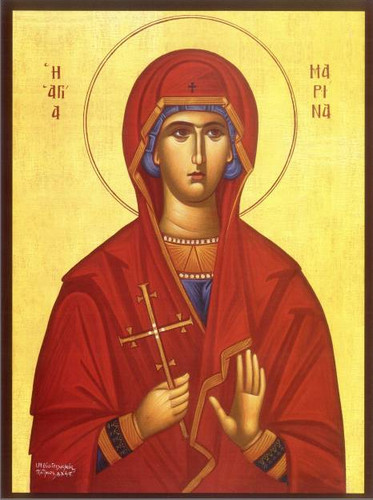 